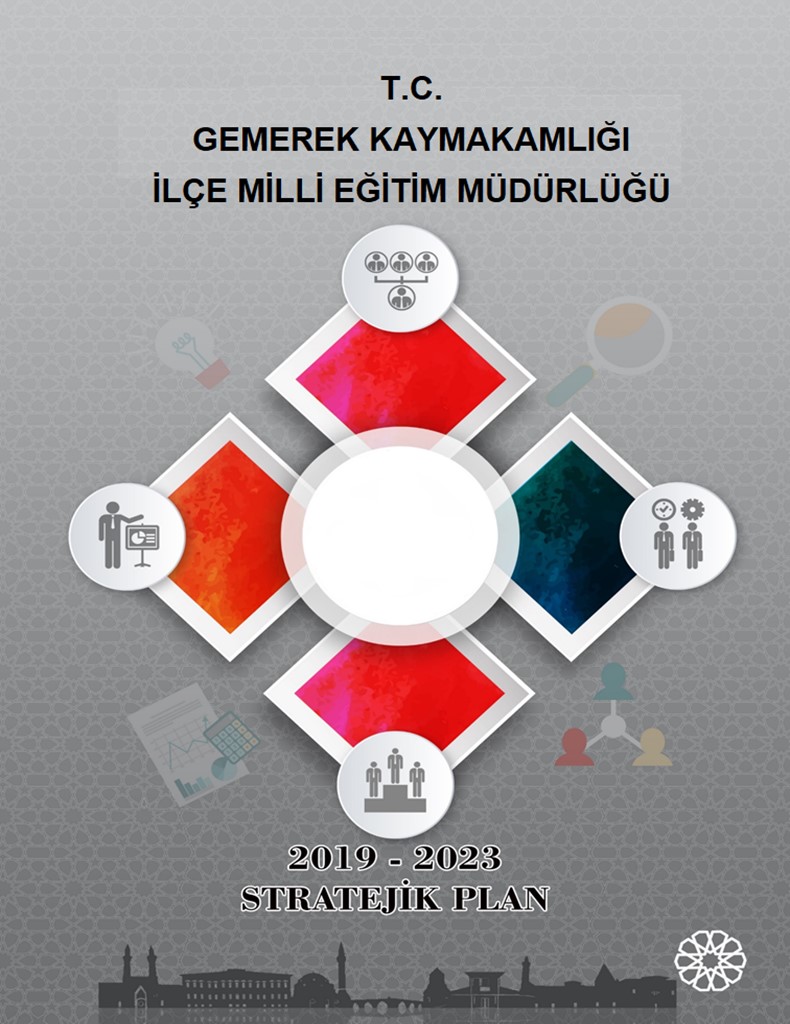 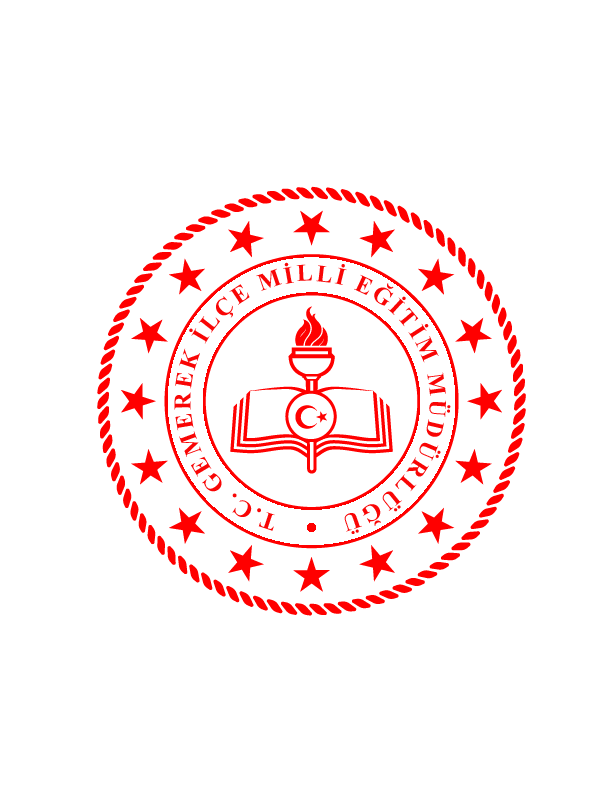 T.C.GEMEREK KAYMAKAMLIĞIİLÇE MİLLİ EĞİTİM MÜDÜRLÜĞÜ2019-2023 STRATEJİK PLANISTRATEJİK PLAN HAZIRLAMA KOMİSYONUYükselen DURSUNİlçe Milli Eğitim Müdürü        Osman ÖZTÜRK	                                     Recai EĞERCİİlçe Milli Eğitim Şube Müdürü                     İlçe Milli Eğitim Şube MüdürüVolkan AKÇA   			Muharrem DAŞAN		Özhan AKBAKLA Okul Müdürü 			   Okul Müdürü			    Okul MüdürüMurat ÇOBAN			Hasan AKDENİZ         Okul Müdürü			          Okul Müdürü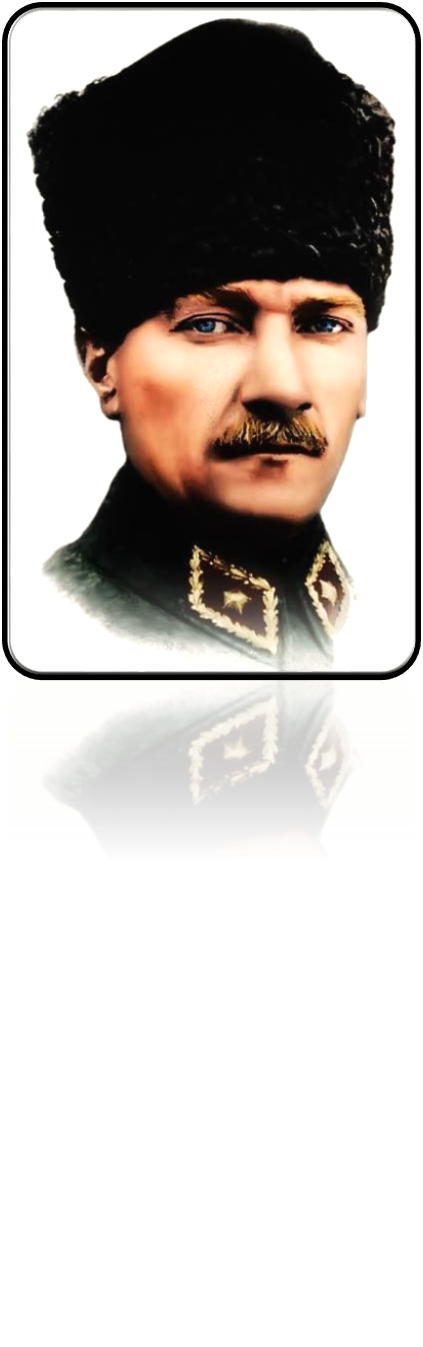 “Bir millet, savaş meydanlarında ne kadar parlak zaferler elde ederse etsin, o zaferlerin yaşayacak sonuçlar vermesi ancak irfan ordusuyla kaimdir.”Mustafa Kemal ATATÜRK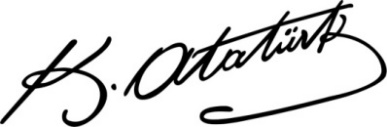 KAYMAKAM SUNUŞU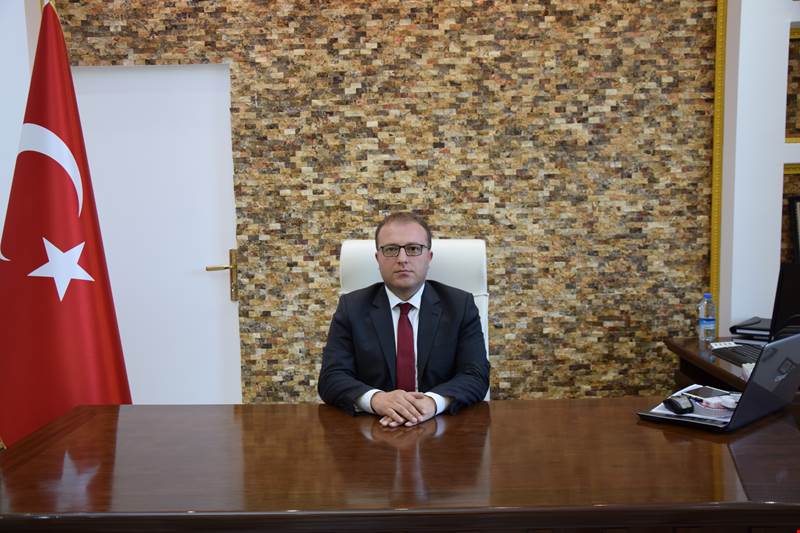 Küresel dünyada toplumsal, siyasal, ekonomik ve teknolojik alanda meydana gelen değişmeler ve gelişmeler yönetiminde yeniden yapılanma ihtiyacını ortaya çıkarmış, hızla gelişen bilim ve teknolojiyle birlikte yönetim anlayışı da değişmiştir. Tüm bu değişim ve gelişmeler stratejik hareket etmenin önemini arttırmıştır. Stratejik planlamanın temelini oluşturan ve bir milleti bağımsız ve uygar bir topluluk haline getirecek olan eğitim amaç ve hedefleri belirlenmiş, anlık kararlarla değil, bir strateji dâhilinde yürütülmelidir.Stratejisi olmayan kurumun yüksek performans gösteremeyeceği bilimsel verisinden hareketle, her eğitim kurumunun iç dinamiklerini ve içinde faaliyet yürüttüğü çevrenin gerçeklerini iyi analiz ederek, uzun dönem perspektifli eğitim stratejileri üretmesi gerekmektedir. Eğitimde Batı standartlarını yakalamanın yegâne yolu stratejik bir dönüşüm hamlesi başlatmak ve stratejik değişimi kültürümüzün bir parçası haline getirmektir. Hayal ettiğimiz ideal gelecekte, okullarımız içe dönük ve çevresel düzenlemeleriyle öğrencilerimizin severek geldiği sıcak mekânlar; öğretmenlerimiz saygın ve alanında modern öğretim tekniklerine, iç ve dış dünyadaki gelişmelere uyum sağlamış profesyoneller; eğitim modelleri esnek, internet ve bilgisayar alanındaki gelişmeler başta olmak üzere teknoloji ile entegre olmuş öğrenci-öğretmen-veli ilişkileri sağlam temellere oturtulmuş bir Bünyan resmi yer almaktadır.Eğitim sistemimizi 2023 vizyonunun milli eğitim kulvarı çerçevesinde; kurallara dayalı bir yapıdan; hayat boyu öğrenme süreçlerini ilke edinen, kısa, orta ve uzun vadede hedef ve sonuç elde etmeye odaklı, çok yönlü kaynaklardan sağlanan geniş bilgi girdisi üzerine inşa edilmiş bir yönetişim sistemine dönüştürmeyi hedeflemekteyiz.                         					  		    Cengiz NAYMAN                                                                                                                  KaymakamİLÇE MİLLİ EĞİTİM MÜDÜRÜ SUNUŞU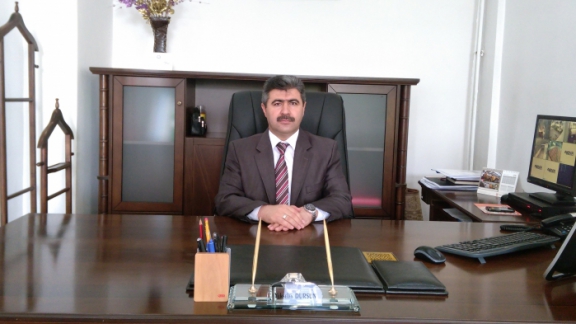 Toplumumuzun bilinçli hale gelmesi, bireylerimizin istendik davranışlar göstermesi, bilgi çağında bilgiyi doğru kullanabilmesi ve bunların sonucunda da bilinçli bir toplumun oluşması için kurumların ve bireylerin üzerine düşen sorumluluklarını yerine getirmesi gerekmektedir. En büyük sorumlulukta Milli Eğitim camiasındadır. Eğitim ve öğretim toplumsal açıdan çok önemlidir. Bu açıdan bakıldığında eğitimde stratejik planlamanın önemi daha iyi kavranacaktır. Eğitimin, bireyde toplumsal değerler ve toplumun beklentileri çerçevesinde değişim gerçekleştirmek olduğu düşünülürse, eğitim kurumlarının özellik de okulların koşullarının daha da iyi bir seviyeye getirilmesi için stratejik planlamanın önemi büyüktür.  Ve bir ülkenin en önemli gücünün insan olduğu düşünülürse, insanı yaşlı tembel olan ülkelerin stratejik ufku da yetersiz olacaktır. Genç, çalışkan ve dinamik nüfusumuzun stratejik plan vasıtası ile uzman, beceri sahibi, çağdaş nesiller olarak yetişmesi stratejik hedeflerin gerçekleşmesi demektir. Gemerek İlçe Milli Eğitim Müdürlüğü ve bağlı kurumları, bilimin ışığında mesleki bilgi, beceri ve donanıma sahip, ülke ve dünya sorunlarına duyarlı, hoşgörülü, yeniliklere açık, özgüven sahibi, girişimci bireyler yetiştirmeyi hedeflemektedir. Ülkemizin temel değerleri ve stratejik hedeflerine uygun eğitim sunarak, evrensel geçerliliği olan bilgi ve beceriler ile donatılmış bireyler yetiştirmek, bilime katkı sağlayacak, ülkede ve dünyada kullanılabilir ve paydaşlarına yararlı olacak bilgi üretmek, şehrinde ve bölgesinde mensuplarının ve toplumun sosyal, kültürel, sanatsal ve sportif gelişimine katkı sağlayacak etkinlikler düzenleyerek ilçemizin gelişmesi ve kalkınması yolunda yoğun çaba harcamaktadır.Hedefimiz, bu çalışmalarda özelde Gemerek’te genelde ise Türkiye’de önde gelen nitelikli öğrenci ve öğretmen yapısına sahip, paydaşlarının gereksinmelerini hızlı, kaliteli ve etkili çözümlerle karşılayan öncü bir kurum olmaktır.Planlamanın hazırlanmasında emeği geçen herkese teşekkür eder, bu planın amaçlarımıza ulaşmasında gereken hassasiyeti her bireyin göstereceği inancıyla hayırlı olmasını dilerim…               Yükselen DURSUN                                                                                                 Gemerek İlçe Milli Eğitim MüdürüİÇİNDEKİLERDİZİNLERTablolar DiziniTablo 1: Stratejik Planlama EkibiTablo 2: Üst Politika Belgeleri AnaliziTablo 3: İlçe Milli Eğitim Müdürlüğü Personel Durumu (2018)Tablo 4: İlçe Milli Eğitim Müdürlüğü İnsan Kaynakları DağılımıTablo 5: İlçe Okul ve Öğrenci SayılarıTablo 6: Derslik Başına Düşen Öğrenci SayısıTablo 7: Temel Eğitim ve Ortaöğretimde Proje İstatistikleriTablo 8: İlçe Geneli Okul, Derslik, Şube ve Öğretmen başına düşen Öğrenci SayısıTablo 9: Taşımalı Eğitimde taşınan Öğrenci sayısı, Oranı ve Öğrenci başına düşen Ortalama taşıma Maliyeti Tablo 10: Taşımalı Eğitimde öğle yemeğinden faydalanan Öğrenci sayısı, Oranı ve Öğrenci başına düşen Ortalama yemek MaliyetiTablo 11: Başarısızlık nedeniyle sınıf tekrarına kalan öğrenci sayısıTablo 12: devamsızlıktan Sınıf tekrarına kalan Öğrenci Sayısı OranlarıTablo 13: Disiplin Cezası Alan Öğrenci Sayısı ve OranlarıŞekiller DiziniŞekil 1: Gemerek İlçe Millî Eğitim Müdürlüğü Stratejik Plan ModeliŞekil 2: Stratejik Plan Hazırlık ŞemasıŞekil 3: İlçe Milli Eğitim Müdürlüğü Organizasyon ŞemasıGrafikler DiziniGrafik 1: Paydaş BilgileriGrafik 2: Kurumdan Memnuniyet OranıGrafik 3: Paydaşların Müdürlüğümüz Hizmet Birimlerinden Memnuniyet DüzeyiGrafik 4: Kurumun Yenilikçilik DüzeyiGrafik 5: Çevreye DuyarlılıkGrafik 6: Memnun olunan faaliyet alanlarıGrafik 7: İlçe MEM Personeli yaşlara göre DağılımıGrafik 8: İlçe MEM Personelinin Öğrenim durumlarına göre dağılımıKısaltmalarOECD: İktisadi İşbirliği ve Kalkınma TeşkilatıUNESCO: Birleşmiş Milletler Eğitim Bilim ve Kültür TeşkilatıAB: Avrupa BirliğiUNICEF: Birleşmiş Milletler Çocuk FonuTİKA: Türk İşbirliği ve Koordinasyon AjansıPISA: Uluslararası Öğrenci Değerlendirme Programı(Programmefor International StudentAssessment) ERDEP: Ergenlik Dönemi Değişim Projesi FATİH: Eğitimde Fırsatları Artırma ve Teknolojiyi İyileştirme HareketiEBA: Eğitim Bilişim AğıMYO: Meslek Yüksek OkuluMTE: Mesleki Teknik EğitimMETEK: Mesleki Teknik Eğitimin Kalitesinin Geliştirilmesi ProjesiYDS: Yabancı Dil SınavıTEFBİS: Türkiye’de Eğitimin Finansmanı ve Eğitim Harcamaları Bilgi Yönetim SistemiSTK: Sivil Toplum KuruluşuREDBİS: Rehberlik Denetim Bilgi Sistemi PYS:  Performans Yönetim SistemiKS: Kurum StandartlarıDYS: Doküman Yönetim SistemiVBS: Veli Bilgilendirme SistemiMEBBİS: Milli Eğitim Bakanlığı Bilgi İşlem SistemleriTÜİK: Türkiye İstatistik Kurumu GZFT: Güçlü yönler, Zayıf yönler, Fırsatlar ve Tehditler AnaliziPESTLE: Politik, Ekonomik, Sosyal, Teknolojik, Yasal ve Çevresel Kurum AnaliziMTSK: Motorlu Taşıtlar Sürücü KursuRAM: Rehberlik ve Araştırma MerkeziBİMER: Başbakanlık İletişim MerkeziYDS: Yabancı Dil SınavıYGS: Yükseköğretime Geçiş SınavıTEOG: Temel Eğitimden Ortaöğretime Geçiş UygulamasıSDP: Standart Dosya PlanıResimler DiziniResim 1: Gemerek İlçe MEM BinasıResim 2: Okul/Kurum Müdürleri ToplantısıHizmet Şubeleri İsim KısaltmalarıMMB: Maarif Müfettişleri Başkanlığı EÖŞ: Eğitim Öğretim ŞubeleriOŞ: Ortaöğretim ŞubeleriDHŞ: Destek Hizmetleri ŞubesiDÖŞ: Din Öğretimi ŞubesiHBÖŞ: Hayat Boyu Öğrenme ŞubesiİKYŞ: İnsan Kaynakları Yönetimi ŞubesiİEŞ: İnşaat ve Emlak ŞubesiMTEHŞ: Mesleki ve Teknik Eğitim Hizmetleri ŞubesiOÖHŞ: Ortaöğretim Hizmetleri ŞubesiÖERHŞ: Özel Eğitim ve Rehberlik Hizmetleri ŞubesiÖÖKŞ: Özel Öğretim Kurumları ŞubesiSGHŞ: Strateji Geliştirme Hizmetleri ŞubesiTEHŞ: Temel Eğitim Hizmetleri ŞubesiYETŞ: Yenilik ve Eğitim Teknolojileri ŞubesiÖDSHŞ: Ölçme Değerlendirme ve Sınav Hizmetleri ŞubesiTHŞ: Tüm Hizmet ŞubeleriTanımlarBütünleştirici eğitim (kaynaştırma eğitimi): Özel eğitime ihtiyacı olan bireylerin eğitimlerini, destek eğitim hizmetleri de sağlanarak akranlarıyla birlikte resmî veya özel örgün ve yaygın eğitim kurumlarında sürdürmeleri esasına dayanan özel eğitim uygulamalarıdır.Çıraklık eğitimi: Kurumlarda yapılan teorik eğitim ile işletmelerde yapılan pratik eğitimin bütünlüğü içerisinde bireyleri bir mesleğe hazırlayan, mesleklerinde gelişmelerine olanak sağlayan ve belgeye götüren eğitimi ifade eder.Destek eğitim odası: Okul ve kurumlarda, yetersizliği olmayan akranlarıyla birlikte aynı sınıfta eğitimlerine devam eden özel eğitime ihtiyacı olan öğrenciler ile üstün yetenekli öğrenciler için özel araç-gereçler ile eğitim materyalleri sağlanarak özel eğitim desteği verilmesi amacıyla açılan odaları ifade eder.Devamsızlık: Özürlü ya da özürsüz olarak okulda bulunmama durumu ifade eder.Eğitim arama motoru: Sadece eğitim kategorisindeki sonuçların görüntülendiği ve kategori dışı ve sakıncalı içeriklerin filtrelendiğini internet arama motoru.Eğitim ve öğretimden erken ayrılma: Avrupa Topluluğu İstatistik Ofisinin (Eurostat) yayınladığı ve hane halkı araştırmasına göre 18-24 yaş aralığındaki kişilerden en fazla ortaokul mezunu olan ve daha üstü bir eğitim kademesinde kayıtlı olmayanların ilgili çağ nüfusuna oranı olarak ifade edilen göstergedir.İşletmelerde Meslekî Eğitim: Meslekî ve teknik eğitim okul ve kurumları öğrencilerinin beceri eğitimlerini işletmelerde, teorik eğitimlerini ise meslekî ve teknik eğitim okul ve kurumlarında veya işletme ve kurumlarca tesis edilen eğitim birimlerinde yaptıkları eğitim uygulamalarını ifade eder.Örgün eğitim dışına çıkma: Ölüm ve yurt dışına çıkma haricindeki nedenlerin herhangi birisine bağlı olarak örgün eğitim kurumlarından ilişik kesilmesi durumunu ifade etmektedir. Örgün eğitim: Belirli yaş grubundaki ve aynı seviyedeki bireylere, amaca göre hazırlanmış programlarla, okul çatısı altında düzenli olarak yapılan eğitimdir. Örgün eğitim; okul öncesi, ilkokul, ortaokul, ortaöğretim ve yükseköğretim kurumlarını kapsar.Özel eğitime ihtiyacı olan bireyler (Özel eğitim gerektiren birey): Çeşitli nedenlerle, bireysel özellikleri ve eğitim yeterlilikleri açısından akranlarından beklenilen düzeyden anlamlı farklılık gösteren bireyi ifade eder.Özel politika veya uygulama gerektiren gruplar (dezavantajlı gruplar): Diğer gruplara göre eğitiminde ve istihdamında daha fazla güçlük çekilen kadınlar, gençler, uzun süreli işsizler, engelliler gibi bireylerin oluşturduğu grupları ifade eder.Özel yetenekli bireyler: Zeka, yaratıcılık, sanat, liderlik kapasitesi, motivasyon ve özel akademik alanlarda yaşıtlarına göre daha yüksek düzeyde performans gösteren bireyi ifade eder.Yaygın Eğitim: Örgün eğitim sistemine hiç girmemiş ya da örgün eğitim sisteminin herhangi bir kademesinde bulunan veya bu kademeden ayrılmış ya da bitirmiş bireylere; ilgi, istek ve yetenekleri doğrultusunda ekonomik, toplumsal ve kültürel gelişmelerini sağlayıcı nitelikte çeşitli süre ve düzeylerde hayat boyu yapılan eğitim, öğretim, üretim, rehberlik ve uygulama etkinliklerinin bütününü ifade eder.Z-kitap: İçeriklerin pekiştirici şekilde hazırlanmış interaktif uygulamalar, videolar, oyunlar ve metinsel zenginleştirmeler ile dijital versiyonlar aracılığıyla sunulduğu kitaplardır. Zorunlu eğitim: Dört yıl süreli ve zorunlu ilkokullar ile dört yıl süreli, zorunlu ve farklı programlar arasında tercihe imkân veren ortaokullar ve imam-hatip ortaokullarından oluşan ilköğretim ile ilköğretime dayalı, dört yıllık zorunlu, örgün veya yaygın öğrenim veren genel, mesleki ve teknik öğretim kademelerinden oluşan eğitim sürecini ifade eder.GİRİŞ 21. yüzyıl bilgi toplumunda yönetim alanında yaşanan değişimler, kamu kaynaklarının etkili ,verimli ve verimli şekilde kullanıldığını göstermektedir.Hem Dünyada,  kamu malî yönetimi ve kontrol sistemi konusunda önemli gelişmelerin yaşanması hem de ülkemizde kamu idarelerinin sayı, nitelik ve teşkilatlanmalarına bağlı olarak önemli değişikliklerin meydana gelmesiyle beraber, “5018 sayılı Kamu Mali Yönetimi ve Kontrol Kanunu” 24.12.2003 tarih ve 25326 sayıyla resmi gazetede yayınlanarak yürürlüğe girmiştir. Kamu idare ve kurumlarının elde ettiği her türlü kamu kaynağının daha verimli, etkin ve şeffaf kullanılmasını amaçlayan kanunun 9. Maddesinin hükmünce, kamu idarelerinin stratejik plan hazırlaması zorunlu hale getirilmiştir.  Aynı kanun maddesinde kamu hizmetlerinin istenilen düzeyde ve kalitede sunulabilmesi için; kamu kurumlarının bütçeleri ile program ve proje bazında kaynak tahsislerini, stratejik planlarına, yıllık amaç ve hedefleri ile performans göstergelerine dayandırılmasının gerekliliği belirtilmiştir. Bu bağlamda Bakanlığımız, 18.09.2018 tarih ve 16 sayılı genelge ve Stratejik Plan Hazırlık Programı aracılığıyla Gemerek İlçe Millî Eğitim Müdürlüğü 2019-2023 Stratejik Planının hazırlanmasında Sivas İl Milli Müdürlüğünün Stratejik Planı temel alınmış ve aşağıdaki model benimsenmiştir.2019-2023 STRATEJİK PLANLAMA SÜRECİHem Dünyada,  kamu malî yönetimi ve kontrol sistemi konusunda önemli gelişmelerin yaşanması hem de ülkemizde kamu idarelerinin sayı, nitelik ve teşkilatlanmalarına bağlı olarak önemli değişikliklerin meydana gelmesiyle beraber, “5018 sayılı Kamu Mali Yönetimi ve Kontrol Kanunu” 24.12.2003 tarih ve 25326 sayıyla resmi gazetede yayınlanarak yürürlüğe girmiştir. Kamu idare ve kurumlarının elde ettiği her türlü kamu kaynağının daha verimli, etkin ve şeffaf kullanılmasını amaçlayan kanunun 9. Maddesinin hükmünce, kamu idarelerinin stratejik plan hazırlaması zorunlu hale getirilmiştir.  Aynı kanun maddesinde kamu hizmetlerinin istenilen düzeyde ve kalitede sunulabilmesi için; kamu kurumlarının bütçeleri ile program ve proje bazında kaynak tahsislerini, stratejik planlarına, yıllık amaç ve hedefleri ile performans göstergelerine dayandırılmasının gerekliliği belirtilmiştir. Bu bağlamda Bakanlığımız, 18.09.2018 tarih ve 16 sayılı genelge ve Stratejik Plan Hazırlık Programı aracılığıyla Gemerek İlçe Millî Eğitim Müdürlüğü 2019-2023 Stratejik Planının hazırlanmasında Sivas İl Milli Müdürlüğünün Stratejik Planı temel alınmış ve aşağıdaki model benimsenmiştir.		Millî Eğitim Müdürlüğü 2019-2023 Stratejik Planı, literatür taraması, üst politika belgeleri, geniş katılımlı çalıştaylar, durum analizi raporu, iç ve dış paydaşların görüşleri ile merkez ve taşra birimlerinin katkıları doğrultusunda hazırlanmıştır.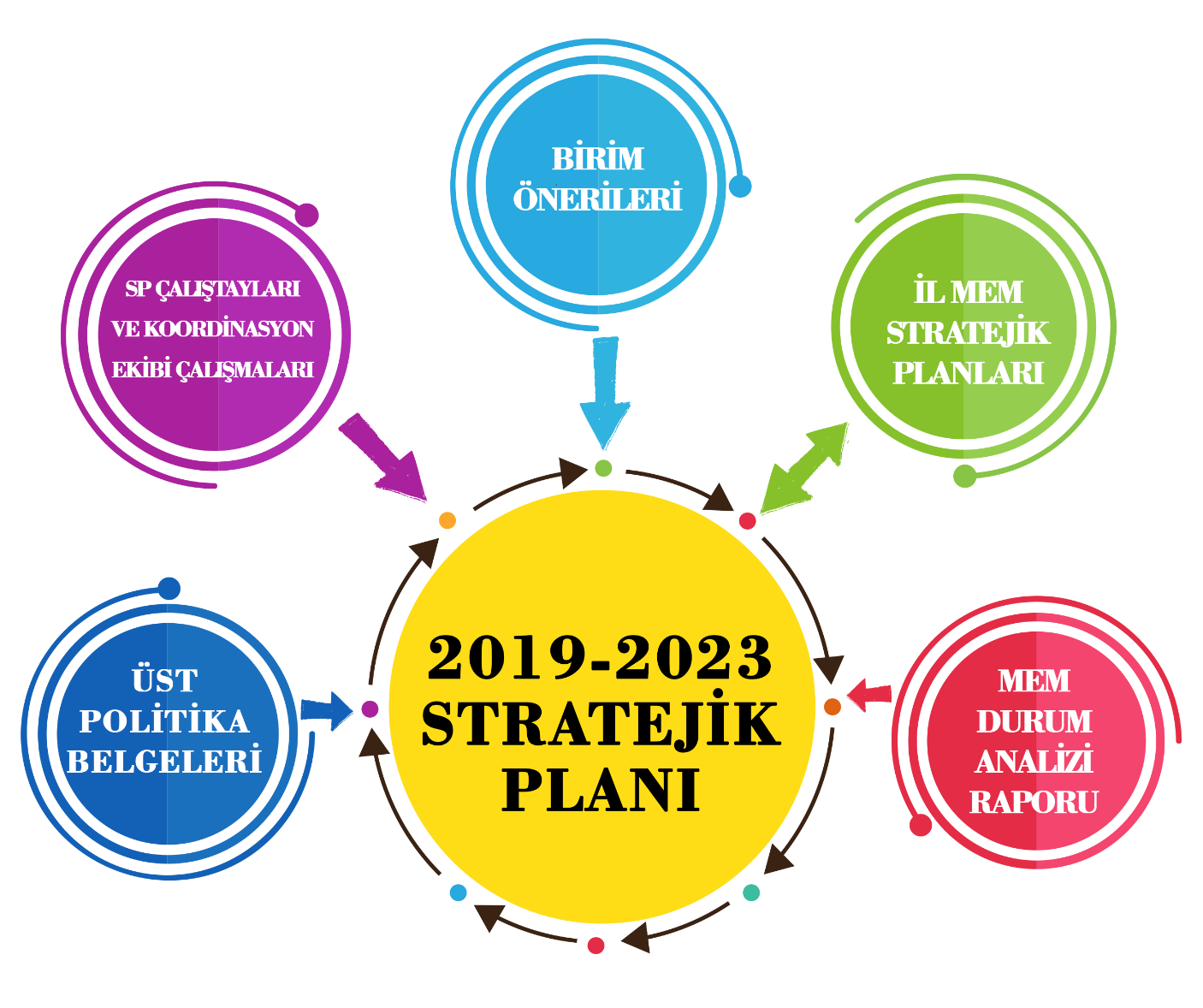 Şekil 2: Stratejik Plan Hazırlık Şeması		Çalışmalar İlçe Millî Eğitim Müdürlüğü Stratejik Planlama Ekibi birimlerinin koordinesinde yürütülmüştür. Bu bağlamda İlçe MEM Strateji Geliştirme Kurulu ve İlçe MEM Stratejik Plan Ekibi oluşturulmuştur.Milli Eğitim Bakanlığı Strateji Geliştirme Başkanlığının 18.09.2018 tarihli ve (2018/16) sayılı Genelgesi ve 2019-2023 Stratejik Plan Hazırlık Program Kılavuzu yayınlandıktan sonra, İlçe Milli Eğitim Müdürlüğü yöneticilerinin desteğinin sağlanmasın için değişik aşamalarda toplantılar düzenlenip, uygulanacak model hakkında bilgi verilmiştir. Milli Eğitim Müdürlüğü “Stratejik Planlama” çalışmalarına MEB 2019-2023 stratejik plan hazırlık programının yayınlanması ile birlikte çalışmalara başlamış bakanlık takvimine uygun olarakçalışma programı yapmıştır. Milli Eğitim Müdürlüğümüzce kurum içi analiz ve çevre değerlendirmesi esas alınarak Stratejik Plan hazırlanması benimsenmiştir. Bu yaklaşım Başbakanlık Devlet Planlama Teşkilatı Müsteşarlığı tarafından hazırlanan “Kamu İdarelerinde Stratejik Planlamaya İlişkin Usul ve Esaslar Hakkında Yönetmelik” ve “Kamu İdareleri İçin Stratejik Planlama Kılavuzu ve Haziran 2006 yılında yayımlanan Kılavuz” ile Bakanlığımız Strateji Geliştirme Başkanlığının 18.09.2018 tarihli ve 66968699-10.06.01-E.16702371 Sayılı Yazıları ve (2018/16) sayılı Genelgeleri ile Bakanlığımız Strateji Başkanlığının hazırlamış olduğu program çerçevesinde oluşturulmuştur.İlçe Milli Eğitim Müdürlüğü Strateji Geliştirme Kurulu Başkanı yürütülen tüm Stratejik Plan çalışmalarının koordinasyonunu sağlamak üzere “İlçe MEM Stratejik Planlama Ekibi” kurulmuştur.Tablo 1: Stratejik Planlama Ekibiİlçe Millî Eğitim Müdürlüğü Stratejik Planlama Ekibi üyeleri 6 kişiden oluşmaktadır. 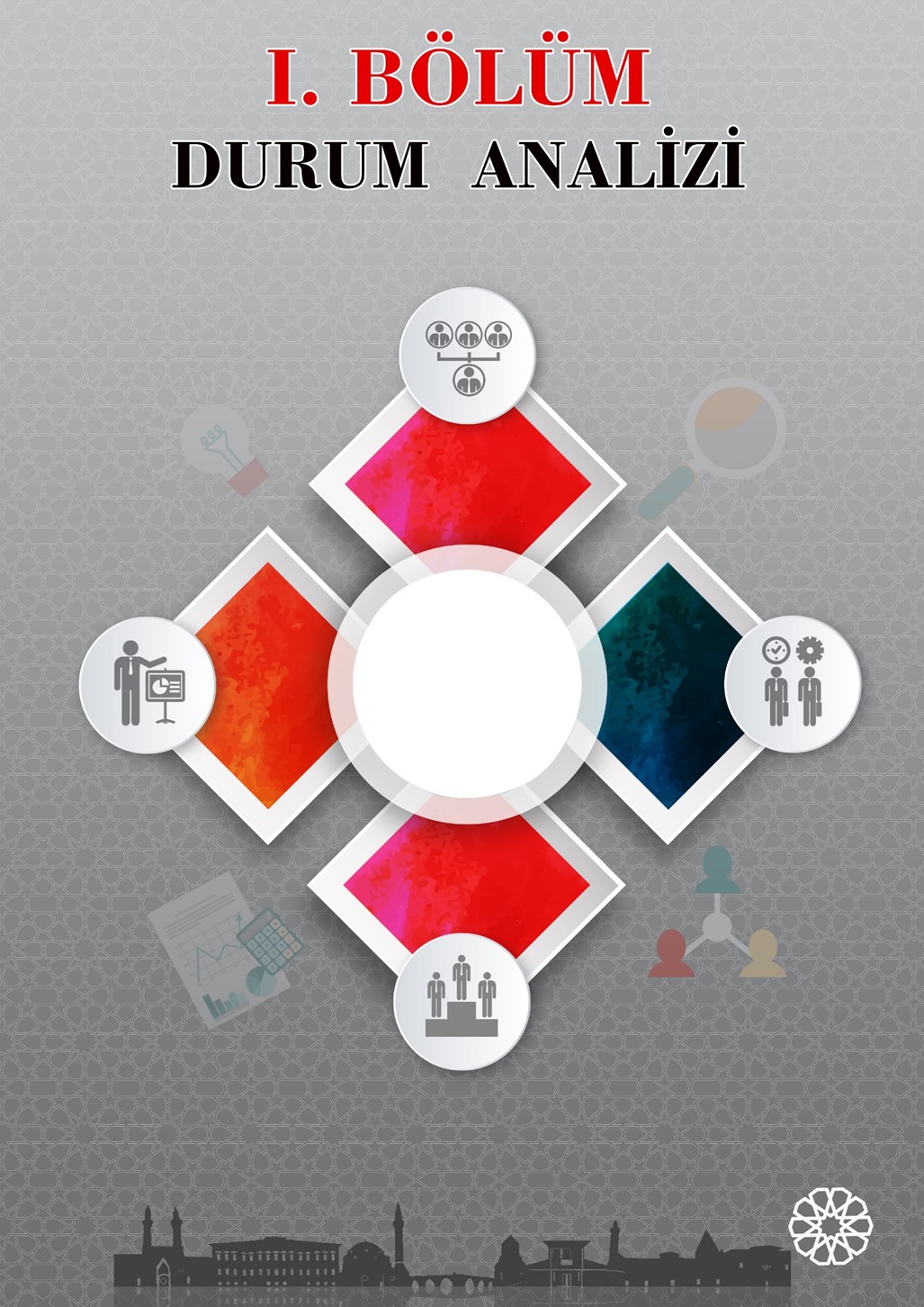 DURUM ANALİZİİlçe Milli Eğitim Müdürlüğümüzün amaç ve hedeflerinin geliştirilebilmesi için sahip olunan kaynakların tespiti, güçlü ve zayıf taraflar ile kurumun kontrolü dışındaki olumlu ya da olumsuz gelişmelerin saptanması amacıyla mevcut durum analizi yapılmıştır.Kurumsal TarihçeGemerek ilçesinin isminin nereden geldiği kurucusu ve kurulduğu tarih kesin olarak bilinmemektedir. Bu konuda herhangi bir kitabe ve mezar taşı da mevcut değildir.  İsminin nereden geldiği hakkında değişik görüşler vardır. Bunlardan ilki bu adın Ermenice Gamar (=Kemer) ve –ag(-cık) öğelerinden türetilmiş Gamarag iken Türk ağzında Gemerek olduğu şeklindedir. Ancak daha güçlü bir olasılıkla adın aslı Kappadokia dilinden Kamaraka’dır. Bunlardan ikincisi ve ilçe hakkında yazılan eserlerdeki yaygın görüş ise, Gemerek’in girişinde çok eskiden kalma beyaz bir kemer olduğu buraya, Samsun limanından Anadolu’ya nakil yapan kervanların “Kemer-i Ak” dediği sonradan da Gemerek’e çevrildiği şeklindedir. İlçenin tarihçesi hakkında bilinen yaygın görüş ise 1071 Malazgirt Savaşı’ndan sonra Türkler’in Anadolu’yu fethi sırasında Abdi Oğlu namıyla bir Türk aşiretinin yerleştiği şeklindedir. İlçe 1408’de Timur’un Anadolu’dan çekilmesi ile ortaya çıkan iktidar boşluğu sırasında Osmanlı topraklarına katılmış.  1515’den itibaren de tamamıyla Osmanlı hâkimiyetine girmiştir.  Selçuklu döneminde yerleşim yeri olan Gemerek İlçesi ve civarının Osmanlı padişahlarından Kanuni Sultan Süleyman’ın Nahcivan seferi sırasında burada konakladığı bazı kaynaklarda belirtilirken Çepni kasabasındaki mevcut camii, kitabe ve birkaç mezar taşı bu bilgiyi doğrulamaktadır.1873 yılında kurulmuş olan ilçeye daha sonra Ermeniler tedrici olarak kısmen yerleşmişlerdir. I. Dünya Savaşı sırasında doğuda olduğu gibi bu yörede bulunan Ermenilerin büyük bir bölümü bu toprakları terk edememiş ve Türk hamiyetperverliğinin gölgesinde kalmışlar. 1950 yılına kadar çok sayıdaki aile zamanla ilçe ve köyleri terk ederek bir bölümü yurt dışına bir bölümünde İstanbul, Ankara, İzmir gibi büyük şehirlere göç etmişlerdir. Bugün ise hiç Ermeni vatandaşı kalmamıştır.İlçe İstiklal Savaşı’ndan sonra Şarkışla İlçesi’ne bağlı bir bucak iken 1953 yılının Mayıs ayında ilçe olarak teşkilatlandırılmıştır.UYGULANMAKTA OLAN STRATEJİK PLANIN DEĞERLENDİRİLMESİGemerek İlçe Milli Eğitim Müdürlüğü Stratejik Planında yer alan amaç ve hedeflerin gerçekleştirilmesine yönelik proje ve faaliyetlerin uygulanabilmesi için amaç, hedef ve faaliyetler bazında sorumluların kimler- Hangi birimler olduğunu belirlenmesi amacıyla stratejik hedef birim ilişkilendirilmesi yapılmıştır.İzleme ve değerlendirmenin daha sağlıklı yapılabilmesi için amaç, hedef ve faaliyetlerin ne zaman gerçekleştirileceği, hangi kaynakların kullanılacağı gibi hususların yer aldığı eylem planları ise stratejik planlama birimi tarafından hazırlanmıştır. Stratejik planlama birimi tarafından hazırlanan stratejik planda yer alan her ölçüte ilişkin veriler yılda 1 kez toplanmaktadır. Performans hedeflerine uygun olarak bazı bilgiler aylık, bazı bilgiler altı aylık olarak hesaplanmıştır. Amaç ve hedeflerin gerçekleştirilmesine ilişkin gelişmeler stratejik planlama üst kurulunca 6 Şar aylık dönemler itibariyle müdürlüğümüz stratejik planlama birimi tarafından yapılıp raporlaştırılarak  ilgili taraflar ile kurum içi ve kurum dışı mercilerin değerlendirilmesine sunulmuştur. MEVZUAT ANALİZİGemerek İlçe Milli Eğitim Müdürlüğü 2019-2023 stratejik planı hazırlanırken yapılan çalışmalar içinde bulunan yasal mevzuat ve Mevzuat analizi aşamasında ilk olarak müdürlüğümüz bünyesinde çalışan servis şefleriyle toplantı yapılmıştır. Sonrasında servis şeflerinin ilgili oldukları mevzuatları eklemeleriyle mevzuat havuzu oluşturulmuştur. Ayrıca mevzuat analizi aşamasında, 10.07.2018 tarihli ve 30474 sayılı Resmî Gazete ’de yayımlanarak yürürlüğe giren Cumhurbaşkanlığı Teşkilatı Hakkında Cumhurbaşkanlığı Kararnamesi, Millî Eğitim Bakanlığının görev alanı kapsamındaki Kanunlar incelenmiştir. İncelenen mevzuat çerçevesinde,  Müdürlüğümüz faaliyet alanı kapsamında olan ve önümüzdeki 5 yıllık sürede ulaşılması öngörülen stratejik amaç ve hedeflere dayanak oluşturan mevzuat hükümleri de incelenmiştir.Buna göre müdürlüğümüzün görevleri şunlardır:ÜST POLİTİKA BELGELERİ ANALİZİGemerek İlçe Milli Eğitim Müdürlüğü’ne görev ve sorumluluk yükleyen amir hükümlerin tespit edilmesi için tüm üst politika belgeleri ayrıntılı olarak taranmış ve bu belgelerde yer alan politikalar incelenmiştir. Bu çerçevede Gemerek İlçe Milli Eğitim 2019-2023 Stratejik Planı’nın stratejik amaç, hedef, performans göstergeleri ve stratejileri hazırlanırken bu belgelerden yararlanılmıştır. Üst politika belgelerinde yer almayan ancak Müdürlüğümüzün durum analizi kapsamında önceliklendirdiği alanlara geleceğe yönelim bölümünde yer verilmiştir.Millî Eğitim Bakanlığı 2023 Eğitim Vizyonu merkezde olmak üzere üst politika belgeleri, temel üst politika belgeleri ve diğer üst politika belgeleri olarak iki bölümde incelenmiştir. Üst politika belgeleri ile stratejik plan ilişkisinin kurulması amacıyla üst politika belgeleri Tablo 7 oluşturulmuştur.Tablo 1: Üst Politika BelgeleriTablo 2: Üst Politika Belgeleri AnaliziFAALİYET ALANLARI VE SUNULAN HİZMETLER	Anayasa, 430 sayılı Tevhidi Tedrisat Kanunu, 1739 sayılı Millî Eğitim Temel Kanunu ile kalkınma plan ve programları doğrultusunda millî eğitim hizmetlerini yürütmek üzere, Millî Eğitim Bakanlığının kuruluş, görev, yetki ve sorumlulukları incelenmiş bu kapsamda;Okul öncesi, ilk ve orta öğretim çağındaki öğrencileri bedenî, zihnî, ahlakî, manevî, sosyal ve kültürel nitelikler yönünden geliştiren ve insan haklarına dayalı toplum yapısının ve küresel düzeyde rekabet gücüne sahip ekonomik sistemin gerektirdiği bilgi ve becerilerle donatarak geleceğe hazırlayan eğitim ve öğretim programlarının uygulanması; öğretmen ve öğrencilerin eğitim ve öğretim hizmetlerinin bu çerçevede yürütmesi ve denetlenmesi,Eğitim ve öğretimin her kademesi için ulusal politika ve stratejileri uygulaması, uygulanmasını izlemek ve denetlemesi,Eğitim sistemini yeniliklere açık, dinamik, ekonomik ve toplumsal gelişimin gerekleriyle uyumlu biçimde güncel teknik ve modeller ışığında geliştirmesi,Eğitime erişimi kolaylaştıran, her vatandaşın eğitim fırsat ve imkânlarından eşit derecede yararlanabilmesini teminat altına alan politika ve stratejiler uygulaması, uygulanmasını izlemek ve koordine etmesi,Kız öğrencilerin, engellilerin ve toplumun özel ilgi bekleyen diğer kesimlerinin eğitime katılımını yaygınlaştıracak politika ve stratejiler uygulaması ve uygulanmasını koordine etmesi,özel yetenek sahibi kişilerin bu niteliklerini koruyucu ve geliştirici özel eğitim ve öğretim programlarını uygulaması ve uygulanmasını koordine etmek olan Millî Eğitim Bakanlığının görev, yetki ve sorumlulukları İlçe Millî Eğitim Müdürlüklerinin öncelikli görevlerindendir.Mevzuatla Millî Eğitim Müdürlüklerine verilen diğer görev ve hizmetler ile kamu kurumu olarak kendisine verilen yasal yükümlülükler analiz edilerek faaliyet alanları boyutlandırılmıştır.  Gemerek İlçe Millî Eğitim Müdürlüğü faaliyet alanları; Temel Eğitim HizmetleriOrtaöğretim HizmetleriMesleki ve Teknik Eğitim HizmetleriDin Öğretimi HizmetleriÖzel Eğitim ve Rehberlik HizmetleriHayat Boyu Öğrenme HizmetleriÖzel Öğretim Kurumları HizmetleriBilgi İşlem ve Eğitim Teknolojileri HizmetleriStrateji Geliştirme HizmetleriHukuk Hizmetleriİnsan Kaynakları HizmetleriDestek Hizmetleriİnşaat ve Emlak HizmetleriEğitim Öğretim Hizmetlerinde Ortak GörevlerEğitimi geliştirmeye yönelik görevlerEğitim kurumlarına yönelik görevlerÖğrencilere yönelik görevlerİzleme ve değerlendirmeye yönelik görevlerBelirlenen ürün ve hizmetlerin birbirleriyle olan ilişkileri gözetilerek belirli faaliyet alanları altında toplulaştırılması, kuruluşun organizasyon şemasının ve faaliyetlerinin bütününün gözden geçirilmesi açısından faydalı bir çalışma olmuştur. Belirlenen faaliyet alanları, stratejik planlama sürecinin daha sonraki aşamalarında dikkate alınmıştır. Ayrıca, paydaşların görüş ve önerileri alınırken, bu aşamada belirlenen faaliyet alanları bazında çalışmalar yürütülmüştür.PAYDAŞ ANALİZİPaydaş analizinin yapılmasında; stratejik planlamanın temel unsurlarından biri olan katılımcılığın sağlanabilmesi için Kurumumuzun etkileşim içinde bulunduğu paydaşların da görüşleri dikkate alınmıştır.  Planlarda tanımlanan paydaşların, sürece katılımının sağlanması planın uygulanabilirliğini arttırmaktadır. Planlama sürecinde katılımcılığa önem veren kurumumuz, tüm paydaşların görüş, talep, öneri ve desteklerinin stratejik planlama sürecine dâhil edilmesini hedeflemiştir. Bunu gerçekleştirmeye yönelik olarak Stratejik Planlama Ekibi ve ilçemizdeki okul ve kurum yöneticileri ile toplantılar düzenlenmiş ve katılımcıların paylaşımları sonucunda kurumumuzun paydaşlarla ilişkilerinin seviyesi ve önceliklerin tespit edilmesine çalışılmıştır. Paydaş toplantılarından sonra iç ve dış paydaşlara yönelik paydaş anketleri düzenlenmiştir. Paydaşların önerileri değerlendirerek, yasaların ve maddi imkânların el verdiği ölçüde stratejik planlamaya dâhil edilmiştir. İlçe Milli Eğitim Müdürlüğü bünyesindeki iç paydaşların beklenti ve görüşleri, 2019-2023 Stratejik Plan çalışmaları kapsamında yapılan anket çalışması ile alınmıştır.Ankete Katılan Paydaş Bilgileri;Grafik 1: Paydaş Bilgileri	Anketini yanıtlayan paydaş bilgileri Grafik 1’te yer almaktadır. Paydaş anketini yanıtlayan katılımcıların en fazla veliler olduğu görülmektedir. Müdürlüğümüz Faaliyetlerinden Memnuniyet Düzeyi;              Grafik 2: Kurumdan Memnuniyet OranıPaydaşların Müdürlüğümüz faaliyetlerinden memnuniyet düzeyine ilişkin elde edilen bilgilere ise Grafik 2’de yer verilmiştir. Grafik 2’teki veriler incelendiğinde paydaşların yüzde 85,6’sının Müdürlüğümüz faaliyetlerinin geneline yönelik memnuniyet düzeyinin 5 puan üzerinden yapılan değerlendirmede 3-5 puan aralığında olduğu anlaşılmaktadır.Grafik 3: Paydaşların Müdürlüğümüz Bilgilendirme Hizmetlerinden Memnuniyet DüzeyiPaydaşların Müdürlüğümüzü bilgilendirme ile ilgili hizmetleri açısından değerlendirmelerine ilişkin elde edilen bilgilere Grafik 3’de yer verilmiştir. Grafik 3’deki veriler incelendiğinde paydaşların yüzde %64,40’ının Müdürlüğümüz bilgilendirme hizmetlerinden memnun olduğu görülmektedir.Grafik 4: Kurumun Yenilikçilik DüzeyiPaydaşlarla Müdürlüğümüzün yeniliğe açıklığın ölçüldüğü anket sonuçlarına Grafik 4’da yer verilmiştir. Katılımcılar %56,1 oranında kurumun yenilikçilik düzeyinden memnun olduklarını belirtmişlerdir..Grafik 5: Çevreye DuyarlılıkMüdürlüğümüzün çevreye duyarlılığı ile ilgili yapılan anket verilerine Grafik 5’de yer verilmiştir. Katılımcılar %59,2 oranında kurumun çevreye duyarlı olduğunu belirtmişlerdir.Grafik 6: Memnun olunan faaliyet AlanlarıPaydaşlarımız Müdürlüğümüz tarafından yürütülen faaliyetlerde en çok memnun oldukları alanları Grafik 6’daki veriler değerlendirildiğinde sırasıyla ilkokul eğitim faaliyetleri, okulların temizlik ve düzeni ile okullarda eğitimde teknoloji kullanımı faaliyetleri olarak göstermişlerdir.Son olarak Gemerek İlçe Milli Eğitim Müdürlüğü paydaşları , iç paydaşlar, dış paydaşlar ve yararlanıcı temelinde ayrımlandırılmış; iş/dış paydaş ve yararlandırıcılar da, temel ve stratejik konumları belirtmiştir.Bu paydaşlar, kuruma girdi sağlayan, ürün ve hizmet sunulan, iş birliği içinde olunan, faaliyetlerimizden etkilenen ve faaliyetlerimizi etkileyen kesimlerden oluşma noktasındaki önceliklerine göre de aşağıdaki gibi sınıflandırılmıştır. Paydaş analizindeki aşamalar;Paydaşların tespitiPaydaşların önceliklendirilmesiPaydaşların değerlendirilmesiGörüş ve Önerilerinin alınmasıKURUM İÇİ ANALİZİlçe Milli Eğitim Müdürlüğünün Organizasyon YapısıGemerek İlçe Milli Eğitim Müdürlüğünün sunduğu hizmetler 14/09/2011 tarih ve 28054 sayılı Kanun ile yönetim organizasyon yapısı belirlenmiş olup iş ve işlemlerini bu kanun doğrultusunda yürütmektedir.Şekil 3: İlçe Milli Eğitim Müdürlüğü Organizasyon Şemaİlçemizde düzenlenen iç paydaş toplantısı sonucunda alınan görüşler aşağıya sıralanmıştırKurumun, güçlü bir yönetim kadrosuna sahip olmasıDerslik başına düşen öğrenci sayısının ülke ortalamasının altında olmasıDYS sisteminin kullanılıyor olmasıDinamik, genç, donanımlı, teknolojik yönden bilgili yetişmiş personelin olmasıKurumun çalışanlarına kendini geliştirme imkânı tanımasıYetki dağılımının işleri kolaylaştırmasıPaydaşlar arasında etkili iletişim olmasıARGE çalışmalarına verilen önem ve yerel projelerin uygulanıyor olmasıHayırsever ailelerin eğitim ortamlarının iyileştirilmesinde aktif olarak yararlanılmasıFatih Projesinde akıllı tahta ve tabletlerin dağıtılmaya başlanmasıTeknolojik gelişmeleri küresel boyutta takip edebilen personelin var oluşuKurumsal ağ sisteminin olması (e-okul, MEBBİS, vb.)Teknolojik alt yapının güçlü olması ve merkezden en uzak taşraya kadar hızlı bir haberleşme sisteminin olmasıRehabilitasyon merkezlerine giden özel eğitime muhtaç çocuklara maddi destek sağlanmasıYapılan faaliyetlerin basın ve medya aracılığıyla duyuruluyor olmasıEtkili denetleme sisteminin varlığıYerel yönetimlerle sıkı bir iş birliğinin olmasıYenilikçi eğitim anlayışının benimsenmiş olmasıGenç nüfus yapısı ve okullaşma oranının yüksek olmasıHalk Eğitim Merkezinin yetişkinlere yönelik olarak açtığı kursların çeşitliliğiSosyal ve kültürel faaliyetlere önem verilmesiÖğretmenlerin öğrenmeye ve kendilerini geliştirme eğilimlerinin olmasıToplumsal sorunlara duyarlı personelin olmasıYerel yarışmalarda elde edilen başarıların olmasıTeknolojik ve bilimsel gelişmeler doğrultusunda eğitimde yenilikçi yaklaşımların benimseniyor olması.AB projeleri sayesinde farklı kültürlerle iletişime geçen idareci, öğretmen ve öğrenci sayısının artmasıSağlıklı ve geliştirebilir bir veri tabanının olmamasıKurum mevcut binasının fiziki yetersizliğiRehber öğretmen sayısının yetersizliği.Performansa dayalı izleme ve değerlendirmenin olmamasıMesleki eğitimde 9. sınıf sonunda yönlendirmelerde aile-öğrenci-okul işbirliğinin yeteri düzeyde olmamasıBayan yönetici sayısındaki yetersizlikDezavantajlı bölgelerde ailenin eğitim yetersizliği ve eğitime bakış açılarının olumsuz olmasıYönetici ve personelin hizmet içi eğitim ihtiyaçlarının olmasıPersonelde motivasyon ve bireysel yetkinliklerini geliştirici faaliyetlerin eksikliğinin olmasıMedyanın eğitime olan etkisinin yeterince kullanılmamasıOkul ve kurumlarımızda; yeterli düzeyde diğer personelin (memur- teknisyen vb.)olmamasıYöneticilerin yeterliliklerinin, inisiyatif alma becerilerinin yetersiz olmasıMeslek liselerine giren öğrencilerin eğitim düzeyinin düşük olması.Öğrencileri tablet kullanımında bilinçsiz hareket etmesiAB ve farklı proje kaynaklarından istifade ederek eğitime katkı sağlanmasıTeknolojinin hızla gelişmesi gelişen teknolojinin eğitim alanında kullanılabiliyor olmasıTeknoloji bakanlığı tarafından projelerin desteklenmesiEğitime %100 destek kampanyasının olmasıBakanlığın öğrenciye eğitim bursları vermesiAB kriterlerine uygun yurtdışı eğitim çerçeve planının olmasıSTK, KOBİ, Özel İdare, Belediye vs. kurumların eğitime kaynak ayırmasıHayırseverlerin eğitime desteğinin artmasıSanayileşmenin çoğalmasıyla mesleki ve teknik eğitime eğilim/önemin artmasıGenç nüfusun çok olmasıYerel yönetimlerin eğitime desteğiİŞKUR aracılığı ile yardımcı personel hizmetlerinin karşılanabilmesiBilgiye erişilebilirlik ve kullanılabilirliğinin artmasıYabancı uyruklu öğrencilerin ilçemizde eğitim görmesiUlaşım ağlarının yeterli olmasıYerel düzeyde mücadele eden sportif takımlarının olmasıSosyal medyanın bilinçsiz kullanımıAile bütünlüğü bozulmaların çok sık olmasıBireyin sorumluluk duygusunun kaybolmaya başlamasıÖğrencileri tehdit eden uyuşturucu, sigara kullanımının küçük yaşlara kadar düşmesi ve artış hızı Görsel medyada yayınlanan eğitim dizilerinin öğrenciler üzerinde yarattığı psikolojiİklim koşullarının zorluklarıÖğrenci servis görevlilerinin eğitimlerinin yetersiz olmasıVelilerin eğitim konusunda duyarsızlıklarının olmasıBeslenme alışkanlıklarımızın değişmesiVelilerin çocuklarının ekonomik gelecekleri konusunda endişe etmeleriAkademik eğitim alan her bireyin yüksek gelire sahip olacak birey olarak algılanmasıVelilerin ekonomik olarak kısıtlı bir yapıya sahip olmasıİlçe Milli Eğitim Müdürlüğünün İnsan KaynaklarıTablo 3: İlçe Milli Eğitim Müdürlüğü Personel durumuTablo 4: İnsan Kaynakları Dağılımı (2018)Grafik 7: İlçe Müdürlüğü Personelinin Yaşlara Göre DağılımıGrafik 8: İlçe Müdürlüğü Personelinin Öğrenim Durumlarına Göre DağılımıOKUL ÖĞRENCİ VE ÖĞRETMEN SAYILARITablo 5: İlçe Okul ve Öğrenci SayılarıDERSLİK BAŞINA DÜŞEN ÖĞRENCİ SAYISITablo 6: Derslik Başına Düşen Öğrenci SayısıTablo 7: Temel Eğitim ve Ortaöğretimde Proje İstatistikleriTablo 8: İlçe Geneli Okul, Derslik, Şube ve Öğretmen başına düşen Öğrenci SayılarıTablo 9 : Taşımalı Eğitimde Taşınan Öğrenci Sayısı, Oranı, Öğrenci Başına Düşen Ortalama Taşıma MaliyetiTablo 10 : Taşımalı Eğitimde Öğle Yemeğinden Faydalanan Öğrenci Sayısı, Oranı ve Öğrenci Başına Düşen Ortalama Yemek MaliyetiTablo 11: Başarısızlık Nedeniyle Sınıf Tekrarına Kalan Öğrenci Sayı ve OranlarıTablo 12: Devamsızlıktan sınıf tekrarına kalan öğrenci sayı ve oranıTablo 13: Disiplin Cezası Alan Öğrenci Sayı ve OranlarıTeknolojik Kaynaklarİlçemizde elektronik ortamda belge aktarım işlemleri DYS (Doküman Yönetim Sistemi)  ile gerçekleştirilmektedir. Ayrıca Müdürlüğümüz ve diğer kurumlar arasında DYS aracılığıyla yazışmalar yapılmaktadır. Bakanlığımızın kurmuş olduğu MEBBİS vâsıtasıyla, kurumsal ve bireysel iş ve işlemlerin büyük bölümü, ayrıca personel ve öğrenci işlemlerini içeren modüller tek bir yapıda kurgulanmış, teşkilatın tüm birimlerinin kullanımına sunulmuştur. Bütün okul ve kurumlarda MEBBİS üzerinden “Yatırım İşlemleri, MEİS, e-Alacak, e-Burs, Evrak, TEFBİS, Kitap Seçim, e-Soruşturma Modülü,  Sınav,  Sosyal Tesis, e-Mezun, İKS, MTSK, Özel Öğretim Kurumları, Engelli Birey, RAM, TKB, Öğretmenevleri, Performans Yönetim Sistemi, Yönetici, Mal, Hizmet ve Yapım Harcamaları, Özlük, Halk Eğitim, e-Okul, Veli Bilgilendirme Sistemi” ve benzeri başlıklarında çalışmalar yürütülmektedir. Bakanlığımızın Veri Toplama Sistemi aktif olarak kullanılmaktadır. Ayrıca “CİMER, MEBİM” gibi servisler aracılığıyla birey ve kurumlara talep, görüş, öneri, şikâyet ve ihbar başlıklarıyla hızlı ve etkin bir biçimde hizmet sağlanmaktadır.Bununla beraber yerel düzeyde istatistiki verilerin elde edilmesi ve değerlendirilmesi amacıyla hazırlanmış olan e-istatistik sisteminin etkin kullanımı konusunda yasal bir dayanak bulunmaması, yerel düzeyde teknolojik altyapının zayıf yönünü oluşturmaktadır.Tablo 6: Teknolojik KaynaklarMali KaynaklarTürk Millî Eğitiminin genel ve özel amaçları doğrultusunda, toplumun her ferdine yetenekleri ölçüsünde kaliteli eğitim imkânının sağlanması, toplumun her ferdinin üretken ve problem çözücü vasıflarla yetiştirilmesi en öncelikli hedeflerimizdendir. Hükümetimizin eğitimi öncelikli alan olarak değerlendirmesi ile birlikte toplumda oluşan farkındalık sonucunda son yıllarda sürekli artan eğitim ihtiyacının karşılanması ve kaliteli eğitimin toplumun hizmetine sunulması, eğitime daha çok kaynak ayrılmasının yanı sıra, eğitime ayrılan sınırlı kaynakların da aynı zamanda daha etkin ve verimli kullanılması ile sağlanabilmektedir. Eğitim hizmetlerinin toplumun her kesimine daha hızlı ve yaygın bir şekilde ulaştırılması için Bakanlığımız yatırım programında yer alan proje ve onarımlarında ihale edilmesi için Bakanlık merkezinden izin alınması uygulaması da kaldırılarak yetki valiliklere devredilmiştir. Böylece yatırım programında yer alan projelerin daha hızlı bir şekilde eğitim öğretim hizmetlerine kazandırılmasının yolu açılmıştır. 2019-2023 İl Milli Eğitim Müdürlüğü stratejik planı, 5018 sayılı Kamu Mali Yönetimi ve Kontrol Kanunu gereğince, kalkınma planları ve programlarında yer alan politika ve hedefler doğrultusunda, kamu kaynaklarının etkili, ekonomik ve verimli bir şekilde elde edilmesi ve kullanılmasını; hesap verebilirliğin ve mali saydamlığın sağlanmasını, kamu bütçelerinin hazırlanmasını, uygulanmasını; tüm mali işlemlerin muhasebeleştirilmesini, raporlanmasını ve mali kontrolün düzenlenmesini amaçlamaktadır. FİZİki KaynaklarGemerek İlçe Milli Eğitim Müdürlüğü binamız mülkiyeti Hazine adına kayıtlı 1200,34 m2 yüzölçümlü 2 katlı hizmet binasında üst kat lojman olarak kullanılmakta olup 1. Katta hizmet vermektedir.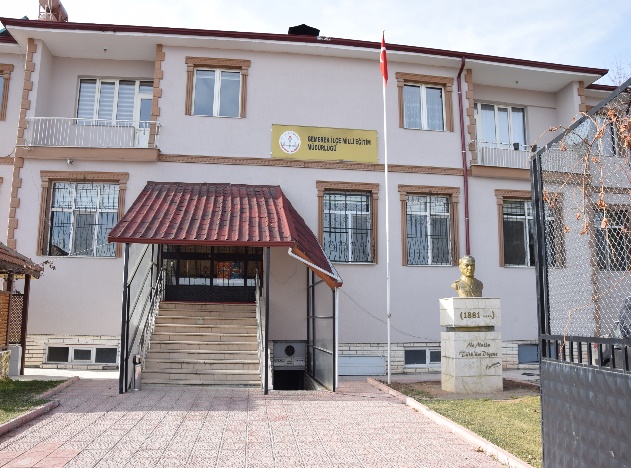 Resim 1 : Gemerek İlçe Milli Eğitim BinasıKurum KültürüBilgiye ulaşma, bilgi edinme ve sunma hızı, Milli Eğitim Müdürlüğünün tüm fonksiyonel yapısını etkilemektedir. Teknolojinin de kullanılmasıyla birlikte iletişim sürecindeki hız artışı kaliteyi ve iş verimini artırmaktadır.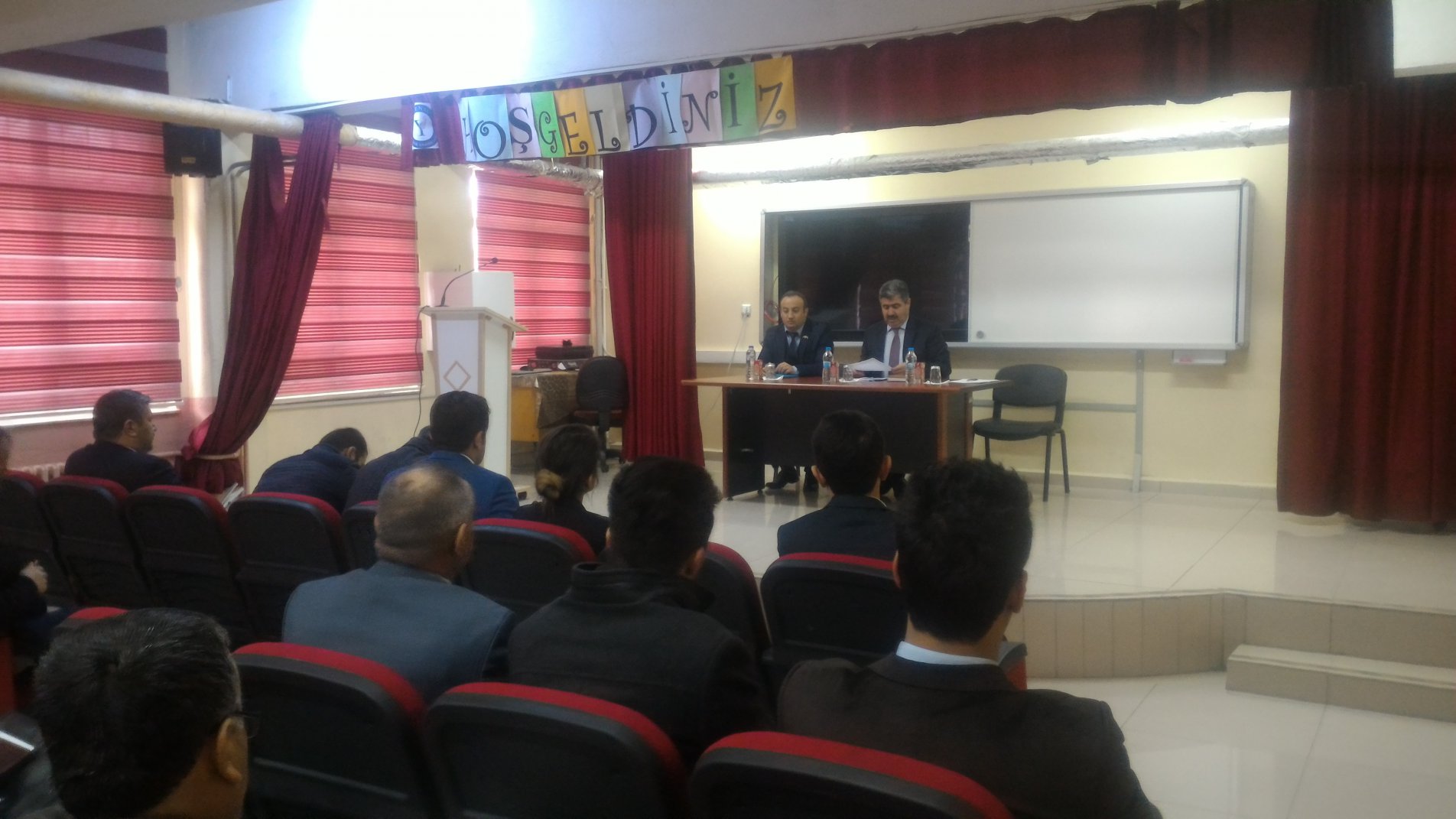 Resim 2: Şubat Ayı Okul/Kurumlar Müdürler Toplantısı Vatandaş odaklı yaklaşımla, Gemerek İlçe Milli Eğitim Müdürlüğü bünyesinde BİMER kurulmuştur. BİMER  tüm paydaş beklentilerine cevap vermek ve  iş akışının hızlanması için müdürlüğe müracat eden kişilerin  en kısa zamanda iş ve işlemlerini sonuçlandırması için  yönlendirme hizmeti vermektedir.Gemerek İlçe Milli Eğitim Müdürlüğü; Okul/ kurumlar ve tüm paydaşları ile  iletişimin sağlanması, yürütülen iş ve işlemlerin hızının artırılması konusunda en kısa ve hızlı olanı tercih etmektedir. Zaman zaman farklı iletişim kanalları kullanılmakta olup en yaygın olarak aşağıdaki iletişim süreçleri işlemektedir. DYS SistemiWeb Sayfası  E- posta Toplantılar Karar alma süreci , gelenek ve değerler;Gemerek İlçe Milli Eğitim Müdürlüğünde İlçe Milli Eğitim Müdürü başkanlığında tüm okul ve kurum müdürlerinin katılımı ile sene başı ve sene sonu toplantıları yapılmakta, merkeze bağlı okul ve kurum müdürleri ile sene başı, ikinci dönemin başı ve sene sonunda değerlendirme toplantıları yapılmaktadır. İlçe Milli Eğitim Müdürlüğünün iletişim ve karar alma süreçleri kurul ve komisyonca işletilir.PESTLE ANALİZİPESTLE analiziyle Müdürlüğümüz üzerinde etkili olan veya olabilecek politik, ekonomik, sosyokültürel, teknolojik, yasal ve çevresel dış etkenlerin tespit edilmesi amaçlanmıştır. Politik FaktörlerEğitimin merkezi yönetim anlayışından yerinden yönetim anlayışına doğru kaymasıMEB yasa, yönetmelik ve mevzuat değişiklikleriYabancı dil eğitimine erken yaşlarda başlanılmasıÖğrencilerin değişik ihtiyaçlarına, doğal yeteneklerine ve ilgi alanlarına odaklanma4+4+4 kademeli zorunlu eğitim sisteminin tesis edilmesi ve müfredatın bu doğrultuda yenilenmesiEğitim sisteminde, bireylerin kişilik ve kabiliyetlerini geliştiren, hayat boyu öğrenme yaklaşımının uygulanmasıEkonomik FaktörlerAktif halde bulunan Organize Sanayisinin bulunması Enerji sektöründe aktif rol almaya başlamasıTurizme kaynaklık edecek tarihi ve doğal mirasa sahip olmasıİlçemizdeki hayırseverlerin eğitime desteğiOrganize tarım işletmelerinin oluşumunun yetersiz olmasıHizmet sektöründeki eksikliklerAB eğitim projelerinin eğitime önemli oranda ekonomik destek sağlamasıSosyokültürel FaktörlerMedyanın olumsuz etkileri ile kültürel değerlerdeki çatışmanın artmasıToplumun eğitimden beklentilerinin akademik başarıya odaklı olmasının eğitime olumsuz etkisiSosyal aktivitelerin yapılacağı yeterli mekan olmamasıBirçok geleneksel ve sosyal yapının etkisinin azalmasıGöç ile gelen yabancı uyruklu sayısındaki artış Teknolojik FaktörlerFatih Projesinin yaygınlaştırılmasıEğitimde teknolojik alt yapı ve E- Okul uygulamalarıBilginin hızlı üretimi, erişilebilirlik ve kullanılabilirliğinin gelişmesiTeknolojinin kullanım amacına yönelik tehditlerTeknolojinin sağladığı yeni öğrenme ve paylaşım olanaklarıToplumun teknolojideki olumsuz gelişmelerin etkisinde kalmasıBilgi ve iletişim teknolojilerinin müfredata entegrasyonunun sağlanmasıMerkeze uzak kırsal bölgelerde dahi teknoloji ve internet olanakları bakımından belirli bir alt yapıya sahip olmaKurum ve kuruluşlarda teknoloji sayesinde zaman ve hız bakımından işgücü verimliliği artmıştır.3G ve 4G teknolojilerinin öğrenciler arasında yaygınlaşmasıYasal FaktörlerMevzuat hükümleri Çevresel FaktörlerSürdürülebilir	çevre politikalarının	uygulanıyor olması, Toplumun ve yerel yönetimlerin farkındalığıErciyes Dağı ve gelişen kış turizmi potansiyeliDünyaca ünlü Kapadokya bölgesine yakın olması nedeniyle çok sayıda yerli ve yabancı turisti ağırlamasıElverişli coğrafyası ile kayak, bisiklet, doğa yürüyüşü gibi diğer sportif turizm çeşitlerine olanak sunması.ÜST POLİTİKA BELGELERİÜst politika belgeleri; stratejik bakış açısını merkeze alarak, ekonomik, sosyal, sektörel ve bölgesel alanları kapsamasının yanında öncelikli dönüşüm programları yoluyla da kritik müdahale alanlarını ortaya koymaktadır. Bu belgeler; birden fazla sektörü kesen, planların uygulanması ve izlenmesini kolaylaştıran, öncelikli alanlara yönelik kamu politikalarından oluşmaktadır.Kalkınma planlarında yer verilen politikaların etkili bir şekilde hayata geçirilebilmesi için kamu kurumlarının orta ve uzun vadeli amaçlarının, temel ilke, hedef ve önceliklerinin ve bunlara ulaşmak için izlenecek yöntemler ile kaynak dağılımlarının kalkınma planıyla uyumlu olması önem taşımaktadır. Kurumsal düzeyde stratejik planlar ile kalkınma planları arasında gerekli bütünlük ve uyumun sağlanabilmesi amacıyla kapsayıcı bir anlayış benimsenerek tüm kurumlara yön verebilecek, öncelikleri belirlemede yardımcı olabilecek bir politika seti oluşturulmuştur.İlçe Milli Eğitim Müdürlüğü Stratejik Planı kapsamında Gemereği geleceğe taşımak ve halkımıza en iyi hizmeti sunmak için eğitim sektöründe stratejik amaçlar ve hedefler belirlenmiştir. Söz konusu hedeflere ulaşıldığında, Cumhuriyetimizin temellerinin atıldığı Sivas; evrensel eğitim ve öğretim ilkeleri ile Türk Milli Eğitiminin genel amaç ve temel ilkeleri doğrultusunda kurumsallaşmış eğitim hizmeti sunan, yurt ve dünya sorunlarına duyarlı, çağdaş, yaratıcı, verimli, yeteneklerine uygun meslek seçebilen sorumluluk sahibi bireyler yetiştirilmesini sağlayan milli eğitim müdürlüğü kimliğine kavuşacaktır. Başta 2015-2019 yıllarını kapsayan 10. Kalkınma Planı ve MEB Stratejik Planı başta olmak üzere üst politika belgelerindeki eğitim hedefleri İl Milli Eğitim Müdürlüğü stratejik planındaki stratejik amaç ve hedefler birbiri ile karşılaştırılarak uyumlaştırılmıştır. İl Milli Eğitim Müdürlüğü stratejik plan hedefleri, üst politika belgelerindeki hedeflerin gerçekleştirilmesine katkıda bulunacak şekilde oluşturulmuştur. TEMEL ÜST POLİTİKA BELGELERİMillî Eğitim Müdürlüğümüzün durum analizi yapılırken incelediği üst politika belgeleri aşağıda belirtilmiştir. Yerel, ulusal ve uluslararası düzeyde eğitim ve eğitim yönetimi konularında tarama yapılmıştır. Ayrıca eğitimin geleceği, ilimizin ve ülkemizin gelecekteki ihtiyaçlarının neler olacağı tespit edilmeye çalışılmıştır.  Avrupa Birliği Müktesebatı ve İlerleme Raporları10. Kalkınma PlanıOrta Vadeli Mali PlanOrta Vadeli Program62. Hükümet ProgramıBakanlık MevzuatıMEB 2015-2019 Stratejik PlanıMillî Eğitim Şura KararlarıMillî Eğitim Kalite ÇerçevesiDiğer Politika Belgeleri:Diğer Kamu Kurum ve Kuruluşlarının Stratejik PlanlarıTÜBİTAK Vizyon 2023 Eğitim ve İnsan Kaynakları RaporuTürkiye Yeterlilikler ÇerçevesiBilgi Toplumu Stratejisi ve Eylem PlanıHayat Boyu Öğrenme Strateji BelgesiMeslekî ve Teknik Eğitim Strateji BelgesiMesleki Eğitim Kurulu KararlarıUlusal Öğretmen Strateji BelgesiUlusal ve Uluslararası Kuruluşların Eğitim ve Türkiye ile İlgili Raporları Sivas İl Milli Eğitim Müdürlüğü 2019-2023 Stratejik PlanıGemerek İlçe Özel İdaresi 2019-2023 Stratejik PlanıGemerek Belediyesi 2019-2023 Stratejik PlanıGZFT ANALİZİGemerek İlçe Millî Eğitim Müdürlüğünün GZFT (SWOT) analizi iki ayrı çalışmanın sonuçlarının birlikte değerlendirilmesiyle ortaya çıkmıştır. Başlangıçta Müdürlüğümüzde çalışan Şube Müdürleri, memur ve diğer çalışanlara anket uygulanmış, daha sonra sonuçlar Stratejik Plân üyeleri tarafından beyin fırtınası tekniği ile değerlendirilerek GZFT sonuçları tespit edilmeye çalışılmıştır.Eğitimde ortaya çıkan olumlu gelişmeleri ve yaşanılan olumsuzlukları belirlemek amacı ile anketler düzenlenmiş, paydaşların katılım ile çalıştaylar ve toplantılar gerçekleştirilmiştir. Anket ve toplantılar sonucu ortaya çıkan veriler önem sırasına konularak rapor haline getirilmiş ve stratejik plâna yansıtılmıştır.Tablo 10: GZFT AnaliziTESPİTLER VE İHTİYAÇLARIN BELİRLENMESİGemerek İlçe Milli Eğitim Müdürlüğü olarak mevcut durum analizimizin yapılması ile ortaya çıkan temel sorunlarımız ve gelişim alanlarımızın hangileri olduğu analizler sonucunda ortaya çıkarılmıştır. Müdürlük olarak 2019 yılında Gemerek eğitimini her bireyin eğitime ulaşabildiği, Kapasite olarak her bireyin eğitim tesislerinden faydalanabildiği, kalite olarak Avrupa standartlarına ulaşabilmiş olmayı amaçlamaktayız.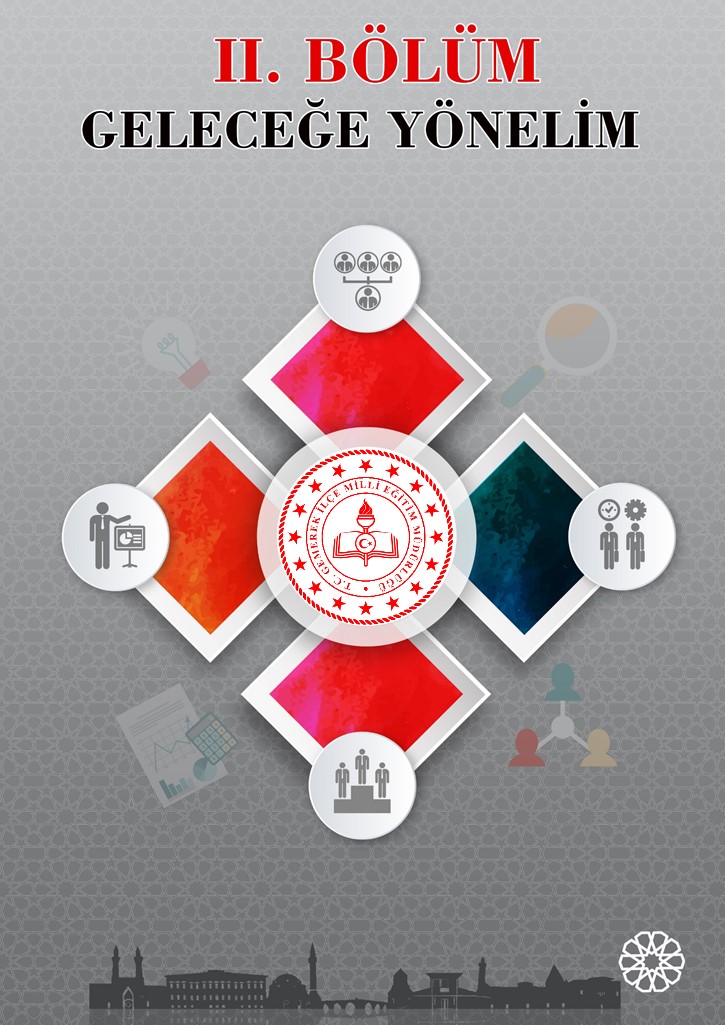 GELECEĞE YÖNELİMMisyonumuzMilli Eğitim Temel Kanunu’nun amaçları doğrultusunda, türk kültürel ikliminin çevrelediği, Atatürk ilke ve inkılaplarına bağlı, bilgi ve birikimlerini tüm insanlık yararına kullanan, milli ve ahlaki değerlerimizi koruyan, çalışkan, paylaşımcı, hayat boyu öğrenmeyi ilke edinen, çağın gerektirdiği bilgi ve beceriye sahip bireyler yetiştirmek.VizyonumuzEğitimde, Türkiye’nin lider ve örnek ilçesi olarak bilim, teknoloji ve yenilik yoluyla bireysel farklılıkları gözeten, değerlendiren ve değişim esnekliğiyle kendini yenileme gücüne sahip; öğrenme ve insan merkezli bir eğitim sistemine sahip olmak. Temel DeğerlerimizAdaletGüvenDuyarlılıkSamimiyetGeleneklere SahiplikGüler YüzlülükŞeffaflıkKatılımcılık, Şeffaflık ve Hesap VerilebilirlikLiyakatDeğişime ve Gelişime AçıklıkBilimsellikAMAÇ VE HEDEFLERE İLİŞKİN MİMARİAmaç 1: Bütün öğrencilerimize, medeniyetimizin ve insanlığın ortak değerleri ile çağın gereklerine uygun bilgi, beceri, tutum ve davranışların kazandırılması sağlanacaktır.Hedef 1.1 Tüm alanlarda ve eğitim kademelerinde, öğrencilerimizin her düzeydeki yeterliliklerinin belirlenmesi, izlenmesi ve desteklenmesi için Bakanlık tarafından ölçme ve değerlendirme amacıyla kurulacak olan sistem etkin bir şekilde kullanılacaktır.Hedef 1.2 Öğrencilerin yaş, okul tür ve programlarına göre gereksinimlerini dikkate alan beceri temelli yabancı dil yeterlilikleri sistemine geçilmesine ilişkin etkin çalışmalar yürütülecektir.Hedef 1.3 Öğrenme süreçlerini desteklemek üzere Bakanlıkça gerçekleştirilecek dijital içerik ve beceri destekli dönüşüm ile İlçemizin her yerinde yaşayan öğrenci ve öğretmenlerimizin eşit öğrenme ve öğretme fırsatlarını yakalamaları ve öğrenmenin sınıf duvarlarını aşması sağlanacaktır.Amaç 2: Çağdaş normlara uygun, etkili, verimli yönetim ile organizasyon yapısı ve süreçleri hâkim kılınacaktır.Hedef 2.1 Yönetim ve öğrenme etkinliklerinin izlenmesi, değerlendirilmesi ve geliştirilmesi amacıyla veriye dayalı yönetim yapısına geçilecektir.Hedef 2.2 Öğretmen ve okul yöneticilerinin gelişimlerini desteklemek amacıyla Bakanlığımız tarafından oluşturulacak olan mesleki gelişim modeli kullanılacaktır.Hedef 2.3 Bakanlık tarafından yeniden yapılandırılacak olan kurumsal rehberlik ve teftiş sistemi ile okul geliştirme amaçlı rehberlik boyutu öne çıkarılarak uygulanacaktır.Amaç 3: Okulöncesi eğitim ve temel eğitimde öğrencilerimizin bilişsel, duygusal ve fiziksel olarak çok boyutlu gelişimleri sağlanacaktır.Hedef 3.1 Erken çocukluk eğitiminin niteliği ve yaygınlığı artırılacak, toplum temelli erken çocukluk eğitimi çeşitlendirilerek yaygınlaştırılacaktır.Hedef 3.2 Öğrencilerimizin bilişsel, duygusal ve fiziksel olarak çok boyutlu gelişimini önemseyen, bilimsel düşünme, tutum ve değerleri içselleştirebilen bir temel eğitim yapısına geçilerek okullaşma oranı artırılacaktır.Hedef 3.3 Temel eğitimde okulların niteliğini artıracak yenilikçi uygulamalara yer verilecektir.Amaç 4: Öğrencileri ilgi, yetenek ve kapasiteleri doğrultusunda hayata ve üst öğretime hazırlayan bir ortaöğretim sistemi ile toplumsal sorunlara çözüm getiren, ülkenin sosyal, kültürel ve ekonomik kalkınmasına katkı sunan öğrenciler yetiştirilecektir.Hedef 4.1 Ortaöğretime katılım ve tamamlama oranları artırılacaktırHedef 4.2 Ortaöğretim kurumlarının değişen dünyanın gerektirdiği becerileri sağlayan ve değişimin aktörü olacak öğrenciler yetiştiren bir yapıya kavuşturulması amacı ile çalışmalar yapılacaktır.Hedef 4.3 Örgün eğitim içinde imam hatip okullarının niteliği artırılacaktır.Amaç 5: Özel eğitim ve rehberlik hizmetlerinin etkinliği artırılarak bireylerin bedensel, ruhsal ve zihinsel gelişimleri desteklenecektir.Hedef 5.1 Psikolojik danışmanlık ve rehberlik hizmetlerinin öğrencilerin mizaç, ilgi ve yeteneklerine uygun eğitim alabilmelerine imkân verecek şekilde sunulması sağlanacaktır.Hedef 5.2 Adalet temelli bir eğitim yaklaşımını benimseyerek özel eğitim ihtiyacı olan bireylerin akranlarından soyutlanmayan ve birlikte yaşama kültürünü güçlendiren eğitim almaları sağlanacaktır.Hedef 5.3 Ülkemizin kalkınmasında önemli bir kaynak niteliğinde bulunan özel yetenekli öğrencilerimiz, akranlarından ayrıştırılmadan doğalarına uygun bir eğitim yöntemi ile desteklenecektir.Amaç 6: Toplumun ihtiyaçları, işgücü piyasası ve bilgi çağının gereklerine uygun biçimde düzenlenecek olan mesleki ve teknik eğitim ile hayat boyu öğrenme sistemlerinin kurumlarımızda uygulanması sağlanacaktır.Hedef 6.1 Mesleki ve Teknik eğitime atfedilen değer ve erişim imkânları artırılacaktır.Hedef 6.2 Mesleki ve teknik eğitimde yeni nesil öğretim programlarının etkin uygulanması sağlanacak ve fiziki altyapı iyileştirilecektir.Hedef 6.3 Mesleki ve teknik eğitimde – istihdam – üretim ilişkisinin güçlendirilmesine yönelik çalışmalar yapılacaktır.Hedef 6.4 Bireylerin iş ve yaşam kalitelerini yükseltmek amacıyla hayat boyu öğrenme katılım ve tamamlama oranları artırılacaktır.AMAÇ, HEDEF, GÖSTERGE VE STRATEJİLERBu bölümde Gemerek İlçe Millî Eğitim Müdürlüğü 2019-2023 Stratejik Planı’nın amaç, hedef, hedef kartı ve stratejilerine yer verilmiştir. Stratejilere ilişkin yapılacak çalışmaları belirten eylemler ile hedef kartlarında yer alan göstergelerin tanım, formül ve kavramsal çerçevelerine “Eylem Planı ve Gösterge Bilgi Tablosu” dokümanında ayrı olarak yer verilmiştir. Amaç 1: Bütün öğrencilerimize, medeniyetimizin ve insanlığın ortak değerleri ile çağın gereklerine uygun bilgi, beceri, tutum ve davranışların kazandırılması sağlanacaktır.Hedef 1.1 Tüm alanlarda ve eğitim kademelerinde, öğrencilerimizin her düzeydeki yeterliliklerinin belirlenmesi, izlenmesi ve desteklenmesi için Bakanlık tarafından ölçme ve değerlendirme amacıyla kurulacak olan sistem etkin bir şekilde kullanılacaktır.Hedef 1.2 Öğrencilerin yaş, okul tür ve programlarına göre gereksinimlerini dikkate alan beceri temelli yabancı dil yeterlilikleri sistemine geçilmesine ilişkin etkin çalışmalar yürütülecektir.Hedef 1.3 Öğrenme süreçlerini desteklemek üzere Bakanlıkça gerçekleştirilecek dijital içerik ve beceri destekli dönüşüm ile İlimizin her yerinde yaşayan öğrenci ve öğretmenlerimizin eşit öğrenme ve öğretme fırsatlarını yakalamaları ve öğrenmenin sınıf duvarlarını aşması sağlanacaktır.Amaç 2: Çağdaş normlara uygun, etkili, verimli yönetim ile organizasyon yapısı ve süreçleri hâkim kılınacaktır.Hedef 2.1 Yönetim ve öğrenme etkinliklerinin izlenmesi, değerlendirilmesi ve geliştirilmesi amacıyla veriye dayalı yönetim yapısına geçilecektir.Hedef 2.2 Öğretmen ve okul yöneticilerinin gelişimlerini desteklemek amacıyla Bakanlığımız tarafından oluşturulacak olan mesleki gelişim modeli kullanılacaktır.Hedef 2.3 Bakanlık tarafından yeniden yapılandırılacak olan kurumsal rehberlik ve teftiş sistemi ile okul geliştirme amaçlı rehberlik boyutu öne çıkarılarak uygulanacaktır.Amaç 3: Okulöncesi eğitim ve temel eğitimde öğrencilerimizin bilişsel, duygusal ve fiziksel olarak çok boyutlu gelişimleri sağlanacaktır.Hedef 3.1 Erken çocukluk eğitiminin niteliği ve yaygınlığı artırılacak, toplum temelli erken çocukluk eğitimi çeşitlendirilerek yaygınlaştırılacaktır.Hedef 3.2 Öğrencilerimizin bilişsel, duygusal ve fiziksel olarak çok boyutlu gelişimini önemseyen, bilimsel düşünme, tutum ve değerleri içselleştirebilen bir temel eğitim yapısına geçilerek okullaşma oranı artırılacaktır.Hedef 3.3 Temel eğitimde okulların niteliğini artıracak yenilikçi uygulamalara yer verilecektir.Amaç 4: Öğrencileri ilgi, yetenek ve kapasiteleri doğrultusunda hayata ve üst öğretime hazırlayan bir ortaöğretim sistemi ile toplumsal sorunlara çözüm getiren, ülkenin sosyal, kültürel ve ekonomik kalkınmasına katkı sunan öğrenciler yetiştirilecektir.Hedef 4.1 Ortaöğretime katılım ve tamamlama oranları artırılacaktır.Hedef 4.2 Ortaöğretim kurumlarının değişen dünyanın gerektirdiği becerileri sağlayan ve değişimin aktörü olacak öğrenciler yetiştiren bir yapıya kavuşturulması amacı ile çalışmalar yapılacaktır.Hedef 4.3 Örgün eğitim içinde imam hatip okullarının niteliği artırılacaktır.Amaç 5: Özel eğitim ve rehberlik hizmetlerinin etkinliği artırılarak bireylerin bedensel, ruhsal ve zihinsel gelişimleri desteklenecektir.Hedef 5.1 Psikolojik danışmanlık ve rehberlik hizmetlerinin öğrencilerin mizaç, ilgi ve yeteneklerine uygun eğitim alabilmelerine imkân verecek şekilde sunulması sağlanacaktır.Hedef 5.2 Adalet temelli bir eğitim yaklaşımını benimseyerek özel eğitim ihtiyacı olan bireylerin akranlarından soyutlanmayan ve birlikte yaşama kültürünü güçlendiren eğitim almaları sağlanacaktır.Hedef 5.3 Ülkemizin kalkınmasında önemli bir kaynak niteliğinde bulunan özel yetenekli öğrencilerimiz, akranlarından ayrıştırılmadan doğalarına uygun bir eğitim yöntemi ile desteklenecektir.Amaç 6: Toplumun ihtiyaçları, işgücü piyasası ve bilgi çağının gereklerine uygun biçimde düzenlenecek olan mesleki ve teknik eğitim ile hayat boyu öğrenme sistemlerinin kurumlarımızda uygulanması sağlanacaktır.Hedef 6.1 Mesleki ve Teknik eğitime atfedilen değer ve erişim imkânları artırılacaktır.Hedef 6.2 Mesleki ve teknik eğitimde yeni nesil öğretim programlarının etkin uygulanması sağlanacak ve fiziki altyapı iyileştirilecektir.Hedef 6.3 Mesleki ve teknik eğitimde – istihdam – üretim ilişkisinin güçlendirilmesine yönelik çalışmalar yapılacaktır.Hedef 6.4 Bireylerin iş ve yaşam kalitelerini yükseltmek amacıyla hayat boyu öğrenme katılım ve tamamlama oranları artırılacaktır.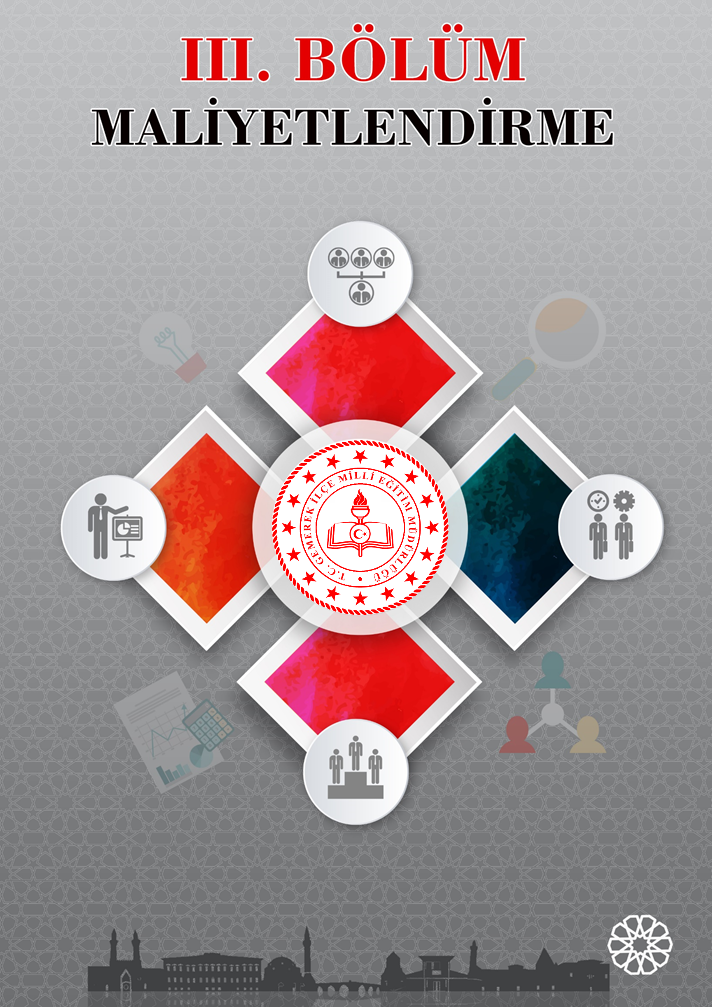 MALİYETLENDİRMEGemerek İlçe Millî Eğitim Müdürlüğü 2019-2023 Stratejik Planı’nın maliyetlendirilmesi sürecindeki temel gaye; stratejik amaç, hedef ve eylemlerin gerektirdiği maliyetlerin ortaya konulması suretiyle politika tercihlerinin ve karar alma sürecinin rasyonelleştirilmesine katkıda bulunmaktır. Bu sayede, stratejik plan ile bütçe arasındaki bağlantı güçlendirilecek ve harcamaların önceliklendirilme süreci iyileştirilecektir. Bu temel gayeden hareketle planın tahmini maliyetlendirilmesi şu şekilde yapılmıştır: Hedeflere ilişkin eylemler durum analizi çalışmaları sonuçlarından hareketle birimlerin katılımlarıyla tespit edilmiştir,Eylemlere ilişkin tahmini maliyetler belirlenmiştir,Eylem maliyetlerinden hareketle hedef maliyetleri belirlenmiştir,Hedef maliyetlerinden yola çıkılarak amaç maliyetleri belirlenmiş ve amaç maliyetlerinden de stratejik plan maliyeti belirlenmiştir.Gemerek İlçe Millî Eğitim Müdürlüğü 2019-2023 Stratejik Planı’nda yer alan stratejik amaçların gerçekleştirilebilmesi için aşağıdaki tabloda da belirtildiği üzere beş yıllık süre için tahmini 142.903.786,85 TL'lik kaynağa ihtiyaç olacağı düşünülmektedir.Tablo 12: 2019-2023 Stratejik Planı Tahmini Toplam Kaynak İhtiyacıİZLEME VE DEĞERLENDİRMEİzleme, stratejik plan uygulamasının sistematik olarak takip edilmesi ve raporlanmasıdır. Değerlendirme ise uygulama sonuçlarının amaç ve hedeflere kıyasla ölçülmesi ve söz konusu amaç ve hedeflerin tutarlılık ve uygunluğunun analizidir. İzleme, yönetime yardımcı olan sistemli bir faaliyettir. Raporlama, izleme faaliyetinin temel aracıdır. İzleme raporları objektif olmalıdır. İlerleme sağlanan alanlar yanında, ilerleme sağlanamayan konular da rapor edilmelidir.Müdürlüğümüz 2019-2023 Stratejik Planı’nın izlenmesi ve değerlendirilmesi, 2015-2019 Stratejik Planında olduğu gibi “Katılımcılık, Saydamlık, Hesap Verebilirlik, Bilimsellik, Tutarlılık ve Nesnellik” temelli gerçekleştirilecektir.Müdürlüğümüz stratejik planının onayının alınıp uygulamaya geçilmesiyle izleme ve değerlendirme faaliyetleri de başlayacaktır. Amaç ve hedeflerin gerçekleştirilmesine ilişkin gelişmelerin yapılan faaliyetin gerçekleşme zamanına bağlı olarak belirli bir sıklıkla raporlanması ve ilgili taraflar ile kurum içi ve kurum dışı mercilerin değerlendirmesine sunulması sağlanacaktır. Raporlama genel anlamda altı aylık ve yıllık olmak üzere senede iki defa gerçekleştirilecektir. Her yılın Ocak-Şubat ve Haziran-Temmuz aylarında raporlama yapılacaktır. Raporlar iki nüsha şeklinde düzenlenip bir tanesi birimde kalacak, diğeri ise gerekli çalışma ve değerlendirmenin yapılabilmesi için Strateji Geliştirme Hizmetleri Birimine gönderilecektir. Gelen raporlar değerlendirilerek stratejik planlama sürecinde, izleme ve değerlendirme faaliyetleri sonucunda elde edilen bilgiler kullanılarak, stratejik plan gözden geçirilecek, hedeflenen ve ulaşılan sonuçlar karşılaştırılacaktır.Bu doğrultuda yapılan çalışmalarla, uygulamalarda aksaklıkların tespiti ve giderilmesi sağlanarak hedeflere ulaşma konusunda doğru bir yaklaşım sergilenmiş olacaktır.2019-2023 STRATEJİK PLANI İZLEME VE DEĞERLENDİRME MODELİ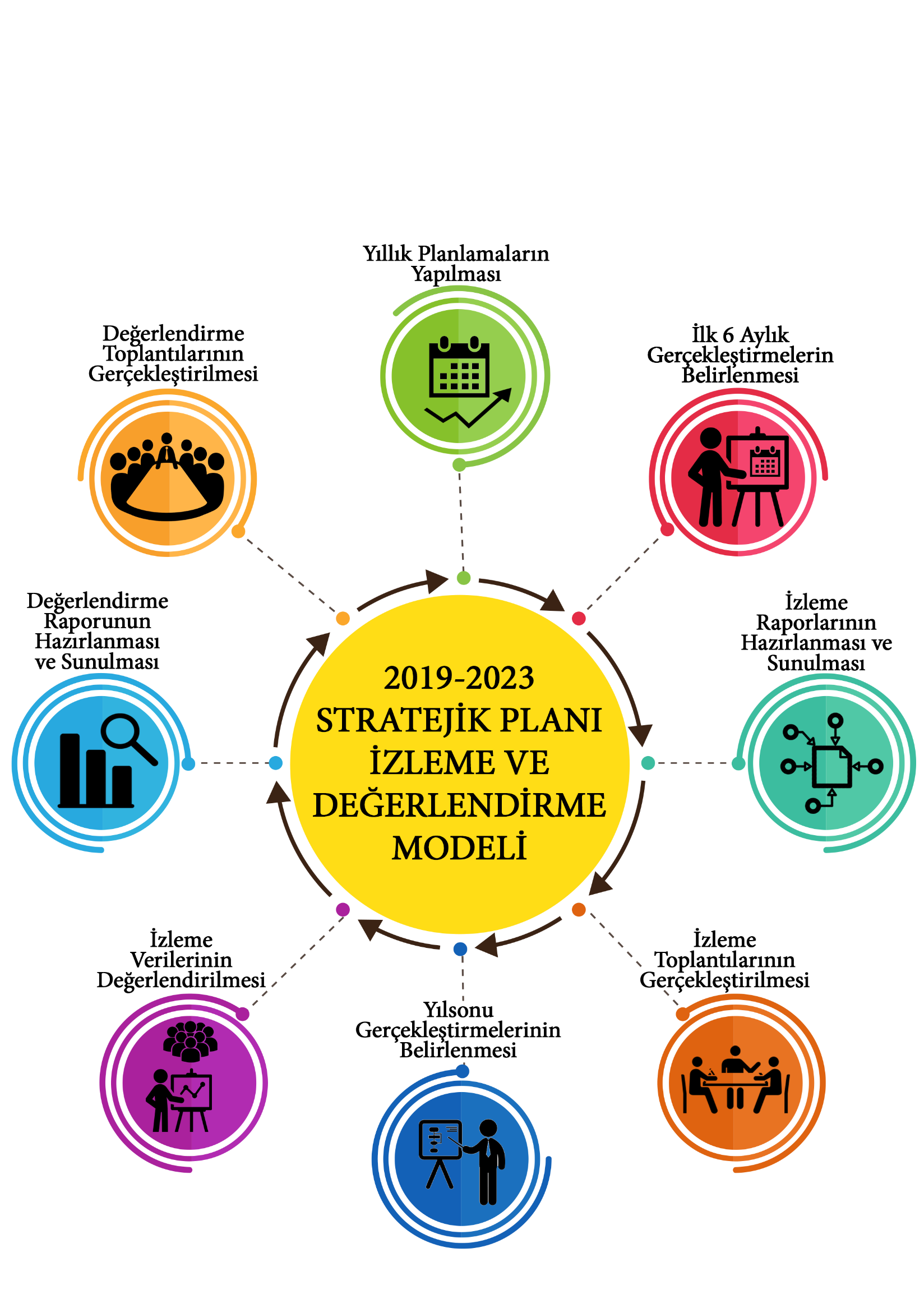 PERFORMANS GÖSTERGELERİPerformans Göstergeleri Milli Eğitim Müdürlüğü’nün ve Müdürlüğe bağlı tüm okul/kurumların hazırlamış oldukları Stratejik Plan’ın Performans göstergelerinin izlenmesinin daha kolay ve daha verimli olabilmesi Strateji Geliştirme Şubesi tarafından “Performans Göstergesi Kartı” geliştirilmiştir. Bu kart ile her bir performans göstergesinin veri kaynağı, analitik çerçevesi, kapsamı, veri temin dönemi, ilişkili olduğu stratejiler, sorumlu birim gibi birçok bilgi kayıt altına alınacaktır. Bu kartların birleştirilmesi sonucunda hedef kartları oluşturulacaktır.Tablo 15: Hedef Kartı SorumluluklarıTablo 17: Performans Göstergesi SorumluluklarıMisyonun BelirlenmesiTemel İlke ve Değerlerin BelirlenmesiTemaların BelirlenmesiTemaların BelirlenmesiStratejik Amaçların BelirlenmesiStratejik Amaçların BelirlenmesiStratejik Hedeflerin BelirlenmesiStratejik Hedeflerin BelirlenmesiPerformans Göstergelerinin BelirlenmesiPerformans Göstergelerinin BelirlenmesiStratejilerin OluşturulmasıStratejilerin OluşturulmasıFaaliyetler ve ProjelerFaaliyetler ve ProjelerMaliyetlendirmeMaliyetlendirmeİzleme ve Değerlendirmeİzleme ve DeğerlendirmeNİHAİ STRATEJİK PLANNİHAİ STRATEJİK PLANİLÇE MEM 2019-2023 STRATEJİK PLANLAMA EKİBİİLÇE MEM 2019-2023 STRATEJİK PLANLAMA EKİBİİLÇE MEM 2019-2023 STRATEJİK PLANLAMA EKİBİİLÇE MEM 2019-2023 STRATEJİK PLANLAMA EKİBİS.NoAdı SoyadıGörevi /UnvanıEkipteki Görevi1Osman ÖZTÜRK Şube MüdürüBaşkan 2Aytekin USLUOkul MüdürüÜye3Yaşar CeylanOkul MüdürüÜye4Murat ÇOBANOkul MüdürüÜye5Mümin ATEŞOkul MüdürüÜye6Derya ÖZCANV.H.K.İÜyeYasal YükümlülükDayanakTespitlerİhtiyaçlarMüdürlüğümüz “Dayanak” başlığı altında sıralanan Kanun, Kanun Hükmünde Kararname, Tüzük, Genelge ve Yönetmeliklerdeki ilgili hükümleri yerine getirmekle mükelleftir.Müdürlüğümüz “eğitim-öğretim hizmetleri, insan kaynakları, halkla ilişkiler, fiziki ve mali destek hizmetleri, stratejik plan hazırlama, stratejik plan izleme-değerlendirme süreci iş ve işlemleri” faaliyetlerini yürütmektedir. Faaliyetlerimizden öğrenciler, öğretmenler, personel, yöneticiler ve öğrenci velileri doğrudan etkilenmektedir.Müdürlüğümüz resmi kurum ve kuruluşlar, sivil toplum kuruluşları ve özel sektörle mevzuat hükümlerine aykırı olmamak ve faaliyet alanlarını kapsamak koşuluyla protokoller ve diğer işbirliği çalışmalarını yürütme yetkisine haizdir.T.C. Anayasası1739 Sayılı Millî Eğitim Temel Kanunu652 Sayılı MEB Teşkilat ve Görevleri Hakkındaki Kanun Hükmünde Kararname222 Sayılı Millî Eğitim Temel Kanunu (Kabul No: 5.1.1961, RG: 12.01.1961 / 10705‐Son Ek ve Değişiklikler: Kanun No: 12.11.2003/ 5002, RG: 21.11.2003 657 Sayılı Devlet Memurları Kanunu5442 Sayılı İl İdaresi Kanunu3308 Sayılı Mesleki Eğitim Kanunu439 Sayılı Ek Ders Kanunu4306 Sayılı Zorunlu İlköğretim ve Eğitim Kanunu5018 sayılı Kamu Mali Yönetimi ve Kontrol KanunuMEB Personel Mevzuat BülteniTaşıma Yoluyla Eğitime Erişim YönetmeliğiMEB Millî Eğitim Müdürlükleri Yönetmeliği (22175 Sayılı RG Yayınlanan)Millî Eğitim Bakanlığı Rehberlik ve Psikolojik Danışma Hizmetleri Yönetmeliği04.12.2012/202358 Sayı İl İlçe MEM’in Teşkilatlanması 43 Nolu Genelge 26 Şubat 2018 tarihinde yayımlanan Kamu İdarelerinde Stratejik Planlamaya İlişkin Usul ve Esaslar Hakkındaki YönetmelikMüdürlüğümüzün hizmet alanları çok çeşitlidir ve hedef kitlesi nicelik itibariyle oldukça büyüktür. Farklı hizmet alanları ile ilgili diğer kamu kurum ve kuruluşlarıyla yapılan protokollerde, diğer kurumların tabi oldukları mevzuattaki farklılıklardan dolayı yetki çatışması yaşanmamaktadır. Fakat diğer kamu kurum ve kuruluşlarının faaliyet alanlarında eğitim-öğretim hizmetlerine yeteri kadar yer verilmediğinden, herhangi bir destek talebi gerçekleştirildiğinde mevzuata dayandırmada güçlük yaşamaktadırlar.Müdürlüğümüz hiçbir hizmetinde mevzuattaki hükümlere aykırı davranmamaktadır. Tüm hizmetler mevzuat çerçevesinde gerçekleşmektedir. Fakat mevzuata aykırı olmamak koşuluyla eğitim faaliyetlerimiz, eğitim hizmetinin verildiği bölgenin ekonomik, sosyal, ekolojik, jeolojik vb. dinamikleri dikkate alınarak yürütülmektedir.Müdürlüğümüz faaliyetleri gereği sağlık, güvenlik, altyapı çalışmaları gibi ek hizmetlere ihtiyaç duymaktadır. Bunun yanında öğrencilerimizin akademik ve sosyal becerilerinin geliştirilmesi, öğretmen ve yöneticilerimizin mesleki gelişimlerine destek sağlanması amacıyla diğer kurumlarla işbirliği yapılması gerekmektedir. Bu işbirliği kapsamında diğer kurumların mevzuatının eğitim hizmetlerine yeteri kadar yer verecek şekilde düzenlenmesi gerekmektedir. Üst Politika Belgesiİlgili Bölüm/ReferansVerilen Görev/İhtiyaçlar5018 sayılı Kamu Mali Yönetimi ve Kontrol Kanunu9. Madde,41. MaddeKurum Faaliyetlerinde bütçenin etkin ve verimli kullanımıStratejik Plan HazırlamaPerformans Programı HazırlamaFaaliyet Raporu Hazırlama30344 sayılı Kamu İdarelerinde Stratejik Plan Hazırlamaya İlişkin Usul ve Esaslar Hakkında Yönetmelik (26 Şubat 2018)Tümü5 yıllık hedefleri içeren Stratejik Plan hazırlanmasıKamu İdareleri İçin Stratejik Plan Hazırlama Kılavuzu (26 Şubat 2018)Tümü5 yıllık hedefleri içeren Stratejik Plan hazırlanması2018/16 sayılı Genelge, 2019-2023 Stratejik Plan Hazırlık Çalışmaları (18 Eylül 2018)Tümü2019-2023 Stratejik Planının HazırlanmasıMEB 2019-2023 Stratejik Plan Hazırlık Programı (18 Eylül 2018)Tümü2019-2023 Stratejik Planı Hazırlama TakvimiMEB 2019-2023 Stratejik PlanıTümüMEB Politikaları Konusunda Taşra Teşkilatına RehberlikKamu İdarelerince Hazırlanacak Performans Programları Hakkında Yönetmelik Tümü5 yıllık kurumsal hedeflerin her bir mali yıl için ifade edilmesiKamu İdarelerince Hazırlanacak Faaliyet Raporu Hakkında Yönetmelik TümüHer bir mali yıl için belirlenen hedeflerin gerçekleşme durumlarının tespiti, raporlanmasıİLÇE MİLLİ EĞİTİM MÜDÜRLÜĞÜMÜZ PERSONEL DURUMUİLÇE MİLLİ EĞİTİM MÜDÜRLÜĞÜMÜZ PERSONEL DURUMUİLÇE MİLLİ EĞİTİM MÜDÜRLÜĞÜMÜZ PERSONEL DURUMUİLÇE MİLLİ EĞİTİM MÜDÜRLÜĞÜMÜZ PERSONEL DURUMUİLÇE MİLLİ EĞİTİM MÜDÜRLÜĞÜMÜZ PERSONEL DURUMUİLÇE MİLLİ EĞİTİM MÜDÜRLÜĞÜMÜZ PERSONEL DURUMUGÖREV ÜNVANITOPLAMASİLVEKİLBOŞBOŞİLÇE MİLLİ EĞİTİM MÜDÜRÜ 11---İLÇE MİLLİ EĞİTİM ŞUBE MÜDÜRÜ 22---OKUL /KURUM YÖNETİCİSİ OLMASI GEREKEN NORMOLMASI GEREKEN NORMMEVCUTİHTİYAÇİHTİYAÇOKUL /KURUM YÖNETİCİSİ OLMASI GEREKEN NORMOLMASI GEREKEN NORMASİLVEKİLMÜDÜR 252515100MÜDÜR YARDIMCISI 303019110EĞİTİM ÖĞRETİM SINIFI OLMASI GEREKLİ NORMOLMASI GEREKLİ NORMMEVCUTİHTİYAÇİHTİYAÇÖĞRETMEN 3163162265353SÖZLEŞMELİ ÖĞRETMEN--375353GENEL İDARE, TEKNİK, SAĞLIK VE YARDIMCI HİZMETLER SINIFINDAKİ PERSONEL DURUMUGENEL İDARE, TEKNİK, SAĞLIK VE YARDIMCI HİZMETLER SINIFINDAKİ PERSONEL DURUMUGENEL İDARE, TEKNİK, SAĞLIK VE YARDIMCI HİZMETLER SINIFINDAKİ PERSONEL DURUMUGENEL İDARE, TEKNİK, SAĞLIK VE YARDIMCI HİZMETLER SINIFINDAKİ PERSONEL DURUMUEĞİTİM ÖĞRETİM DIŞI PERSONEL DURUMUEĞİTİM ÖĞRETİM DIŞI PERSONEL DURUMUEĞİTİM ÖĞRETİM DIŞI PERSONEL DURUMUEĞİTİM ÖĞRETİM DIŞI PERSONEL DURUMUPERSONEL GÖREV VE ÜNVANI OLMASI GEREKLİ NORMMEVCUT DURUMİHTİYAÇGENEL İDARE HİZMETLERİ 19712TEKNİK HİZMETLER SINIFI 211SAĞLIK HİZMETLERİ SINIFI 1-1YARDIMCI HİZMETLER SINIFI 28217TOPLAM 502921DİĞER STATÜLERDİĞER STATÜLERDİĞER STATÜLERDİĞER STATÜLERTÜRÜ MEVCUTMEVCUTMEVCUTGEÇİCİ PERSONEL (657 4/C) 222222SÜREKLİ İŞÇİ 191919HİZMET SATIN ALIM  YOLUYLA ÇALIŞTIRILAN PERSONEL SAYISI TEMİZLİKŞOFÖRGÜVENLİKHİZMET SATIN ALIM  YOLUYLA ÇALIŞTIRILAN PERSONEL SAYISI ---DERS KARŞILIĞI ÜCRETLİ ÖĞRETMEN 333333RESMİ ÖRGÜN EĞİTİM ÖĞRENCİ ÖĞRETMEN VE OKUL/KURUM SAYILARIRESMİ ÖRGÜN EĞİTİM ÖĞRENCİ ÖĞRETMEN VE OKUL/KURUM SAYILARIRESMİ ÖRGÜN EĞİTİM ÖĞRENCİ ÖĞRETMEN VE OKUL/KURUM SAYILARIRESMİ ÖRGÜN EĞİTİM ÖĞRENCİ ÖĞRETMEN VE OKUL/KURUM SAYILARIRESMİ ÖRGÜN EĞİTİM ÖĞRENCİ ÖĞRETMEN VE OKUL/KURUM SAYILARIRESMİ ÖRGÜN EĞİTİM ÖĞRENCİ ÖĞRETMEN VE OKUL/KURUM SAYILARIRESMİ ÖRGÜN EĞİTİM ÖĞRENCİ ÖĞRETMEN VE OKUL/KURUM SAYILARIRESMİ ÖRGÜN EĞİTİM ÖĞRENCİ ÖĞRETMEN VE OKUL/KURUM SAYILARIRESMİ ÖRGÜN EĞİTİM ÖĞRENCİ ÖĞRETMEN VE OKUL/KURUM SAYILARIDÖNEMANAOKULLARIİLKOKULORTAOKULİmam Hatip OrtaokuluGENEL ORTAÖĞRETİMAnadolu İmam Hatip LisesiMESLEKİ VE TEKNİK EĞİTİMGENEL
TOPLAMOKUL SAYISI2169131335ÖĞRENCİ35410271147102459863773552ÖĞRETMEN/ SÖZLEŞMELİ ÖĞRETMEN115680650951263263Öğretim Kademeleri(Resmî)Derslik Başına DüşenÖğrenci Sayısı (2016-2017)Derslik Başına DüşenÖğrenci Sayısı (2017-2018)Derslik Başına DüşenÖğrenci Sayısı (2018-2019)Anaokulu20,821,239İlkokul1313,213,50rtaokul15,115,516,4Ortaöğretim (genel)15,815,715,8Anadolu İHL ve İHL8,38,58,6Ortaöğretim (Mesleki- Teknik)13,213,213,4TEMEL EĞİTİM VE ORTAÖĞRETİMDEYEREL/ULUSAL/ULUSLARARASI PROJELER (PROJE SAYISI/ KATILAN ÖĞRETMEN /ÖĞRENCİ SAYISI )TEMEL EĞİTİM VE ORTAÖĞRETİMDEYEREL/ULUSAL/ULUSLARARASI PROJELER (PROJE SAYISI/ KATILAN ÖĞRETMEN /ÖĞRENCİ SAYISI )TEMEL EĞİTİM VE ORTAÖĞRETİMDEYEREL/ULUSAL/ULUSLARARASI PROJELER (PROJE SAYISI/ KATILAN ÖĞRETMEN /ÖĞRENCİ SAYISI )TEMEL EĞİTİM VE ORTAÖĞRETİMDEYEREL/ULUSAL/ULUSLARARASI PROJELER (PROJE SAYISI/ KATILAN ÖĞRETMEN /ÖĞRENCİ SAYISI )TEMEL EĞİTİM VE ORTAÖĞRETİMDEYEREL/ULUSAL/ULUSLARARASI PROJELER (PROJE SAYISI/ KATILAN ÖĞRETMEN /ÖĞRENCİ SAYISI )TEMEL EĞİTİM VE ORTAÖĞRETİMDEYEREL/ULUSAL/ULUSLARARASI PROJELER (PROJE SAYISI/ KATILAN ÖĞRETMEN /ÖĞRENCİ SAYISI )TEMEL EĞİTİM VE ORTAÖĞRETİMDEYEREL/ULUSAL/ULUSLARARASI PROJELER (PROJE SAYISI/ KATILAN ÖĞRETMEN /ÖĞRENCİ SAYISI )TEMEL EĞİTİM VE ORTAÖĞRETİMDEYEREL/ULUSAL/ULUSLARARASI PROJELER (PROJE SAYISI/ KATILAN ÖĞRETMEN /ÖĞRENCİ SAYISI )TEMEL EĞİTİM VE ORTAÖĞRETİMDEYEREL/ULUSAL/ULUSLARARASI PROJELER (PROJE SAYISI/ KATILAN ÖĞRETMEN /ÖĞRENCİ SAYISI )TEMEL EĞİTİM VE ORTAÖĞRETİMDEYEREL/ULUSAL/ULUSLARARASI PROJELER (PROJE SAYISI/ KATILAN ÖĞRETMEN /ÖĞRENCİ SAYISI )TEMEL EĞİTİM VE ORTAÖĞRETİMDEYEREL/ULUSAL/ULUSLARARASI PROJELER (PROJE SAYISI/ KATILAN ÖĞRETMEN /ÖĞRENCİ SAYISI )DÖNEMYerel Proje Sayısı(SODES/Kalkınma Ajansı Vb.)Yerel Proje Sayısı(SODES/Kalkınma Ajansı Vb.)Yerel Proje Sayısı(SODES/Kalkınma Ajansı Vb.)Ulusal Proje Sayısı(TÜBİTAK Vb.)Ulusal Proje Sayısı(TÜBİTAK Vb.)Ulusal Proje Sayısı(TÜBİTAK Vb.)Ulusal Proje Sayısı(TÜBİTAK Vb.)Uluslararası Proje Sayısı(AB Projeleri Vb.)Uluslararası Proje Sayısı(AB Projeleri Vb.)Uluslararası Proje Sayısı(AB Projeleri Vb.)DÖNEMProje SayısıKatılan Öğretmen SayısıKatılan Öğrenci SayısıProje SayısıKatılan Öğretmen SayısıKatılan Öğretmen SayısıKatılan Öğrenci SayısıProje SayısıKatılan Öğretmen SayısıKatılan Öğrenci Sayısı2015-2016158000000002016-201726100501202402400002017-20183612070130270270000YıllarÖğretim KademesiToplam Öğrenci SayısıTaşınan  Öğrenci SayısıTaşınan Öğrencinin Toplam Öğrenciye Oranı (%)Taşıma Toplam Maliyet (TL)Öğrenci Başına Yıllık Maliyet (TL)Öğrenci Başına Günlük Maliyet (TL)2016-2017İlkokul/Ortaokul213640719,1690.512,191.696,929,482016-2017Ortaöğretim91526128,5476.877,841.827,5910,212017-2018İlkokul/Ortaokul221647521,4807.775,001.700,509,502017-2018Ortaöğretim92023525,5512.214,092.180,2212,182018-2019İlkokul/Ortaokul227639417,3907.785,882.304,1312,732018-2019Ortaöğretim92224526,5606.755,152.476,0813,68YıllarÖğretim KademesiToplam Öğrenci SayısıYemek Yiyen  Öğrenci SayısıYemek Yiyen Öğrencinin Toplam Öğrenciye Oranı (%)Öğle Yemeği Toplam Maliyeti (TL)Öğrenci Başına Yıllık Maliyet (TL)Öğrenci Başına Günlük Maliyet (TL)2016-2017İlkokul/Ortaokul213646521,7321.806,20637,243,562016-2017Ortaöğretim91523525,7138.281,08588,913,292017-2018İlkokul/Ortaokul221647021,2323.764,20689,153,852017-2018Ortaöğretim92025027,2172.215,00692,733,782018-2019İlkokul/Ortaokul227646520,4353.548,80760,204,202018-2019Ortaöğretim92227129,3206.504,71762,014,21Öğretim YılıİlkokulİlkokulİlkokulOrtaokulOrtaokulOrtaokulMesleki ve Teknik Ortaöğretim (İHL Dahil)Mesleki ve Teknik Ortaöğretim (İHL Dahil)Mesleki ve Teknik Ortaöğretim (İHL Dahil)Genel OrtaöğretimGenel OrtaöğretimGenel OrtaöğretimÖğretim YılıToplam Öğrenci sayısı (A)Sınıf  tekrar eden öğrenci sayısı (B)Oranı (%) (B/A*100)Toplam Öğrenci sayısı (C)Sınıf  tekrar eden öğrenci sayısı (D)Oranı (%) (D/C*100)Toplam Öğrenci sayısı (E)Sınıf  tekrar eden öğrenci sayısı (F)Oranı (%)(F/E*100)Toplam Öğrenci sayısı (G)Sınıf  tekrar eden öğrenci sayısı (H)Oranı (%) (H/G*100)2015-2016921-0121550,4352102,856040,72016-20171006-0121060,434051,457281,32017-2018967-0124930,237771,8545122,2Okul Türü2015-20162015-20162015-20162016-20172016-20172016-20172017-20182017-20182017-2018Okul TürüÖğrenci Sayısı (A)Kalan Öğrenci (B)Ortalama  % (B/A)*100Öğrenci Sayısı (C)Kalan Öğrenci (D)Ortalama  % (D/C)*100Öğrenci Sayısı (E)Kalan Öğrenci (F)Ortalama  % (F/E)*100İlkokul921--1036--967--Ortaokul121520,1121030,2124940,3Genel Ortaöğretim35251,434051,437771,8Mes. Tek. (İHL Dahil)560101,7572122,09545101,8Toplam3048170,53158200,633138210,66Öğretim YılıOrtaokulOrtaokulOrtaokulOrtaokulOrtaokulOrtaokulOrtaokulOrtaöğretimOrtaöğretimOrtaöğretimOrtaöğretimOrtaöğretimOrtaöğretimOrtaöğretimOrtaöğretimOrtaöğretimÖğretim YılıToplam öğrenci sayısı (A)Uyarma sayısı (B)Oranı % (B/A*100)Kınama  Sayısı (C)Oranı % (C/A*100)Okul değiştirme Cezası Alan Öğrenci Sayısı (D)Oranı % (D/A*100)Toplam Öğrenci Sayısı (E)Kınama cezası (F)Oranı % F/E*100)Kısa Süreli Uzaklaştırma (G)Oranı % G/E*100)Okul Değiştirme Cezası Alan Öğrenci Sayısı (H)Oranı % H/E*100)Örgün Eğitim Dışına Çıkarma Cezası Alan Öğrenci Sayısı (I)Oranı % I/E*100)2015-2016-------91860,680,8----2016-2017-------91530,390,9----2017-2018-------920232,5101,08----BİLGİ TEKNOLOJİLERİBİLGİ TEKNOLOJİLERİBilgi Teknoloji Sınıfı Sayısı3Bilgi Teknoloji Sınıfı Bilgisayar Sayısı10İnternet Bağlı Okul Sayısı30FATİH PROJESİFATİH PROJESİOkul Sayısı20Kurulan Akıllı Tahta Sayısı25Kurulan Yazıcı Sayısı10Kurulan Doküman Kamera Sayısı20Tablet Bilgisayar Sayısı150Eko. Kod         Ödenek Türü2017 Yılı Bütçe Kanunu Ödeneği2018 Yılı Bütçe Kanunu Ödeneği01Personel Giderleri (Memur)19.228.317,0818.851.815,9702Sosyal Güvenlik Kurumuna Devlet Primi Giderleri (Memur)2.617.044,162.590.046,7503Mal ve Hizmet Alım Giderleri2.795.965,022.402.547,5706Sermaye Giderleri871.525,91920.042,47ToplamToplam25.771.496,6724.764.452,76Kaynak TablosuKaynak Tablosu20172018Genel BütçePersonel Giderleri (İşçi)Genel BütçePersonel Giderleri (İşçi)25.771.496,6724.764.452,76Kantin Gelirleri(%20 Milli Eğitim Payı)Kantin Gelirleri(%20 Milli Eğitim Payı)--Diğer (AB ve Sos. Yard. Ve Day. Fonları)Personel Giderleri (Memur)Diğer (AB ve Sos. Yard. Ve Day. Fonları)Personel Giderleri (Memur)--Hayırsever KatkılarıHayırsever Katkıları--Genel ToplamMal ve Hizmet Alım GiderleriGenel ToplamMal ve Hizmet Alım Giderleri25.771.496,6724.764.452,76SIRAGÜÇLÜ YÖNLER1Genç Nüfus Yapısı Ve Okullaşma Oranının Yüksek Olması2İlçemizce Yürütülen Bilim Kent Projesi İle Teknolojik Gelişmelere Erişim Kolaylığı Sağlanması3Teknolojik gelişmeleri küresel boyutta takip edebilen personelin var oluşu4Ekolojik dengeyi korumaya yönelik proje ve eğitimlerin olması5Yenilikçi eğitim anlayışının benimsenmiş olması6Halk Eğitim Merkezinin yetişkinlere yönelik olarak açtığı kursların çeşitliliği7Sosyal ve kültürel faaliyetlere önem verilmesi8Öğretmenlerin öğrenme ve kendilerini geliştirme eğilimlerinin olması9AB projeleri sayesinde farklı kültürlerle iletişime geçen idareci, öğretmen ve öğrenci sayısının artması10Kurumun, güçlü bir yönetim kadrosuna sahip olması11Derslik başına düşen öğrenci sayısının ülke ortalamasının altında olması12DYS sisteminin kullanılıyor olması13Dinamik, genç, donanımlı, teknolojik yönden bilgili, yetişmiş personelin olması14Kurumun çalışanlarına kendini geliştirme imkânı tanıması15Görev dağılımının işleri kolaylaştırması16Paydaşlar arasında etkili iletişim olması17ARGE çalışmalarına verilen önem 18Kurumsal ağ sisteminin olması (e-okul, MEBBİS vb.)19Teknolojik alt yapının güçlü olması ve merkezden en uzak taşraya kadar hızlı bir haberleşme sisteminin olması 20Müdürlüğümüzün çok geniş paydaş kitlesine sahip olmasıSIRAZAYIF YÖNLER1Özel öğretim kurumlarının sayıca yetersiz olması2Dezavantajlı bölgelerde ailenin eğitim yetersizliği ve eğitime bakış açılarının olumsuz olması3Adrese dayalı kayıt sisteminin tam olarak uygulanamaması 5Performansa dayalı izleme ve değerlendirmenin olmaması6Mesleki eğitimde alan yönlendirmesinde aile-öğrenci-okul işbirliğinin yeterli düzeyde olmaması7Okul ve kurumlarımızda; yeterli düzeyde personelin (memur- teknisyen vb.) olmaması8Meslek liselerine giren öğrencilerin eğitim düzeyinin akademik açıdan düşük olması9Öğrencileri tablet kullanımında bilinçsiz hareket etmesi10Sağlıklı ve geliştirebilir bir veri tabanının olmaması11Mevzuatların sık sık güncellenmesi nedeni ile personelin ilgili mevzuata hâkim olmaması12İlköğretimde çocukların düşünsel, duygusal ve fiziksel becerilerini geliştirecek ortamların yetersizliği13Bayan yönetici sayısındaki yetersizlik14Yönetici ve personelin hizmet içi eğitim ihtiyaçlarının hızlı biçimde karşılanamaması 15Personelde motivasyon ve bireysel yetkinliklerini geliştirici faaliyetlerin yeterince olmaması16Medyanın eğitime olan etkisinin yeterince kullanılmamasıSIRAFIRSATLAR1Genç nüfusun çok olması2Bilgiye erişilebilirlik ve kullanılabilirliğinin artması3Sunulan vergi muafiyetinin hayırseverlerin önünü açması ve özel okul oranının arttırılması4Bilişim teknolojilerinin gelişmesi, dijitalleşme ve endüstri 4.0 gibi değişikliklerin getirdiği yenilikler5Bakanlığın öğrenciye eğitim bursları vermesi6Eğitime %100 destek kampanyasının olması7Projeler için önemli bir bütçe ayrılması8Üst Politika Belgelerinde Mesleki ve Teknik Eğitime önem atfedilmesi9İŞKUR aracılığı ile çeşitli alanlarda yardımcı personel hizmetlerinin karşılanabilmesiSIRATEHDİTLER1Bölgesel nüfus yığılmaları2Nüfus dağılımının dengesiz olması3Sosyal medyanın bilinçsiz kullanımı4Öğretmen, yönetici ve ailelerin özel eğitim konusunda yeterli bilgiye ve farkındalığa sahip olmaması5Öğrencileri tehdit eden uyuşturucu, sigara kullanımının küçük yaşlara kadar düşmesi ve artış hızı 6Aile bütünlüğünün bozulmaların artması7Görsel medyada yayınlanan eğitim dizilerinin öğrenciler üzerinde yarattığı psikoloji8İklim koşullarının zorlukları9Bireylerde oluşan teknoloji bağımlılığı10Toplumda kitap okuma, spor yapma, sanatsal ve kültürel faaliyetlerde bulunma alışkanlığının yetersiz olması11Toplumsal yapı bozuklukları12Yatırım ve donatım ödeneklerinin yetersizliği13Teknolojik donatım maliyetinin yüksek olması14AB Projelerine ayrılan fon miktarlarındaki değişkenlik15Öğretmenlerin bir kurumda çalışma süreleri16Mesleki Eğitimi geliştirme kapsamında ortak protokollerde, mevzuattan kaynaklanan zorunluluk ile özel sektörün işleyiş sistemi arasındaki uyumsuzluk17Velilerin eğitim faaliyetlerine katılım oranlarının düşük olması18Bilimsel, teknolojik temalı çalışmalar için maddi kaynak temininde güçlük yaşanması19Kaynak sağlayıcılarının kurumsal tanıtım ve reklam kaygıları20Mevzuat ve paydaş beklentileri arasında yaşanan uyuşmazlık21Performans Değerlendirme Sisteminin eksikliği22Anne-baba eğitim düzeyinin yetersiz oluşu.23Ailelerin, öğrencilerin meslek tercihleri üzerinde baskı oluşturmaları,24Kurumlar arasında iletişim ve koordinasyonun sağlanmasındaki güçlükler.25Okul türlerine göre müfredatlarının değişiklik göstermemesi.Amaç 1Bütün öğrencilerimize, medeniyetimizin ve insanlığın ortak değerleri ile çağın gereklerine uygun bilgi, beceri, tutum ve davranışların kazandırılması sağlanacaktır.Bütün öğrencilerimize, medeniyetimizin ve insanlığın ortak değerleri ile çağın gereklerine uygun bilgi, beceri, tutum ve davranışların kazandırılması sağlanacaktır.Bütün öğrencilerimize, medeniyetimizin ve insanlığın ortak değerleri ile çağın gereklerine uygun bilgi, beceri, tutum ve davranışların kazandırılması sağlanacaktır.Bütün öğrencilerimize, medeniyetimizin ve insanlığın ortak değerleri ile çağın gereklerine uygun bilgi, beceri, tutum ve davranışların kazandırılması sağlanacaktır.Bütün öğrencilerimize, medeniyetimizin ve insanlığın ortak değerleri ile çağın gereklerine uygun bilgi, beceri, tutum ve davranışların kazandırılması sağlanacaktır.Bütün öğrencilerimize, medeniyetimizin ve insanlığın ortak değerleri ile çağın gereklerine uygun bilgi, beceri, tutum ve davranışların kazandırılması sağlanacaktır.Bütün öğrencilerimize, medeniyetimizin ve insanlığın ortak değerleri ile çağın gereklerine uygun bilgi, beceri, tutum ve davranışların kazandırılması sağlanacaktır.Bütün öğrencilerimize, medeniyetimizin ve insanlığın ortak değerleri ile çağın gereklerine uygun bilgi, beceri, tutum ve davranışların kazandırılması sağlanacaktır.Bütün öğrencilerimize, medeniyetimizin ve insanlığın ortak değerleri ile çağın gereklerine uygun bilgi, beceri, tutum ve davranışların kazandırılması sağlanacaktır.Bütün öğrencilerimize, medeniyetimizin ve insanlığın ortak değerleri ile çağın gereklerine uygun bilgi, beceri, tutum ve davranışların kazandırılması sağlanacaktır.Bütün öğrencilerimize, medeniyetimizin ve insanlığın ortak değerleri ile çağın gereklerine uygun bilgi, beceri, tutum ve davranışların kazandırılması sağlanacaktır.Hedef 1.1 Tüm alanlarda ve eğitim kademelerinde, öğrencilerimizin her düzeydeki yeterliliklerinin belirlenmesi, izlenmesi ve desteklenmesi için Bakanlık tarafından ölçme ve değerlendirme amacıyla kurulacak olan sistem etkin bir şekilde kullanılacaktır. Tüm alanlarda ve eğitim kademelerinde, öğrencilerimizin her düzeydeki yeterliliklerinin belirlenmesi, izlenmesi ve desteklenmesi için Bakanlık tarafından ölçme ve değerlendirme amacıyla kurulacak olan sistem etkin bir şekilde kullanılacaktır. Tüm alanlarda ve eğitim kademelerinde, öğrencilerimizin her düzeydeki yeterliliklerinin belirlenmesi, izlenmesi ve desteklenmesi için Bakanlık tarafından ölçme ve değerlendirme amacıyla kurulacak olan sistem etkin bir şekilde kullanılacaktır. Tüm alanlarda ve eğitim kademelerinde, öğrencilerimizin her düzeydeki yeterliliklerinin belirlenmesi, izlenmesi ve desteklenmesi için Bakanlık tarafından ölçme ve değerlendirme amacıyla kurulacak olan sistem etkin bir şekilde kullanılacaktır. Tüm alanlarda ve eğitim kademelerinde, öğrencilerimizin her düzeydeki yeterliliklerinin belirlenmesi, izlenmesi ve desteklenmesi için Bakanlık tarafından ölçme ve değerlendirme amacıyla kurulacak olan sistem etkin bir şekilde kullanılacaktır. Tüm alanlarda ve eğitim kademelerinde, öğrencilerimizin her düzeydeki yeterliliklerinin belirlenmesi, izlenmesi ve desteklenmesi için Bakanlık tarafından ölçme ve değerlendirme amacıyla kurulacak olan sistem etkin bir şekilde kullanılacaktır. Tüm alanlarda ve eğitim kademelerinde, öğrencilerimizin her düzeydeki yeterliliklerinin belirlenmesi, izlenmesi ve desteklenmesi için Bakanlık tarafından ölçme ve değerlendirme amacıyla kurulacak olan sistem etkin bir şekilde kullanılacaktır. Tüm alanlarda ve eğitim kademelerinde, öğrencilerimizin her düzeydeki yeterliliklerinin belirlenmesi, izlenmesi ve desteklenmesi için Bakanlık tarafından ölçme ve değerlendirme amacıyla kurulacak olan sistem etkin bir şekilde kullanılacaktır. Tüm alanlarda ve eğitim kademelerinde, öğrencilerimizin her düzeydeki yeterliliklerinin belirlenmesi, izlenmesi ve desteklenmesi için Bakanlık tarafından ölçme ve değerlendirme amacıyla kurulacak olan sistem etkin bir şekilde kullanılacaktır. Tüm alanlarda ve eğitim kademelerinde, öğrencilerimizin her düzeydeki yeterliliklerinin belirlenmesi, izlenmesi ve desteklenmesi için Bakanlık tarafından ölçme ve değerlendirme amacıyla kurulacak olan sistem etkin bir şekilde kullanılacaktır. Tüm alanlarda ve eğitim kademelerinde, öğrencilerimizin her düzeydeki yeterliliklerinin belirlenmesi, izlenmesi ve desteklenmesi için Bakanlık tarafından ölçme ve değerlendirme amacıyla kurulacak olan sistem etkin bir şekilde kullanılacaktır.Performans GöstergeleriPerformans GöstergeleriPerformans GöstergeleriHedefe Etkisi (%)Başlangıç Değeri(%)20192020202120222023İzleme SıklığıRapor SıklığıPG 1.1.1 Bir eğitim ve öğretim döneminde bilimsel, kültürel, sanatsal ve sportif alanlarda en az bir faaliyete katılan öğrenci oranı (%)PG 1.1.1 Bir eğitim ve öğretim döneminde bilimsel, kültürel, sanatsal ve sportif alanlarda en az bir faaliyete katılan öğrenci oranı (%)İlkokul30-%80%82%85%901006 Ay6 AyPG 1.1.1 Bir eğitim ve öğretim döneminde bilimsel, kültürel, sanatsal ve sportif alanlarda en az bir faaliyete katılan öğrenci oranı (%)PG 1.1.1 Bir eğitim ve öğretim döneminde bilimsel, kültürel, sanatsal ve sportif alanlarda en az bir faaliyete katılan öğrenci oranı (%)Ortaokul30-%83%89%94%971006 Ay6 AyPG 1.1.1 Bir eğitim ve öğretim döneminde bilimsel, kültürel, sanatsal ve sportif alanlarda en az bir faaliyete katılan öğrenci oranı (%)PG 1.1.1 Bir eğitim ve öğretim döneminde bilimsel, kültürel, sanatsal ve sportif alanlarda en az bir faaliyete katılan öğrenci oranı (%)Lise30-%74.32%80%85%901006 Ay6 AyPG 1.1.2 Öğrenci başına okunan kitap sayısıPG 1.1.2 Öğrenci başına okunan kitap sayısıİlkokul20% 20% 23% 28% 32% 38%456 Ay6 AyPG 1.1.2 Öğrenci başına okunan kitap sayısıPG 1.1.2 Öğrenci başına okunan kitap sayısıOrtaokul20% 15% 18% 20% 22% 25% 276 Ay6 AyPG 1.1.2 Öğrenci başına okunan kitap sayısıPG 1.1.2 Öğrenci başına okunan kitap sayısıLise20% 6% 7% 8% 9% 10% 116 Ay6 AyPG 1.1.3. Ortaöğretime merkezi sınavla yerleşen öğrenci oranı (%)PG 1.1.3. Ortaöğretime merkezi sınavla yerleşen öğrenci oranı (%)PG 1.1.3. Ortaöğretime merkezi sınavla yerleşen öğrenci oranı (%)30% 5% 5% 5% 5% 6% 76 Ay6 AyPG 1.1.4.1 ABİDE 4 temel altı ve temel yeterlilik düzeylerindeki toplam öğrenci oranı (%) PG 1.1.4.1 ABİDE 4 temel altı ve temel yeterlilik düzeylerindeki toplam öğrenci oranı (%) Türkçe20-%25%20UDUDPG 1.1.4.1 ABİDE 4 temel altı ve temel yeterlilik düzeylerindeki toplam öğrenci oranı (%) PG 1.1.4.1 ABİDE 4 temel altı ve temel yeterlilik düzeylerindeki toplam öğrenci oranı (%) Matematik20-%55%45UDUDPG 1.1.4.1 ABİDE 4 temel altı ve temel yeterlilik düzeylerindeki toplam öğrenci oranı (%) PG 1.1.4.1 ABİDE 4 temel altı ve temel yeterlilik düzeylerindeki toplam öğrenci oranı (%) Fen Bilimleri20-%18%15UDUDPG 1.1.4.2 ABİDE 8 temel altı ve temel yeterlilik düzeylerindeki toplam öğrenci oranı (%) PG 1.1.4.2 ABİDE 8 temel altı ve temel yeterlilik düzeylerindeki toplam öğrenci oranı (%) Türkçe20% 7% 8,5% 8,7UDUDPG 1.1.4.2 ABİDE 8 temel altı ve temel yeterlilik düzeylerindeki toplam öğrenci oranı (%) PG 1.1.4.2 ABİDE 8 temel altı ve temel yeterlilik düzeylerindeki toplam öğrenci oranı (%) Matematik20% 15% 20% 25UDUDPG 1.1.4.2 ABİDE 8 temel altı ve temel yeterlilik düzeylerindeki toplam öğrenci oranı (%) PG 1.1.4.2 ABİDE 8 temel altı ve temel yeterlilik düzeylerindeki toplam öğrenci oranı (%) Fen Bilimleri20% 5% 8% 10UDUDPG 1.1.4.3 ABİDE 10 temel altı ve temel yeterlilik düzeylerindeki toplam öğrenci oranı (%)  PG 1.1.4.3 ABİDE 10 temel altı ve temel yeterlilik düzeylerindeki toplam öğrenci oranı (%)  Türkçe20%20%20UDUDPG 1.1.4.3 ABİDE 10 temel altı ve temel yeterlilik düzeylerindeki toplam öğrenci oranı (%)  PG 1.1.4.3 ABİDE 10 temel altı ve temel yeterlilik düzeylerindeki toplam öğrenci oranı (%)  Matematik20%20%25UDUDPG 1.1.4.3 ABİDE 10 temel altı ve temel yeterlilik düzeylerindeki toplam öğrenci oranı (%)  PG 1.1.4.3 ABİDE 10 temel altı ve temel yeterlilik düzeylerindeki toplam öğrenci oranı (%)  Fen Bilimleri20%30%25UDUDKoordinatör BirimKoordinatör BirimKoordinatör BirimÖlçme Değerlendirme ve Sınav Hizmetleri ŞubesiÖlçme Değerlendirme ve Sınav Hizmetleri ŞubesiÖlçme Değerlendirme ve Sınav Hizmetleri ŞubesiÖlçme Değerlendirme ve Sınav Hizmetleri ŞubesiÖlçme Değerlendirme ve Sınav Hizmetleri ŞubesiÖlçme Değerlendirme ve Sınav Hizmetleri ŞubesiÖlçme Değerlendirme ve Sınav Hizmetleri ŞubesiÖlçme Değerlendirme ve Sınav Hizmetleri ŞubesiÖlçme Değerlendirme ve Sınav Hizmetleri Şubesiİş Birliği Yapılacak Birimlerİş Birliği Yapılacak Birimlerİş Birliği Yapılacak BirimlerTemel Eğitim Şubesi, Ortaöğretim Şubesi, Mesleki ve Teknik Eğitim Şubesi, Özel Eğitim ve Rehberlik Şubesi, Özel Öğretim Kurumları Şubesi, Hayat Boyu Öğrenme Şubesi.Temel Eğitim Şubesi, Ortaöğretim Şubesi, Mesleki ve Teknik Eğitim Şubesi, Özel Eğitim ve Rehberlik Şubesi, Özel Öğretim Kurumları Şubesi, Hayat Boyu Öğrenme Şubesi.Temel Eğitim Şubesi, Ortaöğretim Şubesi, Mesleki ve Teknik Eğitim Şubesi, Özel Eğitim ve Rehberlik Şubesi, Özel Öğretim Kurumları Şubesi, Hayat Boyu Öğrenme Şubesi.Temel Eğitim Şubesi, Ortaöğretim Şubesi, Mesleki ve Teknik Eğitim Şubesi, Özel Eğitim ve Rehberlik Şubesi, Özel Öğretim Kurumları Şubesi, Hayat Boyu Öğrenme Şubesi.Temel Eğitim Şubesi, Ortaöğretim Şubesi, Mesleki ve Teknik Eğitim Şubesi, Özel Eğitim ve Rehberlik Şubesi, Özel Öğretim Kurumları Şubesi, Hayat Boyu Öğrenme Şubesi.Temel Eğitim Şubesi, Ortaöğretim Şubesi, Mesleki ve Teknik Eğitim Şubesi, Özel Eğitim ve Rehberlik Şubesi, Özel Öğretim Kurumları Şubesi, Hayat Boyu Öğrenme Şubesi.Temel Eğitim Şubesi, Ortaöğretim Şubesi, Mesleki ve Teknik Eğitim Şubesi, Özel Eğitim ve Rehberlik Şubesi, Özel Öğretim Kurumları Şubesi, Hayat Boyu Öğrenme Şubesi.Temel Eğitim Şubesi, Ortaöğretim Şubesi, Mesleki ve Teknik Eğitim Şubesi, Özel Eğitim ve Rehberlik Şubesi, Özel Öğretim Kurumları Şubesi, Hayat Boyu Öğrenme Şubesi.Temel Eğitim Şubesi, Ortaöğretim Şubesi, Mesleki ve Teknik Eğitim Şubesi, Özel Eğitim ve Rehberlik Şubesi, Özel Öğretim Kurumları Şubesi, Hayat Boyu Öğrenme Şubesi.RisklerRisklerRiskler* Öğrencilerin ve velilerin bilimsel, kültürel, sportif ve sanatsal faaliyetlere ilişkin farkındalık düzeyinin bölgeler arasında farklılık göstermesi,* Öğrencilerin ve velilerin bilimsel, kültürel, sportif ve sanatsal faaliyetlere ilişkin farkındalık düzeyinin bölgeler arasında farklılık göstermesi,* Öğrencilerin ve velilerin bilimsel, kültürel, sportif ve sanatsal faaliyetlere ilişkin farkındalık düzeyinin bölgeler arasında farklılık göstermesi,* Öğrencilerin ve velilerin bilimsel, kültürel, sportif ve sanatsal faaliyetlere ilişkin farkındalık düzeyinin bölgeler arasında farklılık göstermesi,* Öğrencilerin ve velilerin bilimsel, kültürel, sportif ve sanatsal faaliyetlere ilişkin farkındalık düzeyinin bölgeler arasında farklılık göstermesi,* Öğrencilerin ve velilerin bilimsel, kültürel, sportif ve sanatsal faaliyetlere ilişkin farkındalık düzeyinin bölgeler arasında farklılık göstermesi,* Öğrencilerin ve velilerin bilimsel, kültürel, sportif ve sanatsal faaliyetlere ilişkin farkındalık düzeyinin bölgeler arasında farklılık göstermesi,* Öğrencilerin ve velilerin bilimsel, kültürel, sportif ve sanatsal faaliyetlere ilişkin farkındalık düzeyinin bölgeler arasında farklılık göstermesi,* Öğrencilerin ve velilerin bilimsel, kültürel, sportif ve sanatsal faaliyetlere ilişkin farkındalık düzeyinin bölgeler arasında farklılık göstermesi,RisklerRisklerRiskler* Ailelerin, çocuklarının sınavla öğrenci alan okullara devam etmelerine yönelik isteği* Ailelerin, çocuklarının sınavla öğrenci alan okullara devam etmelerine yönelik isteği* Ailelerin, çocuklarının sınavla öğrenci alan okullara devam etmelerine yönelik isteği* Ailelerin, çocuklarının sınavla öğrenci alan okullara devam etmelerine yönelik isteği* Ailelerin, çocuklarının sınavla öğrenci alan okullara devam etmelerine yönelik isteği* Ailelerin, çocuklarının sınavla öğrenci alan okullara devam etmelerine yönelik isteği* Ailelerin, çocuklarının sınavla öğrenci alan okullara devam etmelerine yönelik isteği* Ailelerin, çocuklarının sınavla öğrenci alan okullara devam etmelerine yönelik isteği* Ailelerin, çocuklarının sınavla öğrenci alan okullara devam etmelerine yönelik isteğiRisklerRisklerRiskler* Sınavla öğrenci alan okul sayısının artırılmasına ilişkin çeşitli baskılar,* Sınavla öğrenci alan okul sayısının artırılmasına ilişkin çeşitli baskılar,* Sınavla öğrenci alan okul sayısının artırılmasına ilişkin çeşitli baskılar,* Sınavla öğrenci alan okul sayısının artırılmasına ilişkin çeşitli baskılar,* Sınavla öğrenci alan okul sayısının artırılmasına ilişkin çeşitli baskılar,* Sınavla öğrenci alan okul sayısının artırılmasına ilişkin çeşitli baskılar,* Sınavla öğrenci alan okul sayısının artırılmasına ilişkin çeşitli baskılar,* Sınavla öğrenci alan okul sayısının artırılmasına ilişkin çeşitli baskılar,* Sınavla öğrenci alan okul sayısının artırılmasına ilişkin çeşitli baskılar,RisklerRisklerRiskler* Öğrencilerin ve öğretmenlerin mevcut durumda yeterlilik temelli ölçme uygulamalarına alışkın olmaması.* Öğrencilerin ve öğretmenlerin mevcut durumda yeterlilik temelli ölçme uygulamalarına alışkın olmaması.* Öğrencilerin ve öğretmenlerin mevcut durumda yeterlilik temelli ölçme uygulamalarına alışkın olmaması.* Öğrencilerin ve öğretmenlerin mevcut durumda yeterlilik temelli ölçme uygulamalarına alışkın olmaması.* Öğrencilerin ve öğretmenlerin mevcut durumda yeterlilik temelli ölçme uygulamalarına alışkın olmaması.* Öğrencilerin ve öğretmenlerin mevcut durumda yeterlilik temelli ölçme uygulamalarına alışkın olmaması.* Öğrencilerin ve öğretmenlerin mevcut durumda yeterlilik temelli ölçme uygulamalarına alışkın olmaması.* Öğrencilerin ve öğretmenlerin mevcut durumda yeterlilik temelli ölçme uygulamalarına alışkın olmaması.* Öğrencilerin ve öğretmenlerin mevcut durumda yeterlilik temelli ölçme uygulamalarına alışkın olmaması.StratejilerStratejilerS 1.1.1* Eğitim kalitesinin artırılması için ölçme ve değerlendirme yöntemleri etkinleştirilecek ve yeterlilik temelli ölçme değerlendirme yapılacaktır.* Eğitim kalitesinin artırılması için ölçme ve değerlendirme yöntemleri etkinleştirilecek ve yeterlilik temelli ölçme değerlendirme yapılacaktır.* Eğitim kalitesinin artırılması için ölçme ve değerlendirme yöntemleri etkinleştirilecek ve yeterlilik temelli ölçme değerlendirme yapılacaktır.* Eğitim kalitesinin artırılması için ölçme ve değerlendirme yöntemleri etkinleştirilecek ve yeterlilik temelli ölçme değerlendirme yapılacaktır.* Eğitim kalitesinin artırılması için ölçme ve değerlendirme yöntemleri etkinleştirilecek ve yeterlilik temelli ölçme değerlendirme yapılacaktır.* Eğitim kalitesinin artırılması için ölçme ve değerlendirme yöntemleri etkinleştirilecek ve yeterlilik temelli ölçme değerlendirme yapılacaktır.* Eğitim kalitesinin artırılması için ölçme ve değerlendirme yöntemleri etkinleştirilecek ve yeterlilik temelli ölçme değerlendirme yapılacaktır.* Eğitim kalitesinin artırılması için ölçme ve değerlendirme yöntemleri etkinleştirilecek ve yeterlilik temelli ölçme değerlendirme yapılacaktır.* Eğitim kalitesinin artırılması için ölçme ve değerlendirme yöntemleri etkinleştirilecek ve yeterlilik temelli ölçme değerlendirme yapılacaktır.StratejilerStratejilerS 1.1.2* Öğrencilerin bilimsel, kültürel, sanatsal, sportif ve toplum hizmeti alanlarında etkinliklere katılımları artırılacak ve izlenecektir.* Öğrencilerin bilimsel, kültürel, sanatsal, sportif ve toplum hizmeti alanlarında etkinliklere katılımları artırılacak ve izlenecektir.* Öğrencilerin bilimsel, kültürel, sanatsal, sportif ve toplum hizmeti alanlarında etkinliklere katılımları artırılacak ve izlenecektir.* Öğrencilerin bilimsel, kültürel, sanatsal, sportif ve toplum hizmeti alanlarında etkinliklere katılımları artırılacak ve izlenecektir.* Öğrencilerin bilimsel, kültürel, sanatsal, sportif ve toplum hizmeti alanlarında etkinliklere katılımları artırılacak ve izlenecektir.* Öğrencilerin bilimsel, kültürel, sanatsal, sportif ve toplum hizmeti alanlarında etkinliklere katılımları artırılacak ve izlenecektir.* Öğrencilerin bilimsel, kültürel, sanatsal, sportif ve toplum hizmeti alanlarında etkinliklere katılımları artırılacak ve izlenecektir.* Öğrencilerin bilimsel, kültürel, sanatsal, sportif ve toplum hizmeti alanlarında etkinliklere katılımları artırılacak ve izlenecektir.* Öğrencilerin bilimsel, kültürel, sanatsal, sportif ve toplum hizmeti alanlarında etkinliklere katılımları artırılacak ve izlenecektir.StratejilerStratejilerS 1.1.3*  Kademeler arası geçiş sınavlarının eğitim sistemimiz üzerinde meydana getirdiği baskının azaltılmasına yönelik çalışmalar yapılacaktır.*  Kademeler arası geçiş sınavlarının eğitim sistemimiz üzerinde meydana getirdiği baskının azaltılmasına yönelik çalışmalar yapılacaktır.*  Kademeler arası geçiş sınavlarının eğitim sistemimiz üzerinde meydana getirdiği baskının azaltılmasına yönelik çalışmalar yapılacaktır.*  Kademeler arası geçiş sınavlarının eğitim sistemimiz üzerinde meydana getirdiği baskının azaltılmasına yönelik çalışmalar yapılacaktır.*  Kademeler arası geçiş sınavlarının eğitim sistemimiz üzerinde meydana getirdiği baskının azaltılmasına yönelik çalışmalar yapılacaktır.*  Kademeler arası geçiş sınavlarının eğitim sistemimiz üzerinde meydana getirdiği baskının azaltılmasına yönelik çalışmalar yapılacaktır.*  Kademeler arası geçiş sınavlarının eğitim sistemimiz üzerinde meydana getirdiği baskının azaltılmasına yönelik çalışmalar yapılacaktır.*  Kademeler arası geçiş sınavlarının eğitim sistemimiz üzerinde meydana getirdiği baskının azaltılmasına yönelik çalışmalar yapılacaktır.*  Kademeler arası geçiş sınavlarının eğitim sistemimiz üzerinde meydana getirdiği baskının azaltılmasına yönelik çalışmalar yapılacaktır.Maliyet TahminiMaliyet TahminiMaliyet Tahmini 18.053.892,71 TL 18.053.892,71 TL 18.053.892,71 TL 18.053.892,71 TL 18.053.892,71 TL 18.053.892,71 TL 18.053.892,71 TL 18.053.892,71 TL 18.053.892,71 TLTespitlerTespitlerTespitler* Öğrencilerin bilimsel, kültürel, sportif ve sanatsal faaliyetlere katılımının düşük olması,* Öğrencilerin bilimsel, kültürel, sportif ve sanatsal faaliyetlere katılımının düşük olması,* Öğrencilerin bilimsel, kültürel, sportif ve sanatsal faaliyetlere katılımının düşük olması,* Öğrencilerin bilimsel, kültürel, sportif ve sanatsal faaliyetlere katılımının düşük olması,* Öğrencilerin bilimsel, kültürel, sportif ve sanatsal faaliyetlere katılımının düşük olması,* Öğrencilerin bilimsel, kültürel, sportif ve sanatsal faaliyetlere katılımının düşük olması,* Öğrencilerin bilimsel, kültürel, sportif ve sanatsal faaliyetlere katılımının düşük olması,* Öğrencilerin bilimsel, kültürel, sportif ve sanatsal faaliyetlere katılımının düşük olması,* Öğrencilerin bilimsel, kültürel, sportif ve sanatsal faaliyetlere katılımının düşük olması,TespitlerTespitlerTespitler* Toplumda akademik başarıya yüksek değer atfedilmesi,* Toplumda akademik başarıya yüksek değer atfedilmesi,* Toplumda akademik başarıya yüksek değer atfedilmesi,* Toplumda akademik başarıya yüksek değer atfedilmesi,* Toplumda akademik başarıya yüksek değer atfedilmesi,* Toplumda akademik başarıya yüksek değer atfedilmesi,* Toplumda akademik başarıya yüksek değer atfedilmesi,* Toplumda akademik başarıya yüksek değer atfedilmesi,* Toplumda akademik başarıya yüksek değer atfedilmesi,TespitlerTespitlerTespitler* Öğrenciler ve öğretmenlerin yeterlilik temelli ölçme ve değerlendirme uygulamaları konusunda yeterli bilgi ve tecrübeye sahip olmaması,* Öğrenciler ve öğretmenlerin yeterlilik temelli ölçme ve değerlendirme uygulamaları konusunda yeterli bilgi ve tecrübeye sahip olmaması,* Öğrenciler ve öğretmenlerin yeterlilik temelli ölçme ve değerlendirme uygulamaları konusunda yeterli bilgi ve tecrübeye sahip olmaması,* Öğrenciler ve öğretmenlerin yeterlilik temelli ölçme ve değerlendirme uygulamaları konusunda yeterli bilgi ve tecrübeye sahip olmaması,* Öğrenciler ve öğretmenlerin yeterlilik temelli ölçme ve değerlendirme uygulamaları konusunda yeterli bilgi ve tecrübeye sahip olmaması,* Öğrenciler ve öğretmenlerin yeterlilik temelli ölçme ve değerlendirme uygulamaları konusunda yeterli bilgi ve tecrübeye sahip olmaması,* Öğrenciler ve öğretmenlerin yeterlilik temelli ölçme ve değerlendirme uygulamaları konusunda yeterli bilgi ve tecrübeye sahip olmaması,* Öğrenciler ve öğretmenlerin yeterlilik temelli ölçme ve değerlendirme uygulamaları konusunda yeterli bilgi ve tecrübeye sahip olmaması,* Öğrenciler ve öğretmenlerin yeterlilik temelli ölçme ve değerlendirme uygulamaları konusunda yeterli bilgi ve tecrübeye sahip olmaması,İhtiyaçlarİhtiyaçlarİhtiyaçlar* Öğretmenlerin alternatif eğitim yöntem ve teknikleri konusunda eğitime alınmaları,* Öğretmenlerin alternatif eğitim yöntem ve teknikleri konusunda eğitime alınmaları,* Öğretmenlerin alternatif eğitim yöntem ve teknikleri konusunda eğitime alınmaları,* Öğretmenlerin alternatif eğitim yöntem ve teknikleri konusunda eğitime alınmaları,* Öğretmenlerin alternatif eğitim yöntem ve teknikleri konusunda eğitime alınmaları,* Öğretmenlerin alternatif eğitim yöntem ve teknikleri konusunda eğitime alınmaları,* Öğretmenlerin alternatif eğitim yöntem ve teknikleri konusunda eğitime alınmaları,* Öğretmenlerin alternatif eğitim yöntem ve teknikleri konusunda eğitime alınmaları,* Öğretmenlerin alternatif eğitim yöntem ve teknikleri konusunda eğitime alınmaları,İhtiyaçlarİhtiyaçlarİhtiyaçlar* Ölçme ve değerlendirme merkezlerinin tüm illere yaygınlaştırılması,* Ölçme ve değerlendirme merkezlerinin tüm illere yaygınlaştırılması,* Ölçme ve değerlendirme merkezlerinin tüm illere yaygınlaştırılması,* Ölçme ve değerlendirme merkezlerinin tüm illere yaygınlaştırılması,* Ölçme ve değerlendirme merkezlerinin tüm illere yaygınlaştırılması,* Ölçme ve değerlendirme merkezlerinin tüm illere yaygınlaştırılması,* Ölçme ve değerlendirme merkezlerinin tüm illere yaygınlaştırılması,* Ölçme ve değerlendirme merkezlerinin tüm illere yaygınlaştırılması,* Ölçme ve değerlendirme merkezlerinin tüm illere yaygınlaştırılması,İhtiyaçlarİhtiyaçlarİhtiyaçlar* Sınav kaygısına yönelik olarak aile hekimliği başta olmak üzere çeşitli kurumlarla işbirliği yapılması,* Sınav kaygısına yönelik olarak aile hekimliği başta olmak üzere çeşitli kurumlarla işbirliği yapılması,* Sınav kaygısına yönelik olarak aile hekimliği başta olmak üzere çeşitli kurumlarla işbirliği yapılması,* Sınav kaygısına yönelik olarak aile hekimliği başta olmak üzere çeşitli kurumlarla işbirliği yapılması,* Sınav kaygısına yönelik olarak aile hekimliği başta olmak üzere çeşitli kurumlarla işbirliği yapılması,* Sınav kaygısına yönelik olarak aile hekimliği başta olmak üzere çeşitli kurumlarla işbirliği yapılması,* Sınav kaygısına yönelik olarak aile hekimliği başta olmak üzere çeşitli kurumlarla işbirliği yapılması,* Sınav kaygısına yönelik olarak aile hekimliği başta olmak üzere çeşitli kurumlarla işbirliği yapılması,* Sınav kaygısına yönelik olarak aile hekimliği başta olmak üzere çeşitli kurumlarla işbirliği yapılması,İhtiyaçlarİhtiyaçlarİhtiyaçlar* Veli ve öğretmenlere yönelik olarak öğrencilerin bilimsel, kültürel, sportif ve sanatsal faaliyetlere katılması fizikiönünde farkındalık çalışmaları yürütülmesi,* Veli ve öğretmenlere yönelik olarak öğrencilerin bilimsel, kültürel, sportif ve sanatsal faaliyetlere katılması fizikiönünde farkındalık çalışmaları yürütülmesi,* Veli ve öğretmenlere yönelik olarak öğrencilerin bilimsel, kültürel, sportif ve sanatsal faaliyetlere katılması fizikiönünde farkındalık çalışmaları yürütülmesi,* Veli ve öğretmenlere yönelik olarak öğrencilerin bilimsel, kültürel, sportif ve sanatsal faaliyetlere katılması fizikiönünde farkındalık çalışmaları yürütülmesi,* Veli ve öğretmenlere yönelik olarak öğrencilerin bilimsel, kültürel, sportif ve sanatsal faaliyetlere katılması fizikiönünde farkındalık çalışmaları yürütülmesi,* Veli ve öğretmenlere yönelik olarak öğrencilerin bilimsel, kültürel, sportif ve sanatsal faaliyetlere katılması fizikiönünde farkındalık çalışmaları yürütülmesi,* Veli ve öğretmenlere yönelik olarak öğrencilerin bilimsel, kültürel, sportif ve sanatsal faaliyetlere katılması fizikiönünde farkındalık çalışmaları yürütülmesi,* Veli ve öğretmenlere yönelik olarak öğrencilerin bilimsel, kültürel, sportif ve sanatsal faaliyetlere katılması fizikiönünde farkındalık çalışmaları yürütülmesi,* Veli ve öğretmenlere yönelik olarak öğrencilerin bilimsel, kültürel, sportif ve sanatsal faaliyetlere katılması fizikiönünde farkındalık çalışmaları yürütülmesi,İhtiyaçlarİhtiyaçlarİhtiyaçlar* Öğretim programlarının konu alanları bazında yeterlilik temelli olarak tanımlanması.        * Öğretim programlarının konu alanları bazında yeterlilik temelli olarak tanımlanması.        * Öğretim programlarının konu alanları bazında yeterlilik temelli olarak tanımlanması.        * Öğretim programlarının konu alanları bazında yeterlilik temelli olarak tanımlanması.        * Öğretim programlarının konu alanları bazında yeterlilik temelli olarak tanımlanması.        * Öğretim programlarının konu alanları bazında yeterlilik temelli olarak tanımlanması.        * Öğretim programlarının konu alanları bazında yeterlilik temelli olarak tanımlanması.        * Öğretim programlarının konu alanları bazında yeterlilik temelli olarak tanımlanması.        * Öğretim programlarının konu alanları bazında yeterlilik temelli olarak tanımlanması.        Amaç 1Bütün öğrencilerimize, medeniyetimizin ve insanlığın ortak değerleri ile çağın gereklerine uygun bilgi, beceri, tutum ve davranışların kazandırılması sağlanacaktır.Bütün öğrencilerimize, medeniyetimizin ve insanlığın ortak değerleri ile çağın gereklerine uygun bilgi, beceri, tutum ve davranışların kazandırılması sağlanacaktır.Bütün öğrencilerimize, medeniyetimizin ve insanlığın ortak değerleri ile çağın gereklerine uygun bilgi, beceri, tutum ve davranışların kazandırılması sağlanacaktır.Bütün öğrencilerimize, medeniyetimizin ve insanlığın ortak değerleri ile çağın gereklerine uygun bilgi, beceri, tutum ve davranışların kazandırılması sağlanacaktır.Bütün öğrencilerimize, medeniyetimizin ve insanlığın ortak değerleri ile çağın gereklerine uygun bilgi, beceri, tutum ve davranışların kazandırılması sağlanacaktır.Bütün öğrencilerimize, medeniyetimizin ve insanlığın ortak değerleri ile çağın gereklerine uygun bilgi, beceri, tutum ve davranışların kazandırılması sağlanacaktır.Bütün öğrencilerimize, medeniyetimizin ve insanlığın ortak değerleri ile çağın gereklerine uygun bilgi, beceri, tutum ve davranışların kazandırılması sağlanacaktır.Bütün öğrencilerimize, medeniyetimizin ve insanlığın ortak değerleri ile çağın gereklerine uygun bilgi, beceri, tutum ve davranışların kazandırılması sağlanacaktır.Bütün öğrencilerimize, medeniyetimizin ve insanlığın ortak değerleri ile çağın gereklerine uygun bilgi, beceri, tutum ve davranışların kazandırılması sağlanacaktır.Bütün öğrencilerimize, medeniyetimizin ve insanlığın ortak değerleri ile çağın gereklerine uygun bilgi, beceri, tutum ve davranışların kazandırılması sağlanacaktır.Bütün öğrencilerimize, medeniyetimizin ve insanlığın ortak değerleri ile çağın gereklerine uygun bilgi, beceri, tutum ve davranışların kazandırılması sağlanacaktır.Hedef 1.2Öğrencilerin yaş, okul tür ve programlarına göre gereksinimlerini dikkate alan beceri temelli yabancı dil yeterlilikleri sistemine geçilmesine ilişkin etkin çalışmalar yürütülecektir.Öğrencilerin yaş, okul tür ve programlarına göre gereksinimlerini dikkate alan beceri temelli yabancı dil yeterlilikleri sistemine geçilmesine ilişkin etkin çalışmalar yürütülecektir.Öğrencilerin yaş, okul tür ve programlarına göre gereksinimlerini dikkate alan beceri temelli yabancı dil yeterlilikleri sistemine geçilmesine ilişkin etkin çalışmalar yürütülecektir.Öğrencilerin yaş, okul tür ve programlarına göre gereksinimlerini dikkate alan beceri temelli yabancı dil yeterlilikleri sistemine geçilmesine ilişkin etkin çalışmalar yürütülecektir.Öğrencilerin yaş, okul tür ve programlarına göre gereksinimlerini dikkate alan beceri temelli yabancı dil yeterlilikleri sistemine geçilmesine ilişkin etkin çalışmalar yürütülecektir.Öğrencilerin yaş, okul tür ve programlarına göre gereksinimlerini dikkate alan beceri temelli yabancı dil yeterlilikleri sistemine geçilmesine ilişkin etkin çalışmalar yürütülecektir.Öğrencilerin yaş, okul tür ve programlarına göre gereksinimlerini dikkate alan beceri temelli yabancı dil yeterlilikleri sistemine geçilmesine ilişkin etkin çalışmalar yürütülecektir.Öğrencilerin yaş, okul tür ve programlarına göre gereksinimlerini dikkate alan beceri temelli yabancı dil yeterlilikleri sistemine geçilmesine ilişkin etkin çalışmalar yürütülecektir.Öğrencilerin yaş, okul tür ve programlarına göre gereksinimlerini dikkate alan beceri temelli yabancı dil yeterlilikleri sistemine geçilmesine ilişkin etkin çalışmalar yürütülecektir.Öğrencilerin yaş, okul tür ve programlarına göre gereksinimlerini dikkate alan beceri temelli yabancı dil yeterlilikleri sistemine geçilmesine ilişkin etkin çalışmalar yürütülecektir.Öğrencilerin yaş, okul tür ve programlarına göre gereksinimlerini dikkate alan beceri temelli yabancı dil yeterlilikleri sistemine geçilmesine ilişkin etkin çalışmalar yürütülecektir.Performans GöstergeleriPerformans GöstergeleriPerformans GöstergeleriHedefe Etkisi (%)Başlangıç Değeri20192020202120222023İzleme SıklığıRapor SıklığıPG 1.2.1 Yabancı dil dersi yılsonu puan ortalamasıPG 1.2.1 Yabancı dil dersi yılsonu puan ortalamasıPG 1.2.1 Yabancı dil dersi yılsonu puan ortalaması501011121313146 Ay6 AyPG 1.2.2 Yabancı dil sınavında (YDS) en az C seviyesi veya eşdeğeri bir belgeye sahip olan öğretmen oranı (%)PG 1.2.2 Yabancı dil sınavında (YDS) en az C seviyesi veya eşdeğeri bir belgeye sahip olan öğretmen oranı (%)PG 1.2.2 Yabancı dil sınavında (YDS) en az C seviyesi veya eşdeğeri bir belgeye sahip olan öğretmen oranı (%)50-3568106 Ay6 AyKoordinatör BirimKoordinatör BirimKoordinatör Birimİnsan Kaynakları Şubesiİnsan Kaynakları Şubesiİnsan Kaynakları Şubesiİnsan Kaynakları Şubesiİnsan Kaynakları Şubesiİnsan Kaynakları Şubesiİnsan Kaynakları Şubesiİnsan Kaynakları Şubesiİnsan Kaynakları Şubesiİş Birliği Yapılacak Birimlerİş Birliği Yapılacak Birimlerİş Birliği Yapılacak BirimlerTemel Eğitim Şubesi, Ortaöğretim Şubesi, Mesleki ve Teknik Eğitim Şubesi, Özel Eğitim ve Rehberlik Şubesi, Özel Öğretim Kurumları Şubesi, Hayat Boyu Öğrenme Şubesi.Temel Eğitim Şubesi, Ortaöğretim Şubesi, Mesleki ve Teknik Eğitim Şubesi, Özel Eğitim ve Rehberlik Şubesi, Özel Öğretim Kurumları Şubesi, Hayat Boyu Öğrenme Şubesi.Temel Eğitim Şubesi, Ortaöğretim Şubesi, Mesleki ve Teknik Eğitim Şubesi, Özel Eğitim ve Rehberlik Şubesi, Özel Öğretim Kurumları Şubesi, Hayat Boyu Öğrenme Şubesi.Temel Eğitim Şubesi, Ortaöğretim Şubesi, Mesleki ve Teknik Eğitim Şubesi, Özel Eğitim ve Rehberlik Şubesi, Özel Öğretim Kurumları Şubesi, Hayat Boyu Öğrenme Şubesi.Temel Eğitim Şubesi, Ortaöğretim Şubesi, Mesleki ve Teknik Eğitim Şubesi, Özel Eğitim ve Rehberlik Şubesi, Özel Öğretim Kurumları Şubesi, Hayat Boyu Öğrenme Şubesi.Temel Eğitim Şubesi, Ortaöğretim Şubesi, Mesleki ve Teknik Eğitim Şubesi, Özel Eğitim ve Rehberlik Şubesi, Özel Öğretim Kurumları Şubesi, Hayat Boyu Öğrenme Şubesi.Temel Eğitim Şubesi, Ortaöğretim Şubesi, Mesleki ve Teknik Eğitim Şubesi, Özel Eğitim ve Rehberlik Şubesi, Özel Öğretim Kurumları Şubesi, Hayat Boyu Öğrenme Şubesi.Temel Eğitim Şubesi, Ortaöğretim Şubesi, Mesleki ve Teknik Eğitim Şubesi, Özel Eğitim ve Rehberlik Şubesi, Özel Öğretim Kurumları Şubesi, Hayat Boyu Öğrenme Şubesi.Temel Eğitim Şubesi, Ortaöğretim Şubesi, Mesleki ve Teknik Eğitim Şubesi, Özel Eğitim ve Rehberlik Şubesi, Özel Öğretim Kurumları Şubesi, Hayat Boyu Öğrenme Şubesi.RisklerRisklerRiskler* Yabancı dil eğitimine ilişkin farkındalığın yeterli olmaması,* Yabancı dil eğitimine ilişkin farkındalığın yeterli olmaması,* Yabancı dil eğitimine ilişkin farkındalığın yeterli olmaması,* Yabancı dil eğitimine ilişkin farkındalığın yeterli olmaması,* Yabancı dil eğitimine ilişkin farkındalığın yeterli olmaması,* Yabancı dil eğitimine ilişkin farkındalığın yeterli olmaması,* Yabancı dil eğitimine ilişkin farkındalığın yeterli olmaması,* Yabancı dil eğitimine ilişkin farkındalığın yeterli olmaması,* Yabancı dil eğitimine ilişkin farkındalığın yeterli olmaması,RisklerRisklerRiskler* Uluslararası hareketlilik programlarının kontenjan ve kapsamının yetersiz olması,* Uluslararası hareketlilik programlarının kontenjan ve kapsamının yetersiz olması,* Uluslararası hareketlilik programlarının kontenjan ve kapsamının yetersiz olması,* Uluslararası hareketlilik programlarının kontenjan ve kapsamının yetersiz olması,* Uluslararası hareketlilik programlarının kontenjan ve kapsamının yetersiz olması,* Uluslararası hareketlilik programlarının kontenjan ve kapsamının yetersiz olması,* Uluslararası hareketlilik programlarının kontenjan ve kapsamının yetersiz olması,* Uluslararası hareketlilik programlarının kontenjan ve kapsamının yetersiz olması,* Uluslararası hareketlilik programlarının kontenjan ve kapsamının yetersiz olması,RisklerRisklerRiskler* Yurtdışında yabancı dil eğitimini destekleyici programların maliyetlerinin yüksek olması,* Yurtdışında yabancı dil eğitimini destekleyici programların maliyetlerinin yüksek olması,* Yurtdışında yabancı dil eğitimini destekleyici programların maliyetlerinin yüksek olması,* Yurtdışında yabancı dil eğitimini destekleyici programların maliyetlerinin yüksek olması,* Yurtdışında yabancı dil eğitimini destekleyici programların maliyetlerinin yüksek olması,* Yurtdışında yabancı dil eğitimini destekleyici programların maliyetlerinin yüksek olması,* Yurtdışında yabancı dil eğitimini destekleyici programların maliyetlerinin yüksek olması,* Yurtdışında yabancı dil eğitimini destekleyici programların maliyetlerinin yüksek olması,* Yurtdışında yabancı dil eğitimini destekleyici programların maliyetlerinin yüksek olması,RisklerRisklerRiskler* Yabancı dil eğitimine ilişkin dijital içeriklerin teminine yönelik maliyetlerin yüksek olması.* Yabancı dil eğitimine ilişkin dijital içeriklerin teminine yönelik maliyetlerin yüksek olması.* Yabancı dil eğitimine ilişkin dijital içeriklerin teminine yönelik maliyetlerin yüksek olması.* Yabancı dil eğitimine ilişkin dijital içeriklerin teminine yönelik maliyetlerin yüksek olması.* Yabancı dil eğitimine ilişkin dijital içeriklerin teminine yönelik maliyetlerin yüksek olması.* Yabancı dil eğitimine ilişkin dijital içeriklerin teminine yönelik maliyetlerin yüksek olması.* Yabancı dil eğitimine ilişkin dijital içeriklerin teminine yönelik maliyetlerin yüksek olması.* Yabancı dil eğitimine ilişkin dijital içeriklerin teminine yönelik maliyetlerin yüksek olması.* Yabancı dil eğitimine ilişkin dijital içeriklerin teminine yönelik maliyetlerin yüksek olması.StratejilerStratejilerS 1.2.1*  Yabancı dili kolaylaştıracak yeni yöntem ve metodlar geliştirilecektir.*  Yabancı dili kolaylaştıracak yeni yöntem ve metodlar geliştirilecektir.*  Yabancı dili kolaylaştıracak yeni yöntem ve metodlar geliştirilecektir.*  Yabancı dili kolaylaştıracak yeni yöntem ve metodlar geliştirilecektir.*  Yabancı dili kolaylaştıracak yeni yöntem ve metodlar geliştirilecektir.*  Yabancı dili kolaylaştıracak yeni yöntem ve metodlar geliştirilecektir.*  Yabancı dili kolaylaştıracak yeni yöntem ve metodlar geliştirilecektir.*  Yabancı dili kolaylaştıracak yeni yöntem ve metodlar geliştirilecektir.*  Yabancı dili kolaylaştıracak yeni yöntem ve metodlar geliştirilecektir.StratejilerStratejilerS 1.2.2*  Yeni kaynaklar ile öğrencilerin İngilizce konuşulan bir dünyayı deneyimlemesi ve Bakanlıkça geliştirilecek olan dijital içerikleri kullanmaları sağlanacaktır*  Yeni kaynaklar ile öğrencilerin İngilizce konuşulan bir dünyayı deneyimlemesi ve Bakanlıkça geliştirilecek olan dijital içerikleri kullanmaları sağlanacaktır*  Yeni kaynaklar ile öğrencilerin İngilizce konuşulan bir dünyayı deneyimlemesi ve Bakanlıkça geliştirilecek olan dijital içerikleri kullanmaları sağlanacaktır*  Yeni kaynaklar ile öğrencilerin İngilizce konuşulan bir dünyayı deneyimlemesi ve Bakanlıkça geliştirilecek olan dijital içerikleri kullanmaları sağlanacaktır*  Yeni kaynaklar ile öğrencilerin İngilizce konuşulan bir dünyayı deneyimlemesi ve Bakanlıkça geliştirilecek olan dijital içerikleri kullanmaları sağlanacaktır*  Yeni kaynaklar ile öğrencilerin İngilizce konuşulan bir dünyayı deneyimlemesi ve Bakanlıkça geliştirilecek olan dijital içerikleri kullanmaları sağlanacaktır*  Yeni kaynaklar ile öğrencilerin İngilizce konuşulan bir dünyayı deneyimlemesi ve Bakanlıkça geliştirilecek olan dijital içerikleri kullanmaları sağlanacaktır*  Yeni kaynaklar ile öğrencilerin İngilizce konuşulan bir dünyayı deneyimlemesi ve Bakanlıkça geliştirilecek olan dijital içerikleri kullanmaları sağlanacaktır*  Yeni kaynaklar ile öğrencilerin İngilizce konuşulan bir dünyayı deneyimlemesi ve Bakanlıkça geliştirilecek olan dijital içerikleri kullanmaları sağlanacaktırStratejilerStratejilerS 1.2.3* Yabancı dil eğitiminde öğretmen nitelik ve yeterlilikleri yükseltilecektir.* Yabancı dil eğitiminde öğretmen nitelik ve yeterlilikleri yükseltilecektir.* Yabancı dil eğitiminde öğretmen nitelik ve yeterlilikleri yükseltilecektir.* Yabancı dil eğitiminde öğretmen nitelik ve yeterlilikleri yükseltilecektir.* Yabancı dil eğitiminde öğretmen nitelik ve yeterlilikleri yükseltilecektir.* Yabancı dil eğitiminde öğretmen nitelik ve yeterlilikleri yükseltilecektir.* Yabancı dil eğitiminde öğretmen nitelik ve yeterlilikleri yükseltilecektir.* Yabancı dil eğitiminde öğretmen nitelik ve yeterlilikleri yükseltilecektir.* Yabancı dil eğitiminde öğretmen nitelik ve yeterlilikleri yükseltilecektir.Maliyet TahminiMaliyet TahminiMaliyet Tahmini11.283.682,95 TL11.283.682,95 TL11.283.682,95 TL11.283.682,95 TL11.283.682,95 TL11.283.682,95 TL11.283.682,95 TL11.283.682,95 TL11.283.682,95 TLTespitlerTespitlerTespitler* Öğrencilerin yabancı dil becerilerini farklı alanlarda kullanmasını sağlayan disiplinler arası bir yaklaşımın olmaması,* Öğrencilerin yabancı dil becerilerini farklı alanlarda kullanmasını sağlayan disiplinler arası bir yaklaşımın olmaması,* Öğrencilerin yabancı dil becerilerini farklı alanlarda kullanmasını sağlayan disiplinler arası bir yaklaşımın olmaması,* Öğrencilerin yabancı dil becerilerini farklı alanlarda kullanmasını sağlayan disiplinler arası bir yaklaşımın olmaması,* Öğrencilerin yabancı dil becerilerini farklı alanlarda kullanmasını sağlayan disiplinler arası bir yaklaşımın olmaması,* Öğrencilerin yabancı dil becerilerini farklı alanlarda kullanmasını sağlayan disiplinler arası bir yaklaşımın olmaması,* Öğrencilerin yabancı dil becerilerini farklı alanlarda kullanmasını sağlayan disiplinler arası bir yaklaşımın olmaması,* Öğrencilerin yabancı dil becerilerini farklı alanlarda kullanmasını sağlayan disiplinler arası bir yaklaşımın olmaması,* Öğrencilerin yabancı dil becerilerini farklı alanlarda kullanmasını sağlayan disiplinler arası bir yaklaşımın olmaması,TespitlerTespitlerTespitler* Yabancı dil eğitiminin öğrencilerin bireysel farklılıkları ile öğretim kademeleri ve okul türlerini dikkate almayan tek tip bir yaklaşımla yapılması,* Yabancı dil eğitiminin öğrencilerin bireysel farklılıkları ile öğretim kademeleri ve okul türlerini dikkate almayan tek tip bir yaklaşımla yapılması,* Yabancı dil eğitiminin öğrencilerin bireysel farklılıkları ile öğretim kademeleri ve okul türlerini dikkate almayan tek tip bir yaklaşımla yapılması,* Yabancı dil eğitiminin öğrencilerin bireysel farklılıkları ile öğretim kademeleri ve okul türlerini dikkate almayan tek tip bir yaklaşımla yapılması,* Yabancı dil eğitiminin öğrencilerin bireysel farklılıkları ile öğretim kademeleri ve okul türlerini dikkate almayan tek tip bir yaklaşımla yapılması,* Yabancı dil eğitiminin öğrencilerin bireysel farklılıkları ile öğretim kademeleri ve okul türlerini dikkate almayan tek tip bir yaklaşımla yapılması,* Yabancı dil eğitiminin öğrencilerin bireysel farklılıkları ile öğretim kademeleri ve okul türlerini dikkate almayan tek tip bir yaklaşımla yapılması,* Yabancı dil eğitiminin öğrencilerin bireysel farklılıkları ile öğretim kademeleri ve okul türlerini dikkate almayan tek tip bir yaklaşımla yapılması,* Yabancı dil eğitiminin öğrencilerin bireysel farklılıkları ile öğretim kademeleri ve okul türlerini dikkate almayan tek tip bir yaklaşımla yapılması,TespitlerTespitlerTespitler* Öğrencilerin yabancı dil eğitimine destek olacak dijital içeriklerin ve platformların yetersiz olması,* Öğrencilerin yabancı dil eğitimine destek olacak dijital içeriklerin ve platformların yetersiz olması,* Öğrencilerin yabancı dil eğitimine destek olacak dijital içeriklerin ve platformların yetersiz olması,* Öğrencilerin yabancı dil eğitimine destek olacak dijital içeriklerin ve platformların yetersiz olması,* Öğrencilerin yabancı dil eğitimine destek olacak dijital içeriklerin ve platformların yetersiz olması,* Öğrencilerin yabancı dil eğitimine destek olacak dijital içeriklerin ve platformların yetersiz olması,* Öğrencilerin yabancı dil eğitimine destek olacak dijital içeriklerin ve platformların yetersiz olması,* Öğrencilerin yabancı dil eğitimine destek olacak dijital içeriklerin ve platformların yetersiz olması,* Öğrencilerin yabancı dil eğitimine destek olacak dijital içeriklerin ve platformların yetersiz olması,TespitlerTespitlerTespitler* Öğretmenlerin yabancı dil becerilerinin geliştirilmesine yönelik eğitimlerin ve paydaşlarla işbirliğinin yetersiz olması,* Öğretmenlerin yabancı dil becerilerinin geliştirilmesine yönelik eğitimlerin ve paydaşlarla işbirliğinin yetersiz olması,* Öğretmenlerin yabancı dil becerilerinin geliştirilmesine yönelik eğitimlerin ve paydaşlarla işbirliğinin yetersiz olması,* Öğretmenlerin yabancı dil becerilerinin geliştirilmesine yönelik eğitimlerin ve paydaşlarla işbirliğinin yetersiz olması,* Öğretmenlerin yabancı dil becerilerinin geliştirilmesine yönelik eğitimlerin ve paydaşlarla işbirliğinin yetersiz olması,* Öğretmenlerin yabancı dil becerilerinin geliştirilmesine yönelik eğitimlerin ve paydaşlarla işbirliğinin yetersiz olması,* Öğretmenlerin yabancı dil becerilerinin geliştirilmesine yönelik eğitimlerin ve paydaşlarla işbirliğinin yetersiz olması,* Öğretmenlerin yabancı dil becerilerinin geliştirilmesine yönelik eğitimlerin ve paydaşlarla işbirliğinin yetersiz olması,* Öğretmenlerin yabancı dil becerilerinin geliştirilmesine yönelik eğitimlerin ve paydaşlarla işbirliğinin yetersiz olması,TespitlerTespitlerTespitler* Yabancı dil öğretmenlerinin seçiminde öğretmenlerin çok yönlü dil becerilerinin ölçülmemesi ve bunların dikkate alınmaması.* Yabancı dil öğretmenlerinin seçiminde öğretmenlerin çok yönlü dil becerilerinin ölçülmemesi ve bunların dikkate alınmaması.* Yabancı dil öğretmenlerinin seçiminde öğretmenlerin çok yönlü dil becerilerinin ölçülmemesi ve bunların dikkate alınmaması.* Yabancı dil öğretmenlerinin seçiminde öğretmenlerin çok yönlü dil becerilerinin ölçülmemesi ve bunların dikkate alınmaması.* Yabancı dil öğretmenlerinin seçiminde öğretmenlerin çok yönlü dil becerilerinin ölçülmemesi ve bunların dikkate alınmaması.* Yabancı dil öğretmenlerinin seçiminde öğretmenlerin çok yönlü dil becerilerinin ölçülmemesi ve bunların dikkate alınmaması.* Yabancı dil öğretmenlerinin seçiminde öğretmenlerin çok yönlü dil becerilerinin ölçülmemesi ve bunların dikkate alınmaması.* Yabancı dil öğretmenlerinin seçiminde öğretmenlerin çok yönlü dil becerilerinin ölçülmemesi ve bunların dikkate alınmaması.* Yabancı dil öğretmenlerinin seçiminde öğretmenlerin çok yönlü dil becerilerinin ölçülmemesi ve bunların dikkate alınmaması.İhtiyaçlarİhtiyaçlarİhtiyaçlar* Yabancı dil eğitiminde ortaya konacak yeni yöntemler konusunda öğretmen eğitimlerinin yapılması,* Yabancı dil eğitiminde ortaya konacak yeni yöntemler konusunda öğretmen eğitimlerinin yapılması,* Yabancı dil eğitiminde ortaya konacak yeni yöntemler konusunda öğretmen eğitimlerinin yapılması,* Yabancı dil eğitiminde ortaya konacak yeni yöntemler konusunda öğretmen eğitimlerinin yapılması,* Yabancı dil eğitiminde ortaya konacak yeni yöntemler konusunda öğretmen eğitimlerinin yapılması,* Yabancı dil eğitiminde ortaya konacak yeni yöntemler konusunda öğretmen eğitimlerinin yapılması,* Yabancı dil eğitiminde ortaya konacak yeni yöntemler konusunda öğretmen eğitimlerinin yapılması,* Yabancı dil eğitiminde ortaya konacak yeni yöntemler konusunda öğretmen eğitimlerinin yapılması,* Yabancı dil eğitiminde ortaya konacak yeni yöntemler konusunda öğretmen eğitimlerinin yapılması,İhtiyaçlarİhtiyaçlarİhtiyaçlar* Yabancı dil eğitimine yönelik dijital içeriklerin ve platformların geliştirilmesi,* Yabancı dil eğitimine yönelik dijital içeriklerin ve platformların geliştirilmesi,* Yabancı dil eğitimine yönelik dijital içeriklerin ve platformların geliştirilmesi,* Yabancı dil eğitimine yönelik dijital içeriklerin ve platformların geliştirilmesi,* Yabancı dil eğitimine yönelik dijital içeriklerin ve platformların geliştirilmesi,* Yabancı dil eğitimine yönelik dijital içeriklerin ve platformların geliştirilmesi,* Yabancı dil eğitimine yönelik dijital içeriklerin ve platformların geliştirilmesi,* Yabancı dil eğitimine yönelik dijital içeriklerin ve platformların geliştirilmesi,* Yabancı dil eğitimine yönelik dijital içeriklerin ve platformların geliştirilmesi,İhtiyaçlarİhtiyaçlarİhtiyaçlar* Uluslararası hareketlilik programlarına yönelik farkındalığın artırılması,* Uluslararası hareketlilik programlarına yönelik farkındalığın artırılması,* Uluslararası hareketlilik programlarına yönelik farkındalığın artırılması,* Uluslararası hareketlilik programlarına yönelik farkındalığın artırılması,* Uluslararası hareketlilik programlarına yönelik farkındalığın artırılması,* Uluslararası hareketlilik programlarına yönelik farkındalığın artırılması,* Uluslararası hareketlilik programlarına yönelik farkındalığın artırılması,* Uluslararası hareketlilik programlarına yönelik farkındalığın artırılması,* Uluslararası hareketlilik programlarına yönelik farkındalığın artırılması,İhtiyaçlarİhtiyaçlarİhtiyaçlar* Öğretmenlere yurtdışı deneyim fırsatlarının sağlanması.* Öğretmenlere yurtdışı deneyim fırsatlarının sağlanması.* Öğretmenlere yurtdışı deneyim fırsatlarının sağlanması.* Öğretmenlere yurtdışı deneyim fırsatlarının sağlanması.* Öğretmenlere yurtdışı deneyim fırsatlarının sağlanması.* Öğretmenlere yurtdışı deneyim fırsatlarının sağlanması.* Öğretmenlere yurtdışı deneyim fırsatlarının sağlanması.* Öğretmenlere yurtdışı deneyim fırsatlarının sağlanması.* Öğretmenlere yurtdışı deneyim fırsatlarının sağlanması.Amaç 1Bütün öğrencilerimize, medeniyetimizin ve insanlığın ortak değerleri ile çağın gereklerine uygun bilgi, beceri, tutum ve davranışların kazandırılması sağlanacaktır.Bütün öğrencilerimize, medeniyetimizin ve insanlığın ortak değerleri ile çağın gereklerine uygun bilgi, beceri, tutum ve davranışların kazandırılması sağlanacaktır.Bütün öğrencilerimize, medeniyetimizin ve insanlığın ortak değerleri ile çağın gereklerine uygun bilgi, beceri, tutum ve davranışların kazandırılması sağlanacaktır.Bütün öğrencilerimize, medeniyetimizin ve insanlığın ortak değerleri ile çağın gereklerine uygun bilgi, beceri, tutum ve davranışların kazandırılması sağlanacaktır.Bütün öğrencilerimize, medeniyetimizin ve insanlığın ortak değerleri ile çağın gereklerine uygun bilgi, beceri, tutum ve davranışların kazandırılması sağlanacaktır.Bütün öğrencilerimize, medeniyetimizin ve insanlığın ortak değerleri ile çağın gereklerine uygun bilgi, beceri, tutum ve davranışların kazandırılması sağlanacaktır.Bütün öğrencilerimize, medeniyetimizin ve insanlığın ortak değerleri ile çağın gereklerine uygun bilgi, beceri, tutum ve davranışların kazandırılması sağlanacaktır.Bütün öğrencilerimize, medeniyetimizin ve insanlığın ortak değerleri ile çağın gereklerine uygun bilgi, beceri, tutum ve davranışların kazandırılması sağlanacaktır.Bütün öğrencilerimize, medeniyetimizin ve insanlığın ortak değerleri ile çağın gereklerine uygun bilgi, beceri, tutum ve davranışların kazandırılması sağlanacaktır.Bütün öğrencilerimize, medeniyetimizin ve insanlığın ortak değerleri ile çağın gereklerine uygun bilgi, beceri, tutum ve davranışların kazandırılması sağlanacaktır.Bütün öğrencilerimize, medeniyetimizin ve insanlığın ortak değerleri ile çağın gereklerine uygun bilgi, beceri, tutum ve davranışların kazandırılması sağlanacaktır.Hedef 1.3Öğrenme süreçlerini desteklemek üzere Bakanlıkça gerçekleştirilecek dijital içerik ve beceri destekli dönüşüm ile İlimizin her yerinde yaşayan öğrenci ve öğretmenlerimizin eşit öğrenme ve öğretme fırsatlarını yakalamaları ve öğrenmenin sınıf duvarlarını aşması sağlanacaktır.Öğrenme süreçlerini desteklemek üzere Bakanlıkça gerçekleştirilecek dijital içerik ve beceri destekli dönüşüm ile İlimizin her yerinde yaşayan öğrenci ve öğretmenlerimizin eşit öğrenme ve öğretme fırsatlarını yakalamaları ve öğrenmenin sınıf duvarlarını aşması sağlanacaktır.Öğrenme süreçlerini desteklemek üzere Bakanlıkça gerçekleştirilecek dijital içerik ve beceri destekli dönüşüm ile İlimizin her yerinde yaşayan öğrenci ve öğretmenlerimizin eşit öğrenme ve öğretme fırsatlarını yakalamaları ve öğrenmenin sınıf duvarlarını aşması sağlanacaktır.Öğrenme süreçlerini desteklemek üzere Bakanlıkça gerçekleştirilecek dijital içerik ve beceri destekli dönüşüm ile İlimizin her yerinde yaşayan öğrenci ve öğretmenlerimizin eşit öğrenme ve öğretme fırsatlarını yakalamaları ve öğrenmenin sınıf duvarlarını aşması sağlanacaktır.Öğrenme süreçlerini desteklemek üzere Bakanlıkça gerçekleştirilecek dijital içerik ve beceri destekli dönüşüm ile İlimizin her yerinde yaşayan öğrenci ve öğretmenlerimizin eşit öğrenme ve öğretme fırsatlarını yakalamaları ve öğrenmenin sınıf duvarlarını aşması sağlanacaktır.Öğrenme süreçlerini desteklemek üzere Bakanlıkça gerçekleştirilecek dijital içerik ve beceri destekli dönüşüm ile İlimizin her yerinde yaşayan öğrenci ve öğretmenlerimizin eşit öğrenme ve öğretme fırsatlarını yakalamaları ve öğrenmenin sınıf duvarlarını aşması sağlanacaktır.Öğrenme süreçlerini desteklemek üzere Bakanlıkça gerçekleştirilecek dijital içerik ve beceri destekli dönüşüm ile İlimizin her yerinde yaşayan öğrenci ve öğretmenlerimizin eşit öğrenme ve öğretme fırsatlarını yakalamaları ve öğrenmenin sınıf duvarlarını aşması sağlanacaktır.Öğrenme süreçlerini desteklemek üzere Bakanlıkça gerçekleştirilecek dijital içerik ve beceri destekli dönüşüm ile İlimizin her yerinde yaşayan öğrenci ve öğretmenlerimizin eşit öğrenme ve öğretme fırsatlarını yakalamaları ve öğrenmenin sınıf duvarlarını aşması sağlanacaktır.Öğrenme süreçlerini desteklemek üzere Bakanlıkça gerçekleştirilecek dijital içerik ve beceri destekli dönüşüm ile İlimizin her yerinde yaşayan öğrenci ve öğretmenlerimizin eşit öğrenme ve öğretme fırsatlarını yakalamaları ve öğrenmenin sınıf duvarlarını aşması sağlanacaktır.Öğrenme süreçlerini desteklemek üzere Bakanlıkça gerçekleştirilecek dijital içerik ve beceri destekli dönüşüm ile İlimizin her yerinde yaşayan öğrenci ve öğretmenlerimizin eşit öğrenme ve öğretme fırsatlarını yakalamaları ve öğrenmenin sınıf duvarlarını aşması sağlanacaktır.Öğrenme süreçlerini desteklemek üzere Bakanlıkça gerçekleştirilecek dijital içerik ve beceri destekli dönüşüm ile İlimizin her yerinde yaşayan öğrenci ve öğretmenlerimizin eşit öğrenme ve öğretme fırsatlarını yakalamaları ve öğrenmenin sınıf duvarlarını aşması sağlanacaktır.Performans
GöstergeleriPerformans
GöstergeleriPerformans
GöstergeleriHedefe Etkisi (%)Başlangıç Değeri20192020202120222023İzleme SıklığıRapor Sıklığı PG 1.3.1 EBA Ders Portali aylık ortalama tekil ziyaretçi sayısı PG 1.3.1 EBA Ders Portali aylık ortalama tekil ziyaretçi sayısı PG 1.3.1 EBA Ders Portali aylık ortalama tekil ziyaretçi sayısı507712809781778259834284256 Ay6 AyPG 1.3.2 EBA Ders Portali kullanıcı başına aylık ortalama sistemde kalma süresi (dk)PG 1.3.2 EBA Ders Portali kullanıcı başına aylık ortalama sistemde kalma süresi (dk)PG 1.3.2 EBA Ders Portali kullanıcı başına aylık ortalama sistemde kalma süresi (dk)301188124712591272128512986 Ay6 AyPG 1.3.3 Dijital içeriklere ilişkin sertifika eğitimlerine katılan öğretmen sayısıPG 1.3.3 Dijital içeriklere ilişkin sertifika eğitimlerine katılan öğretmen sayısıPG 1.3.3 Dijital içeriklere ilişkin sertifika eğitimlerine katılan öğretmen sayısı2005070901001206 Ay6 AyKoordinatör BirimKoordinatör BirimKoordinatör BirimBilgi İşlem ve Eğitim Teknolojileri ŞubesiBilgi İşlem ve Eğitim Teknolojileri ŞubesiBilgi İşlem ve Eğitim Teknolojileri ŞubesiBilgi İşlem ve Eğitim Teknolojileri ŞubesiBilgi İşlem ve Eğitim Teknolojileri ŞubesiBilgi İşlem ve Eğitim Teknolojileri ŞubesiBilgi İşlem ve Eğitim Teknolojileri ŞubesiBilgi İşlem ve Eğitim Teknolojileri ŞubesiBilgi İşlem ve Eğitim Teknolojileri Şubesiİş Birliği Yapılacak
Birimlerİş Birliği Yapılacak
Birimlerİş Birliği Yapılacak
BirimlerTemel Eğitim Şubesi, Ortaöğretim Şubesi, Mesleki ve Teknik Eğitim Şubesi, Özel Eğitim ve Rehberlik Şubesi, Özel Öğretim Kurumları Şubesi, Hayat Boyu Öğrenme Şubesi.Temel Eğitim Şubesi, Ortaöğretim Şubesi, Mesleki ve Teknik Eğitim Şubesi, Özel Eğitim ve Rehberlik Şubesi, Özel Öğretim Kurumları Şubesi, Hayat Boyu Öğrenme Şubesi.Temel Eğitim Şubesi, Ortaöğretim Şubesi, Mesleki ve Teknik Eğitim Şubesi, Özel Eğitim ve Rehberlik Şubesi, Özel Öğretim Kurumları Şubesi, Hayat Boyu Öğrenme Şubesi.Temel Eğitim Şubesi, Ortaöğretim Şubesi, Mesleki ve Teknik Eğitim Şubesi, Özel Eğitim ve Rehberlik Şubesi, Özel Öğretim Kurumları Şubesi, Hayat Boyu Öğrenme Şubesi.Temel Eğitim Şubesi, Ortaöğretim Şubesi, Mesleki ve Teknik Eğitim Şubesi, Özel Eğitim ve Rehberlik Şubesi, Özel Öğretim Kurumları Şubesi, Hayat Boyu Öğrenme Şubesi.Temel Eğitim Şubesi, Ortaöğretim Şubesi, Mesleki ve Teknik Eğitim Şubesi, Özel Eğitim ve Rehberlik Şubesi, Özel Öğretim Kurumları Şubesi, Hayat Boyu Öğrenme Şubesi.Temel Eğitim Şubesi, Ortaöğretim Şubesi, Mesleki ve Teknik Eğitim Şubesi, Özel Eğitim ve Rehberlik Şubesi, Özel Öğretim Kurumları Şubesi, Hayat Boyu Öğrenme Şubesi.Temel Eğitim Şubesi, Ortaöğretim Şubesi, Mesleki ve Teknik Eğitim Şubesi, Özel Eğitim ve Rehberlik Şubesi, Özel Öğretim Kurumları Şubesi, Hayat Boyu Öğrenme Şubesi.Temel Eğitim Şubesi, Ortaöğretim Şubesi, Mesleki ve Teknik Eğitim Şubesi, Özel Eğitim ve Rehberlik Şubesi, Özel Öğretim Kurumları Şubesi, Hayat Boyu Öğrenme Şubesi.RisklerRisklerRiskler* Dijital ortamda çocukları ve gençleri olumsuz etkileyen içeriklere ilişkin önlemlerin yetersizliği,* Dijital ortamda çocukları ve gençleri olumsuz etkileyen içeriklere ilişkin önlemlerin yetersizliği,* Dijital ortamda çocukları ve gençleri olumsuz etkileyen içeriklere ilişkin önlemlerin yetersizliği,* Dijital ortamda çocukları ve gençleri olumsuz etkileyen içeriklere ilişkin önlemlerin yetersizliği,* Dijital ortamda çocukları ve gençleri olumsuz etkileyen içeriklere ilişkin önlemlerin yetersizliği,* Dijital ortamda çocukları ve gençleri olumsuz etkileyen içeriklere ilişkin önlemlerin yetersizliği,* Dijital ortamda çocukları ve gençleri olumsuz etkileyen içeriklere ilişkin önlemlerin yetersizliği,* Dijital ortamda çocukları ve gençleri olumsuz etkileyen içeriklere ilişkin önlemlerin yetersizliği,* Dijital ortamda çocukları ve gençleri olumsuz etkileyen içeriklere ilişkin önlemlerin yetersizliği,RisklerRisklerRiskler* Dijital araç ve gereçlerin genellikle ithalata bağımlı olması,* Dijital araç ve gereçlerin genellikle ithalata bağımlı olması,* Dijital araç ve gereçlerin genellikle ithalata bağımlı olması,* Dijital araç ve gereçlerin genellikle ithalata bağımlı olması,* Dijital araç ve gereçlerin genellikle ithalata bağımlı olması,* Dijital araç ve gereçlerin genellikle ithalata bağımlı olması,* Dijital araç ve gereçlerin genellikle ithalata bağımlı olması,* Dijital araç ve gereçlerin genellikle ithalata bağımlı olması,* Dijital araç ve gereçlerin genellikle ithalata bağımlı olması,RisklerRisklerRiskler* İnternet altyapısının bölgeler arası gösterebileceği farklılıktan dolayı internet erişiminde yaşanabilecek aksaklıklar,   * İnternet altyapısının bölgeler arası gösterebileceği farklılıktan dolayı internet erişiminde yaşanabilecek aksaklıklar,   * İnternet altyapısının bölgeler arası gösterebileceği farklılıktan dolayı internet erişiminde yaşanabilecek aksaklıklar,   * İnternet altyapısının bölgeler arası gösterebileceği farklılıktan dolayı internet erişiminde yaşanabilecek aksaklıklar,   * İnternet altyapısının bölgeler arası gösterebileceği farklılıktan dolayı internet erişiminde yaşanabilecek aksaklıklar,   * İnternet altyapısının bölgeler arası gösterebileceği farklılıktan dolayı internet erişiminde yaşanabilecek aksaklıklar,   * İnternet altyapısının bölgeler arası gösterebileceği farklılıktan dolayı internet erişiminde yaşanabilecek aksaklıklar,   * İnternet altyapısının bölgeler arası gösterebileceği farklılıktan dolayı internet erişiminde yaşanabilecek aksaklıklar,   * İnternet altyapısının bölgeler arası gösterebileceği farklılıktan dolayı internet erişiminde yaşanabilecek aksaklıklar,   RisklerRisklerRiskler* Dijital içerik geliştirme eğitimlerine katılması gereken öğretmen sayısının çok olması,               * Dijital içerik geliştirme eğitimlerine katılması gereken öğretmen sayısının çok olması,               * Dijital içerik geliştirme eğitimlerine katılması gereken öğretmen sayısının çok olması,               * Dijital içerik geliştirme eğitimlerine katılması gereken öğretmen sayısının çok olması,               * Dijital içerik geliştirme eğitimlerine katılması gereken öğretmen sayısının çok olması,               * Dijital içerik geliştirme eğitimlerine katılması gereken öğretmen sayısının çok olması,               * Dijital içerik geliştirme eğitimlerine katılması gereken öğretmen sayısının çok olması,               * Dijital içerik geliştirme eğitimlerine katılması gereken öğretmen sayısının çok olması,               * Dijital içerik geliştirme eğitimlerine katılması gereken öğretmen sayısının çok olması,               RisklerRisklerRiskler* Dijital içerik gelişimi alanında yeniliklerin çok hızlı olmasından dolayı verilecek eğitimin içeriğinin güncel tutulması gerekliliği.* Dijital içerik gelişimi alanında yeniliklerin çok hızlı olmasından dolayı verilecek eğitimin içeriğinin güncel tutulması gerekliliği.* Dijital içerik gelişimi alanında yeniliklerin çok hızlı olmasından dolayı verilecek eğitimin içeriğinin güncel tutulması gerekliliği.* Dijital içerik gelişimi alanında yeniliklerin çok hızlı olmasından dolayı verilecek eğitimin içeriğinin güncel tutulması gerekliliği.* Dijital içerik gelişimi alanında yeniliklerin çok hızlı olmasından dolayı verilecek eğitimin içeriğinin güncel tutulması gerekliliği.* Dijital içerik gelişimi alanında yeniliklerin çok hızlı olmasından dolayı verilecek eğitimin içeriğinin güncel tutulması gerekliliği.* Dijital içerik gelişimi alanında yeniliklerin çok hızlı olmasından dolayı verilecek eğitimin içeriğinin güncel tutulması gerekliliği.* Dijital içerik gelişimi alanında yeniliklerin çok hızlı olmasından dolayı verilecek eğitimin içeriğinin güncel tutulması gerekliliği.* Dijital içerik gelişimi alanında yeniliklerin çok hızlı olmasından dolayı verilecek eğitimin içeriğinin güncel tutulması gerekliliği.StratejilerStratejilerS 1.3.1*  Dijital içerik ve becerilerin geliştirilmesinde Bakanlıkça kurulacak olan ekosistem kullanılacaktır.*  Dijital içerik ve becerilerin geliştirilmesinde Bakanlıkça kurulacak olan ekosistem kullanılacaktır.*  Dijital içerik ve becerilerin geliştirilmesinde Bakanlıkça kurulacak olan ekosistem kullanılacaktır.*  Dijital içerik ve becerilerin geliştirilmesinde Bakanlıkça kurulacak olan ekosistem kullanılacaktır.*  Dijital içerik ve becerilerin geliştirilmesinde Bakanlıkça kurulacak olan ekosistem kullanılacaktır.*  Dijital içerik ve becerilerin geliştirilmesinde Bakanlıkça kurulacak olan ekosistem kullanılacaktır.*  Dijital içerik ve becerilerin geliştirilmesinde Bakanlıkça kurulacak olan ekosistem kullanılacaktır.*  Dijital içerik ve becerilerin geliştirilmesinde Bakanlıkça kurulacak olan ekosistem kullanılacaktır.*  Dijital içerik ve becerilerin geliştirilmesinde Bakanlıkça kurulacak olan ekosistem kullanılacaktır.StratejilerStratejilerS 1.3.2* Öğretmenlerin dijital becerilerini geliştirmeleri amacı ile eğitim almaları sağlanacaktır.* Öğretmenlerin dijital becerilerini geliştirmeleri amacı ile eğitim almaları sağlanacaktır.* Öğretmenlerin dijital becerilerini geliştirmeleri amacı ile eğitim almaları sağlanacaktır.* Öğretmenlerin dijital becerilerini geliştirmeleri amacı ile eğitim almaları sağlanacaktır.* Öğretmenlerin dijital becerilerini geliştirmeleri amacı ile eğitim almaları sağlanacaktır.* Öğretmenlerin dijital becerilerini geliştirmeleri amacı ile eğitim almaları sağlanacaktır.* Öğretmenlerin dijital becerilerini geliştirmeleri amacı ile eğitim almaları sağlanacaktır.* Öğretmenlerin dijital becerilerini geliştirmeleri amacı ile eğitim almaları sağlanacaktır.* Öğretmenlerin dijital becerilerini geliştirmeleri amacı ile eğitim almaları sağlanacaktır.Maliyet TahminiMaliyet TahminiMaliyet Tahmini8.274.700,79 TL8.274.700,79 TL8.274.700,79 TL8.274.700,79 TL8.274.700,79 TL8.274.700,79 TL8.274.700,79 TL8.274.700,79 TL8.274.700,79 TLTespitlerTespitlerTespitler* Öğrencilerin ve araştırmacıların kullanacağı dijital içerik arşivinin bulunmaması,* Öğrencilerin ve araştırmacıların kullanacağı dijital içerik arşivinin bulunmaması,* Öğrencilerin ve araştırmacıların kullanacağı dijital içerik arşivinin bulunmaması,* Öğrencilerin ve araştırmacıların kullanacağı dijital içerik arşivinin bulunmaması,* Öğrencilerin ve araştırmacıların kullanacağı dijital içerik arşivinin bulunmaması,* Öğrencilerin ve araştırmacıların kullanacağı dijital içerik arşivinin bulunmaması,* Öğrencilerin ve araştırmacıların kullanacağı dijital içerik arşivinin bulunmaması,* Öğrencilerin ve araştırmacıların kullanacağı dijital içerik arşivinin bulunmaması,* Öğrencilerin ve araştırmacıların kullanacağı dijital içerik arşivinin bulunmaması,TespitlerTespitlerTespitler* Dijital ortamlarda eğitime ilişkin içeriklerin belirli bir yapıya kavuşturulamaması,* Dijital ortamlarda eğitime ilişkin içeriklerin belirli bir yapıya kavuşturulamaması,* Dijital ortamlarda eğitime ilişkin içeriklerin belirli bir yapıya kavuşturulamaması,* Dijital ortamlarda eğitime ilişkin içeriklerin belirli bir yapıya kavuşturulamaması,* Dijital ortamlarda eğitime ilişkin içeriklerin belirli bir yapıya kavuşturulamaması,* Dijital ortamlarda eğitime ilişkin içeriklerin belirli bir yapıya kavuşturulamaması,* Dijital ortamlarda eğitime ilişkin içeriklerin belirli bir yapıya kavuşturulamaması,* Dijital ortamlarda eğitime ilişkin içeriklerin belirli bir yapıya kavuşturulamaması,* Dijital ortamlarda eğitime ilişkin içeriklerin belirli bir yapıya kavuşturulamaması,TespitlerTespitlerTespitler* Güvenli internet, siber zorbalık ve veri güvenliği kavramlarına ilişkin toplumsal farkındalık düzeyinin düşük olması,* Güvenli internet, siber zorbalık ve veri güvenliği kavramlarına ilişkin toplumsal farkındalık düzeyinin düşük olması,* Güvenli internet, siber zorbalık ve veri güvenliği kavramlarına ilişkin toplumsal farkındalık düzeyinin düşük olması,* Güvenli internet, siber zorbalık ve veri güvenliği kavramlarına ilişkin toplumsal farkındalık düzeyinin düşük olması,* Güvenli internet, siber zorbalık ve veri güvenliği kavramlarına ilişkin toplumsal farkındalık düzeyinin düşük olması,* Güvenli internet, siber zorbalık ve veri güvenliği kavramlarına ilişkin toplumsal farkındalık düzeyinin düşük olması,* Güvenli internet, siber zorbalık ve veri güvenliği kavramlarına ilişkin toplumsal farkındalık düzeyinin düşük olması,* Güvenli internet, siber zorbalık ve veri güvenliği kavramlarına ilişkin toplumsal farkındalık düzeyinin düşük olması,* Güvenli internet, siber zorbalık ve veri güvenliği kavramlarına ilişkin toplumsal farkındalık düzeyinin düşük olması,TespitlerTespitlerTespitler* Dijital beceriler konusunda öğretmenler arasında farkın yüksek olması.* Dijital beceriler konusunda öğretmenler arasında farkın yüksek olması.* Dijital beceriler konusunda öğretmenler arasında farkın yüksek olması.* Dijital beceriler konusunda öğretmenler arasında farkın yüksek olması.* Dijital beceriler konusunda öğretmenler arasında farkın yüksek olması.* Dijital beceriler konusunda öğretmenler arasında farkın yüksek olması.* Dijital beceriler konusunda öğretmenler arasında farkın yüksek olması.* Dijital beceriler konusunda öğretmenler arasında farkın yüksek olması.* Dijital beceriler konusunda öğretmenler arasında farkın yüksek olması.İhtiyaçlarİhtiyaçlarİhtiyaçlar* Eğitim dijital arşivinin oluşturulması için gerekli altyapı,* Eğitim dijital arşivinin oluşturulması için gerekli altyapı,* Eğitim dijital arşivinin oluşturulması için gerekli altyapı,* Eğitim dijital arşivinin oluşturulması için gerekli altyapı,* Eğitim dijital arşivinin oluşturulması için gerekli altyapı,* Eğitim dijital arşivinin oluşturulması için gerekli altyapı,* Eğitim dijital arşivinin oluşturulması için gerekli altyapı,* Eğitim dijital arşivinin oluşturulması için gerekli altyapı,* Eğitim dijital arşivinin oluşturulması için gerekli altyapı,İhtiyaçlarİhtiyaçlarİhtiyaçlar* Eğitim dijital içeriklerinin geliştirilmesi için ilgili personelin eğitimi,* Eğitim dijital içeriklerinin geliştirilmesi için ilgili personelin eğitimi,* Eğitim dijital içeriklerinin geliştirilmesi için ilgili personelin eğitimi,* Eğitim dijital içeriklerinin geliştirilmesi için ilgili personelin eğitimi,* Eğitim dijital içeriklerinin geliştirilmesi için ilgili personelin eğitimi,* Eğitim dijital içeriklerinin geliştirilmesi için ilgili personelin eğitimi,* Eğitim dijital içeriklerinin geliştirilmesi için ilgili personelin eğitimi,* Eğitim dijital içeriklerinin geliştirilmesi için ilgili personelin eğitimi,* Eğitim dijital içeriklerinin geliştirilmesi için ilgili personelin eğitimi,Amaç 2Çağdaş normlara uygun, etkili, verimli yönetim ile organizasyon yapısı ve süreçleri hâkim kılınacaktır.Çağdaş normlara uygun, etkili, verimli yönetim ile organizasyon yapısı ve süreçleri hâkim kılınacaktır.Çağdaş normlara uygun, etkili, verimli yönetim ile organizasyon yapısı ve süreçleri hâkim kılınacaktır.Çağdaş normlara uygun, etkili, verimli yönetim ile organizasyon yapısı ve süreçleri hâkim kılınacaktır.Çağdaş normlara uygun, etkili, verimli yönetim ile organizasyon yapısı ve süreçleri hâkim kılınacaktır.Çağdaş normlara uygun, etkili, verimli yönetim ile organizasyon yapısı ve süreçleri hâkim kılınacaktır.Çağdaş normlara uygun, etkili, verimli yönetim ile organizasyon yapısı ve süreçleri hâkim kılınacaktır.Çağdaş normlara uygun, etkili, verimli yönetim ile organizasyon yapısı ve süreçleri hâkim kılınacaktır.Çağdaş normlara uygun, etkili, verimli yönetim ile organizasyon yapısı ve süreçleri hâkim kılınacaktır.Çağdaş normlara uygun, etkili, verimli yönetim ile organizasyon yapısı ve süreçleri hâkim kılınacaktır.Çağdaş normlara uygun, etkili, verimli yönetim ile organizasyon yapısı ve süreçleri hâkim kılınacaktır.Hedef 2.1Yönetim ve öğrenme etkinliklerinin izlenmesi, değerlendirilmesi ve geliştirilmesi amacıyla veriye dayalı yönetim yapısına geçilecektir.Yönetim ve öğrenme etkinliklerinin izlenmesi, değerlendirilmesi ve geliştirilmesi amacıyla veriye dayalı yönetim yapısına geçilecektir.Yönetim ve öğrenme etkinliklerinin izlenmesi, değerlendirilmesi ve geliştirilmesi amacıyla veriye dayalı yönetim yapısına geçilecektir.Yönetim ve öğrenme etkinliklerinin izlenmesi, değerlendirilmesi ve geliştirilmesi amacıyla veriye dayalı yönetim yapısına geçilecektir.Yönetim ve öğrenme etkinliklerinin izlenmesi, değerlendirilmesi ve geliştirilmesi amacıyla veriye dayalı yönetim yapısına geçilecektir.Yönetim ve öğrenme etkinliklerinin izlenmesi, değerlendirilmesi ve geliştirilmesi amacıyla veriye dayalı yönetim yapısına geçilecektir.Yönetim ve öğrenme etkinliklerinin izlenmesi, değerlendirilmesi ve geliştirilmesi amacıyla veriye dayalı yönetim yapısına geçilecektir.Yönetim ve öğrenme etkinliklerinin izlenmesi, değerlendirilmesi ve geliştirilmesi amacıyla veriye dayalı yönetim yapısına geçilecektir.Yönetim ve öğrenme etkinliklerinin izlenmesi, değerlendirilmesi ve geliştirilmesi amacıyla veriye dayalı yönetim yapısına geçilecektir.Yönetim ve öğrenme etkinliklerinin izlenmesi, değerlendirilmesi ve geliştirilmesi amacıyla veriye dayalı yönetim yapısına geçilecektir.Yönetim ve öğrenme etkinliklerinin izlenmesi, değerlendirilmesi ve geliştirilmesi amacıyla veriye dayalı yönetim yapısına geçilecektir. Performans Göstergeleri Performans Göstergeleri Performans GöstergeleriHedefe Etkisi (%)Başlangıç Değeri20192020202120222023İzleme SıklığıRapor SıklığıPG 2.1.1. Bakanlık tarafından kurulan coğrafi bilgi sisteminin kullanılma oranı (%)PG 2.1.1. Bakanlık tarafından kurulan coğrafi bilgi sisteminin kullanılma oranı (%)PG 2.1.1. Bakanlık tarafından kurulan coğrafi bilgi sisteminin kullanılma oranı (%)50% 100% 100% 100% 100% 100% 1006 Ay6 AyPG 2.1.2. Bakanlık bilgi edinme sistemlerinden hizmet alanların memnuniyet oranı (%)PG 2.1.2. Bakanlık bilgi edinme sistemlerinden hizmet alanların memnuniyet oranı (%)PG 2.1.2. Bakanlık bilgi edinme sistemlerinden hizmet alanların memnuniyet oranı (%)50% 89,20% 91% 91% 92% 92% 996 Ay6 AyKoordinatör BirimKoordinatör BirimKoordinatör BirimBilgi İşlem ve Eğitim Teknolojileri ŞubesiBilgi İşlem ve Eğitim Teknolojileri ŞubesiBilgi İşlem ve Eğitim Teknolojileri ŞubesiBilgi İşlem ve Eğitim Teknolojileri ŞubesiBilgi İşlem ve Eğitim Teknolojileri ŞubesiBilgi İşlem ve Eğitim Teknolojileri ŞubesiBilgi İşlem ve Eğitim Teknolojileri ŞubesiBilgi İşlem ve Eğitim Teknolojileri ŞubesiBilgi İşlem ve Eğitim Teknolojileri Şubesiİş Birliği Yapılacak Birimlerİş Birliği Yapılacak Birimlerİş Birliği Yapılacak BirimlerStrateji Geliştirme Şubesi, İnşaat ve Emlak ŞubesiStrateji Geliştirme Şubesi, İnşaat ve Emlak ŞubesiStrateji Geliştirme Şubesi, İnşaat ve Emlak ŞubesiStrateji Geliştirme Şubesi, İnşaat ve Emlak ŞubesiStrateji Geliştirme Şubesi, İnşaat ve Emlak ŞubesiStrateji Geliştirme Şubesi, İnşaat ve Emlak ŞubesiStrateji Geliştirme Şubesi, İnşaat ve Emlak ŞubesiStrateji Geliştirme Şubesi, İnşaat ve Emlak ŞubesiStrateji Geliştirme Şubesi, İnşaat ve Emlak ŞubesiRisklerRisklerRiskler* Sık mevzuat değişikliği nedeniyle iş süreçlerinin sık değişmesi,* Sık mevzuat değişikliği nedeniyle iş süreçlerinin sık değişmesi,* Sık mevzuat değişikliği nedeniyle iş süreçlerinin sık değişmesi,* Sık mevzuat değişikliği nedeniyle iş süreçlerinin sık değişmesi,* Sık mevzuat değişikliği nedeniyle iş süreçlerinin sık değişmesi,* Sık mevzuat değişikliği nedeniyle iş süreçlerinin sık değişmesi,* Sık mevzuat değişikliği nedeniyle iş süreçlerinin sık değişmesi,* Sık mevzuat değişikliği nedeniyle iş süreçlerinin sık değişmesi,* Sık mevzuat değişikliği nedeniyle iş süreçlerinin sık değişmesi,RisklerRisklerRiskler* Karar alma süreçleri ve uygulama aşamasına yönelik bürokratik unsurlar,* Karar alma süreçleri ve uygulama aşamasına yönelik bürokratik unsurlar,* Karar alma süreçleri ve uygulama aşamasına yönelik bürokratik unsurlar,* Karar alma süreçleri ve uygulama aşamasına yönelik bürokratik unsurlar,* Karar alma süreçleri ve uygulama aşamasına yönelik bürokratik unsurlar,* Karar alma süreçleri ve uygulama aşamasına yönelik bürokratik unsurlar,* Karar alma süreçleri ve uygulama aşamasına yönelik bürokratik unsurlar,* Karar alma süreçleri ve uygulama aşamasına yönelik bürokratik unsurlar,* Karar alma süreçleri ve uygulama aşamasına yönelik bürokratik unsurlar,RisklerRisklerRiskler* Yeni kurulacak birimler ile mevcut birimler arasında olası yetki çakışması,* Yeni kurulacak birimler ile mevcut birimler arasında olası yetki çakışması,* Yeni kurulacak birimler ile mevcut birimler arasında olası yetki çakışması,* Yeni kurulacak birimler ile mevcut birimler arasında olası yetki çakışması,* Yeni kurulacak birimler ile mevcut birimler arasında olası yetki çakışması,* Yeni kurulacak birimler ile mevcut birimler arasında olası yetki çakışması,* Yeni kurulacak birimler ile mevcut birimler arasında olası yetki çakışması,* Yeni kurulacak birimler ile mevcut birimler arasında olası yetki çakışması,* Yeni kurulacak birimler ile mevcut birimler arasında olası yetki çakışması,RisklerRisklerRiskler* Okul planlarında belirlenen amaçların bağlantısız olması.    * Okul planlarında belirlenen amaçların bağlantısız olması.    * Okul planlarında belirlenen amaçların bağlantısız olması.    * Okul planlarında belirlenen amaçların bağlantısız olması.    * Okul planlarında belirlenen amaçların bağlantısız olması.    * Okul planlarında belirlenen amaçların bağlantısız olması.    * Okul planlarında belirlenen amaçların bağlantısız olması.    * Okul planlarında belirlenen amaçların bağlantısız olması.    * Okul planlarında belirlenen amaçların bağlantısız olması.    StratejilerStratejilerS 2.1.1*Müdürlüğümüzün tüm kararları veriye dayalı hâle getirilecek ve bürokratik süreç azaltılacaktır.*Müdürlüğümüzün tüm kararları veriye dayalı hâle getirilecek ve bürokratik süreç azaltılacaktır.*Müdürlüğümüzün tüm kararları veriye dayalı hâle getirilecek ve bürokratik süreç azaltılacaktır.*Müdürlüğümüzün tüm kararları veriye dayalı hâle getirilecek ve bürokratik süreç azaltılacaktır.*Müdürlüğümüzün tüm kararları veriye dayalı hâle getirilecek ve bürokratik süreç azaltılacaktır.*Müdürlüğümüzün tüm kararları veriye dayalı hâle getirilecek ve bürokratik süreç azaltılacaktır.*Müdürlüğümüzün tüm kararları veriye dayalı hâle getirilecek ve bürokratik süreç azaltılacaktır.*Müdürlüğümüzün tüm kararları veriye dayalı hâle getirilecek ve bürokratik süreç azaltılacaktır.*Müdürlüğümüzün tüm kararları veriye dayalı hâle getirilecek ve bürokratik süreç azaltılacaktır.StratejilerStratejilerS 2.1.2* Okul bazında veriye dayalı yönetim sistemine geçilecektir.* Okul bazında veriye dayalı yönetim sistemine geçilecektir.* Okul bazında veriye dayalı yönetim sistemine geçilecektir.* Okul bazında veriye dayalı yönetim sistemine geçilecektir.* Okul bazında veriye dayalı yönetim sistemine geçilecektir.* Okul bazında veriye dayalı yönetim sistemine geçilecektir.* Okul bazında veriye dayalı yönetim sistemine geçilecektir.* Okul bazında veriye dayalı yönetim sistemine geçilecektir.* Okul bazında veriye dayalı yönetim sistemine geçilecektir.Maliyet TahminiMaliyet TahminiMaliyet Tahmini 12.788.174,48 TL 12.788.174,48 TL 12.788.174,48 TL 12.788.174,48 TL 12.788.174,48 TL 12.788.174,48 TL 12.788.174,48 TL 12.788.174,48 TL 12.788.174,48 TLTespitlerTespitlerTespitler* Yetki devri için iş süreçlerinin ve ilgili analizlerin yapılmamış olması,* Yetki devri için iş süreçlerinin ve ilgili analizlerin yapılmamış olması,* Yetki devri için iş süreçlerinin ve ilgili analizlerin yapılmamış olması,* Yetki devri için iş süreçlerinin ve ilgili analizlerin yapılmamış olması,* Yetki devri için iş süreçlerinin ve ilgili analizlerin yapılmamış olması,* Yetki devri için iş süreçlerinin ve ilgili analizlerin yapılmamış olması,* Yetki devri için iş süreçlerinin ve ilgili analizlerin yapılmamış olması,* Yetki devri için iş süreçlerinin ve ilgili analizlerin yapılmamış olması,* Yetki devri için iş süreçlerinin ve ilgili analizlerin yapılmamış olması,TespitlerTespitlerTespitler* Veriye dayalı yönetim için etkin veri üretimi mekanizmaları oluşturulmamış olması,* Veriye dayalı yönetim için etkin veri üretimi mekanizmaları oluşturulmamış olması,* Veriye dayalı yönetim için etkin veri üretimi mekanizmaları oluşturulmamış olması,* Veriye dayalı yönetim için etkin veri üretimi mekanizmaları oluşturulmamış olması,* Veriye dayalı yönetim için etkin veri üretimi mekanizmaları oluşturulmamış olması,* Veriye dayalı yönetim için etkin veri üretimi mekanizmaları oluşturulmamış olması,* Veriye dayalı yönetim için etkin veri üretimi mekanizmaları oluşturulmamış olması,* Veriye dayalı yönetim için etkin veri üretimi mekanizmaları oluşturulmamış olması,* Veriye dayalı yönetim için etkin veri üretimi mekanizmaları oluşturulmamış olması,TespitlerTespitlerTespitler* Planların izlenmesi için bir sistemin olmaması,* Planların izlenmesi için bir sistemin olmaması,* Planların izlenmesi için bir sistemin olmaması,* Planların izlenmesi için bir sistemin olmaması,* Planların izlenmesi için bir sistemin olmaması,* Planların izlenmesi için bir sistemin olmaması,* Planların izlenmesi için bir sistemin olmaması,* Planların izlenmesi için bir sistemin olmaması,* Planların izlenmesi için bir sistemin olmaması,TespitlerTespitlerTespitler* MEB Mobil Bilgi Servisi (8383) ücretli olmasından dolayı çok fazla veli tarafından kullanılmaması.* MEB Mobil Bilgi Servisi (8383) ücretli olmasından dolayı çok fazla veli tarafından kullanılmaması.* MEB Mobil Bilgi Servisi (8383) ücretli olmasından dolayı çok fazla veli tarafından kullanılmaması.* MEB Mobil Bilgi Servisi (8383) ücretli olmasından dolayı çok fazla veli tarafından kullanılmaması.* MEB Mobil Bilgi Servisi (8383) ücretli olmasından dolayı çok fazla veli tarafından kullanılmaması.* MEB Mobil Bilgi Servisi (8383) ücretli olmasından dolayı çok fazla veli tarafından kullanılmaması.* MEB Mobil Bilgi Servisi (8383) ücretli olmasından dolayı çok fazla veli tarafından kullanılmaması.* MEB Mobil Bilgi Servisi (8383) ücretli olmasından dolayı çok fazla veli tarafından kullanılmaması.* MEB Mobil Bilgi Servisi (8383) ücretli olmasından dolayı çok fazla veli tarafından kullanılmaması.İhtiyaçlarİhtiyaçlarİhtiyaçlar* İş süreçlerini çıkarma ve iyileştirme ekiplerinin eğitimi,* İş süreçlerini çıkarma ve iyileştirme ekiplerinin eğitimi,* İş süreçlerini çıkarma ve iyileştirme ekiplerinin eğitimi,* İş süreçlerini çıkarma ve iyileştirme ekiplerinin eğitimi,* İş süreçlerini çıkarma ve iyileştirme ekiplerinin eğitimi,* İş süreçlerini çıkarma ve iyileştirme ekiplerinin eğitimi,* İş süreçlerini çıkarma ve iyileştirme ekiplerinin eğitimi,* İş süreçlerini çıkarma ve iyileştirme ekiplerinin eğitimi,* İş süreçlerini çıkarma ve iyileştirme ekiplerinin eğitimi,İhtiyaçlarİhtiyaçlarİhtiyaçlar* Yetki devri için mevzuat ve faaliyet alanlarının taramasının yapılması,* Yetki devri için mevzuat ve faaliyet alanlarının taramasının yapılması,* Yetki devri için mevzuat ve faaliyet alanlarının taramasının yapılması,* Yetki devri için mevzuat ve faaliyet alanlarının taramasının yapılması,* Yetki devri için mevzuat ve faaliyet alanlarının taramasının yapılması,* Yetki devri için mevzuat ve faaliyet alanlarının taramasının yapılması,* Yetki devri için mevzuat ve faaliyet alanlarının taramasının yapılması,* Yetki devri için mevzuat ve faaliyet alanlarının taramasının yapılması,* Yetki devri için mevzuat ve faaliyet alanlarının taramasının yapılması,İhtiyaçlarİhtiyaçlarİhtiyaçlar* Veri birimi kurulması için mevzuat değişikliği,* Veri birimi kurulması için mevzuat değişikliği,* Veri birimi kurulması için mevzuat değişikliği,* Veri birimi kurulması için mevzuat değişikliği,* Veri birimi kurulması için mevzuat değişikliği,* Veri birimi kurulması için mevzuat değişikliği,* Veri birimi kurulması için mevzuat değişikliği,* Veri birimi kurulması için mevzuat değişikliği,* Veri birimi kurulması için mevzuat değişikliği,İhtiyaçlarİhtiyaçlarİhtiyaçlar* Okul planlarının izlenmesine yönelik sistem kurulması,* Okul planlarının izlenmesine yönelik sistem kurulması,* Okul planlarının izlenmesine yönelik sistem kurulması,* Okul planlarının izlenmesine yönelik sistem kurulması,* Okul planlarının izlenmesine yönelik sistem kurulması,* Okul planlarının izlenmesine yönelik sistem kurulması,* Okul planlarının izlenmesine yönelik sistem kurulması,* Okul planlarının izlenmesine yönelik sistem kurulması,* Okul planlarının izlenmesine yönelik sistem kurulması,İhtiyaçlarİhtiyaçlarİhtiyaçlar* MEB Mobil Bilgi Servisi (8383) ücretsiz yapılacak olmasından dolayı kaynak ihtiyacı.* MEB Mobil Bilgi Servisi (8383) ücretsiz yapılacak olmasından dolayı kaynak ihtiyacı.* MEB Mobil Bilgi Servisi (8383) ücretsiz yapılacak olmasından dolayı kaynak ihtiyacı.* MEB Mobil Bilgi Servisi (8383) ücretsiz yapılacak olmasından dolayı kaynak ihtiyacı.* MEB Mobil Bilgi Servisi (8383) ücretsiz yapılacak olmasından dolayı kaynak ihtiyacı.* MEB Mobil Bilgi Servisi (8383) ücretsiz yapılacak olmasından dolayı kaynak ihtiyacı.* MEB Mobil Bilgi Servisi (8383) ücretsiz yapılacak olmasından dolayı kaynak ihtiyacı.* MEB Mobil Bilgi Servisi (8383) ücretsiz yapılacak olmasından dolayı kaynak ihtiyacı.* MEB Mobil Bilgi Servisi (8383) ücretsiz yapılacak olmasından dolayı kaynak ihtiyacı.Amaç 2Çağdaş normlara uygun, etkili, verimli yönetim ile organizasyon yapısı ve süreçleri hâkim kılınacaktır.Çağdaş normlara uygun, etkili, verimli yönetim ile organizasyon yapısı ve süreçleri hâkim kılınacaktır.Çağdaş normlara uygun, etkili, verimli yönetim ile organizasyon yapısı ve süreçleri hâkim kılınacaktır.Çağdaş normlara uygun, etkili, verimli yönetim ile organizasyon yapısı ve süreçleri hâkim kılınacaktır.Çağdaş normlara uygun, etkili, verimli yönetim ile organizasyon yapısı ve süreçleri hâkim kılınacaktır.Çağdaş normlara uygun, etkili, verimli yönetim ile organizasyon yapısı ve süreçleri hâkim kılınacaktır.Çağdaş normlara uygun, etkili, verimli yönetim ile organizasyon yapısı ve süreçleri hâkim kılınacaktır.Çağdaş normlara uygun, etkili, verimli yönetim ile organizasyon yapısı ve süreçleri hâkim kılınacaktır.Çağdaş normlara uygun, etkili, verimli yönetim ile organizasyon yapısı ve süreçleri hâkim kılınacaktır.Çağdaş normlara uygun, etkili, verimli yönetim ile organizasyon yapısı ve süreçleri hâkim kılınacaktır.Çağdaş normlara uygun, etkili, verimli yönetim ile organizasyon yapısı ve süreçleri hâkim kılınacaktır.Hedef 2.2Öğretmen ve okul yöneticilerinin gelişimlerini desteklemek amacıyla Bakanlığımız tarafından oluşturulacak olan mesleki gelişim modeli kullanılacaktır.Öğretmen ve okul yöneticilerinin gelişimlerini desteklemek amacıyla Bakanlığımız tarafından oluşturulacak olan mesleki gelişim modeli kullanılacaktır.Öğretmen ve okul yöneticilerinin gelişimlerini desteklemek amacıyla Bakanlığımız tarafından oluşturulacak olan mesleki gelişim modeli kullanılacaktır.Öğretmen ve okul yöneticilerinin gelişimlerini desteklemek amacıyla Bakanlığımız tarafından oluşturulacak olan mesleki gelişim modeli kullanılacaktır.Öğretmen ve okul yöneticilerinin gelişimlerini desteklemek amacıyla Bakanlığımız tarafından oluşturulacak olan mesleki gelişim modeli kullanılacaktır.Öğretmen ve okul yöneticilerinin gelişimlerini desteklemek amacıyla Bakanlığımız tarafından oluşturulacak olan mesleki gelişim modeli kullanılacaktır.Öğretmen ve okul yöneticilerinin gelişimlerini desteklemek amacıyla Bakanlığımız tarafından oluşturulacak olan mesleki gelişim modeli kullanılacaktır.Öğretmen ve okul yöneticilerinin gelişimlerini desteklemek amacıyla Bakanlığımız tarafından oluşturulacak olan mesleki gelişim modeli kullanılacaktır.Öğretmen ve okul yöneticilerinin gelişimlerini desteklemek amacıyla Bakanlığımız tarafından oluşturulacak olan mesleki gelişim modeli kullanılacaktır.Öğretmen ve okul yöneticilerinin gelişimlerini desteklemek amacıyla Bakanlığımız tarafından oluşturulacak olan mesleki gelişim modeli kullanılacaktır.Öğretmen ve okul yöneticilerinin gelişimlerini desteklemek amacıyla Bakanlığımız tarafından oluşturulacak olan mesleki gelişim modeli kullanılacaktır.Performans GöstergeleriPerformans GöstergeleriPerformans GöstergeleriHedefe Etkisi Başlangıç Değeri 2019 20202021 2022 2023 İzleme SıklığıRapor SıklığıPG 2.2.1 Lisansüstü eğitim alan personel oranı (%)PG 2.2.1 Lisansüstü eğitim alan personel oranı (%)PG 2.2.1 Lisansüstü eğitim alan personel oranı (%)25% 2,17% 3% 5% 6% 8% 106 Ay6 AyPG 2.2.2 Yönetici cinsiyet oranı (%)PG 2.2.2 Yönetici cinsiyet oranı (%)PG 2.2.2 Yönetici cinsiyet oranı (%)25% 11,5% 12% 13% 15% 16% 206 Ay6 AyPG 2.2.3 Ücretli öğretmen oranı (%)PG 2.2.3 Ücretli öğretmen oranı (%)PG 2.2.3 Ücretli öğretmen oranı (%)25% 7,71% 7% 6,5% 6% 5,50 % 56 Ay6 AyPG 2.2.4 Kişisel ve Mesleki Eğitim Sertifika Programlarına katılan öğretmen oranı (%)PG 2.2.4 Kişisel ve Mesleki Eğitim Sertifika Programlarına katılan öğretmen oranı (%)PG 2.2.4 Kişisel ve Mesleki Eğitim Sertifika Programlarına katılan öğretmen oranı (%)25% 0% 1% 2%2% 3% 46 Ay6 AyKoordinatör BirimKoordinatör BirimKoordinatör Birimİnsan Kaynakları Şubesiİnsan Kaynakları Şubesiİnsan Kaynakları Şubesiİnsan Kaynakları Şubesiİnsan Kaynakları Şubesiİnsan Kaynakları Şubesiİnsan Kaynakları Şubesiİnsan Kaynakları Şubesiİnsan Kaynakları Şubesiİş Birliği Yapılacak Birimlerİş Birliği Yapılacak Birimlerİş Birliği Yapılacak BirimlerTemel Eğitim Şubesi, Ortaöğretim Şubesi, Mesleki ve Teknik Eğitim Şubesi, Özel Eğitim ve Rehberlik Şubesi, Özel Öğretim Kurumları Şubesi, Hayat Boyu Öğrenme Şubesi.Temel Eğitim Şubesi, Ortaöğretim Şubesi, Mesleki ve Teknik Eğitim Şubesi, Özel Eğitim ve Rehberlik Şubesi, Özel Öğretim Kurumları Şubesi, Hayat Boyu Öğrenme Şubesi.Temel Eğitim Şubesi, Ortaöğretim Şubesi, Mesleki ve Teknik Eğitim Şubesi, Özel Eğitim ve Rehberlik Şubesi, Özel Öğretim Kurumları Şubesi, Hayat Boyu Öğrenme Şubesi.Temel Eğitim Şubesi, Ortaöğretim Şubesi, Mesleki ve Teknik Eğitim Şubesi, Özel Eğitim ve Rehberlik Şubesi, Özel Öğretim Kurumları Şubesi, Hayat Boyu Öğrenme Şubesi.Temel Eğitim Şubesi, Ortaöğretim Şubesi, Mesleki ve Teknik Eğitim Şubesi, Özel Eğitim ve Rehberlik Şubesi, Özel Öğretim Kurumları Şubesi, Hayat Boyu Öğrenme Şubesi.Temel Eğitim Şubesi, Ortaöğretim Şubesi, Mesleki ve Teknik Eğitim Şubesi, Özel Eğitim ve Rehberlik Şubesi, Özel Öğretim Kurumları Şubesi, Hayat Boyu Öğrenme Şubesi.Temel Eğitim Şubesi, Ortaöğretim Şubesi, Mesleki ve Teknik Eğitim Şubesi, Özel Eğitim ve Rehberlik Şubesi, Özel Öğretim Kurumları Şubesi, Hayat Boyu Öğrenme Şubesi.Temel Eğitim Şubesi, Ortaöğretim Şubesi, Mesleki ve Teknik Eğitim Şubesi, Özel Eğitim ve Rehberlik Şubesi, Özel Öğretim Kurumları Şubesi, Hayat Boyu Öğrenme Şubesi.Temel Eğitim Şubesi, Ortaöğretim Şubesi, Mesleki ve Teknik Eğitim Şubesi, Özel Eğitim ve Rehberlik Şubesi, Özel Öğretim Kurumları Şubesi, Hayat Boyu Öğrenme Şubesi.RisklerRisklerRiskler* Öğretmen ve okul yöneticilerinin lisansüstü eğitim süreçlerinin okullardaki eğitimi aksatması,* Öğretmen ve okul yöneticilerinin lisansüstü eğitim süreçlerinin okullardaki eğitimi aksatması,* Öğretmen ve okul yöneticilerinin lisansüstü eğitim süreçlerinin okullardaki eğitimi aksatması,* Öğretmen ve okul yöneticilerinin lisansüstü eğitim süreçlerinin okullardaki eğitimi aksatması,* Öğretmen ve okul yöneticilerinin lisansüstü eğitim süreçlerinin okullardaki eğitimi aksatması,* Öğretmen ve okul yöneticilerinin lisansüstü eğitim süreçlerinin okullardaki eğitimi aksatması,* Öğretmen ve okul yöneticilerinin lisansüstü eğitim süreçlerinin okullardaki eğitimi aksatması,* Öğretmen ve okul yöneticilerinin lisansüstü eğitim süreçlerinin okullardaki eğitimi aksatması,* Öğretmen ve okul yöneticilerinin lisansüstü eğitim süreçlerinin okullardaki eğitimi aksatması,RisklerRisklerRiskler* Lisansüstü eğitime yönlendirilecek kitlenin çok büyük olması ve getireceği maliyet,        * Lisansüstü eğitime yönlendirilecek kitlenin çok büyük olması ve getireceği maliyet,        * Lisansüstü eğitime yönlendirilecek kitlenin çok büyük olması ve getireceği maliyet,        * Lisansüstü eğitime yönlendirilecek kitlenin çok büyük olması ve getireceği maliyet,        * Lisansüstü eğitime yönlendirilecek kitlenin çok büyük olması ve getireceği maliyet,        * Lisansüstü eğitime yönlendirilecek kitlenin çok büyük olması ve getireceği maliyet,        * Lisansüstü eğitime yönlendirilecek kitlenin çok büyük olması ve getireceği maliyet,        * Lisansüstü eğitime yönlendirilecek kitlenin çok büyük olması ve getireceği maliyet,        * Lisansüstü eğitime yönlendirilecek kitlenin çok büyük olması ve getireceği maliyet,        RisklerRisklerRiskler* Baskı grupları ve paydaş kitlelerin taleplerinde temelde amaçlar açısından yeterince uzlaşı sağlanamaması,* Baskı grupları ve paydaş kitlelerin taleplerinde temelde amaçlar açısından yeterince uzlaşı sağlanamaması,* Baskı grupları ve paydaş kitlelerin taleplerinde temelde amaçlar açısından yeterince uzlaşı sağlanamaması,* Baskı grupları ve paydaş kitlelerin taleplerinde temelde amaçlar açısından yeterince uzlaşı sağlanamaması,* Baskı grupları ve paydaş kitlelerin taleplerinde temelde amaçlar açısından yeterince uzlaşı sağlanamaması,* Baskı grupları ve paydaş kitlelerin taleplerinde temelde amaçlar açısından yeterince uzlaşı sağlanamaması,* Baskı grupları ve paydaş kitlelerin taleplerinde temelde amaçlar açısından yeterince uzlaşı sağlanamaması,* Baskı grupları ve paydaş kitlelerin taleplerinde temelde amaçlar açısından yeterince uzlaşı sağlanamaması,* Baskı grupları ve paydaş kitlelerin taleplerinde temelde amaçlar açısından yeterince uzlaşı sağlanamaması,RisklerRisklerRiskler* Elverişsiz koşullarda görev yapan öğretmen ve yöneticiler için verilecek teşviklerin maliyeti,* Elverişsiz koşullarda görev yapan öğretmen ve yöneticiler için verilecek teşviklerin maliyeti,* Elverişsiz koşullarda görev yapan öğretmen ve yöneticiler için verilecek teşviklerin maliyeti,* Elverişsiz koşullarda görev yapan öğretmen ve yöneticiler için verilecek teşviklerin maliyeti,* Elverişsiz koşullarda görev yapan öğretmen ve yöneticiler için verilecek teşviklerin maliyeti,* Elverişsiz koşullarda görev yapan öğretmen ve yöneticiler için verilecek teşviklerin maliyeti,* Elverişsiz koşullarda görev yapan öğretmen ve yöneticiler için verilecek teşviklerin maliyeti,* Elverişsiz koşullarda görev yapan öğretmen ve yöneticiler için verilecek teşviklerin maliyeti,* Elverişsiz koşullarda görev yapan öğretmen ve yöneticiler için verilecek teşviklerin maliyeti,RisklerRisklerRiskler* Yönetici kadrolarına kadın yönetici talebinin yeterli düzeyde olmaması.* Yönetici kadrolarına kadın yönetici talebinin yeterli düzeyde olmaması.* Yönetici kadrolarına kadın yönetici talebinin yeterli düzeyde olmaması.* Yönetici kadrolarına kadın yönetici talebinin yeterli düzeyde olmaması.* Yönetici kadrolarına kadın yönetici talebinin yeterli düzeyde olmaması.* Yönetici kadrolarına kadın yönetici talebinin yeterli düzeyde olmaması.* Yönetici kadrolarına kadın yönetici talebinin yeterli düzeyde olmaması.* Yönetici kadrolarına kadın yönetici talebinin yeterli düzeyde olmaması.* Yönetici kadrolarına kadın yönetici talebinin yeterli düzeyde olmaması.StratejilerStratejilerS 2.2.1* Öğretmen ve okul yöneticilerinin mesleki gelişimlerini sağlamak üzere hizmetiçi eğitim sistemi yeniden yapılandırılacak ve hizmetiçi eğitimler düzenlenecektir.* Öğretmen ve okul yöneticilerinin mesleki gelişimlerini sağlamak üzere hizmetiçi eğitim sistemi yeniden yapılandırılacak ve hizmetiçi eğitimler düzenlenecektir.* Öğretmen ve okul yöneticilerinin mesleki gelişimlerini sağlamak üzere hizmetiçi eğitim sistemi yeniden yapılandırılacak ve hizmetiçi eğitimler düzenlenecektir.* Öğretmen ve okul yöneticilerinin mesleki gelişimlerini sağlamak üzere hizmetiçi eğitim sistemi yeniden yapılandırılacak ve hizmetiçi eğitimler düzenlenecektir.* Öğretmen ve okul yöneticilerinin mesleki gelişimlerini sağlamak üzere hizmetiçi eğitim sistemi yeniden yapılandırılacak ve hizmetiçi eğitimler düzenlenecektir.* Öğretmen ve okul yöneticilerinin mesleki gelişimlerini sağlamak üzere hizmetiçi eğitim sistemi yeniden yapılandırılacak ve hizmetiçi eğitimler düzenlenecektir.* Öğretmen ve okul yöneticilerinin mesleki gelişimlerini sağlamak üzere hizmetiçi eğitim sistemi yeniden yapılandırılacak ve hizmetiçi eğitimler düzenlenecektir.* Öğretmen ve okul yöneticilerinin mesleki gelişimlerini sağlamak üzere hizmetiçi eğitim sistemi yeniden yapılandırılacak ve hizmetiçi eğitimler düzenlenecektir.* Öğretmen ve okul yöneticilerinin mesleki gelişimlerini sağlamak üzere hizmetiçi eğitim sistemi yeniden yapılandırılacak ve hizmetiçi eğitimler düzenlenecektir.StratejilerStratejilerS 2.2.2* İnsan kaynağının verimli kullanılması ve hakkaniyetli bir şekilde ödüllendirilmesi sağlanacaktır.* İnsan kaynağının verimli kullanılması ve hakkaniyetli bir şekilde ödüllendirilmesi sağlanacaktır.* İnsan kaynağının verimli kullanılması ve hakkaniyetli bir şekilde ödüllendirilmesi sağlanacaktır.* İnsan kaynağının verimli kullanılması ve hakkaniyetli bir şekilde ödüllendirilmesi sağlanacaktır.* İnsan kaynağının verimli kullanılması ve hakkaniyetli bir şekilde ödüllendirilmesi sağlanacaktır.* İnsan kaynağının verimli kullanılması ve hakkaniyetli bir şekilde ödüllendirilmesi sağlanacaktır.* İnsan kaynağının verimli kullanılması ve hakkaniyetli bir şekilde ödüllendirilmesi sağlanacaktır.* İnsan kaynağının verimli kullanılması ve hakkaniyetli bir şekilde ödüllendirilmesi sağlanacaktır.* İnsan kaynağının verimli kullanılması ve hakkaniyetli bir şekilde ödüllendirilmesi sağlanacaktır.Maliyet TahminiMaliyet TahminiMaliyet Tahmini 6.017.964,22 TL 6.017.964,22 TL 6.017.964,22 TL 6.017.964,22 TL 6.017.964,22 TL 6.017.964,22 TL 6.017.964,22 TL 6.017.964,22 TL 6.017.964,22 TLTespitlerTespitlerTespitler* Öğretmenlik ve okul yönetimine ilişkin mevzuatın dağınık olması,* Öğretmenlik ve okul yönetimine ilişkin mevzuatın dağınık olması,* Öğretmenlik ve okul yönetimine ilişkin mevzuatın dağınık olması,* Öğretmenlik ve okul yönetimine ilişkin mevzuatın dağınık olması,* Öğretmenlik ve okul yönetimine ilişkin mevzuatın dağınık olması,* Öğretmenlik ve okul yönetimine ilişkin mevzuatın dağınık olması,* Öğretmenlik ve okul yönetimine ilişkin mevzuatın dağınık olması,* Öğretmenlik ve okul yönetimine ilişkin mevzuatın dağınık olması,* Öğretmenlik ve okul yönetimine ilişkin mevzuatın dağınık olması,TespitlerTespitlerTespitler* Dezavantajlı bölgelerde görev yapan öğretmenlerin hizmet süresinin düşük olması,* Dezavantajlı bölgelerde görev yapan öğretmenlerin hizmet süresinin düşük olması,* Dezavantajlı bölgelerde görev yapan öğretmenlerin hizmet süresinin düşük olması,* Dezavantajlı bölgelerde görev yapan öğretmenlerin hizmet süresinin düşük olması,* Dezavantajlı bölgelerde görev yapan öğretmenlerin hizmet süresinin düşük olması,* Dezavantajlı bölgelerde görev yapan öğretmenlerin hizmet süresinin düşük olması,* Dezavantajlı bölgelerde görev yapan öğretmenlerin hizmet süresinin düşük olması,* Dezavantajlı bölgelerde görev yapan öğretmenlerin hizmet süresinin düşük olması,* Dezavantajlı bölgelerde görev yapan öğretmenlerin hizmet süresinin düşük olması,TespitlerTespitlerTespitler* Eğitim yöneticilerinin atanma sisteminin ölçme ve değerlendirme boyutunun yeterli olmaması,* Eğitim yöneticilerinin atanma sisteminin ölçme ve değerlendirme boyutunun yeterli olmaması,* Eğitim yöneticilerinin atanma sisteminin ölçme ve değerlendirme boyutunun yeterli olmaması,* Eğitim yöneticilerinin atanma sisteminin ölçme ve değerlendirme boyutunun yeterli olmaması,* Eğitim yöneticilerinin atanma sisteminin ölçme ve değerlendirme boyutunun yeterli olmaması,* Eğitim yöneticilerinin atanma sisteminin ölçme ve değerlendirme boyutunun yeterli olmaması,* Eğitim yöneticilerinin atanma sisteminin ölçme ve değerlendirme boyutunun yeterli olmaması,* Eğitim yöneticilerinin atanma sisteminin ölçme ve değerlendirme boyutunun yeterli olmaması,* Eğitim yöneticilerinin atanma sisteminin ölçme ve değerlendirme boyutunun yeterli olmaması,TespitlerTespitlerTespitler* Ülke genelinde dengeli norm dağılımının olmaması,* Ülke genelinde dengeli norm dağılımının olmaması,* Ülke genelinde dengeli norm dağılımının olmaması,* Ülke genelinde dengeli norm dağılımının olmaması,* Ülke genelinde dengeli norm dağılımının olmaması,* Ülke genelinde dengeli norm dağılımının olmaması,* Ülke genelinde dengeli norm dağılımının olmaması,* Ülke genelinde dengeli norm dağılımının olmaması,* Ülke genelinde dengeli norm dağılımının olmaması,TespitlerTespitlerTespitler* Öğretmenlik mevcut kariyer sisteminin yetersiz olması ve okul yöneticiliği alanlarında kariyer sisteminin bulunmaması.* Öğretmenlik mevcut kariyer sisteminin yetersiz olması ve okul yöneticiliği alanlarında kariyer sisteminin bulunmaması.* Öğretmenlik mevcut kariyer sisteminin yetersiz olması ve okul yöneticiliği alanlarında kariyer sisteminin bulunmaması.* Öğretmenlik mevcut kariyer sisteminin yetersiz olması ve okul yöneticiliği alanlarında kariyer sisteminin bulunmaması.* Öğretmenlik mevcut kariyer sisteminin yetersiz olması ve okul yöneticiliği alanlarında kariyer sisteminin bulunmaması.* Öğretmenlik mevcut kariyer sisteminin yetersiz olması ve okul yöneticiliği alanlarında kariyer sisteminin bulunmaması.* Öğretmenlik mevcut kariyer sisteminin yetersiz olması ve okul yöneticiliği alanlarında kariyer sisteminin bulunmaması.* Öğretmenlik mevcut kariyer sisteminin yetersiz olması ve okul yöneticiliği alanlarında kariyer sisteminin bulunmaması.* Öğretmenlik mevcut kariyer sisteminin yetersiz olması ve okul yöneticiliği alanlarında kariyer sisteminin bulunmaması.İhtiyaçlarİhtiyaçlarİhtiyaçlar* Bakanlık bütçesinde personel giderleri için ayrılan ödeneğin meslek kanunu, ücretli öğretmen ile dezavantajlı bölgelerde görev yapan öğretmenler için yapılacak iyileştirmelere göre yükseltilmesi,* Bakanlık bütçesinde personel giderleri için ayrılan ödeneğin meslek kanunu, ücretli öğretmen ile dezavantajlı bölgelerde görev yapan öğretmenler için yapılacak iyileştirmelere göre yükseltilmesi,* Bakanlık bütçesinde personel giderleri için ayrılan ödeneğin meslek kanunu, ücretli öğretmen ile dezavantajlı bölgelerde görev yapan öğretmenler için yapılacak iyileştirmelere göre yükseltilmesi,* Bakanlık bütçesinde personel giderleri için ayrılan ödeneğin meslek kanunu, ücretli öğretmen ile dezavantajlı bölgelerde görev yapan öğretmenler için yapılacak iyileştirmelere göre yükseltilmesi,* Bakanlık bütçesinde personel giderleri için ayrılan ödeneğin meslek kanunu, ücretli öğretmen ile dezavantajlı bölgelerde görev yapan öğretmenler için yapılacak iyileştirmelere göre yükseltilmesi,* Bakanlık bütçesinde personel giderleri için ayrılan ödeneğin meslek kanunu, ücretli öğretmen ile dezavantajlı bölgelerde görev yapan öğretmenler için yapılacak iyileştirmelere göre yükseltilmesi,* Bakanlık bütçesinde personel giderleri için ayrılan ödeneğin meslek kanunu, ücretli öğretmen ile dezavantajlı bölgelerde görev yapan öğretmenler için yapılacak iyileştirmelere göre yükseltilmesi,* Bakanlık bütçesinde personel giderleri için ayrılan ödeneğin meslek kanunu, ücretli öğretmen ile dezavantajlı bölgelerde görev yapan öğretmenler için yapılacak iyileştirmelere göre yükseltilmesi,* Bakanlık bütçesinde personel giderleri için ayrılan ödeneğin meslek kanunu, ücretli öğretmen ile dezavantajlı bölgelerde görev yapan öğretmenler için yapılacak iyileştirmelere göre yükseltilmesi,İhtiyaçlarİhtiyaçlarİhtiyaçlar* Mevzuat düzenlemesi süreçlerinde katılımcılığı sağlamak üzere platformlar oluşturulması,* Mevzuat düzenlemesi süreçlerinde katılımcılığı sağlamak üzere platformlar oluşturulması,* Mevzuat düzenlemesi süreçlerinde katılımcılığı sağlamak üzere platformlar oluşturulması,* Mevzuat düzenlemesi süreçlerinde katılımcılığı sağlamak üzere platformlar oluşturulması,* Mevzuat düzenlemesi süreçlerinde katılımcılığı sağlamak üzere platformlar oluşturulması,* Mevzuat düzenlemesi süreçlerinde katılımcılığı sağlamak üzere platformlar oluşturulması,* Mevzuat düzenlemesi süreçlerinde katılımcılığı sağlamak üzere platformlar oluşturulması,* Mevzuat düzenlemesi süreçlerinde katılımcılığı sağlamak üzere platformlar oluşturulması,* Mevzuat düzenlemesi süreçlerinde katılımcılığı sağlamak üzere platformlar oluşturulması,İhtiyaçlarİhtiyaçlarİhtiyaçlar* Öğretmenlik ve okul yöneticiliği alanlarında genel ve özel alan yeterlilik belirlenmesi için kapsamlı çalışmaların yapılması,* Öğretmenlik ve okul yöneticiliği alanlarında genel ve özel alan yeterlilik belirlenmesi için kapsamlı çalışmaların yapılması,* Öğretmenlik ve okul yöneticiliği alanlarında genel ve özel alan yeterlilik belirlenmesi için kapsamlı çalışmaların yapılması,* Öğretmenlik ve okul yöneticiliği alanlarında genel ve özel alan yeterlilik belirlenmesi için kapsamlı çalışmaların yapılması,* Öğretmenlik ve okul yöneticiliği alanlarında genel ve özel alan yeterlilik belirlenmesi için kapsamlı çalışmaların yapılması,* Öğretmenlik ve okul yöneticiliği alanlarında genel ve özel alan yeterlilik belirlenmesi için kapsamlı çalışmaların yapılması,* Öğretmenlik ve okul yöneticiliği alanlarında genel ve özel alan yeterlilik belirlenmesi için kapsamlı çalışmaların yapılması,* Öğretmenlik ve okul yöneticiliği alanlarında genel ve özel alan yeterlilik belirlenmesi için kapsamlı çalışmaların yapılması,* Öğretmenlik ve okul yöneticiliği alanlarında genel ve özel alan yeterlilik belirlenmesi için kapsamlı çalışmaların yapılması,İhtiyaçlarİhtiyaçlarİhtiyaçlar* Lisansüstü eğitime yönlendirilecek kitlenin büyük olması nedeniyle yüksek oranda mali kaynak.* Lisansüstü eğitime yönlendirilecek kitlenin büyük olması nedeniyle yüksek oranda mali kaynak.* Lisansüstü eğitime yönlendirilecek kitlenin büyük olması nedeniyle yüksek oranda mali kaynak.* Lisansüstü eğitime yönlendirilecek kitlenin büyük olması nedeniyle yüksek oranda mali kaynak.* Lisansüstü eğitime yönlendirilecek kitlenin büyük olması nedeniyle yüksek oranda mali kaynak.* Lisansüstü eğitime yönlendirilecek kitlenin büyük olması nedeniyle yüksek oranda mali kaynak.* Lisansüstü eğitime yönlendirilecek kitlenin büyük olması nedeniyle yüksek oranda mali kaynak.* Lisansüstü eğitime yönlendirilecek kitlenin büyük olması nedeniyle yüksek oranda mali kaynak.* Lisansüstü eğitime yönlendirilecek kitlenin büyük olması nedeniyle yüksek oranda mali kaynak.Amaç 2Çağdaş normlara uygun, etkili, verimli yönetim ile organizasyon yapısı ve süreçleri hâkim kılınacaktır.Çağdaş normlara uygun, etkili, verimli yönetim ile organizasyon yapısı ve süreçleri hâkim kılınacaktır.Çağdaş normlara uygun, etkili, verimli yönetim ile organizasyon yapısı ve süreçleri hâkim kılınacaktır.Çağdaş normlara uygun, etkili, verimli yönetim ile organizasyon yapısı ve süreçleri hâkim kılınacaktır.Çağdaş normlara uygun, etkili, verimli yönetim ile organizasyon yapısı ve süreçleri hâkim kılınacaktır.Çağdaş normlara uygun, etkili, verimli yönetim ile organizasyon yapısı ve süreçleri hâkim kılınacaktır.Çağdaş normlara uygun, etkili, verimli yönetim ile organizasyon yapısı ve süreçleri hâkim kılınacaktır.Çağdaş normlara uygun, etkili, verimli yönetim ile organizasyon yapısı ve süreçleri hâkim kılınacaktır.Çağdaş normlara uygun, etkili, verimli yönetim ile organizasyon yapısı ve süreçleri hâkim kılınacaktır.Çağdaş normlara uygun, etkili, verimli yönetim ile organizasyon yapısı ve süreçleri hâkim kılınacaktır.Çağdaş normlara uygun, etkili, verimli yönetim ile organizasyon yapısı ve süreçleri hâkim kılınacaktır.Hedef 2.3Bakanlık tarafından yeniden yapılandırılacak olan kurumsal rehberlik ve teftiş sistemi ile okul geliştirme amaçlı rehberlik boyutu öne çıkarılarak uygulanacaktır.Bakanlık tarafından yeniden yapılandırılacak olan kurumsal rehberlik ve teftiş sistemi ile okul geliştirme amaçlı rehberlik boyutu öne çıkarılarak uygulanacaktır.Bakanlık tarafından yeniden yapılandırılacak olan kurumsal rehberlik ve teftiş sistemi ile okul geliştirme amaçlı rehberlik boyutu öne çıkarılarak uygulanacaktır.Bakanlık tarafından yeniden yapılandırılacak olan kurumsal rehberlik ve teftiş sistemi ile okul geliştirme amaçlı rehberlik boyutu öne çıkarılarak uygulanacaktır.Bakanlık tarafından yeniden yapılandırılacak olan kurumsal rehberlik ve teftiş sistemi ile okul geliştirme amaçlı rehberlik boyutu öne çıkarılarak uygulanacaktır.Bakanlık tarafından yeniden yapılandırılacak olan kurumsal rehberlik ve teftiş sistemi ile okul geliştirme amaçlı rehberlik boyutu öne çıkarılarak uygulanacaktır.Bakanlık tarafından yeniden yapılandırılacak olan kurumsal rehberlik ve teftiş sistemi ile okul geliştirme amaçlı rehberlik boyutu öne çıkarılarak uygulanacaktır.Bakanlık tarafından yeniden yapılandırılacak olan kurumsal rehberlik ve teftiş sistemi ile okul geliştirme amaçlı rehberlik boyutu öne çıkarılarak uygulanacaktır.Bakanlık tarafından yeniden yapılandırılacak olan kurumsal rehberlik ve teftiş sistemi ile okul geliştirme amaçlı rehberlik boyutu öne çıkarılarak uygulanacaktır.Bakanlık tarafından yeniden yapılandırılacak olan kurumsal rehberlik ve teftiş sistemi ile okul geliştirme amaçlı rehberlik boyutu öne çıkarılarak uygulanacaktır.Bakanlık tarafından yeniden yapılandırılacak olan kurumsal rehberlik ve teftiş sistemi ile okul geliştirme amaçlı rehberlik boyutu öne çıkarılarak uygulanacaktır.  Performans Göstergeleri  Performans Göstergeleri  Performans GöstergeleriHedefe Etkisi (%)Başlangıç Değeri (%)20192020202120222023 İzleme SıklığıRapor Sıklığı2.3.1. Bütçe dışı kaynakların Bakanlık bütçesine oranı (%) 2.3.1. Bütçe dışı kaynakların Bakanlık bütçesine oranı (%) 2.3.1. Bütçe dışı kaynakların Bakanlık bütçesine oranı (%) 100% 5,42% 6% 7% 8% 9% 106 Ay6 AyKoordinatör BirimKoordinatör BirimKoordinatör BirimStrateji Geliştirme ŞubesiStrateji Geliştirme ŞubesiStrateji Geliştirme ŞubesiStrateji Geliştirme ŞubesiStrateji Geliştirme ŞubesiStrateji Geliştirme ŞubesiStrateji Geliştirme ŞubesiStrateji Geliştirme ŞubesiStrateji Geliştirme Şubesiİş Birliği Yapılacak Birimlerİş Birliği Yapılacak Birimlerİş Birliği Yapılacak BirimlerTüm ŞubelerTüm ŞubelerTüm ŞubelerTüm ŞubelerTüm ŞubelerTüm ŞubelerTüm ŞubelerTüm ŞubelerTüm ŞubelerRisklerRisklerRiskler* Bakanlık bütçesi haricinde eğitime ayrılan kaynakların net tespit edilememesi,* Bakanlık bütçesi haricinde eğitime ayrılan kaynakların net tespit edilememesi,* Bakanlık bütçesi haricinde eğitime ayrılan kaynakların net tespit edilememesi,* Bakanlık bütçesi haricinde eğitime ayrılan kaynakların net tespit edilememesi,* Bakanlık bütçesi haricinde eğitime ayrılan kaynakların net tespit edilememesi,* Bakanlık bütçesi haricinde eğitime ayrılan kaynakların net tespit edilememesi,* Bakanlık bütçesi haricinde eğitime ayrılan kaynakların net tespit edilememesi,* Bakanlık bütçesi haricinde eğitime ayrılan kaynakların net tespit edilememesi,* Bakanlık bütçesi haricinde eğitime ayrılan kaynakların net tespit edilememesi,RisklerRisklerRiskler* Bakanlık bütçesi dışındaki kaynaklardan elde edilen gelirlerde belirli bir standardın olmaması,* Bakanlık bütçesi dışındaki kaynaklardan elde edilen gelirlerde belirli bir standardın olmaması,* Bakanlık bütçesi dışındaki kaynaklardan elde edilen gelirlerde belirli bir standardın olmaması,* Bakanlık bütçesi dışındaki kaynaklardan elde edilen gelirlerde belirli bir standardın olmaması,* Bakanlık bütçesi dışındaki kaynaklardan elde edilen gelirlerde belirli bir standardın olmaması,* Bakanlık bütçesi dışındaki kaynaklardan elde edilen gelirlerde belirli bir standardın olmaması,* Bakanlık bütçesi dışındaki kaynaklardan elde edilen gelirlerde belirli bir standardın olmaması,* Bakanlık bütçesi dışındaki kaynaklardan elde edilen gelirlerde belirli bir standardın olmaması,* Bakanlık bütçesi dışındaki kaynaklardan elde edilen gelirlerde belirli bir standardın olmaması,RisklerRisklerRiskler* Kamuoyunda finansman çeşitliliğini sağlamaya yönelik çalışmaların eğitimin ücretli olduğu algısını uyandırması,* Kamuoyunda finansman çeşitliliğini sağlamaya yönelik çalışmaların eğitimin ücretli olduğu algısını uyandırması,* Kamuoyunda finansman çeşitliliğini sağlamaya yönelik çalışmaların eğitimin ücretli olduğu algısını uyandırması,* Kamuoyunda finansman çeşitliliğini sağlamaya yönelik çalışmaların eğitimin ücretli olduğu algısını uyandırması,* Kamuoyunda finansman çeşitliliğini sağlamaya yönelik çalışmaların eğitimin ücretli olduğu algısını uyandırması,* Kamuoyunda finansman çeşitliliğini sağlamaya yönelik çalışmaların eğitimin ücretli olduğu algısını uyandırması,* Kamuoyunda finansman çeşitliliğini sağlamaya yönelik çalışmaların eğitimin ücretli olduğu algısını uyandırması,* Kamuoyunda finansman çeşitliliğini sağlamaya yönelik çalışmaların eğitimin ücretli olduğu algısını uyandırması,* Kamuoyunda finansman çeşitliliğini sağlamaya yönelik çalışmaların eğitimin ücretli olduğu algısını uyandırması,RisklerRisklerRiskler* Okul sayısının fazla olması,* Okul sayısının fazla olması,* Okul sayısının fazla olması,* Okul sayısının fazla olması,* Okul sayısının fazla olması,* Okul sayısının fazla olması,* Okul sayısının fazla olması,* Okul sayısının fazla olması,* Okul sayısının fazla olması,RisklerRisklerRiskler* Eğitim kurumu yöneticilerinin finansman konusunda bilgi ve tecrübe eksikliği olması.* Eğitim kurumu yöneticilerinin finansman konusunda bilgi ve tecrübe eksikliği olması.* Eğitim kurumu yöneticilerinin finansman konusunda bilgi ve tecrübe eksikliği olması.* Eğitim kurumu yöneticilerinin finansman konusunda bilgi ve tecrübe eksikliği olması.* Eğitim kurumu yöneticilerinin finansman konusunda bilgi ve tecrübe eksikliği olması.* Eğitim kurumu yöneticilerinin finansman konusunda bilgi ve tecrübe eksikliği olması.* Eğitim kurumu yöneticilerinin finansman konusunda bilgi ve tecrübe eksikliği olması.* Eğitim kurumu yöneticilerinin finansman konusunda bilgi ve tecrübe eksikliği olması.* Eğitim kurumu yöneticilerinin finansman konusunda bilgi ve tecrübe eksikliği olması.StratejilerStratejilerS 2.3.1*  Bakanlığımız tarafından yapılandırılan kurumsal rehberlik ve teftiş hizmetleri okullarımızın gelişimini sağlamak amacıyla kullanılacaktır.*  Bakanlığımız tarafından yapılandırılan kurumsal rehberlik ve teftiş hizmetleri okullarımızın gelişimini sağlamak amacıyla kullanılacaktır.*  Bakanlığımız tarafından yapılandırılan kurumsal rehberlik ve teftiş hizmetleri okullarımızın gelişimini sağlamak amacıyla kullanılacaktır.*  Bakanlığımız tarafından yapılandırılan kurumsal rehberlik ve teftiş hizmetleri okullarımızın gelişimini sağlamak amacıyla kullanılacaktır.*  Bakanlığımız tarafından yapılandırılan kurumsal rehberlik ve teftiş hizmetleri okullarımızın gelişimini sağlamak amacıyla kullanılacaktır.*  Bakanlığımız tarafından yapılandırılan kurumsal rehberlik ve teftiş hizmetleri okullarımızın gelişimini sağlamak amacıyla kullanılacaktır.*  Bakanlığımız tarafından yapılandırılan kurumsal rehberlik ve teftiş hizmetleri okullarımızın gelişimini sağlamak amacıyla kullanılacaktır.*  Bakanlığımız tarafından yapılandırılan kurumsal rehberlik ve teftiş hizmetleri okullarımızın gelişimini sağlamak amacıyla kullanılacaktır.*  Bakanlığımız tarafından yapılandırılan kurumsal rehberlik ve teftiş hizmetleri okullarımızın gelişimini sağlamak amacıyla kullanılacaktır.Maliyet TahminiMaliyet TahminiMaliyet Tahmini 752.245,49 TL 752.245,49 TL 752.245,49 TL 752.245,49 TL 752.245,49 TL 752.245,49 TL 752.245,49 TL 752.245,49 TL 752.245,49 TLTespitlerTespitlerTespitler* Bakanlığın mevcut yazılım ve modüllerinin diğer finansman kaynaklarını tespitte yetersiz olması,* Bakanlığın mevcut yazılım ve modüllerinin diğer finansman kaynaklarını tespitte yetersiz olması,* Bakanlığın mevcut yazılım ve modüllerinin diğer finansman kaynaklarını tespitte yetersiz olması,* Bakanlığın mevcut yazılım ve modüllerinin diğer finansman kaynaklarını tespitte yetersiz olması,* Bakanlığın mevcut yazılım ve modüllerinin diğer finansman kaynaklarını tespitte yetersiz olması,* Bakanlığın mevcut yazılım ve modüllerinin diğer finansman kaynaklarını tespitte yetersiz olması,* Bakanlığın mevcut yazılım ve modüllerinin diğer finansman kaynaklarını tespitte yetersiz olması,* Bakanlığın mevcut yazılım ve modüllerinin diğer finansman kaynaklarını tespitte yetersiz olması,* Bakanlığın mevcut yazılım ve modüllerinin diğer finansman kaynaklarını tespitte yetersiz olması,TespitlerTespitlerTespitler* Kamuoyunda bağış konusunda yeterli düzeyde farkındalık olmaması,* Kamuoyunda bağış konusunda yeterli düzeyde farkındalık olmaması,* Kamuoyunda bağış konusunda yeterli düzeyde farkındalık olmaması,* Kamuoyunda bağış konusunda yeterli düzeyde farkındalık olmaması,* Kamuoyunda bağış konusunda yeterli düzeyde farkındalık olmaması,* Kamuoyunda bağış konusunda yeterli düzeyde farkındalık olmaması,* Kamuoyunda bağış konusunda yeterli düzeyde farkındalık olmaması,* Kamuoyunda bağış konusunda yeterli düzeyde farkındalık olmaması,* Kamuoyunda bağış konusunda yeterli düzeyde farkındalık olmaması,TespitlerTespitlerTespitler* Eğitim kurumu yöneticilerinin eğitimin finansmanı konusunda yetki ve yetkinliğinin az olması,* Eğitim kurumu yöneticilerinin eğitimin finansmanı konusunda yetki ve yetkinliğinin az olması,* Eğitim kurumu yöneticilerinin eğitimin finansmanı konusunda yetki ve yetkinliğinin az olması,* Eğitim kurumu yöneticilerinin eğitimin finansmanı konusunda yetki ve yetkinliğinin az olması,* Eğitim kurumu yöneticilerinin eğitimin finansmanı konusunda yetki ve yetkinliğinin az olması,* Eğitim kurumu yöneticilerinin eğitimin finansmanı konusunda yetki ve yetkinliğinin az olması,* Eğitim kurumu yöneticilerinin eğitimin finansmanı konusunda yetki ve yetkinliğinin az olması,* Eğitim kurumu yöneticilerinin eğitimin finansmanı konusunda yetki ve yetkinliğinin az olması,* Eğitim kurumu yöneticilerinin eğitimin finansmanı konusunda yetki ve yetkinliğinin az olması,TespitlerTespitlerTespitler* Eğitim finansmanı kaynaklarının tek bir sistem üzerinden takibinin yapılamaması,* Eğitim finansmanı kaynaklarının tek bir sistem üzerinden takibinin yapılamaması,* Eğitim finansmanı kaynaklarının tek bir sistem üzerinden takibinin yapılamaması,* Eğitim finansmanı kaynaklarının tek bir sistem üzerinden takibinin yapılamaması,* Eğitim finansmanı kaynaklarının tek bir sistem üzerinden takibinin yapılamaması,* Eğitim finansmanı kaynaklarının tek bir sistem üzerinden takibinin yapılamaması,* Eğitim finansmanı kaynaklarının tek bir sistem üzerinden takibinin yapılamaması,* Eğitim finansmanı kaynaklarının tek bir sistem üzerinden takibinin yapılamaması,* Eğitim finansmanı kaynaklarının tek bir sistem üzerinden takibinin yapılamaması,TespitlerTespitlerTespitler* Okul finansmanı konusunda kamuoyu bilgilendirme sistemlerinin yetersiz kalması.* Okul finansmanı konusunda kamuoyu bilgilendirme sistemlerinin yetersiz kalması.* Okul finansmanı konusunda kamuoyu bilgilendirme sistemlerinin yetersiz kalması.* Okul finansmanı konusunda kamuoyu bilgilendirme sistemlerinin yetersiz kalması.* Okul finansmanı konusunda kamuoyu bilgilendirme sistemlerinin yetersiz kalması.* Okul finansmanı konusunda kamuoyu bilgilendirme sistemlerinin yetersiz kalması.* Okul finansmanı konusunda kamuoyu bilgilendirme sistemlerinin yetersiz kalması.* Okul finansmanı konusunda kamuoyu bilgilendirme sistemlerinin yetersiz kalması.* Okul finansmanı konusunda kamuoyu bilgilendirme sistemlerinin yetersiz kalması.İhtiyaçlarİhtiyaçlarİhtiyaçlar* Finansman kaynaklarına ilişkin bütünleşik bir modül kurulması,* Finansman kaynaklarına ilişkin bütünleşik bir modül kurulması,* Finansman kaynaklarına ilişkin bütünleşik bir modül kurulması,* Finansman kaynaklarına ilişkin bütünleşik bir modül kurulması,* Finansman kaynaklarına ilişkin bütünleşik bir modül kurulması,* Finansman kaynaklarına ilişkin bütünleşik bir modül kurulması,* Finansman kaynaklarına ilişkin bütünleşik bir modül kurulması,* Finansman kaynaklarına ilişkin bütünleşik bir modül kurulması,* Finansman kaynaklarına ilişkin bütünleşik bir modül kurulması,İhtiyaçlarİhtiyaçlarİhtiyaçlar* Finansman kaynaklarının artırılması için farkındalık ve tanıtım çalışmaları yapılması,* Finansman kaynaklarının artırılması için farkındalık ve tanıtım çalışmaları yapılması,* Finansman kaynaklarının artırılması için farkındalık ve tanıtım çalışmaları yapılması,* Finansman kaynaklarının artırılması için farkındalık ve tanıtım çalışmaları yapılması,* Finansman kaynaklarının artırılması için farkındalık ve tanıtım çalışmaları yapılması,* Finansman kaynaklarının artırılması için farkındalık ve tanıtım çalışmaları yapılması,* Finansman kaynaklarının artırılması için farkındalık ve tanıtım çalışmaları yapılması,* Finansman kaynaklarının artırılması için farkındalık ve tanıtım çalışmaları yapılması,* Finansman kaynaklarının artırılması için farkındalık ve tanıtım çalışmaları yapılması,İhtiyaçlarİhtiyaçlarİhtiyaçlar* Okul finansmanı konusunda mevzuat düzenlemesinin yapılması,* Okul finansmanı konusunda mevzuat düzenlemesinin yapılması,* Okul finansmanı konusunda mevzuat düzenlemesinin yapılması,* Okul finansmanı konusunda mevzuat düzenlemesinin yapılması,* Okul finansmanı konusunda mevzuat düzenlemesinin yapılması,* Okul finansmanı konusunda mevzuat düzenlemesinin yapılması,* Okul finansmanı konusunda mevzuat düzenlemesinin yapılması,* Okul finansmanı konusunda mevzuat düzenlemesinin yapılması,* Okul finansmanı konusunda mevzuat düzenlemesinin yapılması,İhtiyaçlarİhtiyaçlarİhtiyaçlar* Okul yöneticilerinin eğitim finansmanı konusunda bilgilendirilmesi.* Okul yöneticilerinin eğitim finansmanı konusunda bilgilendirilmesi.* Okul yöneticilerinin eğitim finansmanı konusunda bilgilendirilmesi.* Okul yöneticilerinin eğitim finansmanı konusunda bilgilendirilmesi.* Okul yöneticilerinin eğitim finansmanı konusunda bilgilendirilmesi.* Okul yöneticilerinin eğitim finansmanı konusunda bilgilendirilmesi.* Okul yöneticilerinin eğitim finansmanı konusunda bilgilendirilmesi.* Okul yöneticilerinin eğitim finansmanı konusunda bilgilendirilmesi.* Okul yöneticilerinin eğitim finansmanı konusunda bilgilendirilmesi.Amaç 3Okulöncesi eğitim ve temel eğitimde öğrencilerimizin bilişsel, duygusal ve fiziksel olarak çok boyutlu gelişimleri sağlanacaktır.Okulöncesi eğitim ve temel eğitimde öğrencilerimizin bilişsel, duygusal ve fiziksel olarak çok boyutlu gelişimleri sağlanacaktır.Okulöncesi eğitim ve temel eğitimde öğrencilerimizin bilişsel, duygusal ve fiziksel olarak çok boyutlu gelişimleri sağlanacaktır.Okulöncesi eğitim ve temel eğitimde öğrencilerimizin bilişsel, duygusal ve fiziksel olarak çok boyutlu gelişimleri sağlanacaktır.Okulöncesi eğitim ve temel eğitimde öğrencilerimizin bilişsel, duygusal ve fiziksel olarak çok boyutlu gelişimleri sağlanacaktır.Okulöncesi eğitim ve temel eğitimde öğrencilerimizin bilişsel, duygusal ve fiziksel olarak çok boyutlu gelişimleri sağlanacaktır.Okulöncesi eğitim ve temel eğitimde öğrencilerimizin bilişsel, duygusal ve fiziksel olarak çok boyutlu gelişimleri sağlanacaktır.Okulöncesi eğitim ve temel eğitimde öğrencilerimizin bilişsel, duygusal ve fiziksel olarak çok boyutlu gelişimleri sağlanacaktır.Okulöncesi eğitim ve temel eğitimde öğrencilerimizin bilişsel, duygusal ve fiziksel olarak çok boyutlu gelişimleri sağlanacaktır.Okulöncesi eğitim ve temel eğitimde öğrencilerimizin bilişsel, duygusal ve fiziksel olarak çok boyutlu gelişimleri sağlanacaktır.Okulöncesi eğitim ve temel eğitimde öğrencilerimizin bilişsel, duygusal ve fiziksel olarak çok boyutlu gelişimleri sağlanacaktır.Hedef 3.1Erken çocukluk eğitiminin niteliği ve yaygınlığı artırılacak, toplum temelli erken çocukluk eğitimi çeşitlendirilerek yaygınlaştırılacaktır.Erken çocukluk eğitiminin niteliği ve yaygınlığı artırılacak, toplum temelli erken çocukluk eğitimi çeşitlendirilerek yaygınlaştırılacaktır.Erken çocukluk eğitiminin niteliği ve yaygınlığı artırılacak, toplum temelli erken çocukluk eğitimi çeşitlendirilerek yaygınlaştırılacaktır.Erken çocukluk eğitiminin niteliği ve yaygınlığı artırılacak, toplum temelli erken çocukluk eğitimi çeşitlendirilerek yaygınlaştırılacaktır.Erken çocukluk eğitiminin niteliği ve yaygınlığı artırılacak, toplum temelli erken çocukluk eğitimi çeşitlendirilerek yaygınlaştırılacaktır.Erken çocukluk eğitiminin niteliği ve yaygınlığı artırılacak, toplum temelli erken çocukluk eğitimi çeşitlendirilerek yaygınlaştırılacaktır.Erken çocukluk eğitiminin niteliği ve yaygınlığı artırılacak, toplum temelli erken çocukluk eğitimi çeşitlendirilerek yaygınlaştırılacaktır.Erken çocukluk eğitiminin niteliği ve yaygınlığı artırılacak, toplum temelli erken çocukluk eğitimi çeşitlendirilerek yaygınlaştırılacaktır.Erken çocukluk eğitiminin niteliği ve yaygınlığı artırılacak, toplum temelli erken çocukluk eğitimi çeşitlendirilerek yaygınlaştırılacaktır.Erken çocukluk eğitiminin niteliği ve yaygınlığı artırılacak, toplum temelli erken çocukluk eğitimi çeşitlendirilerek yaygınlaştırılacaktır.Erken çocukluk eğitiminin niteliği ve yaygınlığı artırılacak, toplum temelli erken çocukluk eğitimi çeşitlendirilerek yaygınlaştırılacaktır.Performans GöstergeleriPerformans GöstergeleriPerformans GöstergeleriHedefe Etkisi (%)Başlangıç Değeri20192020202120222023İzleme SıklığıRapor SıklığıPG 3.1.1 3-5 yaş grubu okullaşma oranı (%)PG 3.1.1 3-5 yaş grubu okullaşma oranı (%)PG 3.1.1 3-5 yaş grubu okullaşma oranı (%)6044,6345505565706 Ay6 AyPG 3.1.2 İlkokul birinci sınıf öğrencilerinden en az bir yıl okulöncesi eğitim almış olanların oranı (%)PG 3.1.2 İlkokul birinci sınıf öğrencilerinden en az bir yıl okulöncesi eğitim almış olanların oranı (%)PG 3.1.2 İlkokul birinci sınıf öğrencilerinden en az bir yıl okulöncesi eğitim almış olanların oranı (%)6058,526580851001006 Ay6 AyPG 3.1.3 Erken çocukluk eğitiminde desteklenen şartları elverişsiz öğrenci sayısıPG 3.1.3 Erken çocukluk eğitiminde desteklenen şartları elverişsiz öğrenci sayısıPG 3.1.3 Erken çocukluk eğitiminde desteklenen şartları elverişsiz öğrenci sayısı20030405060706 Ay6 AyKoordinatör BirimKoordinatör BirimKoordinatör BirimTemel Eğitim ŞubesiTemel Eğitim ŞubesiTemel Eğitim ŞubesiTemel Eğitim ŞubesiTemel Eğitim ŞubesiTemel Eğitim ŞubesiTemel Eğitim ŞubesiTemel Eğitim ŞubesiTemel Eğitim Şubesiİş Birliği Yapılacak Birimlerİş Birliği Yapılacak Birimlerİş Birliği Yapılacak BirimlerTemel Eğitim Şubesi, Ortaöğretim Şubesi, Mesleki ve Teknik Eğitim Şubesi, Özel Eğitim ve Rehberlik Şubesi, Özel Öğretim Kurumları Şubesi, Hayat Boyu Öğrenme Şubesi, Destek Hizmetleri Şubesi, Strateji Geliştirme ŞubesiTemel Eğitim Şubesi, Ortaöğretim Şubesi, Mesleki ve Teknik Eğitim Şubesi, Özel Eğitim ve Rehberlik Şubesi, Özel Öğretim Kurumları Şubesi, Hayat Boyu Öğrenme Şubesi, Destek Hizmetleri Şubesi, Strateji Geliştirme ŞubesiTemel Eğitim Şubesi, Ortaöğretim Şubesi, Mesleki ve Teknik Eğitim Şubesi, Özel Eğitim ve Rehberlik Şubesi, Özel Öğretim Kurumları Şubesi, Hayat Boyu Öğrenme Şubesi, Destek Hizmetleri Şubesi, Strateji Geliştirme ŞubesiTemel Eğitim Şubesi, Ortaöğretim Şubesi, Mesleki ve Teknik Eğitim Şubesi, Özel Eğitim ve Rehberlik Şubesi, Özel Öğretim Kurumları Şubesi, Hayat Boyu Öğrenme Şubesi, Destek Hizmetleri Şubesi, Strateji Geliştirme ŞubesiTemel Eğitim Şubesi, Ortaöğretim Şubesi, Mesleki ve Teknik Eğitim Şubesi, Özel Eğitim ve Rehberlik Şubesi, Özel Öğretim Kurumları Şubesi, Hayat Boyu Öğrenme Şubesi, Destek Hizmetleri Şubesi, Strateji Geliştirme ŞubesiTemel Eğitim Şubesi, Ortaöğretim Şubesi, Mesleki ve Teknik Eğitim Şubesi, Özel Eğitim ve Rehberlik Şubesi, Özel Öğretim Kurumları Şubesi, Hayat Boyu Öğrenme Şubesi, Destek Hizmetleri Şubesi, Strateji Geliştirme ŞubesiTemel Eğitim Şubesi, Ortaöğretim Şubesi, Mesleki ve Teknik Eğitim Şubesi, Özel Eğitim ve Rehberlik Şubesi, Özel Öğretim Kurumları Şubesi, Hayat Boyu Öğrenme Şubesi, Destek Hizmetleri Şubesi, Strateji Geliştirme ŞubesiTemel Eğitim Şubesi, Ortaöğretim Şubesi, Mesleki ve Teknik Eğitim Şubesi, Özel Eğitim ve Rehberlik Şubesi, Özel Öğretim Kurumları Şubesi, Hayat Boyu Öğrenme Şubesi, Destek Hizmetleri Şubesi, Strateji Geliştirme ŞubesiTemel Eğitim Şubesi, Ortaöğretim Şubesi, Mesleki ve Teknik Eğitim Şubesi, Özel Eğitim ve Rehberlik Şubesi, Özel Öğretim Kurumları Şubesi, Hayat Boyu Öğrenme Şubesi, Destek Hizmetleri Şubesi, Strateji Geliştirme ŞubesiRisklerRisklerRiskler* Ailelerin erken çocukluk eğitiminin faydası konusunda yeterince bilinçli olmaması ve eğitim maliyetinden kaçınması,* Ailelerin erken çocukluk eğitiminin faydası konusunda yeterince bilinçli olmaması ve eğitim maliyetinden kaçınması,* Ailelerin erken çocukluk eğitiminin faydası konusunda yeterince bilinçli olmaması ve eğitim maliyetinden kaçınması,* Ailelerin erken çocukluk eğitiminin faydası konusunda yeterince bilinçli olmaması ve eğitim maliyetinden kaçınması,* Ailelerin erken çocukluk eğitiminin faydası konusunda yeterince bilinçli olmaması ve eğitim maliyetinden kaçınması,* Ailelerin erken çocukluk eğitiminin faydası konusunda yeterince bilinçli olmaması ve eğitim maliyetinden kaçınması,* Ailelerin erken çocukluk eğitiminin faydası konusunda yeterince bilinçli olmaması ve eğitim maliyetinden kaçınması,* Ailelerin erken çocukluk eğitiminin faydası konusunda yeterince bilinçli olmaması ve eğitim maliyetinden kaçınması,* Ailelerin erken çocukluk eğitiminin faydası konusunda yeterince bilinçli olmaması ve eğitim maliyetinden kaçınması,RisklerRisklerRiskler* Erken çocukluk eğitim hizmeti veren kurumların işleyişi ve denetiminin tek elden yürütülememesi,* Erken çocukluk eğitim hizmeti veren kurumların işleyişi ve denetiminin tek elden yürütülememesi,* Erken çocukluk eğitim hizmeti veren kurumların işleyişi ve denetiminin tek elden yürütülememesi,* Erken çocukluk eğitim hizmeti veren kurumların işleyişi ve denetiminin tek elden yürütülememesi,* Erken çocukluk eğitim hizmeti veren kurumların işleyişi ve denetiminin tek elden yürütülememesi,* Erken çocukluk eğitim hizmeti veren kurumların işleyişi ve denetiminin tek elden yürütülememesi,* Erken çocukluk eğitim hizmeti veren kurumların işleyişi ve denetiminin tek elden yürütülememesi,* Erken çocukluk eğitim hizmeti veren kurumların işleyişi ve denetiminin tek elden yürütülememesi,* Erken çocukluk eğitim hizmeti veren kurumların işleyişi ve denetiminin tek elden yürütülememesi,RisklerRisklerRiskler* Erken çocukluk eğitim hizmetinin sunumunda rol alan aktörlerin çeşitli olması,* Erken çocukluk eğitim hizmetinin sunumunda rol alan aktörlerin çeşitli olması,* Erken çocukluk eğitim hizmetinin sunumunda rol alan aktörlerin çeşitli olması,* Erken çocukluk eğitim hizmetinin sunumunda rol alan aktörlerin çeşitli olması,* Erken çocukluk eğitim hizmetinin sunumunda rol alan aktörlerin çeşitli olması,* Erken çocukluk eğitim hizmetinin sunumunda rol alan aktörlerin çeşitli olması,* Erken çocukluk eğitim hizmetinin sunumunda rol alan aktörlerin çeşitli olması,* Erken çocukluk eğitim hizmetinin sunumunda rol alan aktörlerin çeşitli olması,* Erken çocukluk eğitim hizmetinin sunumunda rol alan aktörlerin çeşitli olması,RisklerRisklerRiskler* Erken çocukluk eğitiminde görev alan bazı öğretmenlerin özel eğitime ihtiyaç duyan öğrencilerle ilgili istenen düzeyde bilgi ve beceriye sahip olmaması,* Erken çocukluk eğitiminde görev alan bazı öğretmenlerin özel eğitime ihtiyaç duyan öğrencilerle ilgili istenen düzeyde bilgi ve beceriye sahip olmaması,* Erken çocukluk eğitiminde görev alan bazı öğretmenlerin özel eğitime ihtiyaç duyan öğrencilerle ilgili istenen düzeyde bilgi ve beceriye sahip olmaması,* Erken çocukluk eğitiminde görev alan bazı öğretmenlerin özel eğitime ihtiyaç duyan öğrencilerle ilgili istenen düzeyde bilgi ve beceriye sahip olmaması,* Erken çocukluk eğitiminde görev alan bazı öğretmenlerin özel eğitime ihtiyaç duyan öğrencilerle ilgili istenen düzeyde bilgi ve beceriye sahip olmaması,* Erken çocukluk eğitiminde görev alan bazı öğretmenlerin özel eğitime ihtiyaç duyan öğrencilerle ilgili istenen düzeyde bilgi ve beceriye sahip olmaması,* Erken çocukluk eğitiminde görev alan bazı öğretmenlerin özel eğitime ihtiyaç duyan öğrencilerle ilgili istenen düzeyde bilgi ve beceriye sahip olmaması,* Erken çocukluk eğitiminde görev alan bazı öğretmenlerin özel eğitime ihtiyaç duyan öğrencilerle ilgili istenen düzeyde bilgi ve beceriye sahip olmaması,* Erken çocukluk eğitiminde görev alan bazı öğretmenlerin özel eğitime ihtiyaç duyan öğrencilerle ilgili istenen düzeyde bilgi ve beceriye sahip olmaması,StratejilerStratejilerS 3.1.1* Erken çocukluk eğitim hizmeti yaygınlaştırılacaktır.* Erken çocukluk eğitim hizmeti yaygınlaştırılacaktır.* Erken çocukluk eğitim hizmeti yaygınlaştırılacaktır.* Erken çocukluk eğitim hizmeti yaygınlaştırılacaktır.* Erken çocukluk eğitim hizmeti yaygınlaştırılacaktır.* Erken çocukluk eğitim hizmeti yaygınlaştırılacaktır.* Erken çocukluk eğitim hizmeti yaygınlaştırılacaktır.* Erken çocukluk eğitim hizmeti yaygınlaştırılacaktır.* Erken çocukluk eğitim hizmeti yaygınlaştırılacaktır.StratejilerStratejilerS 3.1.2* Erken çocukluk eğitimine yönelik hizmetlerde Bakanlıkça geliştirilecek bir sistem uygulanacaktır.* Erken çocukluk eğitimine yönelik hizmetlerde Bakanlıkça geliştirilecek bir sistem uygulanacaktır.* Erken çocukluk eğitimine yönelik hizmetlerde Bakanlıkça geliştirilecek bir sistem uygulanacaktır.* Erken çocukluk eğitimine yönelik hizmetlerde Bakanlıkça geliştirilecek bir sistem uygulanacaktır.* Erken çocukluk eğitimine yönelik hizmetlerde Bakanlıkça geliştirilecek bir sistem uygulanacaktır.* Erken çocukluk eğitimine yönelik hizmetlerde Bakanlıkça geliştirilecek bir sistem uygulanacaktır.* Erken çocukluk eğitimine yönelik hizmetlerde Bakanlıkça geliştirilecek bir sistem uygulanacaktır.* Erken çocukluk eğitimine yönelik hizmetlerde Bakanlıkça geliştirilecek bir sistem uygulanacaktır.* Erken çocukluk eğitimine yönelik hizmetlerde Bakanlıkça geliştirilecek bir sistem uygulanacaktır.StratejilerStratejilerS 3.1.3* Erken çocukluk eğitiminde şartları elverişsiz olan gruplarda eğitimin niteliği artırılacaktır.* Erken çocukluk eğitiminde şartları elverişsiz olan gruplarda eğitimin niteliği artırılacaktır.* Erken çocukluk eğitiminde şartları elverişsiz olan gruplarda eğitimin niteliği artırılacaktır.* Erken çocukluk eğitiminde şartları elverişsiz olan gruplarda eğitimin niteliği artırılacaktır.* Erken çocukluk eğitiminde şartları elverişsiz olan gruplarda eğitimin niteliği artırılacaktır.* Erken çocukluk eğitiminde şartları elverişsiz olan gruplarda eğitimin niteliği artırılacaktır.* Erken çocukluk eğitiminde şartları elverişsiz olan gruplarda eğitimin niteliği artırılacaktır.* Erken çocukluk eğitiminde şartları elverişsiz olan gruplarda eğitimin niteliği artırılacaktır.* Erken çocukluk eğitiminde şartları elverişsiz olan gruplarda eğitimin niteliği artırılacaktır.Maliyet TahminiMaliyet TahminiMaliyet Tahmini 3.008.982,11 TL 3.008.982,11 TL 3.008.982,11 TL 3.008.982,11 TL 3.008.982,11 TL 3.008.982,11 TL 3.008.982,11 TL 3.008.982,11 TL 3.008.982,11 TLTespitlerTespitlerTespitler*Erken çocukluk eğitim imkânlarının her çocuğun okullaşmasını sağlayacak kadar yaygın ve esnek zamanlı olmaması,*Erken çocukluk eğitim imkânlarının her çocuğun okullaşmasını sağlayacak kadar yaygın ve esnek zamanlı olmaması,*Erken çocukluk eğitim imkânlarının her çocuğun okullaşmasını sağlayacak kadar yaygın ve esnek zamanlı olmaması,*Erken çocukluk eğitim imkânlarının her çocuğun okullaşmasını sağlayacak kadar yaygın ve esnek zamanlı olmaması,*Erken çocukluk eğitim imkânlarının her çocuğun okullaşmasını sağlayacak kadar yaygın ve esnek zamanlı olmaması,*Erken çocukluk eğitim imkânlarının her çocuğun okullaşmasını sağlayacak kadar yaygın ve esnek zamanlı olmaması,*Erken çocukluk eğitim imkânlarının her çocuğun okullaşmasını sağlayacak kadar yaygın ve esnek zamanlı olmaması,*Erken çocukluk eğitim imkânlarının her çocuğun okullaşmasını sağlayacak kadar yaygın ve esnek zamanlı olmaması,*Erken çocukluk eğitim imkânlarının her çocuğun okullaşmasını sağlayacak kadar yaygın ve esnek zamanlı olmaması,TespitlerTespitlerTespitler*Erken çocukluk eğitiminin ailelere belli ölçüde maliyet oluşturması,*Erken çocukluk eğitiminin ailelere belli ölçüde maliyet oluşturması,*Erken çocukluk eğitiminin ailelere belli ölçüde maliyet oluşturması,*Erken çocukluk eğitiminin ailelere belli ölçüde maliyet oluşturması,*Erken çocukluk eğitiminin ailelere belli ölçüde maliyet oluşturması,*Erken çocukluk eğitiminin ailelere belli ölçüde maliyet oluşturması,*Erken çocukluk eğitiminin ailelere belli ölçüde maliyet oluşturması,*Erken çocukluk eğitiminin ailelere belli ölçüde maliyet oluşturması,*Erken çocukluk eğitiminin ailelere belli ölçüde maliyet oluşturması,TespitlerTespitlerTespitler* Erken çocukluk eğitim hizmeti sunan farklı aktörlerin bütünleşik bir sistemle izlenip değerlendirilememesi ve erken çocukluk eğitim hizmetine yönelik ortak bir kalite standardının olmaması,* Erken çocukluk eğitim hizmeti sunan farklı aktörlerin bütünleşik bir sistemle izlenip değerlendirilememesi ve erken çocukluk eğitim hizmetine yönelik ortak bir kalite standardının olmaması,* Erken çocukluk eğitim hizmeti sunan farklı aktörlerin bütünleşik bir sistemle izlenip değerlendirilememesi ve erken çocukluk eğitim hizmetine yönelik ortak bir kalite standardının olmaması,* Erken çocukluk eğitim hizmeti sunan farklı aktörlerin bütünleşik bir sistemle izlenip değerlendirilememesi ve erken çocukluk eğitim hizmetine yönelik ortak bir kalite standardının olmaması,* Erken çocukluk eğitim hizmeti sunan farklı aktörlerin bütünleşik bir sistemle izlenip değerlendirilememesi ve erken çocukluk eğitim hizmetine yönelik ortak bir kalite standardının olmaması,* Erken çocukluk eğitim hizmeti sunan farklı aktörlerin bütünleşik bir sistemle izlenip değerlendirilememesi ve erken çocukluk eğitim hizmetine yönelik ortak bir kalite standardının olmaması,* Erken çocukluk eğitim hizmeti sunan farklı aktörlerin bütünleşik bir sistemle izlenip değerlendirilememesi ve erken çocukluk eğitim hizmetine yönelik ortak bir kalite standardının olmaması,* Erken çocukluk eğitim hizmeti sunan farklı aktörlerin bütünleşik bir sistemle izlenip değerlendirilememesi ve erken çocukluk eğitim hizmetine yönelik ortak bir kalite standardının olmaması,* Erken çocukluk eğitim hizmeti sunan farklı aktörlerin bütünleşik bir sistemle izlenip değerlendirilememesi ve erken çocukluk eğitim hizmetine yönelik ortak bir kalite standardının olmaması,TespitlerTespitlerTespitler* Ailelerin ve öğretmenlerin özel eğitime ihtiyaç duyan çocuklar konusunda yeterli düzeyde bilgi ve farkındalığa sahip olmaması,* Ailelerin ve öğretmenlerin özel eğitime ihtiyaç duyan çocuklar konusunda yeterli düzeyde bilgi ve farkındalığa sahip olmaması,* Ailelerin ve öğretmenlerin özel eğitime ihtiyaç duyan çocuklar konusunda yeterli düzeyde bilgi ve farkındalığa sahip olmaması,* Ailelerin ve öğretmenlerin özel eğitime ihtiyaç duyan çocuklar konusunda yeterli düzeyde bilgi ve farkındalığa sahip olmaması,* Ailelerin ve öğretmenlerin özel eğitime ihtiyaç duyan çocuklar konusunda yeterli düzeyde bilgi ve farkındalığa sahip olmaması,* Ailelerin ve öğretmenlerin özel eğitime ihtiyaç duyan çocuklar konusunda yeterli düzeyde bilgi ve farkındalığa sahip olmaması,* Ailelerin ve öğretmenlerin özel eğitime ihtiyaç duyan çocuklar konusunda yeterli düzeyde bilgi ve farkındalığa sahip olmaması,* Ailelerin ve öğretmenlerin özel eğitime ihtiyaç duyan çocuklar konusunda yeterli düzeyde bilgi ve farkındalığa sahip olmaması,* Ailelerin ve öğretmenlerin özel eğitime ihtiyaç duyan çocuklar konusunda yeterli düzeyde bilgi ve farkındalığa sahip olmaması,TespitlerTespitlerTespitler* Yurdun bazı kesimlerinde şartları elverişsiz bazı ailelerin özellikle geçici koruma altında olanlar ile mevsimlik tarım işçisi ailelerin erken çocukluk eğitimine erişimde sorunlar yaşaması.* Yurdun bazı kesimlerinde şartları elverişsiz bazı ailelerin özellikle geçici koruma altında olanlar ile mevsimlik tarım işçisi ailelerin erken çocukluk eğitimine erişimde sorunlar yaşaması.* Yurdun bazı kesimlerinde şartları elverişsiz bazı ailelerin özellikle geçici koruma altında olanlar ile mevsimlik tarım işçisi ailelerin erken çocukluk eğitimine erişimde sorunlar yaşaması.* Yurdun bazı kesimlerinde şartları elverişsiz bazı ailelerin özellikle geçici koruma altında olanlar ile mevsimlik tarım işçisi ailelerin erken çocukluk eğitimine erişimde sorunlar yaşaması.* Yurdun bazı kesimlerinde şartları elverişsiz bazı ailelerin özellikle geçici koruma altında olanlar ile mevsimlik tarım işçisi ailelerin erken çocukluk eğitimine erişimde sorunlar yaşaması.* Yurdun bazı kesimlerinde şartları elverişsiz bazı ailelerin özellikle geçici koruma altında olanlar ile mevsimlik tarım işçisi ailelerin erken çocukluk eğitimine erişimde sorunlar yaşaması.* Yurdun bazı kesimlerinde şartları elverişsiz bazı ailelerin özellikle geçici koruma altında olanlar ile mevsimlik tarım işçisi ailelerin erken çocukluk eğitimine erişimde sorunlar yaşaması.* Yurdun bazı kesimlerinde şartları elverişsiz bazı ailelerin özellikle geçici koruma altında olanlar ile mevsimlik tarım işçisi ailelerin erken çocukluk eğitimine erişimde sorunlar yaşaması.* Yurdun bazı kesimlerinde şartları elverişsiz bazı ailelerin özellikle geçici koruma altında olanlar ile mevsimlik tarım işçisi ailelerin erken çocukluk eğitimine erişimde sorunlar yaşaması.İhtiyaçlarİhtiyaçlarİhtiyaçlar* 5 yaşın zorunlu eğitim kapsamına alınması için mevzuat düzenlemesinin yapılması,* 5 yaşın zorunlu eğitim kapsamına alınması için mevzuat düzenlemesinin yapılması,* 5 yaşın zorunlu eğitim kapsamına alınması için mevzuat düzenlemesinin yapılması,* 5 yaşın zorunlu eğitim kapsamına alınması için mevzuat düzenlemesinin yapılması,* 5 yaşın zorunlu eğitim kapsamına alınması için mevzuat düzenlemesinin yapılması,* 5 yaşın zorunlu eğitim kapsamına alınması için mevzuat düzenlemesinin yapılması,* 5 yaşın zorunlu eğitim kapsamına alınması için mevzuat düzenlemesinin yapılması,* 5 yaşın zorunlu eğitim kapsamına alınması için mevzuat düzenlemesinin yapılması,* 5 yaşın zorunlu eğitim kapsamına alınması için mevzuat düzenlemesinin yapılması,İhtiyaçlarİhtiyaçlarİhtiyaçlar* Öğretmen ataması ve öğretmenlerin erken çocukluk eğitimi konusundaki deneyimlerini artırmak için hizmet içi eğitim faaliyetleri,* Öğretmen ataması ve öğretmenlerin erken çocukluk eğitimi konusundaki deneyimlerini artırmak için hizmet içi eğitim faaliyetleri,* Öğretmen ataması ve öğretmenlerin erken çocukluk eğitimi konusundaki deneyimlerini artırmak için hizmet içi eğitim faaliyetleri,* Öğretmen ataması ve öğretmenlerin erken çocukluk eğitimi konusundaki deneyimlerini artırmak için hizmet içi eğitim faaliyetleri,* Öğretmen ataması ve öğretmenlerin erken çocukluk eğitimi konusundaki deneyimlerini artırmak için hizmet içi eğitim faaliyetleri,* Öğretmen ataması ve öğretmenlerin erken çocukluk eğitimi konusundaki deneyimlerini artırmak için hizmet içi eğitim faaliyetleri,* Öğretmen ataması ve öğretmenlerin erken çocukluk eğitimi konusundaki deneyimlerini artırmak için hizmet içi eğitim faaliyetleri,* Öğretmen ataması ve öğretmenlerin erken çocukluk eğitimi konusundaki deneyimlerini artırmak için hizmet içi eğitim faaliyetleri,* Öğretmen ataması ve öğretmenlerin erken çocukluk eğitimi konusundaki deneyimlerini artırmak için hizmet içi eğitim faaliyetleri,İhtiyaçlarİhtiyaçlarİhtiyaçlar* Şartları elverişsiz çocukların erişim ve beslenme ihtiyaçlarının karşılanması için hizmet modellerinin geliştirilmesi,* Şartları elverişsiz çocukların erişim ve beslenme ihtiyaçlarının karşılanması için hizmet modellerinin geliştirilmesi,* Şartları elverişsiz çocukların erişim ve beslenme ihtiyaçlarının karşılanması için hizmet modellerinin geliştirilmesi,* Şartları elverişsiz çocukların erişim ve beslenme ihtiyaçlarının karşılanması için hizmet modellerinin geliştirilmesi,* Şartları elverişsiz çocukların erişim ve beslenme ihtiyaçlarının karşılanması için hizmet modellerinin geliştirilmesi,* Şartları elverişsiz çocukların erişim ve beslenme ihtiyaçlarının karşılanması için hizmet modellerinin geliştirilmesi,* Şartları elverişsiz çocukların erişim ve beslenme ihtiyaçlarının karşılanması için hizmet modellerinin geliştirilmesi,* Şartları elverişsiz çocukların erişim ve beslenme ihtiyaçlarının karşılanması için hizmet modellerinin geliştirilmesi,* Şartları elverişsiz çocukların erişim ve beslenme ihtiyaçlarının karşılanması için hizmet modellerinin geliştirilmesi,İhtiyaçlarİhtiyaçlarİhtiyaçlar* Erken çocukluk eğitimi konusunda ailelere ve topluma yönelik farkındalık çalışmaları,* Erken çocukluk eğitimi konusunda ailelere ve topluma yönelik farkındalık çalışmaları,* Erken çocukluk eğitimi konusunda ailelere ve topluma yönelik farkındalık çalışmaları,* Erken çocukluk eğitimi konusunda ailelere ve topluma yönelik farkındalık çalışmaları,* Erken çocukluk eğitimi konusunda ailelere ve topluma yönelik farkındalık çalışmaları,* Erken çocukluk eğitimi konusunda ailelere ve topluma yönelik farkındalık çalışmaları,* Erken çocukluk eğitimi konusunda ailelere ve topluma yönelik farkındalık çalışmaları,* Erken çocukluk eğitimi konusunda ailelere ve topluma yönelik farkındalık çalışmaları,* Erken çocukluk eğitimi konusunda ailelere ve topluma yönelik farkındalık çalışmaları,İhtiyaçlarİhtiyaçlarİhtiyaçlar* Erken çocukluk eğitim hizmetlerinde farklı kurum ve kuruluşlar arasında koordinasyonun sağlanması.* Erken çocukluk eğitim hizmetlerinde farklı kurum ve kuruluşlar arasında koordinasyonun sağlanması.* Erken çocukluk eğitim hizmetlerinde farklı kurum ve kuruluşlar arasında koordinasyonun sağlanması.* Erken çocukluk eğitim hizmetlerinde farklı kurum ve kuruluşlar arasında koordinasyonun sağlanması.* Erken çocukluk eğitim hizmetlerinde farklı kurum ve kuruluşlar arasında koordinasyonun sağlanması.* Erken çocukluk eğitim hizmetlerinde farklı kurum ve kuruluşlar arasında koordinasyonun sağlanması.* Erken çocukluk eğitim hizmetlerinde farklı kurum ve kuruluşlar arasında koordinasyonun sağlanması.* Erken çocukluk eğitim hizmetlerinde farklı kurum ve kuruluşlar arasında koordinasyonun sağlanması.* Erken çocukluk eğitim hizmetlerinde farklı kurum ve kuruluşlar arasında koordinasyonun sağlanması.Amaç 3Okulöncesi eğitim ve temel eğitimde öğrencilerimizin bilişsel, duygusal ve fiziksel olarak çok boyutlu gelişimleri sağlanacaktır.Okulöncesi eğitim ve temel eğitimde öğrencilerimizin bilişsel, duygusal ve fiziksel olarak çok boyutlu gelişimleri sağlanacaktır.Okulöncesi eğitim ve temel eğitimde öğrencilerimizin bilişsel, duygusal ve fiziksel olarak çok boyutlu gelişimleri sağlanacaktır.Okulöncesi eğitim ve temel eğitimde öğrencilerimizin bilişsel, duygusal ve fiziksel olarak çok boyutlu gelişimleri sağlanacaktır.Okulöncesi eğitim ve temel eğitimde öğrencilerimizin bilişsel, duygusal ve fiziksel olarak çok boyutlu gelişimleri sağlanacaktır.Okulöncesi eğitim ve temel eğitimde öğrencilerimizin bilişsel, duygusal ve fiziksel olarak çok boyutlu gelişimleri sağlanacaktır.Okulöncesi eğitim ve temel eğitimde öğrencilerimizin bilişsel, duygusal ve fiziksel olarak çok boyutlu gelişimleri sağlanacaktır.Okulöncesi eğitim ve temel eğitimde öğrencilerimizin bilişsel, duygusal ve fiziksel olarak çok boyutlu gelişimleri sağlanacaktır.Okulöncesi eğitim ve temel eğitimde öğrencilerimizin bilişsel, duygusal ve fiziksel olarak çok boyutlu gelişimleri sağlanacaktır.Okulöncesi eğitim ve temel eğitimde öğrencilerimizin bilişsel, duygusal ve fiziksel olarak çok boyutlu gelişimleri sağlanacaktır.Okulöncesi eğitim ve temel eğitimde öğrencilerimizin bilişsel, duygusal ve fiziksel olarak çok boyutlu gelişimleri sağlanacaktır.Hedef 3.2Öğrencilerimizin bilişsel, duygusal ve fiziksel olarak çok boyutlu gelişimini önemseyen, bilimsel düşünme, tutum ve değerleri içselleştirebilen bir temel eğitim yapısına geçilerek okullaşma oranı artırılacaktır.Öğrencilerimizin bilişsel, duygusal ve fiziksel olarak çok boyutlu gelişimini önemseyen, bilimsel düşünme, tutum ve değerleri içselleştirebilen bir temel eğitim yapısına geçilerek okullaşma oranı artırılacaktır.Öğrencilerimizin bilişsel, duygusal ve fiziksel olarak çok boyutlu gelişimini önemseyen, bilimsel düşünme, tutum ve değerleri içselleştirebilen bir temel eğitim yapısına geçilerek okullaşma oranı artırılacaktır.Öğrencilerimizin bilişsel, duygusal ve fiziksel olarak çok boyutlu gelişimini önemseyen, bilimsel düşünme, tutum ve değerleri içselleştirebilen bir temel eğitim yapısına geçilerek okullaşma oranı artırılacaktır.Öğrencilerimizin bilişsel, duygusal ve fiziksel olarak çok boyutlu gelişimini önemseyen, bilimsel düşünme, tutum ve değerleri içselleştirebilen bir temel eğitim yapısına geçilerek okullaşma oranı artırılacaktır.Öğrencilerimizin bilişsel, duygusal ve fiziksel olarak çok boyutlu gelişimini önemseyen, bilimsel düşünme, tutum ve değerleri içselleştirebilen bir temel eğitim yapısına geçilerek okullaşma oranı artırılacaktır.Öğrencilerimizin bilişsel, duygusal ve fiziksel olarak çok boyutlu gelişimini önemseyen, bilimsel düşünme, tutum ve değerleri içselleştirebilen bir temel eğitim yapısına geçilerek okullaşma oranı artırılacaktır.Öğrencilerimizin bilişsel, duygusal ve fiziksel olarak çok boyutlu gelişimini önemseyen, bilimsel düşünme, tutum ve değerleri içselleştirebilen bir temel eğitim yapısına geçilerek okullaşma oranı artırılacaktır.Öğrencilerimizin bilişsel, duygusal ve fiziksel olarak çok boyutlu gelişimini önemseyen, bilimsel düşünme, tutum ve değerleri içselleştirebilen bir temel eğitim yapısına geçilerek okullaşma oranı artırılacaktır.Öğrencilerimizin bilişsel, duygusal ve fiziksel olarak çok boyutlu gelişimini önemseyen, bilimsel düşünme, tutum ve değerleri içselleştirebilen bir temel eğitim yapısına geçilerek okullaşma oranı artırılacaktır.Öğrencilerimizin bilişsel, duygusal ve fiziksel olarak çok boyutlu gelişimini önemseyen, bilimsel düşünme, tutum ve değerleri içselleştirebilen bir temel eğitim yapısına geçilerek okullaşma oranı artırılacaktır.Performans GöstergeleriPerformans GöstergeleriPerformans GöstergeleriHedefe Etkisi (%)Başlangıç Değeri20192020202120222023İzleme SıklığıRapor Sıklığı PG 3.2.1 İkili eğitim kapsamındaki okullara devam eden öğrenci oranı (%)  PG 3.2.1 İkili eğitim kapsamındaki okullara devam eden öğrenci oranı (%)  PG 3.2.1 İkili eğitim kapsamındaki okullara devam eden öğrenci oranı (%) 25% 5,6% 5% 4% 3% 206 Ay6 AyPG 3.2.2 Temel eğitimde 20 gün ve üzeri devamsız öğrenci oranıPG 3.2.2 Temel eğitimde 20 gün ve üzeri devamsız öğrenci oranıPG 3.2.2.1 İlkokulda 20 gün ve üzeri devamsız öğrenci oranı (%)25% 1,28% 1,25% 1,23% 1,20% 1,18% 1,156 Ay6 AyPG 3.2.2 Temel eğitimde 20 gün ve üzeri devamsız öğrenci oranıPG 3.2.2 Temel eğitimde 20 gün ve üzeri devamsız öğrenci oranıPG 3.2.2.2 Ortaokulda 20 gün ve üzeri devamsız öğrenci oranı(%) 25% 0,48% 0,47% 0,46% 0,45% 0,44% 0,436 Ay6 AyPG 3.2.3 Temel eğitimde okullaşma oranı (%)
 PG 3.2.3 Temel eğitimde okullaşma oranı (%)
 PG 3.2.3.1 6-9 yaş grubu okullaşma
oranı (%)25% 91,25% 92% 93% 95% 97% 996 Ay6 AyPG 3.2.3 Temel eğitimde okullaşma oranı (%)
 PG 3.2.3 Temel eğitimde okullaşma oranı (%)
 PG 3.2.3.2. 10-13 yaş grubu okullaşma oranı (%)25% 96,06% 97% 97,50% 98% 98,5% 996 Ay6 AyPG 3.2.4 Temel eğitimde öğrenci 
sayısı 30’dan fazla olan şube oranı (%) 
 PG 3.2.4 Temel eğitimde öğrenci 
sayısı 30’dan fazla olan şube oranı (%) 
 PG 3.2.4.1 İlkokulda öğrenci sayısı 30’dan fazla olan şube oranı (%)25% 4,9 % 4,8% 4,7% 4,6% 4,5% 46 Ay6 AyPG 3.2.4 Temel eğitimde öğrenci 
sayısı 30’dan fazla olan şube oranı (%) 
 PG 3.2.4 Temel eğitimde öğrenci 
sayısı 30’dan fazla olan şube oranı (%) 
 PG 3.2.4.2 Ortaokulda öğrenci sayısı 30’dan fazla olan şube oranı (%)25% 11,6% 11% 10,5% 10 % 9,5% 96 Ay6 AyKoordinatör BirimKoordinatör BirimKoordinatör BirimTemel Eğitim ŞubesiTemel Eğitim ŞubesiTemel Eğitim ŞubesiTemel Eğitim ŞubesiTemel Eğitim ŞubesiTemel Eğitim ŞubesiTemel Eğitim ŞubesiTemel Eğitim ŞubesiTemel Eğitim Şubesiİş Birliği Yapılacak Birimlerİş Birliği Yapılacak Birimlerİş Birliği Yapılacak BirimlerTemel Eğitim Şubesi, Ortaöğretim Şubesi, Mesleki ve Teknik Eğitim Şubesi, Özel Eğitim ve Rehberlik Şubesi, Özel Öğretim Kurumları Şubesi, Hayat Boyu Öğrenme Şubesi, Destek Hizmetleri Şubesi, Strateji Geliştirme ŞubesiTemel Eğitim Şubesi, Ortaöğretim Şubesi, Mesleki ve Teknik Eğitim Şubesi, Özel Eğitim ve Rehberlik Şubesi, Özel Öğretim Kurumları Şubesi, Hayat Boyu Öğrenme Şubesi, Destek Hizmetleri Şubesi, Strateji Geliştirme ŞubesiTemel Eğitim Şubesi, Ortaöğretim Şubesi, Mesleki ve Teknik Eğitim Şubesi, Özel Eğitim ve Rehberlik Şubesi, Özel Öğretim Kurumları Şubesi, Hayat Boyu Öğrenme Şubesi, Destek Hizmetleri Şubesi, Strateji Geliştirme ŞubesiTemel Eğitim Şubesi, Ortaöğretim Şubesi, Mesleki ve Teknik Eğitim Şubesi, Özel Eğitim ve Rehberlik Şubesi, Özel Öğretim Kurumları Şubesi, Hayat Boyu Öğrenme Şubesi, Destek Hizmetleri Şubesi, Strateji Geliştirme ŞubesiTemel Eğitim Şubesi, Ortaöğretim Şubesi, Mesleki ve Teknik Eğitim Şubesi, Özel Eğitim ve Rehberlik Şubesi, Özel Öğretim Kurumları Şubesi, Hayat Boyu Öğrenme Şubesi, Destek Hizmetleri Şubesi, Strateji Geliştirme ŞubesiTemel Eğitim Şubesi, Ortaöğretim Şubesi, Mesleki ve Teknik Eğitim Şubesi, Özel Eğitim ve Rehberlik Şubesi, Özel Öğretim Kurumları Şubesi, Hayat Boyu Öğrenme Şubesi, Destek Hizmetleri Şubesi, Strateji Geliştirme ŞubesiTemel Eğitim Şubesi, Ortaöğretim Şubesi, Mesleki ve Teknik Eğitim Şubesi, Özel Eğitim ve Rehberlik Şubesi, Özel Öğretim Kurumları Şubesi, Hayat Boyu Öğrenme Şubesi, Destek Hizmetleri Şubesi, Strateji Geliştirme ŞubesiTemel Eğitim Şubesi, Ortaöğretim Şubesi, Mesleki ve Teknik Eğitim Şubesi, Özel Eğitim ve Rehberlik Şubesi, Özel Öğretim Kurumları Şubesi, Hayat Boyu Öğrenme Şubesi, Destek Hizmetleri Şubesi, Strateji Geliştirme ŞubesiTemel Eğitim Şubesi, Ortaöğretim Şubesi, Mesleki ve Teknik Eğitim Şubesi, Özel Eğitim ve Rehberlik Şubesi, Özel Öğretim Kurumları Şubesi, Hayat Boyu Öğrenme Şubesi, Destek Hizmetleri Şubesi, Strateji Geliştirme ŞubesiRisklerRisklerRiskler* Kademeler arası geçişlerde uygulanan sınav yöntemlerinin aileleri gelişim temelli değerlendirme anlayışından uzaklaştırması,* Kademeler arası geçişlerde uygulanan sınav yöntemlerinin aileleri gelişim temelli değerlendirme anlayışından uzaklaştırması,* Kademeler arası geçişlerde uygulanan sınav yöntemlerinin aileleri gelişim temelli değerlendirme anlayışından uzaklaştırması,* Kademeler arası geçişlerde uygulanan sınav yöntemlerinin aileleri gelişim temelli değerlendirme anlayışından uzaklaştırması,* Kademeler arası geçişlerde uygulanan sınav yöntemlerinin aileleri gelişim temelli değerlendirme anlayışından uzaklaştırması,* Kademeler arası geçişlerde uygulanan sınav yöntemlerinin aileleri gelişim temelli değerlendirme anlayışından uzaklaştırması,* Kademeler arası geçişlerde uygulanan sınav yöntemlerinin aileleri gelişim temelli değerlendirme anlayışından uzaklaştırması,* Kademeler arası geçişlerde uygulanan sınav yöntemlerinin aileleri gelişim temelli değerlendirme anlayışından uzaklaştırması,* Kademeler arası geçişlerde uygulanan sınav yöntemlerinin aileleri gelişim temelli değerlendirme anlayışından uzaklaştırması,RisklerRisklerRiskler* Yurtiçi ve yurt dışı göç hareketlerin yaşanması ve nüfusun ülke genelinde homojen bir şekilde dağılmaması,* Yurtiçi ve yurt dışı göç hareketlerin yaşanması ve nüfusun ülke genelinde homojen bir şekilde dağılmaması,* Yurtiçi ve yurt dışı göç hareketlerin yaşanması ve nüfusun ülke genelinde homojen bir şekilde dağılmaması,* Yurtiçi ve yurt dışı göç hareketlerin yaşanması ve nüfusun ülke genelinde homojen bir şekilde dağılmaması,* Yurtiçi ve yurt dışı göç hareketlerin yaşanması ve nüfusun ülke genelinde homojen bir şekilde dağılmaması,* Yurtiçi ve yurt dışı göç hareketlerin yaşanması ve nüfusun ülke genelinde homojen bir şekilde dağılmaması,* Yurtiçi ve yurt dışı göç hareketlerin yaşanması ve nüfusun ülke genelinde homojen bir şekilde dağılmaması,* Yurtiçi ve yurt dışı göç hareketlerin yaşanması ve nüfusun ülke genelinde homojen bir şekilde dağılmaması,* Yurtiçi ve yurt dışı göç hareketlerin yaşanması ve nüfusun ülke genelinde homojen bir şekilde dağılmaması,RisklerRisklerRiskler* İkili eğitimin çocuğun bütüncül gelişimi ihtiyaçlarına cevap vermeyi güçleştirmesi,* İkili eğitimin çocuğun bütüncül gelişimi ihtiyaçlarına cevap vermeyi güçleştirmesi,* İkili eğitimin çocuğun bütüncül gelişimi ihtiyaçlarına cevap vermeyi güçleştirmesi,* İkili eğitimin çocuğun bütüncül gelişimi ihtiyaçlarına cevap vermeyi güçleştirmesi,* İkili eğitimin çocuğun bütüncül gelişimi ihtiyaçlarına cevap vermeyi güçleştirmesi,* İkili eğitimin çocuğun bütüncül gelişimi ihtiyaçlarına cevap vermeyi güçleştirmesi,* İkili eğitimin çocuğun bütüncül gelişimi ihtiyaçlarına cevap vermeyi güçleştirmesi,* İkili eğitimin çocuğun bütüncül gelişimi ihtiyaçlarına cevap vermeyi güçleştirmesi,* İkili eğitimin çocuğun bütüncül gelişimi ihtiyaçlarına cevap vermeyi güçleştirmesi,RisklerRisklerRiskler* Öğrenci ve öğretmenlerin klasik ölçme ve değerlendirme anlayışıyla yetişmiş olması ve gelişim temelli değerlendirme konusunda deneyim eksikliği. * Öğrenci ve öğretmenlerin klasik ölçme ve değerlendirme anlayışıyla yetişmiş olması ve gelişim temelli değerlendirme konusunda deneyim eksikliği. * Öğrenci ve öğretmenlerin klasik ölçme ve değerlendirme anlayışıyla yetişmiş olması ve gelişim temelli değerlendirme konusunda deneyim eksikliği. * Öğrenci ve öğretmenlerin klasik ölçme ve değerlendirme anlayışıyla yetişmiş olması ve gelişim temelli değerlendirme konusunda deneyim eksikliği. * Öğrenci ve öğretmenlerin klasik ölçme ve değerlendirme anlayışıyla yetişmiş olması ve gelişim temelli değerlendirme konusunda deneyim eksikliği. * Öğrenci ve öğretmenlerin klasik ölçme ve değerlendirme anlayışıyla yetişmiş olması ve gelişim temelli değerlendirme konusunda deneyim eksikliği. * Öğrenci ve öğretmenlerin klasik ölçme ve değerlendirme anlayışıyla yetişmiş olması ve gelişim temelli değerlendirme konusunda deneyim eksikliği. * Öğrenci ve öğretmenlerin klasik ölçme ve değerlendirme anlayışıyla yetişmiş olması ve gelişim temelli değerlendirme konusunda deneyim eksikliği. * Öğrenci ve öğretmenlerin klasik ölçme ve değerlendirme anlayışıyla yetişmiş olması ve gelişim temelli değerlendirme konusunda deneyim eksikliği. StratejilerStratejilerS 3.2.1* İlkokul ve ortaokullarda okullaşma oranları artırılacak, devamsızlık oranları azaltılacaktır.* İlkokul ve ortaokullarda okullaşma oranları artırılacak, devamsızlık oranları azaltılacaktır.* İlkokul ve ortaokullarda okullaşma oranları artırılacak, devamsızlık oranları azaltılacaktır.* İlkokul ve ortaokullarda okullaşma oranları artırılacak, devamsızlık oranları azaltılacaktır.* İlkokul ve ortaokullarda okullaşma oranları artırılacak, devamsızlık oranları azaltılacaktır.* İlkokul ve ortaokullarda okullaşma oranları artırılacak, devamsızlık oranları azaltılacaktır.* İlkokul ve ortaokullarda okullaşma oranları artırılacak, devamsızlık oranları azaltılacaktır.* İlkokul ve ortaokullarda okullaşma oranları artırılacak, devamsızlık oranları azaltılacaktır.* İlkokul ve ortaokullarda okullaşma oranları artırılacak, devamsızlık oranları azaltılacaktır.StratejilerStratejilerS 3.2.2* Bakanlık tarafından yürütülecek olan ilkokul ve ortaokulların gelişimsel açıdan yeniden yapılandırma çalışmaları okullarımızda uygulanacak ve tasarım beceri atölyeleri kurulacaktır.* Bakanlık tarafından yürütülecek olan ilkokul ve ortaokulların gelişimsel açıdan yeniden yapılandırma çalışmaları okullarımızda uygulanacak ve tasarım beceri atölyeleri kurulacaktır.* Bakanlık tarafından yürütülecek olan ilkokul ve ortaokulların gelişimsel açıdan yeniden yapılandırma çalışmaları okullarımızda uygulanacak ve tasarım beceri atölyeleri kurulacaktır.* Bakanlık tarafından yürütülecek olan ilkokul ve ortaokulların gelişimsel açıdan yeniden yapılandırma çalışmaları okullarımızda uygulanacak ve tasarım beceri atölyeleri kurulacaktır.* Bakanlık tarafından yürütülecek olan ilkokul ve ortaokulların gelişimsel açıdan yeniden yapılandırma çalışmaları okullarımızda uygulanacak ve tasarım beceri atölyeleri kurulacaktır.* Bakanlık tarafından yürütülecek olan ilkokul ve ortaokulların gelişimsel açıdan yeniden yapılandırma çalışmaları okullarımızda uygulanacak ve tasarım beceri atölyeleri kurulacaktır.* Bakanlık tarafından yürütülecek olan ilkokul ve ortaokulların gelişimsel açıdan yeniden yapılandırma çalışmaları okullarımızda uygulanacak ve tasarım beceri atölyeleri kurulacaktır.* Bakanlık tarafından yürütülecek olan ilkokul ve ortaokulların gelişimsel açıdan yeniden yapılandırma çalışmaları okullarımızda uygulanacak ve tasarım beceri atölyeleri kurulacaktır.* Bakanlık tarafından yürütülecek olan ilkokul ve ortaokulların gelişimsel açıdan yeniden yapılandırma çalışmaları okullarımızda uygulanacak ve tasarım beceri atölyeleri kurulacaktır.Maliyet TahminiMaliyet TahminiMaliyet Tahmini9.026.946,33 TL9.026.946,33 TL9.026.946,33 TL9.026.946,33 TL9.026.946,33 TL9.026.946,33 TL9.026.946,33 TL9.026.946,33 TL9.026.946,33 TLTespitlerTespitlerTespitler* Yurtiçi nüfus hareketleri sonucunda bazı bölgelerde sürekli olarak derslik ihtiyacının oluşması ve ikili eğitim yapılması,* Yurtiçi nüfus hareketleri sonucunda bazı bölgelerde sürekli olarak derslik ihtiyacının oluşması ve ikili eğitim yapılması,* Yurtiçi nüfus hareketleri sonucunda bazı bölgelerde sürekli olarak derslik ihtiyacının oluşması ve ikili eğitim yapılması,* Yurtiçi nüfus hareketleri sonucunda bazı bölgelerde sürekli olarak derslik ihtiyacının oluşması ve ikili eğitim yapılması,* Yurtiçi nüfus hareketleri sonucunda bazı bölgelerde sürekli olarak derslik ihtiyacının oluşması ve ikili eğitim yapılması,* Yurtiçi nüfus hareketleri sonucunda bazı bölgelerde sürekli olarak derslik ihtiyacının oluşması ve ikili eğitim yapılması,* Yurtiçi nüfus hareketleri sonucunda bazı bölgelerde sürekli olarak derslik ihtiyacının oluşması ve ikili eğitim yapılması,* Yurtiçi nüfus hareketleri sonucunda bazı bölgelerde sürekli olarak derslik ihtiyacının oluşması ve ikili eğitim yapılması,* Yurtiçi nüfus hareketleri sonucunda bazı bölgelerde sürekli olarak derslik ihtiyacının oluşması ve ikili eğitim yapılması,TespitlerTespitlerTespitler* İlkokul ve ortaokullarda öğretim programları eğitim etkinlikleri ve ders sürelerinin öğrencilerin gelişim özelliklerine uygun olarak güncelleme ihtiyacı,* İlkokul ve ortaokullarda öğretim programları eğitim etkinlikleri ve ders sürelerinin öğrencilerin gelişim özelliklerine uygun olarak güncelleme ihtiyacı,* İlkokul ve ortaokullarda öğretim programları eğitim etkinlikleri ve ders sürelerinin öğrencilerin gelişim özelliklerine uygun olarak güncelleme ihtiyacı,* İlkokul ve ortaokullarda öğretim programları eğitim etkinlikleri ve ders sürelerinin öğrencilerin gelişim özelliklerine uygun olarak güncelleme ihtiyacı,* İlkokul ve ortaokullarda öğretim programları eğitim etkinlikleri ve ders sürelerinin öğrencilerin gelişim özelliklerine uygun olarak güncelleme ihtiyacı,* İlkokul ve ortaokullarda öğretim programları eğitim etkinlikleri ve ders sürelerinin öğrencilerin gelişim özelliklerine uygun olarak güncelleme ihtiyacı,* İlkokul ve ortaokullarda öğretim programları eğitim etkinlikleri ve ders sürelerinin öğrencilerin gelişim özelliklerine uygun olarak güncelleme ihtiyacı,* İlkokul ve ortaokullarda öğretim programları eğitim etkinlikleri ve ders sürelerinin öğrencilerin gelişim özelliklerine uygun olarak güncelleme ihtiyacı,* İlkokul ve ortaokullarda öğretim programları eğitim etkinlikleri ve ders sürelerinin öğrencilerin gelişim özelliklerine uygun olarak güncelleme ihtiyacı,TespitlerTespitlerTespitler* Öğrencilerin ders dışında öğrenme etkinliklerini destekleyecek yenilikçi ve yaratıcı düşünme becerilerini geliştirecek fırsatların yetersiz olması.* Öğrencilerin ders dışında öğrenme etkinliklerini destekleyecek yenilikçi ve yaratıcı düşünme becerilerini geliştirecek fırsatların yetersiz olması.* Öğrencilerin ders dışında öğrenme etkinliklerini destekleyecek yenilikçi ve yaratıcı düşünme becerilerini geliştirecek fırsatların yetersiz olması.* Öğrencilerin ders dışında öğrenme etkinliklerini destekleyecek yenilikçi ve yaratıcı düşünme becerilerini geliştirecek fırsatların yetersiz olması.* Öğrencilerin ders dışında öğrenme etkinliklerini destekleyecek yenilikçi ve yaratıcı düşünme becerilerini geliştirecek fırsatların yetersiz olması.* Öğrencilerin ders dışında öğrenme etkinliklerini destekleyecek yenilikçi ve yaratıcı düşünme becerilerini geliştirecek fırsatların yetersiz olması.* Öğrencilerin ders dışında öğrenme etkinliklerini destekleyecek yenilikçi ve yaratıcı düşünme becerilerini geliştirecek fırsatların yetersiz olması.* Öğrencilerin ders dışında öğrenme etkinliklerini destekleyecek yenilikçi ve yaratıcı düşünme becerilerini geliştirecek fırsatların yetersiz olması.* Öğrencilerin ders dışında öğrenme etkinliklerini destekleyecek yenilikçi ve yaratıcı düşünme becerilerini geliştirecek fırsatların yetersiz olması.İhtiyaçlarİhtiyaçlarİhtiyaçlar* Çocukların düşünsel, duygusal ve fiziksel ihtiyaçlarını destekleyen tasarım ve beceri atölyelerinin kurulması,* Çocukların düşünsel, duygusal ve fiziksel ihtiyaçlarını destekleyen tasarım ve beceri atölyelerinin kurulması,* Çocukların düşünsel, duygusal ve fiziksel ihtiyaçlarını destekleyen tasarım ve beceri atölyelerinin kurulması,* Çocukların düşünsel, duygusal ve fiziksel ihtiyaçlarını destekleyen tasarım ve beceri atölyelerinin kurulması,* Çocukların düşünsel, duygusal ve fiziksel ihtiyaçlarını destekleyen tasarım ve beceri atölyelerinin kurulması,* Çocukların düşünsel, duygusal ve fiziksel ihtiyaçlarını destekleyen tasarım ve beceri atölyelerinin kurulması,* Çocukların düşünsel, duygusal ve fiziksel ihtiyaçlarını destekleyen tasarım ve beceri atölyelerinin kurulması,* Çocukların düşünsel, duygusal ve fiziksel ihtiyaçlarını destekleyen tasarım ve beceri atölyelerinin kurulması,* Çocukların düşünsel, duygusal ve fiziksel ihtiyaçlarını destekleyen tasarım ve beceri atölyelerinin kurulması,İhtiyaçlarİhtiyaçlarİhtiyaçlar* Ders, teneffüs ve serbest etkinlik sürelerinin yeniden düzenlenmesi,    * Ders, teneffüs ve serbest etkinlik sürelerinin yeniden düzenlenmesi,    * Ders, teneffüs ve serbest etkinlik sürelerinin yeniden düzenlenmesi,    * Ders, teneffüs ve serbest etkinlik sürelerinin yeniden düzenlenmesi,    * Ders, teneffüs ve serbest etkinlik sürelerinin yeniden düzenlenmesi,    * Ders, teneffüs ve serbest etkinlik sürelerinin yeniden düzenlenmesi,    * Ders, teneffüs ve serbest etkinlik sürelerinin yeniden düzenlenmesi,    * Ders, teneffüs ve serbest etkinlik sürelerinin yeniden düzenlenmesi,    * Ders, teneffüs ve serbest etkinlik sürelerinin yeniden düzenlenmesi,    İhtiyaçlarİhtiyaçlarİhtiyaçlar* Öğretim programlarının çocuğun gelişimsel özelliklerine göre güncellenmesi,  * Öğretim programlarının çocuğun gelişimsel özelliklerine göre güncellenmesi,  * Öğretim programlarının çocuğun gelişimsel özelliklerine göre güncellenmesi,  * Öğretim programlarının çocuğun gelişimsel özelliklerine göre güncellenmesi,  * Öğretim programlarının çocuğun gelişimsel özelliklerine göre güncellenmesi,  * Öğretim programlarının çocuğun gelişimsel özelliklerine göre güncellenmesi,  * Öğretim programlarının çocuğun gelişimsel özelliklerine göre güncellenmesi,  * Öğretim programlarının çocuğun gelişimsel özelliklerine göre güncellenmesi,  * Öğretim programlarının çocuğun gelişimsel özelliklerine göre güncellenmesi,  İhtiyaçlarİhtiyaçlarİhtiyaçlar* İkili eğitimin sonlandırılması ve öğlen yemeği hizmeti verilmesi için finansman sağlanması.* İkili eğitimin sonlandırılması ve öğlen yemeği hizmeti verilmesi için finansman sağlanması.* İkili eğitimin sonlandırılması ve öğlen yemeği hizmeti verilmesi için finansman sağlanması.* İkili eğitimin sonlandırılması ve öğlen yemeği hizmeti verilmesi için finansman sağlanması.* İkili eğitimin sonlandırılması ve öğlen yemeği hizmeti verilmesi için finansman sağlanması.* İkili eğitimin sonlandırılması ve öğlen yemeği hizmeti verilmesi için finansman sağlanması.* İkili eğitimin sonlandırılması ve öğlen yemeği hizmeti verilmesi için finansman sağlanması.* İkili eğitimin sonlandırılması ve öğlen yemeği hizmeti verilmesi için finansman sağlanması.* İkili eğitimin sonlandırılması ve öğlen yemeği hizmeti verilmesi için finansman sağlanması.Amaç 3Okulöncesi eğitim ve temel eğitimde öğrencilerimizin bilişsel, duygusal ve fiziksel olarak çok boyutlu gelişimleri sağlanacaktır.Okulöncesi eğitim ve temel eğitimde öğrencilerimizin bilişsel, duygusal ve fiziksel olarak çok boyutlu gelişimleri sağlanacaktır.Okulöncesi eğitim ve temel eğitimde öğrencilerimizin bilişsel, duygusal ve fiziksel olarak çok boyutlu gelişimleri sağlanacaktır.Okulöncesi eğitim ve temel eğitimde öğrencilerimizin bilişsel, duygusal ve fiziksel olarak çok boyutlu gelişimleri sağlanacaktır.Okulöncesi eğitim ve temel eğitimde öğrencilerimizin bilişsel, duygusal ve fiziksel olarak çok boyutlu gelişimleri sağlanacaktır.Okulöncesi eğitim ve temel eğitimde öğrencilerimizin bilişsel, duygusal ve fiziksel olarak çok boyutlu gelişimleri sağlanacaktır.Okulöncesi eğitim ve temel eğitimde öğrencilerimizin bilişsel, duygusal ve fiziksel olarak çok boyutlu gelişimleri sağlanacaktır.Okulöncesi eğitim ve temel eğitimde öğrencilerimizin bilişsel, duygusal ve fiziksel olarak çok boyutlu gelişimleri sağlanacaktır.Okulöncesi eğitim ve temel eğitimde öğrencilerimizin bilişsel, duygusal ve fiziksel olarak çok boyutlu gelişimleri sağlanacaktır.Okulöncesi eğitim ve temel eğitimde öğrencilerimizin bilişsel, duygusal ve fiziksel olarak çok boyutlu gelişimleri sağlanacaktır.Okulöncesi eğitim ve temel eğitimde öğrencilerimizin bilişsel, duygusal ve fiziksel olarak çok boyutlu gelişimleri sağlanacaktır.Hedef 3.3Temel eğitimde okulların niteliğini artıracak yenilikçi uygulamalara yer verilecektir.Temel eğitimde okulların niteliğini artıracak yenilikçi uygulamalara yer verilecektir.Temel eğitimde okulların niteliğini artıracak yenilikçi uygulamalara yer verilecektir.Temel eğitimde okulların niteliğini artıracak yenilikçi uygulamalara yer verilecektir.Temel eğitimde okulların niteliğini artıracak yenilikçi uygulamalara yer verilecektir.Temel eğitimde okulların niteliğini artıracak yenilikçi uygulamalara yer verilecektir.Temel eğitimde okulların niteliğini artıracak yenilikçi uygulamalara yer verilecektir.Temel eğitimde okulların niteliğini artıracak yenilikçi uygulamalara yer verilecektir.Temel eğitimde okulların niteliğini artıracak yenilikçi uygulamalara yer verilecektir.Temel eğitimde okulların niteliğini artıracak yenilikçi uygulamalara yer verilecektir.Temel eğitimde okulların niteliğini artıracak yenilikçi uygulamalara yer verilecektir.Performans GöstergeleriPerformans GöstergeleriPerformans GöstergeleriHedefe Etkisi (%)Başlangıç Değeri20192020202120222023İzleme SıklığıRapor Sıklığı PG 3.3.1 Eğitim kayıt bölgelerinde kurulan okul ve mahalle spor kulüplerinden yararlanan öğrenci oranı (%) PG 3.3.1 Eğitim kayıt bölgelerinde kurulan okul ve mahalle spor kulüplerinden yararlanan öğrenci oranı (%) PG 3.3.1 Eğitim kayıt bölgelerinde kurulan okul ve mahalle spor kulüplerinden yararlanan öğrenci oranı (%)30%1%2%3%4%5%66 Ay6 AyPG 3.3.2 Birleştirilmiş sınıfların öğretmenlerinden eğitim faaliyetlerine katılan öğretmenlerin oranı (%)PG 3.3.2 Birleştirilmiş sınıfların öğretmenlerinden eğitim faaliyetlerine katılan öğretmenlerin oranı (%)PG 3.3.2 Birleştirilmiş sınıfların öğretmenlerinden eğitim faaliyetlerine katılan öğretmenlerin oranı (%)300%5%5%5%5%56 Ay6 AyPG 3.3.3 Destek programına katılan öğrencilerden hedeflenen başarıya ulaşan öğrencilerin oranı (%)PG 3.3.3 Destek programına katılan öğrencilerden hedeflenen başarıya ulaşan öğrencilerin oranı (%)PG 3.3.3 Destek programına katılan öğrencilerden hedeflenen başarıya ulaşan öğrencilerin oranı (%)40060657585906 Ay6 AyKoordinatör BirimKoordinatör BirimKoordinatör BirimTemel Eğitim ŞubesiTemel Eğitim ŞubesiTemel Eğitim ŞubesiTemel Eğitim ŞubesiTemel Eğitim ŞubesiTemel Eğitim ŞubesiTemel Eğitim ŞubesiTemel Eğitim ŞubesiTemel Eğitim Şubesiİş Birliği Yapılacak Birimlerİş Birliği Yapılacak Birimlerİş Birliği Yapılacak BirimlerOrtaöğretim Şubesi, İnsan Kaynakları Şubesi, Destek Hizmetleri Şubesi, İnşaat ve Emlak Şubesi, Strateji Geliştirme ŞubesiOrtaöğretim Şubesi, İnsan Kaynakları Şubesi, Destek Hizmetleri Şubesi, İnşaat ve Emlak Şubesi, Strateji Geliştirme ŞubesiOrtaöğretim Şubesi, İnsan Kaynakları Şubesi, Destek Hizmetleri Şubesi, İnşaat ve Emlak Şubesi, Strateji Geliştirme ŞubesiOrtaöğretim Şubesi, İnsan Kaynakları Şubesi, Destek Hizmetleri Şubesi, İnşaat ve Emlak Şubesi, Strateji Geliştirme ŞubesiOrtaöğretim Şubesi, İnsan Kaynakları Şubesi, Destek Hizmetleri Şubesi, İnşaat ve Emlak Şubesi, Strateji Geliştirme ŞubesiOrtaöğretim Şubesi, İnsan Kaynakları Şubesi, Destek Hizmetleri Şubesi, İnşaat ve Emlak Şubesi, Strateji Geliştirme ŞubesiOrtaöğretim Şubesi, İnsan Kaynakları Şubesi, Destek Hizmetleri Şubesi, İnşaat ve Emlak Şubesi, Strateji Geliştirme ŞubesiOrtaöğretim Şubesi, İnsan Kaynakları Şubesi, Destek Hizmetleri Şubesi, İnşaat ve Emlak Şubesi, Strateji Geliştirme ŞubesiOrtaöğretim Şubesi, İnsan Kaynakları Şubesi, Destek Hizmetleri Şubesi, İnşaat ve Emlak Şubesi, Strateji Geliştirme ŞubesiRisklerRisklerRiskler* Okul dışı imkânların oluşturulmasında ilgili kurum ve kuruluşların yeterli desteği göstermemesi,* Okul dışı imkânların oluşturulmasında ilgili kurum ve kuruluşların yeterli desteği göstermemesi,* Okul dışı imkânların oluşturulmasında ilgili kurum ve kuruluşların yeterli desteği göstermemesi,* Okul dışı imkânların oluşturulmasında ilgili kurum ve kuruluşların yeterli desteği göstermemesi,* Okul dışı imkânların oluşturulmasında ilgili kurum ve kuruluşların yeterli desteği göstermemesi,* Okul dışı imkânların oluşturulmasında ilgili kurum ve kuruluşların yeterli desteği göstermemesi,* Okul dışı imkânların oluşturulmasında ilgili kurum ve kuruluşların yeterli desteği göstermemesi,* Okul dışı imkânların oluşturulmasında ilgili kurum ve kuruluşların yeterli desteği göstermemesi,* Okul dışı imkânların oluşturulmasında ilgili kurum ve kuruluşların yeterli desteği göstermemesi,RisklerRisklerRiskler* Yaz dönemlerinde bölgesel değişim programlarına yeterli talep olmaması,* Yaz dönemlerinde bölgesel değişim programlarına yeterli talep olmaması,* Yaz dönemlerinde bölgesel değişim programlarına yeterli talep olmaması,* Yaz dönemlerinde bölgesel değişim programlarına yeterli talep olmaması,* Yaz dönemlerinde bölgesel değişim programlarına yeterli talep olmaması,* Yaz dönemlerinde bölgesel değişim programlarına yeterli talep olmaması,* Yaz dönemlerinde bölgesel değişim programlarına yeterli talep olmaması,* Yaz dönemlerinde bölgesel değişim programlarına yeterli talep olmaması,* Yaz dönemlerinde bölgesel değişim programlarına yeterli talep olmaması,RisklerRisklerRiskler* Öğrencilerin sosyal girişimcilik konusundaki isteksizliği,* Öğrencilerin sosyal girişimcilik konusundaki isteksizliği,* Öğrencilerin sosyal girişimcilik konusundaki isteksizliği,* Öğrencilerin sosyal girişimcilik konusundaki isteksizliği,* Öğrencilerin sosyal girişimcilik konusundaki isteksizliği,* Öğrencilerin sosyal girişimcilik konusundaki isteksizliği,* Öğrencilerin sosyal girişimcilik konusundaki isteksizliği,* Öğrencilerin sosyal girişimcilik konusundaki isteksizliği,* Öğrencilerin sosyal girişimcilik konusundaki isteksizliği,RisklerRisklerRiskler* Okullara kaynak aktarılmasında kullanılacak kriterlerin belirsiz olması,* Okullara kaynak aktarılmasında kullanılacak kriterlerin belirsiz olması,* Okullara kaynak aktarılmasında kullanılacak kriterlerin belirsiz olması,* Okullara kaynak aktarılmasında kullanılacak kriterlerin belirsiz olması,* Okullara kaynak aktarılmasında kullanılacak kriterlerin belirsiz olması,* Okullara kaynak aktarılmasında kullanılacak kriterlerin belirsiz olması,* Okullara kaynak aktarılmasında kullanılacak kriterlerin belirsiz olması,* Okullara kaynak aktarılmasında kullanılacak kriterlerin belirsiz olması,* Okullara kaynak aktarılmasında kullanılacak kriterlerin belirsiz olması,RisklerRisklerRiskler* Dezavantajlı bölgelerdeki öğretmenlerin ortalama görev süresinin düşük olması.* Dezavantajlı bölgelerdeki öğretmenlerin ortalama görev süresinin düşük olması.* Dezavantajlı bölgelerdeki öğretmenlerin ortalama görev süresinin düşük olması.* Dezavantajlı bölgelerdeki öğretmenlerin ortalama görev süresinin düşük olması.* Dezavantajlı bölgelerdeki öğretmenlerin ortalama görev süresinin düşük olması.* Dezavantajlı bölgelerdeki öğretmenlerin ortalama görev süresinin düşük olması.* Dezavantajlı bölgelerdeki öğretmenlerin ortalama görev süresinin düşük olması.* Dezavantajlı bölgelerdeki öğretmenlerin ortalama görev süresinin düşük olması.* Dezavantajlı bölgelerdeki öğretmenlerin ortalama görev süresinin düşük olması.StratejilerStratejilerS 3.3.1* Temel eğitimde yenilikçi uygulamalara imkân sağlanacaktır.* Temel eğitimde yenilikçi uygulamalara imkân sağlanacaktır.* Temel eğitimde yenilikçi uygulamalara imkân sağlanacaktır.* Temel eğitimde yenilikçi uygulamalara imkân sağlanacaktır.* Temel eğitimde yenilikçi uygulamalara imkân sağlanacaktır.* Temel eğitimde yenilikçi uygulamalara imkân sağlanacaktır.* Temel eğitimde yenilikçi uygulamalara imkân sağlanacaktır.* Temel eğitimde yenilikçi uygulamalara imkân sağlanacaktır.* Temel eğitimde yenilikçi uygulamalara imkân sağlanacaktır.StratejilerStratejilerS 3.3.2* Temel eğitimde okullar arası başarı farkı azaltılarak okulların niteliği artırılacaktır.* Temel eğitimde okullar arası başarı farkı azaltılarak okulların niteliği artırılacaktır.* Temel eğitimde okullar arası başarı farkı azaltılarak okulların niteliği artırılacaktır.* Temel eğitimde okullar arası başarı farkı azaltılarak okulların niteliği artırılacaktır.* Temel eğitimde okullar arası başarı farkı azaltılarak okulların niteliği artırılacaktır.* Temel eğitimde okullar arası başarı farkı azaltılarak okulların niteliği artırılacaktır.* Temel eğitimde okullar arası başarı farkı azaltılarak okulların niteliği artırılacaktır.* Temel eğitimde okullar arası başarı farkı azaltılarak okulların niteliği artırılacaktır.* Temel eğitimde okullar arası başarı farkı azaltılarak okulların niteliği artırılacaktır.Maliyet TahminiMaliyet TahminiMaliyet Tahmini5.265.718,68 TL5.265.718,68 TL5.265.718,68 TL5.265.718,68 TL5.265.718,68 TL5.265.718,68 TL5.265.718,68 TL5.265.718,68 TL5.265.718,68 TLTespitlerTespitlerTespitler* Okulların çevresinde bulunan ve öğrencilerin gelişimine katkı sağlayacak kurum ve kuruluşlarla yeterince etkileşim içinde olmaması,* Okulların çevresinde bulunan ve öğrencilerin gelişimine katkı sağlayacak kurum ve kuruluşlarla yeterince etkileşim içinde olmaması,* Okulların çevresinde bulunan ve öğrencilerin gelişimine katkı sağlayacak kurum ve kuruluşlarla yeterince etkileşim içinde olmaması,* Okulların çevresinde bulunan ve öğrencilerin gelişimine katkı sağlayacak kurum ve kuruluşlarla yeterince etkileşim içinde olmaması,* Okulların çevresinde bulunan ve öğrencilerin gelişimine katkı sağlayacak kurum ve kuruluşlarla yeterince etkileşim içinde olmaması,* Okulların çevresinde bulunan ve öğrencilerin gelişimine katkı sağlayacak kurum ve kuruluşlarla yeterince etkileşim içinde olmaması,* Okulların çevresinde bulunan ve öğrencilerin gelişimine katkı sağlayacak kurum ve kuruluşlarla yeterince etkileşim içinde olmaması,* Okulların çevresinde bulunan ve öğrencilerin gelişimine katkı sağlayacak kurum ve kuruluşlarla yeterince etkileşim içinde olmaması,* Okulların çevresinde bulunan ve öğrencilerin gelişimine katkı sağlayacak kurum ve kuruluşlarla yeterince etkileşim içinde olmaması,TespitlerTespitlerTespitler* Öğrenme etkinliklerinde öğrencilerin toplumsal kültürümüze yönelik kazanımları yeterince edinememesi ve hedeflenen başarıyı gösteremeyen öğrencilerin yeterince desteklenememesi,* Öğrenme etkinliklerinde öğrencilerin toplumsal kültürümüze yönelik kazanımları yeterince edinememesi ve hedeflenen başarıyı gösteremeyen öğrencilerin yeterince desteklenememesi,* Öğrenme etkinliklerinde öğrencilerin toplumsal kültürümüze yönelik kazanımları yeterince edinememesi ve hedeflenen başarıyı gösteremeyen öğrencilerin yeterince desteklenememesi,* Öğrenme etkinliklerinde öğrencilerin toplumsal kültürümüze yönelik kazanımları yeterince edinememesi ve hedeflenen başarıyı gösteremeyen öğrencilerin yeterince desteklenememesi,* Öğrenme etkinliklerinde öğrencilerin toplumsal kültürümüze yönelik kazanımları yeterince edinememesi ve hedeflenen başarıyı gösteremeyen öğrencilerin yeterince desteklenememesi,* Öğrenme etkinliklerinde öğrencilerin toplumsal kültürümüze yönelik kazanımları yeterince edinememesi ve hedeflenen başarıyı gösteremeyen öğrencilerin yeterince desteklenememesi,* Öğrenme etkinliklerinde öğrencilerin toplumsal kültürümüze yönelik kazanımları yeterince edinememesi ve hedeflenen başarıyı gösteremeyen öğrencilerin yeterince desteklenememesi,* Öğrenme etkinliklerinde öğrencilerin toplumsal kültürümüze yönelik kazanımları yeterince edinememesi ve hedeflenen başarıyı gösteremeyen öğrencilerin yeterince desteklenememesi,* Öğrenme etkinliklerinde öğrencilerin toplumsal kültürümüze yönelik kazanımları yeterince edinememesi ve hedeflenen başarıyı gösteremeyen öğrencilerin yeterince desteklenememesi,TespitlerTespitlerTespitler* Okul bahçelerinin öğrencilerin sosyal ve kültürel gelişimini desteklemede yetersiz kalması,* Okul bahçelerinin öğrencilerin sosyal ve kültürel gelişimini desteklemede yetersiz kalması,* Okul bahçelerinin öğrencilerin sosyal ve kültürel gelişimini desteklemede yetersiz kalması,* Okul bahçelerinin öğrencilerin sosyal ve kültürel gelişimini desteklemede yetersiz kalması,* Okul bahçelerinin öğrencilerin sosyal ve kültürel gelişimini desteklemede yetersiz kalması,* Okul bahçelerinin öğrencilerin sosyal ve kültürel gelişimini desteklemede yetersiz kalması,* Okul bahçelerinin öğrencilerin sosyal ve kültürel gelişimini desteklemede yetersiz kalması,* Okul bahçelerinin öğrencilerin sosyal ve kültürel gelişimini desteklemede yetersiz kalması,* Okul bahçelerinin öğrencilerin sosyal ve kültürel gelişimini desteklemede yetersiz kalması,TespitlerTespitlerTespitler* Temel eğitim kurumlarına kaynak aktarımında okullar arası farklılıkların takip edileceği bir sistemin bulunmaması,* Temel eğitim kurumlarına kaynak aktarımında okullar arası farklılıkların takip edileceği bir sistemin bulunmaması,* Temel eğitim kurumlarına kaynak aktarımında okullar arası farklılıkların takip edileceği bir sistemin bulunmaması,* Temel eğitim kurumlarına kaynak aktarımında okullar arası farklılıkların takip edileceği bir sistemin bulunmaması,* Temel eğitim kurumlarına kaynak aktarımında okullar arası farklılıkların takip edileceği bir sistemin bulunmaması,* Temel eğitim kurumlarına kaynak aktarımında okullar arası farklılıkların takip edileceği bir sistemin bulunmaması,* Temel eğitim kurumlarına kaynak aktarımında okullar arası farklılıkların takip edileceği bir sistemin bulunmaması,* Temel eğitim kurumlarına kaynak aktarımında okullar arası farklılıkların takip edileceği bir sistemin bulunmaması,* Temel eğitim kurumlarına kaynak aktarımında okullar arası farklılıkların takip edileceği bir sistemin bulunmaması,TespitlerTespitlerTespitler* Şartları elverişsiz okul ve öğretmenlerin eğitim hizmetlerini yerine getirmekte zorlanması.* Şartları elverişsiz okul ve öğretmenlerin eğitim hizmetlerini yerine getirmekte zorlanması.* Şartları elverişsiz okul ve öğretmenlerin eğitim hizmetlerini yerine getirmekte zorlanması.* Şartları elverişsiz okul ve öğretmenlerin eğitim hizmetlerini yerine getirmekte zorlanması.* Şartları elverişsiz okul ve öğretmenlerin eğitim hizmetlerini yerine getirmekte zorlanması.* Şartları elverişsiz okul ve öğretmenlerin eğitim hizmetlerini yerine getirmekte zorlanması.* Şartları elverişsiz okul ve öğretmenlerin eğitim hizmetlerini yerine getirmekte zorlanması.* Şartları elverişsiz okul ve öğretmenlerin eğitim hizmetlerini yerine getirmekte zorlanması.* Şartları elverişsiz okul ve öğretmenlerin eğitim hizmetlerini yerine getirmekte zorlanması.İhtiyaçlarİhtiyaçlarİhtiyaçlar* İlgili kurum ve kuruluşlarla işbirliği çalışmaları,* İlgili kurum ve kuruluşlarla işbirliği çalışmaları,* İlgili kurum ve kuruluşlarla işbirliği çalışmaları,* İlgili kurum ve kuruluşlarla işbirliği çalışmaları,* İlgili kurum ve kuruluşlarla işbirliği çalışmaları,* İlgili kurum ve kuruluşlarla işbirliği çalışmaları,* İlgili kurum ve kuruluşlarla işbirliği çalışmaları,* İlgili kurum ve kuruluşlarla işbirliği çalışmaları,* İlgili kurum ve kuruluşlarla işbirliği çalışmaları,İhtiyaçlarİhtiyaçlarİhtiyaçlar* Okul bahçelerinin öğrencilerin çok yönlü gelişimini destekleyecek şekilde tasarlanması ve dersler ile ders dışı etkinliklerin
kültürel kazanımlarla desteklenmesi,* Okul bahçelerinin öğrencilerin çok yönlü gelişimini destekleyecek şekilde tasarlanması ve dersler ile ders dışı etkinliklerin
kültürel kazanımlarla desteklenmesi,* Okul bahçelerinin öğrencilerin çok yönlü gelişimini destekleyecek şekilde tasarlanması ve dersler ile ders dışı etkinliklerin
kültürel kazanımlarla desteklenmesi,* Okul bahçelerinin öğrencilerin çok yönlü gelişimini destekleyecek şekilde tasarlanması ve dersler ile ders dışı etkinliklerin
kültürel kazanımlarla desteklenmesi,* Okul bahçelerinin öğrencilerin çok yönlü gelişimini destekleyecek şekilde tasarlanması ve dersler ile ders dışı etkinliklerin
kültürel kazanımlarla desteklenmesi,* Okul bahçelerinin öğrencilerin çok yönlü gelişimini destekleyecek şekilde tasarlanması ve dersler ile ders dışı etkinliklerin
kültürel kazanımlarla desteklenmesi,* Okul bahçelerinin öğrencilerin çok yönlü gelişimini destekleyecek şekilde tasarlanması ve dersler ile ders dışı etkinliklerin
kültürel kazanımlarla desteklenmesi,* Okul bahçelerinin öğrencilerin çok yönlü gelişimini destekleyecek şekilde tasarlanması ve dersler ile ders dışı etkinliklerin
kültürel kazanımlarla desteklenmesi,* Okul bahçelerinin öğrencilerin çok yönlü gelişimini destekleyecek şekilde tasarlanması ve dersler ile ders dışı etkinliklerin
kültürel kazanımlarla desteklenmesi,İhtiyaçlarİhtiyaçlarİhtiyaçlar* Okul ve mahalle spor kulüpleri ile bölgesel değişim programları ve şartları elverişsiz okulların öğrenci ve öğretmenlerinin desteklenmesi için finansman sağlanması,* Okul ve mahalle spor kulüpleri ile bölgesel değişim programları ve şartları elverişsiz okulların öğrenci ve öğretmenlerinin desteklenmesi için finansman sağlanması,* Okul ve mahalle spor kulüpleri ile bölgesel değişim programları ve şartları elverişsiz okulların öğrenci ve öğretmenlerinin desteklenmesi için finansman sağlanması,* Okul ve mahalle spor kulüpleri ile bölgesel değişim programları ve şartları elverişsiz okulların öğrenci ve öğretmenlerinin desteklenmesi için finansman sağlanması,* Okul ve mahalle spor kulüpleri ile bölgesel değişim programları ve şartları elverişsiz okulların öğrenci ve öğretmenlerinin desteklenmesi için finansman sağlanması,* Okul ve mahalle spor kulüpleri ile bölgesel değişim programları ve şartları elverişsiz okulların öğrenci ve öğretmenlerinin desteklenmesi için finansman sağlanması,* Okul ve mahalle spor kulüpleri ile bölgesel değişim programları ve şartları elverişsiz okulların öğrenci ve öğretmenlerinin desteklenmesi için finansman sağlanması,* Okul ve mahalle spor kulüpleri ile bölgesel değişim programları ve şartları elverişsiz okulların öğrenci ve öğretmenlerinin desteklenmesi için finansman sağlanması,* Okul ve mahalle spor kulüpleri ile bölgesel değişim programları ve şartları elverişsiz okulların öğrenci ve öğretmenlerinin desteklenmesi için finansman sağlanması,İhtiyaçlarİhtiyaçlarİhtiyaçlar* Okullar arası farklılıkları tespit etmek ve kaynakları adaletli bir şekilde paylaştırmak için sistem kurulması,* Okullar arası farklılıkları tespit etmek ve kaynakları adaletli bir şekilde paylaştırmak için sistem kurulması,* Okullar arası farklılıkları tespit etmek ve kaynakları adaletli bir şekilde paylaştırmak için sistem kurulması,* Okullar arası farklılıkları tespit etmek ve kaynakları adaletli bir şekilde paylaştırmak için sistem kurulması,* Okullar arası farklılıkları tespit etmek ve kaynakları adaletli bir şekilde paylaştırmak için sistem kurulması,* Okullar arası farklılıkları tespit etmek ve kaynakları adaletli bir şekilde paylaştırmak için sistem kurulması,* Okullar arası farklılıkları tespit etmek ve kaynakları adaletli bir şekilde paylaştırmak için sistem kurulması,* Okullar arası farklılıkları tespit etmek ve kaynakları adaletli bir şekilde paylaştırmak için sistem kurulması,* Okullar arası farklılıkları tespit etmek ve kaynakları adaletli bir şekilde paylaştırmak için sistem kurulması,İhtiyaçlarİhtiyaçlarİhtiyaçlar* Hedeflenen başarıyı gösteremeyen öğrencilerin desteklenmesine yönelik mekanizmaların oluşturulması.* Hedeflenen başarıyı gösteremeyen öğrencilerin desteklenmesine yönelik mekanizmaların oluşturulması.* Hedeflenen başarıyı gösteremeyen öğrencilerin desteklenmesine yönelik mekanizmaların oluşturulması.* Hedeflenen başarıyı gösteremeyen öğrencilerin desteklenmesine yönelik mekanizmaların oluşturulması.* Hedeflenen başarıyı gösteremeyen öğrencilerin desteklenmesine yönelik mekanizmaların oluşturulması.* Hedeflenen başarıyı gösteremeyen öğrencilerin desteklenmesine yönelik mekanizmaların oluşturulması.* Hedeflenen başarıyı gösteremeyen öğrencilerin desteklenmesine yönelik mekanizmaların oluşturulması.* Hedeflenen başarıyı gösteremeyen öğrencilerin desteklenmesine yönelik mekanizmaların oluşturulması.* Hedeflenen başarıyı gösteremeyen öğrencilerin desteklenmesine yönelik mekanizmaların oluşturulması.Amaç 4Öğrencileri ilgi, yetenek ve kapasiteleri doğrultusunda hayata ve üst öğretime hazırlayan bir ortaöğretim sistemi ile toplumsal sorunlara çözüm getiren, ülkenin sosyal, kültürel ve ekonomik kalkınmasına katkı sunan öğrenciler yetiştirilecektir.Öğrencileri ilgi, yetenek ve kapasiteleri doğrultusunda hayata ve üst öğretime hazırlayan bir ortaöğretim sistemi ile toplumsal sorunlara çözüm getiren, ülkenin sosyal, kültürel ve ekonomik kalkınmasına katkı sunan öğrenciler yetiştirilecektir.Öğrencileri ilgi, yetenek ve kapasiteleri doğrultusunda hayata ve üst öğretime hazırlayan bir ortaöğretim sistemi ile toplumsal sorunlara çözüm getiren, ülkenin sosyal, kültürel ve ekonomik kalkınmasına katkı sunan öğrenciler yetiştirilecektir.Öğrencileri ilgi, yetenek ve kapasiteleri doğrultusunda hayata ve üst öğretime hazırlayan bir ortaöğretim sistemi ile toplumsal sorunlara çözüm getiren, ülkenin sosyal, kültürel ve ekonomik kalkınmasına katkı sunan öğrenciler yetiştirilecektir.Öğrencileri ilgi, yetenek ve kapasiteleri doğrultusunda hayata ve üst öğretime hazırlayan bir ortaöğretim sistemi ile toplumsal sorunlara çözüm getiren, ülkenin sosyal, kültürel ve ekonomik kalkınmasına katkı sunan öğrenciler yetiştirilecektir.Öğrencileri ilgi, yetenek ve kapasiteleri doğrultusunda hayata ve üst öğretime hazırlayan bir ortaöğretim sistemi ile toplumsal sorunlara çözüm getiren, ülkenin sosyal, kültürel ve ekonomik kalkınmasına katkı sunan öğrenciler yetiştirilecektir.Öğrencileri ilgi, yetenek ve kapasiteleri doğrultusunda hayata ve üst öğretime hazırlayan bir ortaöğretim sistemi ile toplumsal sorunlara çözüm getiren, ülkenin sosyal, kültürel ve ekonomik kalkınmasına katkı sunan öğrenciler yetiştirilecektir.Öğrencileri ilgi, yetenek ve kapasiteleri doğrultusunda hayata ve üst öğretime hazırlayan bir ortaöğretim sistemi ile toplumsal sorunlara çözüm getiren, ülkenin sosyal, kültürel ve ekonomik kalkınmasına katkı sunan öğrenciler yetiştirilecektir.Öğrencileri ilgi, yetenek ve kapasiteleri doğrultusunda hayata ve üst öğretime hazırlayan bir ortaöğretim sistemi ile toplumsal sorunlara çözüm getiren, ülkenin sosyal, kültürel ve ekonomik kalkınmasına katkı sunan öğrenciler yetiştirilecektir.Öğrencileri ilgi, yetenek ve kapasiteleri doğrultusunda hayata ve üst öğretime hazırlayan bir ortaöğretim sistemi ile toplumsal sorunlara çözüm getiren, ülkenin sosyal, kültürel ve ekonomik kalkınmasına katkı sunan öğrenciler yetiştirilecektir.Öğrencileri ilgi, yetenek ve kapasiteleri doğrultusunda hayata ve üst öğretime hazırlayan bir ortaöğretim sistemi ile toplumsal sorunlara çözüm getiren, ülkenin sosyal, kültürel ve ekonomik kalkınmasına katkı sunan öğrenciler yetiştirilecektir.Hedef 4.1Ortaöğretime katılım ve tamamlama oranları artırılacaktır.Ortaöğretime katılım ve tamamlama oranları artırılacaktır.Ortaöğretime katılım ve tamamlama oranları artırılacaktır.Ortaöğretime katılım ve tamamlama oranları artırılacaktır.Ortaöğretime katılım ve tamamlama oranları artırılacaktır.Ortaöğretime katılım ve tamamlama oranları artırılacaktır.Ortaöğretime katılım ve tamamlama oranları artırılacaktır.Ortaöğretime katılım ve tamamlama oranları artırılacaktır.Ortaöğretime katılım ve tamamlama oranları artırılacaktır.Ortaöğretime katılım ve tamamlama oranları artırılacaktır.Ortaöğretime katılım ve tamamlama oranları artırılacaktır.Performans GöstergeleriPerformans GöstergeleriPerformans GöstergeleriHedefe Etkisi (%)Başlangıç Değeri20192020202120222023İzleme SıklığıRapor SıklığıPG 4.1.1. 14-17 yaş grubu okullaşma oranı (%)PG 4.1.1. 14-17 yaş grubu okullaşma oranı (%)PG 4.1.1. 14-17 yaş grubu okullaşma oranı (%)3088,449092949699,996 Ay6 AyPG 4.1.2. Örgün ortaöğretimde 20 gün ve üzeri devamsız öğrenci oranı (%) PG 4.1.2. Örgün ortaöğretimde 20 gün ve üzeri devamsız öğrenci oranı (%) PG 4.1.2. Örgün ortaöğretimde 20 gün ve üzeri devamsız öğrenci oranı (%) 2037,6635,0032,0029,0026,0020,006 Ay6 AyPG 4.1.3. Ortaöğretimde sınıf tekrar oranı (9. Sınıf) (%)PG 4.1.3. Ortaöğretimde sınıf tekrar oranı (9. Sınıf) (%)PG 4.1.3. Ortaöğretimde sınıf tekrar oranı (9. Sınıf) (%)206,2865,50555,006 Ay6 AyPG 4.1.4. İkili eğitim kapsamındaki okullara devam eden öğrenci oranı (%)PG 4.1.4. İkili eğitim kapsamındaki okullara devam eden öğrenci oranı (%)PG 4.1.4. İkili eğitim kapsamındaki okullara devam eden öğrenci oranı (%)209,60864,50326 Ay6 AyPG 4.1.5. Ortaöğretimde pansiyon doluluk oranı (%)PG 4.1.5. Ortaöğretimde pansiyon doluluk oranı (%)PG 4.1.5. Ortaöğretimde pansiyon doluluk oranı (%)1061,5663667073756 Ay6 AyKoordinatör BirimKoordinatör BirimKoordinatör BirimOrtaöğretim ŞubesiOrtaöğretim ŞubesiOrtaöğretim ŞubesiOrtaöğretim ŞubesiOrtaöğretim ŞubesiOrtaöğretim ŞubesiOrtaöğretim ŞubesiOrtaöğretim ŞubesiOrtaöğretim Şubesiİş Birliği Yapılacak Birimlerİş Birliği Yapılacak Birimlerİş Birliği Yapılacak BirimlerDestek Hizmetleri Şubesi, İnşaat ve Emlak Şubesi, Strateji Geliştirme Şubesi, Mesleki ve Teknik Eğitim Şubesi, Ölçme Değerlendirme ve Sınav Hizmetleri Şubesi, Özel Eğitim ve Rehberlik Şubesi, Din Öğretimi Şubesi, Özel Öğretim Kurumları ŞubesiDestek Hizmetleri Şubesi, İnşaat ve Emlak Şubesi, Strateji Geliştirme Şubesi, Mesleki ve Teknik Eğitim Şubesi, Ölçme Değerlendirme ve Sınav Hizmetleri Şubesi, Özel Eğitim ve Rehberlik Şubesi, Din Öğretimi Şubesi, Özel Öğretim Kurumları ŞubesiDestek Hizmetleri Şubesi, İnşaat ve Emlak Şubesi, Strateji Geliştirme Şubesi, Mesleki ve Teknik Eğitim Şubesi, Ölçme Değerlendirme ve Sınav Hizmetleri Şubesi, Özel Eğitim ve Rehberlik Şubesi, Din Öğretimi Şubesi, Özel Öğretim Kurumları ŞubesiDestek Hizmetleri Şubesi, İnşaat ve Emlak Şubesi, Strateji Geliştirme Şubesi, Mesleki ve Teknik Eğitim Şubesi, Ölçme Değerlendirme ve Sınav Hizmetleri Şubesi, Özel Eğitim ve Rehberlik Şubesi, Din Öğretimi Şubesi, Özel Öğretim Kurumları ŞubesiDestek Hizmetleri Şubesi, İnşaat ve Emlak Şubesi, Strateji Geliştirme Şubesi, Mesleki ve Teknik Eğitim Şubesi, Ölçme Değerlendirme ve Sınav Hizmetleri Şubesi, Özel Eğitim ve Rehberlik Şubesi, Din Öğretimi Şubesi, Özel Öğretim Kurumları ŞubesiDestek Hizmetleri Şubesi, İnşaat ve Emlak Şubesi, Strateji Geliştirme Şubesi, Mesleki ve Teknik Eğitim Şubesi, Ölçme Değerlendirme ve Sınav Hizmetleri Şubesi, Özel Eğitim ve Rehberlik Şubesi, Din Öğretimi Şubesi, Özel Öğretim Kurumları ŞubesiDestek Hizmetleri Şubesi, İnşaat ve Emlak Şubesi, Strateji Geliştirme Şubesi, Mesleki ve Teknik Eğitim Şubesi, Ölçme Değerlendirme ve Sınav Hizmetleri Şubesi, Özel Eğitim ve Rehberlik Şubesi, Din Öğretimi Şubesi, Özel Öğretim Kurumları ŞubesiDestek Hizmetleri Şubesi, İnşaat ve Emlak Şubesi, Strateji Geliştirme Şubesi, Mesleki ve Teknik Eğitim Şubesi, Ölçme Değerlendirme ve Sınav Hizmetleri Şubesi, Özel Eğitim ve Rehberlik Şubesi, Din Öğretimi Şubesi, Özel Öğretim Kurumları ŞubesiDestek Hizmetleri Şubesi, İnşaat ve Emlak Şubesi, Strateji Geliştirme Şubesi, Mesleki ve Teknik Eğitim Şubesi, Ölçme Değerlendirme ve Sınav Hizmetleri Şubesi, Özel Eğitim ve Rehberlik Şubesi, Din Öğretimi Şubesi, Özel Öğretim Kurumları ŞubesiRisklerRisklerRiskler* Yurtiçi nüfus hareketlerinin devam etmesi ve kentlere yaşanan göç,* Yurtiçi nüfus hareketlerinin devam etmesi ve kentlere yaşanan göç,* Yurtiçi nüfus hareketlerinin devam etmesi ve kentlere yaşanan göç,* Yurtiçi nüfus hareketlerinin devam etmesi ve kentlere yaşanan göç,* Yurtiçi nüfus hareketlerinin devam etmesi ve kentlere yaşanan göç,* Yurtiçi nüfus hareketlerinin devam etmesi ve kentlere yaşanan göç,* Yurtiçi nüfus hareketlerinin devam etmesi ve kentlere yaşanan göç,* Yurtiçi nüfus hareketlerinin devam etmesi ve kentlere yaşanan göç,* Yurtiçi nüfus hareketlerinin devam etmesi ve kentlere yaşanan göç,RisklerRisklerRiskler* Bölgeler arası gelişmişlik düzeyi ile sosyal ve ekonomik koşulların eşit olmaması,* Bölgeler arası gelişmişlik düzeyi ile sosyal ve ekonomik koşulların eşit olmaması,* Bölgeler arası gelişmişlik düzeyi ile sosyal ve ekonomik koşulların eşit olmaması,* Bölgeler arası gelişmişlik düzeyi ile sosyal ve ekonomik koşulların eşit olmaması,* Bölgeler arası gelişmişlik düzeyi ile sosyal ve ekonomik koşulların eşit olmaması,* Bölgeler arası gelişmişlik düzeyi ile sosyal ve ekonomik koşulların eşit olmaması,* Bölgeler arası gelişmişlik düzeyi ile sosyal ve ekonomik koşulların eşit olmaması,* Bölgeler arası gelişmişlik düzeyi ile sosyal ve ekonomik koşulların eşit olmaması,* Bölgeler arası gelişmişlik düzeyi ile sosyal ve ekonomik koşulların eşit olmaması,RisklerRisklerRiskler* Ortaöğretim çağındaki çocukların açık öğretim kurumlarına yöneliminin artması.* Ortaöğretim çağındaki çocukların açık öğretim kurumlarına yöneliminin artması.* Ortaöğretim çağındaki çocukların açık öğretim kurumlarına yöneliminin artması.* Ortaöğretim çağındaki çocukların açık öğretim kurumlarına yöneliminin artması.* Ortaöğretim çağındaki çocukların açık öğretim kurumlarına yöneliminin artması.* Ortaöğretim çağındaki çocukların açık öğretim kurumlarına yöneliminin artması.* Ortaöğretim çağındaki çocukların açık öğretim kurumlarına yöneliminin artması.* Ortaöğretim çağındaki çocukların açık öğretim kurumlarına yöneliminin artması.* Ortaöğretim çağındaki çocukların açık öğretim kurumlarına yöneliminin artması.StratejilerStratejilerS 4.1.1* Kız çocukları ile özel politika gerektiren gruplar başta olmak üzere tüm öğrencilerin ortaöğretime katılımlarının artırılması, devamsızlık ve sınıf tekrarlarının azaltılmasına yönelik çalışmalar yapılacaktır.* Kız çocukları ile özel politika gerektiren gruplar başta olmak üzere tüm öğrencilerin ortaöğretime katılımlarının artırılması, devamsızlık ve sınıf tekrarlarının azaltılmasına yönelik çalışmalar yapılacaktır.* Kız çocukları ile özel politika gerektiren gruplar başta olmak üzere tüm öğrencilerin ortaöğretime katılımlarının artırılması, devamsızlık ve sınıf tekrarlarının azaltılmasına yönelik çalışmalar yapılacaktır.* Kız çocukları ile özel politika gerektiren gruplar başta olmak üzere tüm öğrencilerin ortaöğretime katılımlarının artırılması, devamsızlık ve sınıf tekrarlarının azaltılmasına yönelik çalışmalar yapılacaktır.* Kız çocukları ile özel politika gerektiren gruplar başta olmak üzere tüm öğrencilerin ortaöğretime katılımlarının artırılması, devamsızlık ve sınıf tekrarlarının azaltılmasına yönelik çalışmalar yapılacaktır.* Kız çocukları ile özel politika gerektiren gruplar başta olmak üzere tüm öğrencilerin ortaöğretime katılımlarının artırılması, devamsızlık ve sınıf tekrarlarının azaltılmasına yönelik çalışmalar yapılacaktır.* Kız çocukları ile özel politika gerektiren gruplar başta olmak üzere tüm öğrencilerin ortaöğretime katılımlarının artırılması, devamsızlık ve sınıf tekrarlarının azaltılmasına yönelik çalışmalar yapılacaktır.* Kız çocukları ile özel politika gerektiren gruplar başta olmak üzere tüm öğrencilerin ortaöğretime katılımlarının artırılması, devamsızlık ve sınıf tekrarlarının azaltılmasına yönelik çalışmalar yapılacaktır.* Kız çocukları ile özel politika gerektiren gruplar başta olmak üzere tüm öğrencilerin ortaöğretime katılımlarının artırılması, devamsızlık ve sınıf tekrarlarının azaltılmasına yönelik çalışmalar yapılacaktır.StratejilerStratejilerS 4.1.2* Öğrencilerin ortaöğretime katılım ve devamını sağlamak amacıyla yatılılık hizmetlerinin kalitesi iyileştirilecektir.* Öğrencilerin ortaöğretime katılım ve devamını sağlamak amacıyla yatılılık hizmetlerinin kalitesi iyileştirilecektir.* Öğrencilerin ortaöğretime katılım ve devamını sağlamak amacıyla yatılılık hizmetlerinin kalitesi iyileştirilecektir.* Öğrencilerin ortaöğretime katılım ve devamını sağlamak amacıyla yatılılık hizmetlerinin kalitesi iyileştirilecektir.* Öğrencilerin ortaöğretime katılım ve devamını sağlamak amacıyla yatılılık hizmetlerinin kalitesi iyileştirilecektir.* Öğrencilerin ortaöğretime katılım ve devamını sağlamak amacıyla yatılılık hizmetlerinin kalitesi iyileştirilecektir.* Öğrencilerin ortaöğretime katılım ve devamını sağlamak amacıyla yatılılık hizmetlerinin kalitesi iyileştirilecektir.* Öğrencilerin ortaöğretime katılım ve devamını sağlamak amacıyla yatılılık hizmetlerinin kalitesi iyileştirilecektir.* Öğrencilerin ortaöğretime katılım ve devamını sağlamak amacıyla yatılılık hizmetlerinin kalitesi iyileştirilecektir.Maliyet TahminiMaliyet TahminiMaliyet Tahmini 10.531.437,41 TL 10.531.437,41 TL 10.531.437,41 TL 10.531.437,41 TL 10.531.437,41 TL 10.531.437,41 TL 10.531.437,41 TL 10.531.437,41 TL 10.531.437,41 TLTespitlerTespitlerTespitler* Derslik yapımına yönelik yatırımların planlanmasında nüfus hareketleri ve projeksiyonların yeterince dikkate alınmaması,* Derslik yapımına yönelik yatırımların planlanmasında nüfus hareketleri ve projeksiyonların yeterince dikkate alınmaması,* Derslik yapımına yönelik yatırımların planlanmasında nüfus hareketleri ve projeksiyonların yeterince dikkate alınmaması,* Derslik yapımına yönelik yatırımların planlanmasında nüfus hareketleri ve projeksiyonların yeterince dikkate alınmaması,* Derslik yapımına yönelik yatırımların planlanmasında nüfus hareketleri ve projeksiyonların yeterince dikkate alınmaması,* Derslik yapımına yönelik yatırımların planlanmasında nüfus hareketleri ve projeksiyonların yeterince dikkate alınmaması,* Derslik yapımına yönelik yatırımların planlanmasında nüfus hareketleri ve projeksiyonların yeterince dikkate alınmaması,* Derslik yapımına yönelik yatırımların planlanmasında nüfus hareketleri ve projeksiyonların yeterince dikkate alınmaması,* Derslik yapımına yönelik yatırımların planlanmasında nüfus hareketleri ve projeksiyonların yeterince dikkate alınmaması,TespitlerTespitlerTespitler* Okul ve eğitim ortamının öğrencilerin kişisel, sosyal, sportif ve kültürel ihtiyaçlarını karşılamakta yetersiz olması,* Okul ve eğitim ortamının öğrencilerin kişisel, sosyal, sportif ve kültürel ihtiyaçlarını karşılamakta yetersiz olması,* Okul ve eğitim ortamının öğrencilerin kişisel, sosyal, sportif ve kültürel ihtiyaçlarını karşılamakta yetersiz olması,* Okul ve eğitim ortamının öğrencilerin kişisel, sosyal, sportif ve kültürel ihtiyaçlarını karşılamakta yetersiz olması,* Okul ve eğitim ortamının öğrencilerin kişisel, sosyal, sportif ve kültürel ihtiyaçlarını karşılamakta yetersiz olması,* Okul ve eğitim ortamının öğrencilerin kişisel, sosyal, sportif ve kültürel ihtiyaçlarını karşılamakta yetersiz olması,* Okul ve eğitim ortamının öğrencilerin kişisel, sosyal, sportif ve kültürel ihtiyaçlarını karşılamakta yetersiz olması,* Okul ve eğitim ortamının öğrencilerin kişisel, sosyal, sportif ve kültürel ihtiyaçlarını karşılamakta yetersiz olması,* Okul ve eğitim ortamının öğrencilerin kişisel, sosyal, sportif ve kültürel ihtiyaçlarını karşılamakta yetersiz olması,TespitlerTespitlerTespitler* Ortaöğretim kademesine gelen öğrencilerin talep ettikleri okul türüne yerleşmede sorunlar yaşaması,* Ortaöğretim kademesine gelen öğrencilerin talep ettikleri okul türüne yerleşmede sorunlar yaşaması,* Ortaöğretim kademesine gelen öğrencilerin talep ettikleri okul türüne yerleşmede sorunlar yaşaması,* Ortaöğretim kademesine gelen öğrencilerin talep ettikleri okul türüne yerleşmede sorunlar yaşaması,* Ortaöğretim kademesine gelen öğrencilerin talep ettikleri okul türüne yerleşmede sorunlar yaşaması,* Ortaöğretim kademesine gelen öğrencilerin talep ettikleri okul türüne yerleşmede sorunlar yaşaması,* Ortaöğretim kademesine gelen öğrencilerin talep ettikleri okul türüne yerleşmede sorunlar yaşaması,* Ortaöğretim kademesine gelen öğrencilerin talep ettikleri okul türüne yerleşmede sorunlar yaşaması,* Ortaöğretim kademesine gelen öğrencilerin talep ettikleri okul türüne yerleşmede sorunlar yaşaması,TespitlerTespitlerTespitler* Bazı öğrencilerin maddi imkânsızlıklar sebebiyle ortaöğretime devam edememesi.* Bazı öğrencilerin maddi imkânsızlıklar sebebiyle ortaöğretime devam edememesi.* Bazı öğrencilerin maddi imkânsızlıklar sebebiyle ortaöğretime devam edememesi.* Bazı öğrencilerin maddi imkânsızlıklar sebebiyle ortaöğretime devam edememesi.* Bazı öğrencilerin maddi imkânsızlıklar sebebiyle ortaöğretime devam edememesi.* Bazı öğrencilerin maddi imkânsızlıklar sebebiyle ortaöğretime devam edememesi.* Bazı öğrencilerin maddi imkânsızlıklar sebebiyle ortaöğretime devam edememesi.* Bazı öğrencilerin maddi imkânsızlıklar sebebiyle ortaöğretime devam edememesi.* Bazı öğrencilerin maddi imkânsızlıklar sebebiyle ortaöğretime devam edememesi.İhtiyaçlarİhtiyaçlarİhtiyaçlar* Okul aidiyetinin geliştirilmesi amacıyla ailelere yönelik bilgilendirme ve farkındalık programlarının düzenlenmesi,* Okul aidiyetinin geliştirilmesi amacıyla ailelere yönelik bilgilendirme ve farkındalık programlarının düzenlenmesi,* Okul aidiyetinin geliştirilmesi amacıyla ailelere yönelik bilgilendirme ve farkındalık programlarının düzenlenmesi,* Okul aidiyetinin geliştirilmesi amacıyla ailelere yönelik bilgilendirme ve farkındalık programlarının düzenlenmesi,* Okul aidiyetinin geliştirilmesi amacıyla ailelere yönelik bilgilendirme ve farkındalık programlarının düzenlenmesi,* Okul aidiyetinin geliştirilmesi amacıyla ailelere yönelik bilgilendirme ve farkındalık programlarının düzenlenmesi,* Okul aidiyetinin geliştirilmesi amacıyla ailelere yönelik bilgilendirme ve farkındalık programlarının düzenlenmesi,* Okul aidiyetinin geliştirilmesi amacıyla ailelere yönelik bilgilendirme ve farkındalık programlarının düzenlenmesi,* Okul aidiyetinin geliştirilmesi amacıyla ailelere yönelik bilgilendirme ve farkındalık programlarının düzenlenmesi,İhtiyaçlarİhtiyaçlarİhtiyaçlar* Okul ortamının öğrenciler için çekici hale getirilebilmesi uygun tasarımlar yapılması ve buna yönelik finansmanın sağlanması,* Okul ortamının öğrenciler için çekici hale getirilebilmesi uygun tasarımlar yapılması ve buna yönelik finansmanın sağlanması,* Okul ortamının öğrenciler için çekici hale getirilebilmesi uygun tasarımlar yapılması ve buna yönelik finansmanın sağlanması,* Okul ortamının öğrenciler için çekici hale getirilebilmesi uygun tasarımlar yapılması ve buna yönelik finansmanın sağlanması,* Okul ortamının öğrenciler için çekici hale getirilebilmesi uygun tasarımlar yapılması ve buna yönelik finansmanın sağlanması,* Okul ortamının öğrenciler için çekici hale getirilebilmesi uygun tasarımlar yapılması ve buna yönelik finansmanın sağlanması,* Okul ortamının öğrenciler için çekici hale getirilebilmesi uygun tasarımlar yapılması ve buna yönelik finansmanın sağlanması,* Okul ortamının öğrenciler için çekici hale getirilebilmesi uygun tasarımlar yapılması ve buna yönelik finansmanın sağlanması,* Okul ortamının öğrenciler için çekici hale getirilebilmesi uygun tasarımlar yapılması ve buna yönelik finansmanın sağlanması,İhtiyaçlarİhtiyaçlarİhtiyaçlar* Ortaöğretimde devamsızlık ve sınıf tekrarlarına sebep olan faktörlerin tespit edilmesi.* Ortaöğretimde devamsızlık ve sınıf tekrarlarına sebep olan faktörlerin tespit edilmesi.* Ortaöğretimde devamsızlık ve sınıf tekrarlarına sebep olan faktörlerin tespit edilmesi.* Ortaöğretimde devamsızlık ve sınıf tekrarlarına sebep olan faktörlerin tespit edilmesi.* Ortaöğretimde devamsızlık ve sınıf tekrarlarına sebep olan faktörlerin tespit edilmesi.* Ortaöğretimde devamsızlık ve sınıf tekrarlarına sebep olan faktörlerin tespit edilmesi.* Ortaöğretimde devamsızlık ve sınıf tekrarlarına sebep olan faktörlerin tespit edilmesi.* Ortaöğretimde devamsızlık ve sınıf tekrarlarına sebep olan faktörlerin tespit edilmesi.* Ortaöğretimde devamsızlık ve sınıf tekrarlarına sebep olan faktörlerin tespit edilmesi.Amaç 4Öğrencileri ilgi, yetenek ve kapasiteleri doğrultusunda hayata ve üst öğretime hazırlayan bir ortaöğretim sistemi ile toplumsal sorunlara çözüm getiren, ülkenin sosyal, kültürel ve ekonomik kalkınmasına katkı sunan öğrenciler yetiştirilecektir.Öğrencileri ilgi, yetenek ve kapasiteleri doğrultusunda hayata ve üst öğretime hazırlayan bir ortaöğretim sistemi ile toplumsal sorunlara çözüm getiren, ülkenin sosyal, kültürel ve ekonomik kalkınmasına katkı sunan öğrenciler yetiştirilecektir.Öğrencileri ilgi, yetenek ve kapasiteleri doğrultusunda hayata ve üst öğretime hazırlayan bir ortaöğretim sistemi ile toplumsal sorunlara çözüm getiren, ülkenin sosyal, kültürel ve ekonomik kalkınmasına katkı sunan öğrenciler yetiştirilecektir.Öğrencileri ilgi, yetenek ve kapasiteleri doğrultusunda hayata ve üst öğretime hazırlayan bir ortaöğretim sistemi ile toplumsal sorunlara çözüm getiren, ülkenin sosyal, kültürel ve ekonomik kalkınmasına katkı sunan öğrenciler yetiştirilecektir.Öğrencileri ilgi, yetenek ve kapasiteleri doğrultusunda hayata ve üst öğretime hazırlayan bir ortaöğretim sistemi ile toplumsal sorunlara çözüm getiren, ülkenin sosyal, kültürel ve ekonomik kalkınmasına katkı sunan öğrenciler yetiştirilecektir.Öğrencileri ilgi, yetenek ve kapasiteleri doğrultusunda hayata ve üst öğretime hazırlayan bir ortaöğretim sistemi ile toplumsal sorunlara çözüm getiren, ülkenin sosyal, kültürel ve ekonomik kalkınmasına katkı sunan öğrenciler yetiştirilecektir.Öğrencileri ilgi, yetenek ve kapasiteleri doğrultusunda hayata ve üst öğretime hazırlayan bir ortaöğretim sistemi ile toplumsal sorunlara çözüm getiren, ülkenin sosyal, kültürel ve ekonomik kalkınmasına katkı sunan öğrenciler yetiştirilecektir.Öğrencileri ilgi, yetenek ve kapasiteleri doğrultusunda hayata ve üst öğretime hazırlayan bir ortaöğretim sistemi ile toplumsal sorunlara çözüm getiren, ülkenin sosyal, kültürel ve ekonomik kalkınmasına katkı sunan öğrenciler yetiştirilecektir.Öğrencileri ilgi, yetenek ve kapasiteleri doğrultusunda hayata ve üst öğretime hazırlayan bir ortaöğretim sistemi ile toplumsal sorunlara çözüm getiren, ülkenin sosyal, kültürel ve ekonomik kalkınmasına katkı sunan öğrenciler yetiştirilecektir.Öğrencileri ilgi, yetenek ve kapasiteleri doğrultusunda hayata ve üst öğretime hazırlayan bir ortaöğretim sistemi ile toplumsal sorunlara çözüm getiren, ülkenin sosyal, kültürel ve ekonomik kalkınmasına katkı sunan öğrenciler yetiştirilecektir.Öğrencileri ilgi, yetenek ve kapasiteleri doğrultusunda hayata ve üst öğretime hazırlayan bir ortaöğretim sistemi ile toplumsal sorunlara çözüm getiren, ülkenin sosyal, kültürel ve ekonomik kalkınmasına katkı sunan öğrenciler yetiştirilecektir.Hedef 4.2Ortaöğretim kurumlarının değişen dünyanın gerektirdiği becerileri sağlayan ve değişimin aktörü olacak öğrenciler yetiştiren bir yapıya kavuşturulması amacı ile çalışmalar yapılacaktır.Ortaöğretim kurumlarının değişen dünyanın gerektirdiği becerileri sağlayan ve değişimin aktörü olacak öğrenciler yetiştiren bir yapıya kavuşturulması amacı ile çalışmalar yapılacaktır.Ortaöğretim kurumlarının değişen dünyanın gerektirdiği becerileri sağlayan ve değişimin aktörü olacak öğrenciler yetiştiren bir yapıya kavuşturulması amacı ile çalışmalar yapılacaktır.Ortaöğretim kurumlarının değişen dünyanın gerektirdiği becerileri sağlayan ve değişimin aktörü olacak öğrenciler yetiştiren bir yapıya kavuşturulması amacı ile çalışmalar yapılacaktır.Ortaöğretim kurumlarının değişen dünyanın gerektirdiği becerileri sağlayan ve değişimin aktörü olacak öğrenciler yetiştiren bir yapıya kavuşturulması amacı ile çalışmalar yapılacaktır.Ortaöğretim kurumlarının değişen dünyanın gerektirdiği becerileri sağlayan ve değişimin aktörü olacak öğrenciler yetiştiren bir yapıya kavuşturulması amacı ile çalışmalar yapılacaktır.Ortaöğretim kurumlarının değişen dünyanın gerektirdiği becerileri sağlayan ve değişimin aktörü olacak öğrenciler yetiştiren bir yapıya kavuşturulması amacı ile çalışmalar yapılacaktır.Ortaöğretim kurumlarının değişen dünyanın gerektirdiği becerileri sağlayan ve değişimin aktörü olacak öğrenciler yetiştiren bir yapıya kavuşturulması amacı ile çalışmalar yapılacaktır.Ortaöğretim kurumlarının değişen dünyanın gerektirdiği becerileri sağlayan ve değişimin aktörü olacak öğrenciler yetiştiren bir yapıya kavuşturulması amacı ile çalışmalar yapılacaktır.Ortaöğretim kurumlarının değişen dünyanın gerektirdiği becerileri sağlayan ve değişimin aktörü olacak öğrenciler yetiştiren bir yapıya kavuşturulması amacı ile çalışmalar yapılacaktır.Ortaöğretim kurumlarının değişen dünyanın gerektirdiği becerileri sağlayan ve değişimin aktörü olacak öğrenciler yetiştiren bir yapıya kavuşturulması amacı ile çalışmalar yapılacaktır.Performans GöstergeleriPerformans GöstergeleriPerformans GöstergeleriHedefe Etkisi (%)Başlangıç Değeri20192020202120222023İzleme SıklığıRapor SıklığıPG 4.2.1. Yükseköğretime hazırlık ve uyum programı uygulayan okul oranı (%)PG 4.2.1. Yükseköğretime hazırlık ve uyum programı uygulayan okul oranı (%)PG 4.2.1. Yükseköğretime hazırlık ve uyum programı uygulayan okul oranı (%)2500%10%30%50%1006 Ay6 AyPG 4.2.2. Ulusal ve uluslararası projelere katılan öğrenci oranı (%)PG 4.2.2. Ulusal ve uluslararası projelere katılan öğrenci oranı (%)PG 4.2.2. Ulusal ve uluslararası projelere katılan öğrenci oranı (%)25%2%2%3%5%7%106 Ay6 AyPG 4.2.3. Toplumsal sorumluluk ve gönüllülük programlarına katılan öğrenci oranı (%)PG 4.2.3. Toplumsal sorumluluk ve gönüllülük programlarına katılan öğrenci oranı (%)PG 4.2.3. Toplumsal sorumluluk ve gönüllülük programlarına katılan öğrenci oranı (%)2500%10%15%20%256 Ay6 AyKoordinatör BirimKoordinatör BirimKoordinatör BirimOrtaöğretim ŞubesiOrtaöğretim ŞubesiOrtaöğretim ŞubesiOrtaöğretim ŞubesiOrtaöğretim ŞubesiOrtaöğretim ŞubesiOrtaöğretim ŞubesiOrtaöğretim ŞubesiOrtaöğretim Şubesiİş Birliği Yapılacak Birimlerİş Birliği Yapılacak Birimlerİş Birliği Yapılacak BirimlerDestek Hizmetleri Şubesi, İnşaat ve Emlak Şubesi, Strateji Geliştirme Şubesi, Mesleki ve Teknik Eğitim Şubesi, Ölçme Değerlendirme ve Sınav Hizmetleri Şubesi, Özel Eğitim ve Rehberlik Şubesi, Din Öğretimi Şubesi, Özel Öğretim Kurumları ŞubesiDestek Hizmetleri Şubesi, İnşaat ve Emlak Şubesi, Strateji Geliştirme Şubesi, Mesleki ve Teknik Eğitim Şubesi, Ölçme Değerlendirme ve Sınav Hizmetleri Şubesi, Özel Eğitim ve Rehberlik Şubesi, Din Öğretimi Şubesi, Özel Öğretim Kurumları ŞubesiDestek Hizmetleri Şubesi, İnşaat ve Emlak Şubesi, Strateji Geliştirme Şubesi, Mesleki ve Teknik Eğitim Şubesi, Ölçme Değerlendirme ve Sınav Hizmetleri Şubesi, Özel Eğitim ve Rehberlik Şubesi, Din Öğretimi Şubesi, Özel Öğretim Kurumları ŞubesiDestek Hizmetleri Şubesi, İnşaat ve Emlak Şubesi, Strateji Geliştirme Şubesi, Mesleki ve Teknik Eğitim Şubesi, Ölçme Değerlendirme ve Sınav Hizmetleri Şubesi, Özel Eğitim ve Rehberlik Şubesi, Din Öğretimi Şubesi, Özel Öğretim Kurumları ŞubesiDestek Hizmetleri Şubesi, İnşaat ve Emlak Şubesi, Strateji Geliştirme Şubesi, Mesleki ve Teknik Eğitim Şubesi, Ölçme Değerlendirme ve Sınav Hizmetleri Şubesi, Özel Eğitim ve Rehberlik Şubesi, Din Öğretimi Şubesi, Özel Öğretim Kurumları ŞubesiDestek Hizmetleri Şubesi, İnşaat ve Emlak Şubesi, Strateji Geliştirme Şubesi, Mesleki ve Teknik Eğitim Şubesi, Ölçme Değerlendirme ve Sınav Hizmetleri Şubesi, Özel Eğitim ve Rehberlik Şubesi, Din Öğretimi Şubesi, Özel Öğretim Kurumları ŞubesiDestek Hizmetleri Şubesi, İnşaat ve Emlak Şubesi, Strateji Geliştirme Şubesi, Mesleki ve Teknik Eğitim Şubesi, Ölçme Değerlendirme ve Sınav Hizmetleri Şubesi, Özel Eğitim ve Rehberlik Şubesi, Din Öğretimi Şubesi, Özel Öğretim Kurumları ŞubesiDestek Hizmetleri Şubesi, İnşaat ve Emlak Şubesi, Strateji Geliştirme Şubesi, Mesleki ve Teknik Eğitim Şubesi, Ölçme Değerlendirme ve Sınav Hizmetleri Şubesi, Özel Eğitim ve Rehberlik Şubesi, Din Öğretimi Şubesi, Özel Öğretim Kurumları ŞubesiDestek Hizmetleri Şubesi, İnşaat ve Emlak Şubesi, Strateji Geliştirme Şubesi, Mesleki ve Teknik Eğitim Şubesi, Ölçme Değerlendirme ve Sınav Hizmetleri Şubesi, Özel Eğitim ve Rehberlik Şubesi, Din Öğretimi Şubesi, Özel Öğretim Kurumları ŞubesiRisklerRisklerRiskler* Esnek ve modüler programların uygulanmasını mümkün kılacak derslik imkânlarının sağlanamaması,* Esnek ve modüler programların uygulanmasını mümkün kılacak derslik imkânlarının sağlanamaması,* Esnek ve modüler programların uygulanmasını mümkün kılacak derslik imkânlarının sağlanamaması,* Esnek ve modüler programların uygulanmasını mümkün kılacak derslik imkânlarının sağlanamaması,* Esnek ve modüler programların uygulanmasını mümkün kılacak derslik imkânlarının sağlanamaması,* Esnek ve modüler programların uygulanmasını mümkün kılacak derslik imkânlarının sağlanamaması,* Esnek ve modüler programların uygulanmasını mümkün kılacak derslik imkânlarının sağlanamaması,* Esnek ve modüler programların uygulanmasını mümkün kılacak derslik imkânlarının sağlanamaması,* Esnek ve modüler programların uygulanmasını mümkün kılacak derslik imkânlarının sağlanamaması,RisklerRisklerRiskler* Planlanan çalışmalar neticesinde bazı öğretmenlerin istihdam fazlası duruma gelmesi,   * Planlanan çalışmalar neticesinde bazı öğretmenlerin istihdam fazlası duruma gelmesi,   * Planlanan çalışmalar neticesinde bazı öğretmenlerin istihdam fazlası duruma gelmesi,   * Planlanan çalışmalar neticesinde bazı öğretmenlerin istihdam fazlası duruma gelmesi,   * Planlanan çalışmalar neticesinde bazı öğretmenlerin istihdam fazlası duruma gelmesi,   * Planlanan çalışmalar neticesinde bazı öğretmenlerin istihdam fazlası duruma gelmesi,   * Planlanan çalışmalar neticesinde bazı öğretmenlerin istihdam fazlası duruma gelmesi,   * Planlanan çalışmalar neticesinde bazı öğretmenlerin istihdam fazlası duruma gelmesi,   * Planlanan çalışmalar neticesinde bazı öğretmenlerin istihdam fazlası duruma gelmesi,   RisklerRisklerRiskler* Okul ortamlarının beceri eğitimleri doğrultusunda düzenlenmesine yönelik maliyetin yüksek olması.* Okul ortamlarının beceri eğitimleri doğrultusunda düzenlenmesine yönelik maliyetin yüksek olması.* Okul ortamlarının beceri eğitimleri doğrultusunda düzenlenmesine yönelik maliyetin yüksek olması.* Okul ortamlarının beceri eğitimleri doğrultusunda düzenlenmesine yönelik maliyetin yüksek olması.* Okul ortamlarının beceri eğitimleri doğrultusunda düzenlenmesine yönelik maliyetin yüksek olması.* Okul ortamlarının beceri eğitimleri doğrultusunda düzenlenmesine yönelik maliyetin yüksek olması.* Okul ortamlarının beceri eğitimleri doğrultusunda düzenlenmesine yönelik maliyetin yüksek olması.* Okul ortamlarının beceri eğitimleri doğrultusunda düzenlenmesine yönelik maliyetin yüksek olması.* Okul ortamlarının beceri eğitimleri doğrultusunda düzenlenmesine yönelik maliyetin yüksek olması.StratejilerStratejilerS 4.2.1*  Öğrencilerin ilgi, yetenek ve mizaçlarına uygun olarak Bakanlıkça tasarlanacak olan program ve ders çizelgelerinin ortaöğretim kurumlarımızda uygulanmasına yönelik çalışmalar yapılacaktır.*  Öğrencilerin ilgi, yetenek ve mizaçlarına uygun olarak Bakanlıkça tasarlanacak olan program ve ders çizelgelerinin ortaöğretim kurumlarımızda uygulanmasına yönelik çalışmalar yapılacaktır.*  Öğrencilerin ilgi, yetenek ve mizaçlarına uygun olarak Bakanlıkça tasarlanacak olan program ve ders çizelgelerinin ortaöğretim kurumlarımızda uygulanmasına yönelik çalışmalar yapılacaktır.*  Öğrencilerin ilgi, yetenek ve mizaçlarına uygun olarak Bakanlıkça tasarlanacak olan program ve ders çizelgelerinin ortaöğretim kurumlarımızda uygulanmasına yönelik çalışmalar yapılacaktır.*  Öğrencilerin ilgi, yetenek ve mizaçlarına uygun olarak Bakanlıkça tasarlanacak olan program ve ders çizelgelerinin ortaöğretim kurumlarımızda uygulanmasına yönelik çalışmalar yapılacaktır.*  Öğrencilerin ilgi, yetenek ve mizaçlarına uygun olarak Bakanlıkça tasarlanacak olan program ve ders çizelgelerinin ortaöğretim kurumlarımızda uygulanmasına yönelik çalışmalar yapılacaktır.*  Öğrencilerin ilgi, yetenek ve mizaçlarına uygun olarak Bakanlıkça tasarlanacak olan program ve ders çizelgelerinin ortaöğretim kurumlarımızda uygulanmasına yönelik çalışmalar yapılacaktır.*  Öğrencilerin ilgi, yetenek ve mizaçlarına uygun olarak Bakanlıkça tasarlanacak olan program ve ders çizelgelerinin ortaöğretim kurumlarımızda uygulanmasına yönelik çalışmalar yapılacaktır.*  Öğrencilerin ilgi, yetenek ve mizaçlarına uygun olarak Bakanlıkça tasarlanacak olan program ve ders çizelgelerinin ortaöğretim kurumlarımızda uygulanmasına yönelik çalışmalar yapılacaktır.StratejilerStratejilerS 4.2.2* Ortaöğretimde akademik bilginin beceriye dönüştürülmesine yönelik çalışmalar yapılacaktır.* Ortaöğretimde akademik bilginin beceriye dönüştürülmesine yönelik çalışmalar yapılacaktır.* Ortaöğretimde akademik bilginin beceriye dönüştürülmesine yönelik çalışmalar yapılacaktır.* Ortaöğretimde akademik bilginin beceriye dönüştürülmesine yönelik çalışmalar yapılacaktır.* Ortaöğretimde akademik bilginin beceriye dönüştürülmesine yönelik çalışmalar yapılacaktır.* Ortaöğretimde akademik bilginin beceriye dönüştürülmesine yönelik çalışmalar yapılacaktır.* Ortaöğretimde akademik bilginin beceriye dönüştürülmesine yönelik çalışmalar yapılacaktır.* Ortaöğretimde akademik bilginin beceriye dönüştürülmesine yönelik çalışmalar yapılacaktır.* Ortaöğretimde akademik bilginin beceriye dönüştürülmesine yönelik çalışmalar yapılacaktır.StratejilerStratejilerS 4.2.3* Okullar arası başarı farkı azaltılacaktır.* Okullar arası başarı farkı azaltılacaktır.* Okullar arası başarı farkı azaltılacaktır.* Okullar arası başarı farkı azaltılacaktır.* Okullar arası başarı farkı azaltılacaktır.* Okullar arası başarı farkı azaltılacaktır.* Okullar arası başarı farkı azaltılacaktır.* Okullar arası başarı farkı azaltılacaktır.* Okullar arası başarı farkı azaltılacaktır.Maliyet TahminiMaliyet TahminiMaliyet Tahmini 12.788.173,98 TL 12.788.173,98 TL 12.788.173,98 TL 12.788.173,98 TL 12.788.173,98 TL 12.788.173,98 TL 12.788.173,98 TL 12.788.173,98 TL 12.788.173,98 TLTespitlerTespitlerTespitler* Ortaöğretim kurumlarında ders çeşidinin ve haftalık zorunlu ders saatlerinin fazla olması ve derslerin proje uygulamalarıyla desteklenememesi,        * Ortaöğretim kurumlarında ders çeşidinin ve haftalık zorunlu ders saatlerinin fazla olması ve derslerin proje uygulamalarıyla desteklenememesi,        * Ortaöğretim kurumlarında ders çeşidinin ve haftalık zorunlu ders saatlerinin fazla olması ve derslerin proje uygulamalarıyla desteklenememesi,        * Ortaöğretim kurumlarında ders çeşidinin ve haftalık zorunlu ders saatlerinin fazla olması ve derslerin proje uygulamalarıyla desteklenememesi,        * Ortaöğretim kurumlarında ders çeşidinin ve haftalık zorunlu ders saatlerinin fazla olması ve derslerin proje uygulamalarıyla desteklenememesi,        * Ortaöğretim kurumlarında ders çeşidinin ve haftalık zorunlu ders saatlerinin fazla olması ve derslerin proje uygulamalarıyla desteklenememesi,        * Ortaöğretim kurumlarında ders çeşidinin ve haftalık zorunlu ders saatlerinin fazla olması ve derslerin proje uygulamalarıyla desteklenememesi,        * Ortaöğretim kurumlarında ders çeşidinin ve haftalık zorunlu ders saatlerinin fazla olması ve derslerin proje uygulamalarıyla desteklenememesi,        * Ortaöğretim kurumlarında ders çeşidinin ve haftalık zorunlu ders saatlerinin fazla olması ve derslerin proje uygulamalarıyla desteklenememesi,        TespitlerTespitlerTespitler* Öğrencilerin ders dışı alanlardaki yeteneklerini geliştirmelerini sağlayacak imkânların kısıtlı olması,* Öğrencilerin ders dışı alanlardaki yeteneklerini geliştirmelerini sağlayacak imkânların kısıtlı olması,* Öğrencilerin ders dışı alanlardaki yeteneklerini geliştirmelerini sağlayacak imkânların kısıtlı olması,* Öğrencilerin ders dışı alanlardaki yeteneklerini geliştirmelerini sağlayacak imkânların kısıtlı olması,* Öğrencilerin ders dışı alanlardaki yeteneklerini geliştirmelerini sağlayacak imkânların kısıtlı olması,* Öğrencilerin ders dışı alanlardaki yeteneklerini geliştirmelerini sağlayacak imkânların kısıtlı olması,* Öğrencilerin ders dışı alanlardaki yeteneklerini geliştirmelerini sağlayacak imkânların kısıtlı olması,* Öğrencilerin ders dışı alanlardaki yeteneklerini geliştirmelerini sağlayacak imkânların kısıtlı olması,* Öğrencilerin ders dışı alanlardaki yeteneklerini geliştirmelerini sağlayacak imkânların kısıtlı olması,TespitlerTespitlerTespitler* İmkân ve koşulları bakımından bazı okullar dezavantajlı konumda olması.* İmkân ve koşulları bakımından bazı okullar dezavantajlı konumda olması.* İmkân ve koşulları bakımından bazı okullar dezavantajlı konumda olması.* İmkân ve koşulları bakımından bazı okullar dezavantajlı konumda olması.* İmkân ve koşulları bakımından bazı okullar dezavantajlı konumda olması.* İmkân ve koşulları bakımından bazı okullar dezavantajlı konumda olması.* İmkân ve koşulları bakımından bazı okullar dezavantajlı konumda olması.* İmkân ve koşulları bakımından bazı okullar dezavantajlı konumda olması.* İmkân ve koşulları bakımından bazı okullar dezavantajlı konumda olması.İhtiyaçlarİhtiyaçlarİhtiyaçlar* Ortaöğretimde ders çeşitliliği ve zorunlu ders saatleri azaltılarak beceri eğitimine yönelik imkânların oluşturulması,* Ortaöğretimde ders çeşitliliği ve zorunlu ders saatleri azaltılarak beceri eğitimine yönelik imkânların oluşturulması,* Ortaöğretimde ders çeşitliliği ve zorunlu ders saatleri azaltılarak beceri eğitimine yönelik imkânların oluşturulması,* Ortaöğretimde ders çeşitliliği ve zorunlu ders saatleri azaltılarak beceri eğitimine yönelik imkânların oluşturulması,* Ortaöğretimde ders çeşitliliği ve zorunlu ders saatleri azaltılarak beceri eğitimine yönelik imkânların oluşturulması,* Ortaöğretimde ders çeşitliliği ve zorunlu ders saatleri azaltılarak beceri eğitimine yönelik imkânların oluşturulması,* Ortaöğretimde ders çeşitliliği ve zorunlu ders saatleri azaltılarak beceri eğitimine yönelik imkânların oluşturulması,* Ortaöğretimde ders çeşitliliği ve zorunlu ders saatleri azaltılarak beceri eğitimine yönelik imkânların oluşturulması,* Ortaöğretimde ders çeşitliliği ve zorunlu ders saatleri azaltılarak beceri eğitimine yönelik imkânların oluşturulması,İhtiyaçlarİhtiyaçlarİhtiyaçlar* Öğrencilerin yükseköğretime okul bünyesinde hazırlanma imkânlarının sağlanması,* Öğrencilerin yükseköğretime okul bünyesinde hazırlanma imkânlarının sağlanması,* Öğrencilerin yükseköğretime okul bünyesinde hazırlanma imkânlarının sağlanması,* Öğrencilerin yükseköğretime okul bünyesinde hazırlanma imkânlarının sağlanması,* Öğrencilerin yükseköğretime okul bünyesinde hazırlanma imkânlarının sağlanması,* Öğrencilerin yükseköğretime okul bünyesinde hazırlanma imkânlarının sağlanması,* Öğrencilerin yükseköğretime okul bünyesinde hazırlanma imkânlarının sağlanması,* Öğrencilerin yükseköğretime okul bünyesinde hazırlanma imkânlarının sağlanması,* Öğrencilerin yükseköğretime okul bünyesinde hazırlanma imkânlarının sağlanması,İhtiyaçlarİhtiyaçlarİhtiyaçlar* Ortaöğretimde öğretmenlere yönelik beceri eğitimi konusunda hizmet içi eğitim sağlanması.   * Ortaöğretimde öğretmenlere yönelik beceri eğitimi konusunda hizmet içi eğitim sağlanması.   * Ortaöğretimde öğretmenlere yönelik beceri eğitimi konusunda hizmet içi eğitim sağlanması.   * Ortaöğretimde öğretmenlere yönelik beceri eğitimi konusunda hizmet içi eğitim sağlanması.   * Ortaöğretimde öğretmenlere yönelik beceri eğitimi konusunda hizmet içi eğitim sağlanması.   * Ortaöğretimde öğretmenlere yönelik beceri eğitimi konusunda hizmet içi eğitim sağlanması.   * Ortaöğretimde öğretmenlere yönelik beceri eğitimi konusunda hizmet içi eğitim sağlanması.   * Ortaöğretimde öğretmenlere yönelik beceri eğitimi konusunda hizmet içi eğitim sağlanması.   * Ortaöğretimde öğretmenlere yönelik beceri eğitimi konusunda hizmet içi eğitim sağlanması.   Amaç 4Öğrencileri ilgi, yetenek ve kapasiteleri doğrultusunda hayata ve üst öğretime hazırlayan bir ortaöğretim sistemi ile toplumsal sorunlara çözüm getiren, ülkenin sosyal, kültürel ve ekonomik kalkınmasına katkı sunan öğrenciler yetiştirilecektir.Öğrencileri ilgi, yetenek ve kapasiteleri doğrultusunda hayata ve üst öğretime hazırlayan bir ortaöğretim sistemi ile toplumsal sorunlara çözüm getiren, ülkenin sosyal, kültürel ve ekonomik kalkınmasına katkı sunan öğrenciler yetiştirilecektir.Öğrencileri ilgi, yetenek ve kapasiteleri doğrultusunda hayata ve üst öğretime hazırlayan bir ortaöğretim sistemi ile toplumsal sorunlara çözüm getiren, ülkenin sosyal, kültürel ve ekonomik kalkınmasına katkı sunan öğrenciler yetiştirilecektir.Öğrencileri ilgi, yetenek ve kapasiteleri doğrultusunda hayata ve üst öğretime hazırlayan bir ortaöğretim sistemi ile toplumsal sorunlara çözüm getiren, ülkenin sosyal, kültürel ve ekonomik kalkınmasına katkı sunan öğrenciler yetiştirilecektir.Öğrencileri ilgi, yetenek ve kapasiteleri doğrultusunda hayata ve üst öğretime hazırlayan bir ortaöğretim sistemi ile toplumsal sorunlara çözüm getiren, ülkenin sosyal, kültürel ve ekonomik kalkınmasına katkı sunan öğrenciler yetiştirilecektir.Öğrencileri ilgi, yetenek ve kapasiteleri doğrultusunda hayata ve üst öğretime hazırlayan bir ortaöğretim sistemi ile toplumsal sorunlara çözüm getiren, ülkenin sosyal, kültürel ve ekonomik kalkınmasına katkı sunan öğrenciler yetiştirilecektir.Öğrencileri ilgi, yetenek ve kapasiteleri doğrultusunda hayata ve üst öğretime hazırlayan bir ortaöğretim sistemi ile toplumsal sorunlara çözüm getiren, ülkenin sosyal, kültürel ve ekonomik kalkınmasına katkı sunan öğrenciler yetiştirilecektir.Öğrencileri ilgi, yetenek ve kapasiteleri doğrultusunda hayata ve üst öğretime hazırlayan bir ortaöğretim sistemi ile toplumsal sorunlara çözüm getiren, ülkenin sosyal, kültürel ve ekonomik kalkınmasına katkı sunan öğrenciler yetiştirilecektir.Öğrencileri ilgi, yetenek ve kapasiteleri doğrultusunda hayata ve üst öğretime hazırlayan bir ortaöğretim sistemi ile toplumsal sorunlara çözüm getiren, ülkenin sosyal, kültürel ve ekonomik kalkınmasına katkı sunan öğrenciler yetiştirilecektir.Öğrencileri ilgi, yetenek ve kapasiteleri doğrultusunda hayata ve üst öğretime hazırlayan bir ortaöğretim sistemi ile toplumsal sorunlara çözüm getiren, ülkenin sosyal, kültürel ve ekonomik kalkınmasına katkı sunan öğrenciler yetiştirilecektir.Öğrencileri ilgi, yetenek ve kapasiteleri doğrultusunda hayata ve üst öğretime hazırlayan bir ortaöğretim sistemi ile toplumsal sorunlara çözüm getiren, ülkenin sosyal, kültürel ve ekonomik kalkınmasına katkı sunan öğrenciler yetiştirilecektir.Hedef 4.4Örgün eğitim içinde imam hatip okullarının niteliği artırılacaktır.Örgün eğitim içinde imam hatip okullarının niteliği artırılacaktır.Örgün eğitim içinde imam hatip okullarının niteliği artırılacaktır.Örgün eğitim içinde imam hatip okullarının niteliği artırılacaktır.Örgün eğitim içinde imam hatip okullarının niteliği artırılacaktır.Örgün eğitim içinde imam hatip okullarının niteliği artırılacaktır.Örgün eğitim içinde imam hatip okullarının niteliği artırılacaktır.Örgün eğitim içinde imam hatip okullarının niteliği artırılacaktır.Örgün eğitim içinde imam hatip okullarının niteliği artırılacaktır.Örgün eğitim içinde imam hatip okullarının niteliği artırılacaktır.Örgün eğitim içinde imam hatip okullarının niteliği artırılacaktır.Performans GöstergeleriPerformans GöstergeleriPerformans GöstergeleriHedefe Etkisi (%)Başlangıç Değeri20192020202120222023İzleme SıklığıRapor Sıklığı PG 4.4.1. İmam hatip okullarında yaz okullarına katılan öğrenci sayısı PG 4.4.1. İmam hatip okullarında yaz okullarına katılan öğrenci sayısı PG 4.4.1. İmam hatip okullarında yaz okullarına katılan öğrenci sayısı2525501001002002006 Ay6 AyPG 4.4.2. Yabancı dil dersi yılsonu puanı ortalamasıPG 4.4.2. Yabancı dil dersi yılsonu puanı ortalamasıPG 4.4.2.1 Ortaokul2569,947070,57172736 Ay6 AyPG 4.4.2. Yabancı dil dersi yılsonu puanı ortalamasıPG 4.4.2. Yabancı dil dersi yılsonu puanı ortalamasıPG 4.4.2.2 Ortaöğretim2564,986565,56667686 Ay6 AyPG 4.4.3. Yükseköğretim kurumları tarafından düzenlenen etkinliklere katılan öğrenci sayısı  PG 4.4.3. Yükseköğretim kurumları tarafından düzenlenen etkinliklere katılan öğrenci sayısı  PG 4.4.3. Yükseköğretim kurumları tarafından düzenlenen etkinliklere katılan öğrenci sayısı  25050751002002006 Ay6 AyKoordinatör BirimKoordinatör BirimKoordinatör BirimDin Öğretimi ŞubesiDin Öğretimi ŞubesiDin Öğretimi ŞubesiDin Öğretimi ŞubesiDin Öğretimi ŞubesiDin Öğretimi ŞubesiDin Öğretimi ŞubesiDin Öğretimi ŞubesiDin Öğretimi Şubesiİş Birliği Yapılacak Birimlerİş Birliği Yapılacak Birimlerİş Birliği Yapılacak BirimlerDestek Hizmetleri Şubesi, İnşaat ve Emlak Şubesi, Ortaöğretim Şubesi, İnsan Kaynakları ŞubesiDestek Hizmetleri Şubesi, İnşaat ve Emlak Şubesi, Ortaöğretim Şubesi, İnsan Kaynakları ŞubesiDestek Hizmetleri Şubesi, İnşaat ve Emlak Şubesi, Ortaöğretim Şubesi, İnsan Kaynakları ŞubesiDestek Hizmetleri Şubesi, İnşaat ve Emlak Şubesi, Ortaöğretim Şubesi, İnsan Kaynakları ŞubesiDestek Hizmetleri Şubesi, İnşaat ve Emlak Şubesi, Ortaöğretim Şubesi, İnsan Kaynakları ŞubesiDestek Hizmetleri Şubesi, İnşaat ve Emlak Şubesi, Ortaöğretim Şubesi, İnsan Kaynakları ŞubesiDestek Hizmetleri Şubesi, İnşaat ve Emlak Şubesi, Ortaöğretim Şubesi, İnsan Kaynakları ŞubesiDestek Hizmetleri Şubesi, İnşaat ve Emlak Şubesi, Ortaöğretim Şubesi, İnsan Kaynakları ŞubesiDestek Hizmetleri Şubesi, İnşaat ve Emlak Şubesi, Ortaöğretim Şubesi, İnsan Kaynakları ŞubesiRisklerRisklerRiskler* Esnek ve modüler programların uygulanmasını mümkün kılacak derslik imkânlarının sağlanamaması,* Esnek ve modüler programların uygulanmasını mümkün kılacak derslik imkânlarının sağlanamaması,* Esnek ve modüler programların uygulanmasını mümkün kılacak derslik imkânlarının sağlanamaması,* Esnek ve modüler programların uygulanmasını mümkün kılacak derslik imkânlarının sağlanamaması,* Esnek ve modüler programların uygulanmasını mümkün kılacak derslik imkânlarının sağlanamaması,* Esnek ve modüler programların uygulanmasını mümkün kılacak derslik imkânlarının sağlanamaması,* Esnek ve modüler programların uygulanmasını mümkün kılacak derslik imkânlarının sağlanamaması,* Esnek ve modüler programların uygulanmasını mümkün kılacak derslik imkânlarının sağlanamaması,* Esnek ve modüler programların uygulanmasını mümkün kılacak derslik imkânlarının sağlanamaması,RisklerRisklerRiskler* Yaz okulu faaliyetlerinin yürütülmesi için finansman ihtiyacının yüksek olması,* Yaz okulu faaliyetlerinin yürütülmesi için finansman ihtiyacının yüksek olması,* Yaz okulu faaliyetlerinin yürütülmesi için finansman ihtiyacının yüksek olması,* Yaz okulu faaliyetlerinin yürütülmesi için finansman ihtiyacının yüksek olması,* Yaz okulu faaliyetlerinin yürütülmesi için finansman ihtiyacının yüksek olması,* Yaz okulu faaliyetlerinin yürütülmesi için finansman ihtiyacının yüksek olması,* Yaz okulu faaliyetlerinin yürütülmesi için finansman ihtiyacının yüksek olması,* Yaz okulu faaliyetlerinin yürütülmesi için finansman ihtiyacının yüksek olması,* Yaz okulu faaliyetlerinin yürütülmesi için finansman ihtiyacının yüksek olması,RisklerRisklerRiskler* Bilimsel etkinliklere katılım için maliyetlerin yüksek olması,* Bilimsel etkinliklere katılım için maliyetlerin yüksek olması,* Bilimsel etkinliklere katılım için maliyetlerin yüksek olması,* Bilimsel etkinliklere katılım için maliyetlerin yüksek olması,* Bilimsel etkinliklere katılım için maliyetlerin yüksek olması,* Bilimsel etkinliklere katılım için maliyetlerin yüksek olması,* Bilimsel etkinliklere katılım için maliyetlerin yüksek olması,* Bilimsel etkinliklere katılım için maliyetlerin yüksek olması,* Bilimsel etkinliklere katılım için maliyetlerin yüksek olması,RisklerRisklerRiskler* Yükseköğrenim kurumlarının düzenlediği etkinliklerin ortaokul ve ortaöğretim düzeyinde olmaması.* Yükseköğrenim kurumlarının düzenlediği etkinliklerin ortaokul ve ortaöğretim düzeyinde olmaması.* Yükseköğrenim kurumlarının düzenlediği etkinliklerin ortaokul ve ortaöğretim düzeyinde olmaması.* Yükseköğrenim kurumlarının düzenlediği etkinliklerin ortaokul ve ortaöğretim düzeyinde olmaması.* Yükseköğrenim kurumlarının düzenlediği etkinliklerin ortaokul ve ortaöğretim düzeyinde olmaması.* Yükseköğrenim kurumlarının düzenlediği etkinliklerin ortaokul ve ortaöğretim düzeyinde olmaması.* Yükseköğrenim kurumlarının düzenlediği etkinliklerin ortaokul ve ortaöğretim düzeyinde olmaması.* Yükseköğrenim kurumlarının düzenlediği etkinliklerin ortaokul ve ortaöğretim düzeyinde olmaması.* Yükseköğrenim kurumlarının düzenlediği etkinliklerin ortaokul ve ortaöğretim düzeyinde olmaması.RisklerRisklerRiskler* Yükseköğrenim kurumlarının düzenlediği etkinliklerin ortaokul ve ortaöğretim düzeyinde olmaması.* Yükseköğrenim kurumlarının düzenlediği etkinliklerin ortaokul ve ortaöğretim düzeyinde olmaması.* Yükseköğrenim kurumlarının düzenlediği etkinliklerin ortaokul ve ortaöğretim düzeyinde olmaması.* Yükseköğrenim kurumlarının düzenlediği etkinliklerin ortaokul ve ortaöğretim düzeyinde olmaması.* Yükseköğrenim kurumlarının düzenlediği etkinliklerin ortaokul ve ortaöğretim düzeyinde olmaması.* Yükseköğrenim kurumlarının düzenlediği etkinliklerin ortaokul ve ortaöğretim düzeyinde olmaması.* Yükseköğrenim kurumlarının düzenlediği etkinliklerin ortaokul ve ortaöğretim düzeyinde olmaması.* Yükseköğrenim kurumlarının düzenlediği etkinliklerin ortaokul ve ortaöğretim düzeyinde olmaması.* Yükseköğrenim kurumlarının düzenlediği etkinliklerin ortaokul ve ortaöğretim düzeyinde olmaması.StratejilerStratejilerS 4.4.1* İmam hatip okullarında verilen yabancı dil eğitiminin kalitesinin artırılmasına yönelik çalışmalar yapılacaktır.* İmam hatip okullarında verilen yabancı dil eğitiminin kalitesinin artırılmasına yönelik çalışmalar yapılacaktır.* İmam hatip okullarında verilen yabancı dil eğitiminin kalitesinin artırılmasına yönelik çalışmalar yapılacaktır.* İmam hatip okullarında verilen yabancı dil eğitiminin kalitesinin artırılmasına yönelik çalışmalar yapılacaktır.* İmam hatip okullarında verilen yabancı dil eğitiminin kalitesinin artırılmasına yönelik çalışmalar yapılacaktır.* İmam hatip okullarında verilen yabancı dil eğitiminin kalitesinin artırılmasına yönelik çalışmalar yapılacaktır.* İmam hatip okullarında verilen yabancı dil eğitiminin kalitesinin artırılmasına yönelik çalışmalar yapılacaktır.* İmam hatip okullarında verilen yabancı dil eğitiminin kalitesinin artırılmasına yönelik çalışmalar yapılacaktır.* İmam hatip okullarında verilen yabancı dil eğitiminin kalitesinin artırılmasına yönelik çalışmalar yapılacaktır.StratejilerStratejilerS 4.4.2* İmam hatip okulları ve yükseköğretim kurumları arasında iş birlikleri artırılacaktır.* İmam hatip okulları ve yükseköğretim kurumları arasında iş birlikleri artırılacaktır.* İmam hatip okulları ve yükseköğretim kurumları arasında iş birlikleri artırılacaktır.* İmam hatip okulları ve yükseköğretim kurumları arasında iş birlikleri artırılacaktır.* İmam hatip okulları ve yükseköğretim kurumları arasında iş birlikleri artırılacaktır.* İmam hatip okulları ve yükseköğretim kurumları arasında iş birlikleri artırılacaktır.* İmam hatip okulları ve yükseköğretim kurumları arasında iş birlikleri artırılacaktır.* İmam hatip okulları ve yükseköğretim kurumları arasında iş birlikleri artırılacaktır.* İmam hatip okulları ve yükseköğretim kurumları arasında iş birlikleri artırılacaktır.Maliyet TahminiMaliyet TahminiMaliyet Tahmini 3.761.227,65 TL 3.761.227,65 TL 3.761.227,65 TL 3.761.227,65 TL 3.761.227,65 TL 3.761.227,65 TL 3.761.227,65 TL 3.761.227,65 TL 3.761.227,65 TLTespitlerTespitlerTespitler* Öğrencilerin Arapça yazma, okuma, dinleme ve konuşma alanlarında dil becerilerinin yetersiz olması,
* Öğrencilerin Arapça yazma, okuma, dinleme ve konuşma alanlarında dil becerilerinin yetersiz olması,
* Öğrencilerin Arapça yazma, okuma, dinleme ve konuşma alanlarında dil becerilerinin yetersiz olması,
* Öğrencilerin Arapça yazma, okuma, dinleme ve konuşma alanlarında dil becerilerinin yetersiz olması,
* Öğrencilerin Arapça yazma, okuma, dinleme ve konuşma alanlarında dil becerilerinin yetersiz olması,
* Öğrencilerin Arapça yazma, okuma, dinleme ve konuşma alanlarında dil becerilerinin yetersiz olması,
* Öğrencilerin Arapça yazma, okuma, dinleme ve konuşma alanlarında dil becerilerinin yetersiz olması,
* Öğrencilerin Arapça yazma, okuma, dinleme ve konuşma alanlarında dil becerilerinin yetersiz olması,
* Öğrencilerin Arapça yazma, okuma, dinleme ve konuşma alanlarında dil becerilerinin yetersiz olması,
TespitlerTespitlerTespitler* Ders sayısı ve saatlerinin fazla olması,* Ders sayısı ve saatlerinin fazla olması,* Ders sayısı ve saatlerinin fazla olması,* Ders sayısı ve saatlerinin fazla olması,* Ders sayısı ve saatlerinin fazla olması,* Ders sayısı ve saatlerinin fazla olması,* Ders sayısı ve saatlerinin fazla olması,* Ders sayısı ve saatlerinin fazla olması,* Ders sayısı ve saatlerinin fazla olması,TespitlerTespitlerTespitler* Mevcut yapının modüler ve esnek olmaması,* Mevcut yapının modüler ve esnek olmaması,* Mevcut yapının modüler ve esnek olmaması,* Mevcut yapının modüler ve esnek olmaması,* Mevcut yapının modüler ve esnek olmaması,* Mevcut yapının modüler ve esnek olmaması,* Mevcut yapının modüler ve esnek olmaması,* Mevcut yapının modüler ve esnek olmaması,* Mevcut yapının modüler ve esnek olmaması,TespitlerTespitlerTespitler* Yükseköğretim kurumları ile imam hatip okulları arasındaki işbirliğinin istenen düzeyde olmaması.* Yükseköğretim kurumları ile imam hatip okulları arasındaki işbirliğinin istenen düzeyde olmaması.* Yükseköğretim kurumları ile imam hatip okulları arasındaki işbirliğinin istenen düzeyde olmaması.* Yükseköğretim kurumları ile imam hatip okulları arasındaki işbirliğinin istenen düzeyde olmaması.* Yükseköğretim kurumları ile imam hatip okulları arasındaki işbirliğinin istenen düzeyde olmaması.* Yükseköğretim kurumları ile imam hatip okulları arasındaki işbirliğinin istenen düzeyde olmaması.* Yükseköğretim kurumları ile imam hatip okulları arasındaki işbirliğinin istenen düzeyde olmaması.* Yükseköğretim kurumları ile imam hatip okulları arasındaki işbirliğinin istenen düzeyde olmaması.* Yükseköğretim kurumları ile imam hatip okulları arasındaki işbirliğinin istenen düzeyde olmaması.İhtiyaçlarİhtiyaçlarİhtiyaçlar* Arapça ders kitapları yazma, okuma, dinleme ve konuşma alanlarında tüm dil becerilerini geliştirecek materyal ihtiyacı,* Arapça ders kitapları yazma, okuma, dinleme ve konuşma alanlarında tüm dil becerilerini geliştirecek materyal ihtiyacı,* Arapça ders kitapları yazma, okuma, dinleme ve konuşma alanlarında tüm dil becerilerini geliştirecek materyal ihtiyacı,* Arapça ders kitapları yazma, okuma, dinleme ve konuşma alanlarında tüm dil becerilerini geliştirecek materyal ihtiyacı,* Arapça ders kitapları yazma, okuma, dinleme ve konuşma alanlarında tüm dil becerilerini geliştirecek materyal ihtiyacı,* Arapça ders kitapları yazma, okuma, dinleme ve konuşma alanlarında tüm dil becerilerini geliştirecek materyal ihtiyacı,* Arapça ders kitapları yazma, okuma, dinleme ve konuşma alanlarında tüm dil becerilerini geliştirecek materyal ihtiyacı,* Arapça ders kitapları yazma, okuma, dinleme ve konuşma alanlarında tüm dil becerilerini geliştirecek materyal ihtiyacı,* Arapça ders kitapları yazma, okuma, dinleme ve konuşma alanlarında tüm dil becerilerini geliştirecek materyal ihtiyacı,İhtiyaçlarİhtiyaçlarİhtiyaçlar* Arapça başta olmak üzere yabancı dil öğretmenlerinin dil becerileninin geliştirilmesi,* Arapça başta olmak üzere yabancı dil öğretmenlerinin dil becerileninin geliştirilmesi,* Arapça başta olmak üzere yabancı dil öğretmenlerinin dil becerileninin geliştirilmesi,* Arapça başta olmak üzere yabancı dil öğretmenlerinin dil becerileninin geliştirilmesi,* Arapça başta olmak üzere yabancı dil öğretmenlerinin dil becerileninin geliştirilmesi,* Arapça başta olmak üzere yabancı dil öğretmenlerinin dil becerileninin geliştirilmesi,* Arapça başta olmak üzere yabancı dil öğretmenlerinin dil becerileninin geliştirilmesi,* Arapça başta olmak üzere yabancı dil öğretmenlerinin dil becerileninin geliştirilmesi,* Arapça başta olmak üzere yabancı dil öğretmenlerinin dil becerileninin geliştirilmesi,İhtiyaçlarİhtiyaçlarİhtiyaçlar* Yaz okulu faaliyetleri için finansman ihtiyacı,* Yaz okulu faaliyetleri için finansman ihtiyacı,* Yaz okulu faaliyetleri için finansman ihtiyacı,* Yaz okulu faaliyetleri için finansman ihtiyacı,* Yaz okulu faaliyetleri için finansman ihtiyacı,* Yaz okulu faaliyetleri için finansman ihtiyacı,* Yaz okulu faaliyetleri için finansman ihtiyacı,* Yaz okulu faaliyetleri için finansman ihtiyacı,* Yaz okulu faaliyetleri için finansman ihtiyacı,İhtiyaçlarİhtiyaçlarİhtiyaçlar* Yükseköğretim düzeyinde yapılacak etkinliklere katılım için gerekli mali desteğin sağlanması,* Yükseköğretim düzeyinde yapılacak etkinliklere katılım için gerekli mali desteğin sağlanması,* Yükseköğretim düzeyinde yapılacak etkinliklere katılım için gerekli mali desteğin sağlanması,* Yükseköğretim düzeyinde yapılacak etkinliklere katılım için gerekli mali desteğin sağlanması,* Yükseköğretim düzeyinde yapılacak etkinliklere katılım için gerekli mali desteğin sağlanması,* Yükseköğretim düzeyinde yapılacak etkinliklere katılım için gerekli mali desteğin sağlanması,* Yükseköğretim düzeyinde yapılacak etkinliklere katılım için gerekli mali desteğin sağlanması,* Yükseköğretim düzeyinde yapılacak etkinliklere katılım için gerekli mali desteğin sağlanması,* Yükseköğretim düzeyinde yapılacak etkinliklere katılım için gerekli mali desteğin sağlanması,İhtiyaçlarİhtiyaçlarİhtiyaçlar* Akademik koçluk sisteminin geliştirilmesi.* Akademik koçluk sisteminin geliştirilmesi.* Akademik koçluk sisteminin geliştirilmesi.* Akademik koçluk sisteminin geliştirilmesi.* Akademik koçluk sisteminin geliştirilmesi.* Akademik koçluk sisteminin geliştirilmesi.* Akademik koçluk sisteminin geliştirilmesi.* Akademik koçluk sisteminin geliştirilmesi.* Akademik koçluk sisteminin geliştirilmesi.Amaç 5Özel eğitim ve rehberlik hizmetlerinin etkinliği artırılarak bireylerin bedensel, ruhsal ve zihinsel gelişimleri desteklenecektir.Özel eğitim ve rehberlik hizmetlerinin etkinliği artırılarak bireylerin bedensel, ruhsal ve zihinsel gelişimleri desteklenecektir.Özel eğitim ve rehberlik hizmetlerinin etkinliği artırılarak bireylerin bedensel, ruhsal ve zihinsel gelişimleri desteklenecektir.Özel eğitim ve rehberlik hizmetlerinin etkinliği artırılarak bireylerin bedensel, ruhsal ve zihinsel gelişimleri desteklenecektir.Özel eğitim ve rehberlik hizmetlerinin etkinliği artırılarak bireylerin bedensel, ruhsal ve zihinsel gelişimleri desteklenecektir.Özel eğitim ve rehberlik hizmetlerinin etkinliği artırılarak bireylerin bedensel, ruhsal ve zihinsel gelişimleri desteklenecektir.Özel eğitim ve rehberlik hizmetlerinin etkinliği artırılarak bireylerin bedensel, ruhsal ve zihinsel gelişimleri desteklenecektir.Özel eğitim ve rehberlik hizmetlerinin etkinliği artırılarak bireylerin bedensel, ruhsal ve zihinsel gelişimleri desteklenecektir.Özel eğitim ve rehberlik hizmetlerinin etkinliği artırılarak bireylerin bedensel, ruhsal ve zihinsel gelişimleri desteklenecektir.Özel eğitim ve rehberlik hizmetlerinin etkinliği artırılarak bireylerin bedensel, ruhsal ve zihinsel gelişimleri desteklenecektir.Özel eğitim ve rehberlik hizmetlerinin etkinliği artırılarak bireylerin bedensel, ruhsal ve zihinsel gelişimleri desteklenecektir.Hedef 5.1Psikolojik danışmanlık ve rehberlik hizmetlerinin öğrencilerin mizaç, ilgi ve yeteneklerine uygun eğitim alabilmelerine imkân verecek şekilde sunulması sağlanacaktır.Psikolojik danışmanlık ve rehberlik hizmetlerinin öğrencilerin mizaç, ilgi ve yeteneklerine uygun eğitim alabilmelerine imkân verecek şekilde sunulması sağlanacaktır.Psikolojik danışmanlık ve rehberlik hizmetlerinin öğrencilerin mizaç, ilgi ve yeteneklerine uygun eğitim alabilmelerine imkân verecek şekilde sunulması sağlanacaktır.Psikolojik danışmanlık ve rehberlik hizmetlerinin öğrencilerin mizaç, ilgi ve yeteneklerine uygun eğitim alabilmelerine imkân verecek şekilde sunulması sağlanacaktır.Psikolojik danışmanlık ve rehberlik hizmetlerinin öğrencilerin mizaç, ilgi ve yeteneklerine uygun eğitim alabilmelerine imkân verecek şekilde sunulması sağlanacaktır.Psikolojik danışmanlık ve rehberlik hizmetlerinin öğrencilerin mizaç, ilgi ve yeteneklerine uygun eğitim alabilmelerine imkân verecek şekilde sunulması sağlanacaktır.Psikolojik danışmanlık ve rehberlik hizmetlerinin öğrencilerin mizaç, ilgi ve yeteneklerine uygun eğitim alabilmelerine imkân verecek şekilde sunulması sağlanacaktır.Psikolojik danışmanlık ve rehberlik hizmetlerinin öğrencilerin mizaç, ilgi ve yeteneklerine uygun eğitim alabilmelerine imkân verecek şekilde sunulması sağlanacaktır.Psikolojik danışmanlık ve rehberlik hizmetlerinin öğrencilerin mizaç, ilgi ve yeteneklerine uygun eğitim alabilmelerine imkân verecek şekilde sunulması sağlanacaktır.Psikolojik danışmanlık ve rehberlik hizmetlerinin öğrencilerin mizaç, ilgi ve yeteneklerine uygun eğitim alabilmelerine imkân verecek şekilde sunulması sağlanacaktır.Psikolojik danışmanlık ve rehberlik hizmetlerinin öğrencilerin mizaç, ilgi ve yeteneklerine uygun eğitim alabilmelerine imkân verecek şekilde sunulması sağlanacaktır.Performans GöstergeleriPerformans GöstergeleriPerformans GöstergeleriHedefe Etkisi (%)Başlangıç Değeri20192020202120222023İzleme SıklığıRapor SıklığıPG 5.1.1. Rehberlik öğretmeni bulunan okul oranı (%) PG 5.1.1. Rehberlik öğretmeni bulunan okul oranı (%) PG 5.1.1. Rehberlik öğretmeni bulunan okul oranı (%) 6031,0533353740456 Ay6 Ay PG 5.1.2. Rehberlik öğretmenlerinden bir yılda mesleki gelişime yönelik hizmet içi eğitime katılanların oranı (%) PG 5.1.2. Rehberlik öğretmenlerinden bir yılda mesleki gelişime yönelik hizmet içi eğitime katılanların oranı (%) PG 5.1.2. Rehberlik öğretmenlerinden bir yılda mesleki gelişime yönelik hizmet içi eğitime katılanların oranı (%)403335374042456 Ay6 AyKoordinatör BirimKoordinatör BirimKoordinatör BirimÖzel Eğitim ve Rehberlik ŞubesiÖzel Eğitim ve Rehberlik ŞubesiÖzel Eğitim ve Rehberlik ŞubesiÖzel Eğitim ve Rehberlik ŞubesiÖzel Eğitim ve Rehberlik ŞubesiÖzel Eğitim ve Rehberlik ŞubesiÖzel Eğitim ve Rehberlik ŞubesiÖzel Eğitim ve Rehberlik ŞubesiÖzel Eğitim ve Rehberlik Şubesiİş Birliği Yapılacak Birimlerİş Birliği Yapılacak Birimlerİş Birliği Yapılacak BirimlerTemel Eğitim Şubesi, Ortaöğretim Şubesi, Mesleki ve Teknik Eğitim Şubesi, Din Öğretimi Şubesi, Özel Öğretim Kurumları Şubesi, Hayat Boyu Öğrenme Şubesi, Bilgi İşlem ve Eğitim Teknolojileri Şubesi, İnsan Kaynakları Şubesi   Temel Eğitim Şubesi, Ortaöğretim Şubesi, Mesleki ve Teknik Eğitim Şubesi, Din Öğretimi Şubesi, Özel Öğretim Kurumları Şubesi, Hayat Boyu Öğrenme Şubesi, Bilgi İşlem ve Eğitim Teknolojileri Şubesi, İnsan Kaynakları Şubesi   Temel Eğitim Şubesi, Ortaöğretim Şubesi, Mesleki ve Teknik Eğitim Şubesi, Din Öğretimi Şubesi, Özel Öğretim Kurumları Şubesi, Hayat Boyu Öğrenme Şubesi, Bilgi İşlem ve Eğitim Teknolojileri Şubesi, İnsan Kaynakları Şubesi   Temel Eğitim Şubesi, Ortaöğretim Şubesi, Mesleki ve Teknik Eğitim Şubesi, Din Öğretimi Şubesi, Özel Öğretim Kurumları Şubesi, Hayat Boyu Öğrenme Şubesi, Bilgi İşlem ve Eğitim Teknolojileri Şubesi, İnsan Kaynakları Şubesi   Temel Eğitim Şubesi, Ortaöğretim Şubesi, Mesleki ve Teknik Eğitim Şubesi, Din Öğretimi Şubesi, Özel Öğretim Kurumları Şubesi, Hayat Boyu Öğrenme Şubesi, Bilgi İşlem ve Eğitim Teknolojileri Şubesi, İnsan Kaynakları Şubesi   Temel Eğitim Şubesi, Ortaöğretim Şubesi, Mesleki ve Teknik Eğitim Şubesi, Din Öğretimi Şubesi, Özel Öğretim Kurumları Şubesi, Hayat Boyu Öğrenme Şubesi, Bilgi İşlem ve Eğitim Teknolojileri Şubesi, İnsan Kaynakları Şubesi   Temel Eğitim Şubesi, Ortaöğretim Şubesi, Mesleki ve Teknik Eğitim Şubesi, Din Öğretimi Şubesi, Özel Öğretim Kurumları Şubesi, Hayat Boyu Öğrenme Şubesi, Bilgi İşlem ve Eğitim Teknolojileri Şubesi, İnsan Kaynakları Şubesi   Temel Eğitim Şubesi, Ortaöğretim Şubesi, Mesleki ve Teknik Eğitim Şubesi, Din Öğretimi Şubesi, Özel Öğretim Kurumları Şubesi, Hayat Boyu Öğrenme Şubesi, Bilgi İşlem ve Eğitim Teknolojileri Şubesi, İnsan Kaynakları Şubesi   Temel Eğitim Şubesi, Ortaöğretim Şubesi, Mesleki ve Teknik Eğitim Şubesi, Din Öğretimi Şubesi, Özel Öğretim Kurumları Şubesi, Hayat Boyu Öğrenme Şubesi, Bilgi İşlem ve Eğitim Teknolojileri Şubesi, İnsan Kaynakları Şubesi   RisklerRisklerRiskler* Mezunları izleyecek etkin mekanizmaların olmaması,            * Mezunları izleyecek etkin mekanizmaların olmaması,            * Mezunları izleyecek etkin mekanizmaların olmaması,            * Mezunları izleyecek etkin mekanizmaların olmaması,            * Mezunları izleyecek etkin mekanizmaların olmaması,            * Mezunları izleyecek etkin mekanizmaların olmaması,            * Mezunları izleyecek etkin mekanizmaların olmaması,            * Mezunları izleyecek etkin mekanizmaların olmaması,            * Mezunları izleyecek etkin mekanizmaların olmaması,            RisklerRisklerRiskler* Sınıf rehber öğretmeni olarak görevlendirilen öğretmenlerin rehberlik hizmetlerine yönelik bilgi eksikliği* Sınıf rehber öğretmeni olarak görevlendirilen öğretmenlerin rehberlik hizmetlerine yönelik bilgi eksikliği* Sınıf rehber öğretmeni olarak görevlendirilen öğretmenlerin rehberlik hizmetlerine yönelik bilgi eksikliği* Sınıf rehber öğretmeni olarak görevlendirilen öğretmenlerin rehberlik hizmetlerine yönelik bilgi eksikliği* Sınıf rehber öğretmeni olarak görevlendirilen öğretmenlerin rehberlik hizmetlerine yönelik bilgi eksikliği* Sınıf rehber öğretmeni olarak görevlendirilen öğretmenlerin rehberlik hizmetlerine yönelik bilgi eksikliği* Sınıf rehber öğretmeni olarak görevlendirilen öğretmenlerin rehberlik hizmetlerine yönelik bilgi eksikliği* Sınıf rehber öğretmeni olarak görevlendirilen öğretmenlerin rehberlik hizmetlerine yönelik bilgi eksikliği* Sınıf rehber öğretmeni olarak görevlendirilen öğretmenlerin rehberlik hizmetlerine yönelik bilgi eksikliğiRisklerRisklerRiskler* Öğrencinin yakın çevresinin öğrencinin ilgi ve yeteneklerine uygun olmayan beklentilerinin olumsuz etkileri.* Öğrencinin yakın çevresinin öğrencinin ilgi ve yeteneklerine uygun olmayan beklentilerinin olumsuz etkileri.* Öğrencinin yakın çevresinin öğrencinin ilgi ve yeteneklerine uygun olmayan beklentilerinin olumsuz etkileri.* Öğrencinin yakın çevresinin öğrencinin ilgi ve yeteneklerine uygun olmayan beklentilerinin olumsuz etkileri.* Öğrencinin yakın çevresinin öğrencinin ilgi ve yeteneklerine uygun olmayan beklentilerinin olumsuz etkileri.* Öğrencinin yakın çevresinin öğrencinin ilgi ve yeteneklerine uygun olmayan beklentilerinin olumsuz etkileri.* Öğrencinin yakın çevresinin öğrencinin ilgi ve yeteneklerine uygun olmayan beklentilerinin olumsuz etkileri.* Öğrencinin yakın çevresinin öğrencinin ilgi ve yeteneklerine uygun olmayan beklentilerinin olumsuz etkileri.* Öğrencinin yakın çevresinin öğrencinin ilgi ve yeteneklerine uygun olmayan beklentilerinin olumsuz etkileri.StratejilerStratejilerS 5.1.1* Psikolojik danışmanlık ve rehberlik hizmetlerinin kalitesinin ve niteliğinin artırılması amacıyla çalışmalar yapılacaktır.* Psikolojik danışmanlık ve rehberlik hizmetlerinin kalitesinin ve niteliğinin artırılması amacıyla çalışmalar yapılacaktır.* Psikolojik danışmanlık ve rehberlik hizmetlerinin kalitesinin ve niteliğinin artırılması amacıyla çalışmalar yapılacaktır.* Psikolojik danışmanlık ve rehberlik hizmetlerinin kalitesinin ve niteliğinin artırılması amacıyla çalışmalar yapılacaktır.* Psikolojik danışmanlık ve rehberlik hizmetlerinin kalitesinin ve niteliğinin artırılması amacıyla çalışmalar yapılacaktır.* Psikolojik danışmanlık ve rehberlik hizmetlerinin kalitesinin ve niteliğinin artırılması amacıyla çalışmalar yapılacaktır.* Psikolojik danışmanlık ve rehberlik hizmetlerinin kalitesinin ve niteliğinin artırılması amacıyla çalışmalar yapılacaktır.* Psikolojik danışmanlık ve rehberlik hizmetlerinin kalitesinin ve niteliğinin artırılması amacıyla çalışmalar yapılacaktır.* Psikolojik danışmanlık ve rehberlik hizmetlerinin kalitesinin ve niteliğinin artırılması amacıyla çalışmalar yapılacaktır.Maliyet TahminiMaliyet TahminiMaliyet Tahmini 3.761.227,65 TL 3.761.227,65 TL 3.761.227,65 TL 3.761.227,65 TL 3.761.227,65 TL 3.761.227,65 TL 3.761.227,65 TL 3.761.227,65 TL 3.761.227,65 TLTespitlerTespitlerTespitler* RAM ve okullar arasında yeterli düzeyde işbirliği olmaması,     * RAM ve okullar arasında yeterli düzeyde işbirliği olmaması,     * RAM ve okullar arasında yeterli düzeyde işbirliği olmaması,     * RAM ve okullar arasında yeterli düzeyde işbirliği olmaması,     * RAM ve okullar arasında yeterli düzeyde işbirliği olmaması,     * RAM ve okullar arasında yeterli düzeyde işbirliği olmaması,     * RAM ve okullar arasında yeterli düzeyde işbirliği olmaması,     * RAM ve okullar arasında yeterli düzeyde işbirliği olmaması,     * RAM ve okullar arasında yeterli düzeyde işbirliği olmaması,     TespitlerTespitlerTespitler* Kariyer rehberlik sistemlerinde mezunlara ilişkin izlemelerin yetersiz kalması,* Kariyer rehberlik sistemlerinde mezunlara ilişkin izlemelerin yetersiz kalması,* Kariyer rehberlik sistemlerinde mezunlara ilişkin izlemelerin yetersiz kalması,* Kariyer rehberlik sistemlerinde mezunlara ilişkin izlemelerin yetersiz kalması,* Kariyer rehberlik sistemlerinde mezunlara ilişkin izlemelerin yetersiz kalması,* Kariyer rehberlik sistemlerinde mezunlara ilişkin izlemelerin yetersiz kalması,* Kariyer rehberlik sistemlerinde mezunlara ilişkin izlemelerin yetersiz kalması,* Kariyer rehberlik sistemlerinde mezunlara ilişkin izlemelerin yetersiz kalması,* Kariyer rehberlik sistemlerinde mezunlara ilişkin izlemelerin yetersiz kalması,TespitlerTespitlerTespitler* Mezunların izlenmesine ilişkin diğer kurum ve kuruluşlarla iş birliklerinin yetersiz olması.* Mezunların izlenmesine ilişkin diğer kurum ve kuruluşlarla iş birliklerinin yetersiz olması.* Mezunların izlenmesine ilişkin diğer kurum ve kuruluşlarla iş birliklerinin yetersiz olması.* Mezunların izlenmesine ilişkin diğer kurum ve kuruluşlarla iş birliklerinin yetersiz olması.* Mezunların izlenmesine ilişkin diğer kurum ve kuruluşlarla iş birliklerinin yetersiz olması.* Mezunların izlenmesine ilişkin diğer kurum ve kuruluşlarla iş birliklerinin yetersiz olması.* Mezunların izlenmesine ilişkin diğer kurum ve kuruluşlarla iş birliklerinin yetersiz olması.* Mezunların izlenmesine ilişkin diğer kurum ve kuruluşlarla iş birliklerinin yetersiz olması.* Mezunların izlenmesine ilişkin diğer kurum ve kuruluşlarla iş birliklerinin yetersiz olması.İhtiyaçlarİhtiyaçlarİhtiyaçlar* Mezunları da kapsama alacak etkin bir kariyer rehberlik sisteminin kurulması,* Mezunları da kapsama alacak etkin bir kariyer rehberlik sisteminin kurulması,* Mezunları da kapsama alacak etkin bir kariyer rehberlik sisteminin kurulması,* Mezunları da kapsama alacak etkin bir kariyer rehberlik sisteminin kurulması,* Mezunları da kapsama alacak etkin bir kariyer rehberlik sisteminin kurulması,* Mezunları da kapsama alacak etkin bir kariyer rehberlik sisteminin kurulması,* Mezunları da kapsama alacak etkin bir kariyer rehberlik sisteminin kurulması,* Mezunları da kapsama alacak etkin bir kariyer rehberlik sisteminin kurulması,* Mezunları da kapsama alacak etkin bir kariyer rehberlik sisteminin kurulması,İhtiyaçlarİhtiyaçlarİhtiyaçlar* RAM’ların yeniden yapılandırılması* RAM’ların yeniden yapılandırılması* RAM’ların yeniden yapılandırılması* RAM’ların yeniden yapılandırılması* RAM’ların yeniden yapılandırılması* RAM’ların yeniden yapılandırılması* RAM’ların yeniden yapılandırılması* RAM’ların yeniden yapılandırılması* RAM’ların yeniden yapılandırılmasıİhtiyaçlarİhtiyaçlarİhtiyaçlar* Rehberlik öğretmenlerine yönelik hizmet içi eğitimlerin düzenlenmesi.* Rehberlik öğretmenlerine yönelik hizmet içi eğitimlerin düzenlenmesi.* Rehberlik öğretmenlerine yönelik hizmet içi eğitimlerin düzenlenmesi.* Rehberlik öğretmenlerine yönelik hizmet içi eğitimlerin düzenlenmesi.* Rehberlik öğretmenlerine yönelik hizmet içi eğitimlerin düzenlenmesi.* Rehberlik öğretmenlerine yönelik hizmet içi eğitimlerin düzenlenmesi.* Rehberlik öğretmenlerine yönelik hizmet içi eğitimlerin düzenlenmesi.* Rehberlik öğretmenlerine yönelik hizmet içi eğitimlerin düzenlenmesi.* Rehberlik öğretmenlerine yönelik hizmet içi eğitimlerin düzenlenmesi.Amaç 5Özel eğitim ve rehberlik hizmetlerinin etkinliği artırılarak bireylerin bedensel, ruhsal ve zihinsel gelişimleri desteklenecektir.Özel eğitim ve rehberlik hizmetlerinin etkinliği artırılarak bireylerin bedensel, ruhsal ve zihinsel gelişimleri desteklenecektir.Özel eğitim ve rehberlik hizmetlerinin etkinliği artırılarak bireylerin bedensel, ruhsal ve zihinsel gelişimleri desteklenecektir.Özel eğitim ve rehberlik hizmetlerinin etkinliği artırılarak bireylerin bedensel, ruhsal ve zihinsel gelişimleri desteklenecektir.Özel eğitim ve rehberlik hizmetlerinin etkinliği artırılarak bireylerin bedensel, ruhsal ve zihinsel gelişimleri desteklenecektir.Özel eğitim ve rehberlik hizmetlerinin etkinliği artırılarak bireylerin bedensel, ruhsal ve zihinsel gelişimleri desteklenecektir.Özel eğitim ve rehberlik hizmetlerinin etkinliği artırılarak bireylerin bedensel, ruhsal ve zihinsel gelişimleri desteklenecektir.Özel eğitim ve rehberlik hizmetlerinin etkinliği artırılarak bireylerin bedensel, ruhsal ve zihinsel gelişimleri desteklenecektir.Özel eğitim ve rehberlik hizmetlerinin etkinliği artırılarak bireylerin bedensel, ruhsal ve zihinsel gelişimleri desteklenecektir.Özel eğitim ve rehberlik hizmetlerinin etkinliği artırılarak bireylerin bedensel, ruhsal ve zihinsel gelişimleri desteklenecektir.Özel eğitim ve rehberlik hizmetlerinin etkinliği artırılarak bireylerin bedensel, ruhsal ve zihinsel gelişimleri desteklenecektir.Hedef 5.2Adalet temelli bir eğitim yaklaşımını benimseyerek özel eğitim ihtiyacı olan bireylerin akranlarından soyutlanmayan ve birlikte yaşama kültürünü güçlendiren eğitim almaları sağlanacaktır.Adalet temelli bir eğitim yaklaşımını benimseyerek özel eğitim ihtiyacı olan bireylerin akranlarından soyutlanmayan ve birlikte yaşama kültürünü güçlendiren eğitim almaları sağlanacaktır.Adalet temelli bir eğitim yaklaşımını benimseyerek özel eğitim ihtiyacı olan bireylerin akranlarından soyutlanmayan ve birlikte yaşama kültürünü güçlendiren eğitim almaları sağlanacaktır.Adalet temelli bir eğitim yaklaşımını benimseyerek özel eğitim ihtiyacı olan bireylerin akranlarından soyutlanmayan ve birlikte yaşama kültürünü güçlendiren eğitim almaları sağlanacaktır.Adalet temelli bir eğitim yaklaşımını benimseyerek özel eğitim ihtiyacı olan bireylerin akranlarından soyutlanmayan ve birlikte yaşama kültürünü güçlendiren eğitim almaları sağlanacaktır.Adalet temelli bir eğitim yaklaşımını benimseyerek özel eğitim ihtiyacı olan bireylerin akranlarından soyutlanmayan ve birlikte yaşama kültürünü güçlendiren eğitim almaları sağlanacaktır.Adalet temelli bir eğitim yaklaşımını benimseyerek özel eğitim ihtiyacı olan bireylerin akranlarından soyutlanmayan ve birlikte yaşama kültürünü güçlendiren eğitim almaları sağlanacaktır.Adalet temelli bir eğitim yaklaşımını benimseyerek özel eğitim ihtiyacı olan bireylerin akranlarından soyutlanmayan ve birlikte yaşama kültürünü güçlendiren eğitim almaları sağlanacaktır.Adalet temelli bir eğitim yaklaşımını benimseyerek özel eğitim ihtiyacı olan bireylerin akranlarından soyutlanmayan ve birlikte yaşama kültürünü güçlendiren eğitim almaları sağlanacaktır.Adalet temelli bir eğitim yaklaşımını benimseyerek özel eğitim ihtiyacı olan bireylerin akranlarından soyutlanmayan ve birlikte yaşama kültürünü güçlendiren eğitim almaları sağlanacaktır.Adalet temelli bir eğitim yaklaşımını benimseyerek özel eğitim ihtiyacı olan bireylerin akranlarından soyutlanmayan ve birlikte yaşama kültürünü güçlendiren eğitim almaları sağlanacaktır.Performans GöstergeleriPerformans GöstergeleriPerformans GöstergeleriHedefe Etkisi (%)Başlangıç Değeri20192020202120222023İzleme SıklığıRapor SıklığıPG 5.2.1 Kaynaştırma/bütünleştirme uygulamaları ile ilgili hizmet içi eğitim verilen öğretmen sayısıPG 5.2.1 Kaynaştırma/bütünleştirme uygulamaları ile ilgili hizmet içi eğitim verilen öğretmen sayısıPG 5.2.1 Kaynaştırma/bütünleştirme uygulamaları ile ilgili hizmet içi eğitim verilen öğretmen sayısı601603004506007008506 Ay6 Ay PG 5.2.2 Engellilerin kullanımına uygun asansör/lift,
rampa ve tuvaleti olan okul sayısı PG 5.2.2 Engellilerin kullanımına uygun asansör/lift,
rampa ve tuvaleti olan okul sayısı PG 5.2.2 Engellilerin kullanımına uygun asansör/lift,
rampa ve tuvaleti olan okul sayısı401551701902002202506 Ay6 AyKoordinatör BirimKoordinatör BirimKoordinatör BirimÖzel Eğitim ve Rehberlik ŞubesiÖzel Eğitim ve Rehberlik ŞubesiÖzel Eğitim ve Rehberlik ŞubesiÖzel Eğitim ve Rehberlik ŞubesiÖzel Eğitim ve Rehberlik ŞubesiÖzel Eğitim ve Rehberlik ŞubesiÖzel Eğitim ve Rehberlik ŞubesiÖzel Eğitim ve Rehberlik ŞubesiÖzel Eğitim ve Rehberlik Şubesiİş Birliği Yapılacak Birimlerİş Birliği Yapılacak Birimlerİş Birliği Yapılacak BirimlerTemel Eğitim Şubesi, Ortaöğretim Şubesi, Din Öğretimi Şubesi, Özel Öğretim Kurumları Şubesi, Hayat Boyu Öğrenme Şubesi, Bilgi İşlem ve Eğitim Teknolojileri Şubesi, İnsan Kaynakları Şubesi, Strateji Geliştirme Şubesi, İnşaat ve Emlak Şubesi, Temel Eğitim Şubesi, Ortaöğretim Şubesi, Din Öğretimi Şubesi, Özel Öğretim Kurumları Şubesi, Hayat Boyu Öğrenme Şubesi, Bilgi İşlem ve Eğitim Teknolojileri Şubesi, İnsan Kaynakları Şubesi, Strateji Geliştirme Şubesi, İnşaat ve Emlak Şubesi, Temel Eğitim Şubesi, Ortaöğretim Şubesi, Din Öğretimi Şubesi, Özel Öğretim Kurumları Şubesi, Hayat Boyu Öğrenme Şubesi, Bilgi İşlem ve Eğitim Teknolojileri Şubesi, İnsan Kaynakları Şubesi, Strateji Geliştirme Şubesi, İnşaat ve Emlak Şubesi, Temel Eğitim Şubesi, Ortaöğretim Şubesi, Din Öğretimi Şubesi, Özel Öğretim Kurumları Şubesi, Hayat Boyu Öğrenme Şubesi, Bilgi İşlem ve Eğitim Teknolojileri Şubesi, İnsan Kaynakları Şubesi, Strateji Geliştirme Şubesi, İnşaat ve Emlak Şubesi, Temel Eğitim Şubesi, Ortaöğretim Şubesi, Din Öğretimi Şubesi, Özel Öğretim Kurumları Şubesi, Hayat Boyu Öğrenme Şubesi, Bilgi İşlem ve Eğitim Teknolojileri Şubesi, İnsan Kaynakları Şubesi, Strateji Geliştirme Şubesi, İnşaat ve Emlak Şubesi, Temel Eğitim Şubesi, Ortaöğretim Şubesi, Din Öğretimi Şubesi, Özel Öğretim Kurumları Şubesi, Hayat Boyu Öğrenme Şubesi, Bilgi İşlem ve Eğitim Teknolojileri Şubesi, İnsan Kaynakları Şubesi, Strateji Geliştirme Şubesi, İnşaat ve Emlak Şubesi, Temel Eğitim Şubesi, Ortaöğretim Şubesi, Din Öğretimi Şubesi, Özel Öğretim Kurumları Şubesi, Hayat Boyu Öğrenme Şubesi, Bilgi İşlem ve Eğitim Teknolojileri Şubesi, İnsan Kaynakları Şubesi, Strateji Geliştirme Şubesi, İnşaat ve Emlak Şubesi, Temel Eğitim Şubesi, Ortaöğretim Şubesi, Din Öğretimi Şubesi, Özel Öğretim Kurumları Şubesi, Hayat Boyu Öğrenme Şubesi, Bilgi İşlem ve Eğitim Teknolojileri Şubesi, İnsan Kaynakları Şubesi, Strateji Geliştirme Şubesi, İnşaat ve Emlak Şubesi, Temel Eğitim Şubesi, Ortaöğretim Şubesi, Din Öğretimi Şubesi, Özel Öğretim Kurumları Şubesi, Hayat Boyu Öğrenme Şubesi, Bilgi İşlem ve Eğitim Teknolojileri Şubesi, İnsan Kaynakları Şubesi, Strateji Geliştirme Şubesi, İnşaat ve Emlak Şubesi, RisklerRisklerRiskler* Öğrencilerin eğitsel değerlendirme ve tanılamalarında alan taramasının yetersiz olması,* Öğrencilerin eğitsel değerlendirme ve tanılamalarında alan taramasının yetersiz olması,* Öğrencilerin eğitsel değerlendirme ve tanılamalarında alan taramasının yetersiz olması,* Öğrencilerin eğitsel değerlendirme ve tanılamalarında alan taramasının yetersiz olması,* Öğrencilerin eğitsel değerlendirme ve tanılamalarında alan taramasının yetersiz olması,* Öğrencilerin eğitsel değerlendirme ve tanılamalarında alan taramasının yetersiz olması,* Öğrencilerin eğitsel değerlendirme ve tanılamalarında alan taramasının yetersiz olması,* Öğrencilerin eğitsel değerlendirme ve tanılamalarında alan taramasının yetersiz olması,* Öğrencilerin eğitsel değerlendirme ve tanılamalarında alan taramasının yetersiz olması,RisklerRisklerRiskler* Özel eğitim konusunda öğretmenlerin ve velilerin bilgi ve farkındalığının az olması,* Özel eğitim konusunda öğretmenlerin ve velilerin bilgi ve farkındalığının az olması,* Özel eğitim konusunda öğretmenlerin ve velilerin bilgi ve farkındalığının az olması,* Özel eğitim konusunda öğretmenlerin ve velilerin bilgi ve farkındalığının az olması,* Özel eğitim konusunda öğretmenlerin ve velilerin bilgi ve farkındalığının az olması,* Özel eğitim konusunda öğretmenlerin ve velilerin bilgi ve farkındalığının az olması,* Özel eğitim konusunda öğretmenlerin ve velilerin bilgi ve farkındalığının az olması,* Özel eğitim konusunda öğretmenlerin ve velilerin bilgi ve farkındalığının az olması,* Özel eğitim konusunda öğretmenlerin ve velilerin bilgi ve farkındalığının az olması,RisklerRisklerRiskler* RAM’ların yönlendirme kararlarına yapılan itirazlar,* RAM’ların yönlendirme kararlarına yapılan itirazlar,* RAM’ların yönlendirme kararlarına yapılan itirazlar,* RAM’ların yönlendirme kararlarına yapılan itirazlar,* RAM’ların yönlendirme kararlarına yapılan itirazlar,* RAM’ların yönlendirme kararlarına yapılan itirazlar,* RAM’ların yönlendirme kararlarına yapılan itirazlar,* RAM’ların yönlendirme kararlarına yapılan itirazlar,* RAM’ların yönlendirme kararlarına yapılan itirazlar,RisklerRisklerRiskler* Tüm okulların engelli öğrencilerimizin kullanımına uygun olmaması,* Tüm okulların engelli öğrencilerimizin kullanımına uygun olmaması,* Tüm okulların engelli öğrencilerimizin kullanımına uygun olmaması,* Tüm okulların engelli öğrencilerimizin kullanımına uygun olmaması,* Tüm okulların engelli öğrencilerimizin kullanımına uygun olmaması,* Tüm okulların engelli öğrencilerimizin kullanımına uygun olmaması,* Tüm okulların engelli öğrencilerimizin kullanımına uygun olmaması,* Tüm okulların engelli öğrencilerimizin kullanımına uygun olmaması,* Tüm okulların engelli öğrencilerimizin kullanımına uygun olmaması,RisklerRisklerRiskler* Kaynaştırma, bütünleştirme uygulamaları yoluyla eğitim hakkında yeterli düzeyde bilgi sahibi olunmaması.* Kaynaştırma, bütünleştirme uygulamaları yoluyla eğitim hakkında yeterli düzeyde bilgi sahibi olunmaması.* Kaynaştırma, bütünleştirme uygulamaları yoluyla eğitim hakkında yeterli düzeyde bilgi sahibi olunmaması.* Kaynaştırma, bütünleştirme uygulamaları yoluyla eğitim hakkında yeterli düzeyde bilgi sahibi olunmaması.* Kaynaştırma, bütünleştirme uygulamaları yoluyla eğitim hakkında yeterli düzeyde bilgi sahibi olunmaması.* Kaynaştırma, bütünleştirme uygulamaları yoluyla eğitim hakkında yeterli düzeyde bilgi sahibi olunmaması.* Kaynaştırma, bütünleştirme uygulamaları yoluyla eğitim hakkında yeterli düzeyde bilgi sahibi olunmaması.* Kaynaştırma, bütünleştirme uygulamaları yoluyla eğitim hakkında yeterli düzeyde bilgi sahibi olunmaması.* Kaynaştırma, bütünleştirme uygulamaları yoluyla eğitim hakkında yeterli düzeyde bilgi sahibi olunmaması.StratejilerStratejilerS 5.2.1*  Özel eğitim ihtiyacı olan öğrencilere yönelik hizmetlerin kalitesi artırılacaktır.*  Özel eğitim ihtiyacı olan öğrencilere yönelik hizmetlerin kalitesi artırılacaktır.*  Özel eğitim ihtiyacı olan öğrencilere yönelik hizmetlerin kalitesi artırılacaktır.*  Özel eğitim ihtiyacı olan öğrencilere yönelik hizmetlerin kalitesi artırılacaktır.*  Özel eğitim ihtiyacı olan öğrencilere yönelik hizmetlerin kalitesi artırılacaktır.*  Özel eğitim ihtiyacı olan öğrencilere yönelik hizmetlerin kalitesi artırılacaktır.*  Özel eğitim ihtiyacı olan öğrencilere yönelik hizmetlerin kalitesi artırılacaktır.*  Özel eğitim ihtiyacı olan öğrencilere yönelik hizmetlerin kalitesi artırılacaktır.*  Özel eğitim ihtiyacı olan öğrencilere yönelik hizmetlerin kalitesi artırılacaktır.Maliyet TahminiMaliyet TahminiMaliyet Tahmini 7.522.455,30 TL 7.522.455,30 TL 7.522.455,30 TL 7.522.455,30 TL 7.522.455,30 TL 7.522.455,30 TL 7.522.455,30 TL 7.522.455,30 TL 7.522.455,30 TLTespitlerTespitlerTespitler* Yerel yönetimlerin yeterli düzeyde özel eğitim merkezi kurmamış olması,* Yerel yönetimlerin yeterli düzeyde özel eğitim merkezi kurmamış olması,* Yerel yönetimlerin yeterli düzeyde özel eğitim merkezi kurmamış olması,* Yerel yönetimlerin yeterli düzeyde özel eğitim merkezi kurmamış olması,* Yerel yönetimlerin yeterli düzeyde özel eğitim merkezi kurmamış olması,* Yerel yönetimlerin yeterli düzeyde özel eğitim merkezi kurmamış olması,* Yerel yönetimlerin yeterli düzeyde özel eğitim merkezi kurmamış olması,* Yerel yönetimlerin yeterli düzeyde özel eğitim merkezi kurmamış olması,* Yerel yönetimlerin yeterli düzeyde özel eğitim merkezi kurmamış olması,TespitlerTespitlerTespitler* Mevcut okulların engelli öğrencilerimizin kullanımına uygun olmaması,* Mevcut okulların engelli öğrencilerimizin kullanımına uygun olmaması,* Mevcut okulların engelli öğrencilerimizin kullanımına uygun olmaması,* Mevcut okulların engelli öğrencilerimizin kullanımına uygun olmaması,* Mevcut okulların engelli öğrencilerimizin kullanımına uygun olmaması,* Mevcut okulların engelli öğrencilerimizin kullanımına uygun olmaması,* Mevcut okulların engelli öğrencilerimizin kullanımına uygun olmaması,* Mevcut okulların engelli öğrencilerimizin kullanımına uygun olmaması,* Mevcut okulların engelli öğrencilerimizin kullanımına uygun olmaması,TespitlerTespitlerTespitler* Okul binalarının arsa sorunları nedeniyle çok katlı olarak yapımına devam edilmesi,* Okul binalarının arsa sorunları nedeniyle çok katlı olarak yapımına devam edilmesi,* Okul binalarının arsa sorunları nedeniyle çok katlı olarak yapımına devam edilmesi,* Okul binalarının arsa sorunları nedeniyle çok katlı olarak yapımına devam edilmesi,* Okul binalarının arsa sorunları nedeniyle çok katlı olarak yapımına devam edilmesi,* Okul binalarının arsa sorunları nedeniyle çok katlı olarak yapımına devam edilmesi,* Okul binalarının arsa sorunları nedeniyle çok katlı olarak yapımına devam edilmesi,* Okul binalarının arsa sorunları nedeniyle çok katlı olarak yapımına devam edilmesi,* Okul binalarının arsa sorunları nedeniyle çok katlı olarak yapımına devam edilmesi,TespitlerTespitlerTespitler* Kaynaştırma/bütünleştirme uygulamaları yoluyla eğitim hakkında yeterli düzeyde bilgi sahibi olunmaması.* Kaynaştırma/bütünleştirme uygulamaları yoluyla eğitim hakkında yeterli düzeyde bilgi sahibi olunmaması.* Kaynaştırma/bütünleştirme uygulamaları yoluyla eğitim hakkında yeterli düzeyde bilgi sahibi olunmaması.* Kaynaştırma/bütünleştirme uygulamaları yoluyla eğitim hakkında yeterli düzeyde bilgi sahibi olunmaması.* Kaynaştırma/bütünleştirme uygulamaları yoluyla eğitim hakkında yeterli düzeyde bilgi sahibi olunmaması.* Kaynaştırma/bütünleştirme uygulamaları yoluyla eğitim hakkında yeterli düzeyde bilgi sahibi olunmaması.* Kaynaştırma/bütünleştirme uygulamaları yoluyla eğitim hakkında yeterli düzeyde bilgi sahibi olunmaması.* Kaynaştırma/bütünleştirme uygulamaları yoluyla eğitim hakkında yeterli düzeyde bilgi sahibi olunmaması.* Kaynaştırma/bütünleştirme uygulamaları yoluyla eğitim hakkında yeterli düzeyde bilgi sahibi olunmaması.İhtiyaçlarİhtiyaçlarİhtiyaçlar* Yeni okul yerleri planlanırken özellikle temel eğitimde tek katlı okul binaları planlanması,* Yeni okul yerleri planlanırken özellikle temel eğitimde tek katlı okul binaları planlanması,* Yeni okul yerleri planlanırken özellikle temel eğitimde tek katlı okul binaları planlanması,* Yeni okul yerleri planlanırken özellikle temel eğitimde tek katlı okul binaları planlanması,* Yeni okul yerleri planlanırken özellikle temel eğitimde tek katlı okul binaları planlanması,* Yeni okul yerleri planlanırken özellikle temel eğitimde tek katlı okul binaları planlanması,* Yeni okul yerleri planlanırken özellikle temel eğitimde tek katlı okul binaları planlanması,* Yeni okul yerleri planlanırken özellikle temel eğitimde tek katlı okul binaları planlanması,* Yeni okul yerleri planlanırken özellikle temel eğitimde tek katlı okul binaları planlanması,İhtiyaçlarİhtiyaçlarİhtiyaçlar* Mevcut okulların tümünün özel eğitime ihtiyaç duyan öğrencilere göre düzenlenmesi,* Mevcut okulların tümünün özel eğitime ihtiyaç duyan öğrencilere göre düzenlenmesi,* Mevcut okulların tümünün özel eğitime ihtiyaç duyan öğrencilere göre düzenlenmesi,* Mevcut okulların tümünün özel eğitime ihtiyaç duyan öğrencilere göre düzenlenmesi,* Mevcut okulların tümünün özel eğitime ihtiyaç duyan öğrencilere göre düzenlenmesi,* Mevcut okulların tümünün özel eğitime ihtiyaç duyan öğrencilere göre düzenlenmesi,* Mevcut okulların tümünün özel eğitime ihtiyaç duyan öğrencilere göre düzenlenmesi,* Mevcut okulların tümünün özel eğitime ihtiyaç duyan öğrencilere göre düzenlenmesi,* Mevcut okulların tümünün özel eğitime ihtiyaç duyan öğrencilere göre düzenlenmesi,İhtiyaçlarİhtiyaçlarİhtiyaçlar* Eğitsel değerlendirme ve tanılama için tarama faaliyetlerinin ve kapsamının artırılması,* Eğitsel değerlendirme ve tanılama için tarama faaliyetlerinin ve kapsamının artırılması,* Eğitsel değerlendirme ve tanılama için tarama faaliyetlerinin ve kapsamının artırılması,* Eğitsel değerlendirme ve tanılama için tarama faaliyetlerinin ve kapsamının artırılması,* Eğitsel değerlendirme ve tanılama için tarama faaliyetlerinin ve kapsamının artırılması,* Eğitsel değerlendirme ve tanılama için tarama faaliyetlerinin ve kapsamının artırılması,* Eğitsel değerlendirme ve tanılama için tarama faaliyetlerinin ve kapsamının artırılması,* Eğitsel değerlendirme ve tanılama için tarama faaliyetlerinin ve kapsamının artırılması,* Eğitsel değerlendirme ve tanılama için tarama faaliyetlerinin ve kapsamının artırılması,İhtiyaçlarİhtiyaçlarİhtiyaçlar* Özel eğitim okullarında alan mezunu öğretmen ihtiyacının giderilmesi,* Özel eğitim okullarında alan mezunu öğretmen ihtiyacının giderilmesi,* Özel eğitim okullarında alan mezunu öğretmen ihtiyacının giderilmesi,* Özel eğitim okullarında alan mezunu öğretmen ihtiyacının giderilmesi,* Özel eğitim okullarında alan mezunu öğretmen ihtiyacının giderilmesi,* Özel eğitim okullarında alan mezunu öğretmen ihtiyacının giderilmesi,* Özel eğitim okullarında alan mezunu öğretmen ihtiyacının giderilmesi,* Özel eğitim okullarında alan mezunu öğretmen ihtiyacının giderilmesi,* Özel eğitim okullarında alan mezunu öğretmen ihtiyacının giderilmesi,İhtiyaçlarİhtiyaçlarİhtiyaçlar* Özel teşebbüs ile yerel yönetimlerin desteklerinin artırılması için çeşitli teşviklerin sağlanması.* Özel teşebbüs ile yerel yönetimlerin desteklerinin artırılması için çeşitli teşviklerin sağlanması.* Özel teşebbüs ile yerel yönetimlerin desteklerinin artırılması için çeşitli teşviklerin sağlanması.* Özel teşebbüs ile yerel yönetimlerin desteklerinin artırılması için çeşitli teşviklerin sağlanması.* Özel teşebbüs ile yerel yönetimlerin desteklerinin artırılması için çeşitli teşviklerin sağlanması.* Özel teşebbüs ile yerel yönetimlerin desteklerinin artırılması için çeşitli teşviklerin sağlanması.* Özel teşebbüs ile yerel yönetimlerin desteklerinin artırılması için çeşitli teşviklerin sağlanması.* Özel teşebbüs ile yerel yönetimlerin desteklerinin artırılması için çeşitli teşviklerin sağlanması.* Özel teşebbüs ile yerel yönetimlerin desteklerinin artırılması için çeşitli teşviklerin sağlanması.Amaç 5Özel eğitim ve rehberlik hizmetlerinin etkinliği artırılarak bireylerin bedensel, ruhsal ve zihinsel gelişimleri desteklenecektir.Özel eğitim ve rehberlik hizmetlerinin etkinliği artırılarak bireylerin bedensel, ruhsal ve zihinsel gelişimleri desteklenecektir.Özel eğitim ve rehberlik hizmetlerinin etkinliği artırılarak bireylerin bedensel, ruhsal ve zihinsel gelişimleri desteklenecektir.Özel eğitim ve rehberlik hizmetlerinin etkinliği artırılarak bireylerin bedensel, ruhsal ve zihinsel gelişimleri desteklenecektir.Özel eğitim ve rehberlik hizmetlerinin etkinliği artırılarak bireylerin bedensel, ruhsal ve zihinsel gelişimleri desteklenecektir.Özel eğitim ve rehberlik hizmetlerinin etkinliği artırılarak bireylerin bedensel, ruhsal ve zihinsel gelişimleri desteklenecektir.Özel eğitim ve rehberlik hizmetlerinin etkinliği artırılarak bireylerin bedensel, ruhsal ve zihinsel gelişimleri desteklenecektir.Özel eğitim ve rehberlik hizmetlerinin etkinliği artırılarak bireylerin bedensel, ruhsal ve zihinsel gelişimleri desteklenecektir.Özel eğitim ve rehberlik hizmetlerinin etkinliği artırılarak bireylerin bedensel, ruhsal ve zihinsel gelişimleri desteklenecektir.Özel eğitim ve rehberlik hizmetlerinin etkinliği artırılarak bireylerin bedensel, ruhsal ve zihinsel gelişimleri desteklenecektir.Özel eğitim ve rehberlik hizmetlerinin etkinliği artırılarak bireylerin bedensel, ruhsal ve zihinsel gelişimleri desteklenecektir.Hedef 5.3Ülkemizin kalkınmasında önemli bir kaynak niteliğinde bulunan özel yetenekli öğrencilerimiz, akranlarından ayrıştırılmadan doğalarına uygun bir eğitim yöntemi ile desteklenecektir.Ülkemizin kalkınmasında önemli bir kaynak niteliğinde bulunan özel yetenekli öğrencilerimiz, akranlarından ayrıştırılmadan doğalarına uygun bir eğitim yöntemi ile desteklenecektir.Ülkemizin kalkınmasında önemli bir kaynak niteliğinde bulunan özel yetenekli öğrencilerimiz, akranlarından ayrıştırılmadan doğalarına uygun bir eğitim yöntemi ile desteklenecektir.Ülkemizin kalkınmasında önemli bir kaynak niteliğinde bulunan özel yetenekli öğrencilerimiz, akranlarından ayrıştırılmadan doğalarına uygun bir eğitim yöntemi ile desteklenecektir.Ülkemizin kalkınmasında önemli bir kaynak niteliğinde bulunan özel yetenekli öğrencilerimiz, akranlarından ayrıştırılmadan doğalarına uygun bir eğitim yöntemi ile desteklenecektir.Ülkemizin kalkınmasında önemli bir kaynak niteliğinde bulunan özel yetenekli öğrencilerimiz, akranlarından ayrıştırılmadan doğalarına uygun bir eğitim yöntemi ile desteklenecektir.Ülkemizin kalkınmasında önemli bir kaynak niteliğinde bulunan özel yetenekli öğrencilerimiz, akranlarından ayrıştırılmadan doğalarına uygun bir eğitim yöntemi ile desteklenecektir.Ülkemizin kalkınmasında önemli bir kaynak niteliğinde bulunan özel yetenekli öğrencilerimiz, akranlarından ayrıştırılmadan doğalarına uygun bir eğitim yöntemi ile desteklenecektir.Ülkemizin kalkınmasında önemli bir kaynak niteliğinde bulunan özel yetenekli öğrencilerimiz, akranlarından ayrıştırılmadan doğalarına uygun bir eğitim yöntemi ile desteklenecektir.Ülkemizin kalkınmasında önemli bir kaynak niteliğinde bulunan özel yetenekli öğrencilerimiz, akranlarından ayrıştırılmadan doğalarına uygun bir eğitim yöntemi ile desteklenecektir.Ülkemizin kalkınmasında önemli bir kaynak niteliğinde bulunan özel yetenekli öğrencilerimiz, akranlarından ayrıştırılmadan doğalarına uygun bir eğitim yöntemi ile desteklenecektir.Performans GöstergeleriPerformans GöstergeleriPerformans GöstergeleriHedefe Etkisi (%)Başlangıç Değeri20192020202120222023İzleme SıklığıRapor SıklığıPG 5.3.1 Bilim ve sanat merkezleri grup tarama uygulaması yapılan öğrenci oranı (%)PG 5.3.1 Bilim ve sanat merkezleri grup tarama uygulaması yapılan öğrenci oranı (%)PG 5.3.1 Bilim ve sanat merkezleri grup tarama uygulaması yapılan öğrenci oranı (%) 30% 10% 29% 32% 34% 35% 406 Ay6 AyPG 5.3.2 Bilim ve sanat merkezi öğrencilerinin programlara devam oranı (%) PG 5.3.2 Bilim ve sanat merkezi öğrencilerinin programlara devam oranı (%) PG 5.3.2 Bilim ve sanat merkezi öğrencilerinin programlara devam oranı (%) 35% 98% 98,2% 98,5%98,7%98,8% 996 Ay6 Ay PG 5.3.3 Öğretim kademelerinde özel yeteneklilere yönelik açılan destek eğitim odalarında derslere katılan öğrenci sayısı PG 5.3.3 Öğretim kademelerinde özel yeteneklilere yönelik açılan destek eğitim odalarında derslere katılan öğrenci sayısı PG 5.3.3 Öğretim kademelerinde özel yeteneklilere yönelik açılan destek eğitim odalarında derslere katılan öğrenci sayısı351105120012501300135014006 Ay6 AyKoordinatör BirimKoordinatör BirimKoordinatör BirimÖzel Eğitim ve Rehberlik ŞubesiÖzel Eğitim ve Rehberlik ŞubesiÖzel Eğitim ve Rehberlik ŞubesiÖzel Eğitim ve Rehberlik ŞubesiÖzel Eğitim ve Rehberlik ŞubesiÖzel Eğitim ve Rehberlik ŞubesiÖzel Eğitim ve Rehberlik ŞubesiÖzel Eğitim ve Rehberlik ŞubesiÖzel Eğitim ve Rehberlik Şubesiİş Birliği Yapılacak Birimlerİş Birliği Yapılacak Birimlerİş Birliği Yapılacak BirimlerTemel Eğitim Şubesi, Ortaöğretim Şubesi, Din Öğretimi Şubesi, Özel Öğretim Kurumları Şubesi, Hayat Boyu Öğrenme Şubesi, Bilgi İşlem ve Eğitim Teknolojileri Şubesi, İnsan Kaynakları Şubesi, Strateji Geliştirme Şubesi, İnşaat ve Emlak Şubesi, Ölçme Değerlendirme ve Sınav Hizmetleri Şubesi.Temel Eğitim Şubesi, Ortaöğretim Şubesi, Din Öğretimi Şubesi, Özel Öğretim Kurumları Şubesi, Hayat Boyu Öğrenme Şubesi, Bilgi İşlem ve Eğitim Teknolojileri Şubesi, İnsan Kaynakları Şubesi, Strateji Geliştirme Şubesi, İnşaat ve Emlak Şubesi, Ölçme Değerlendirme ve Sınav Hizmetleri Şubesi.Temel Eğitim Şubesi, Ortaöğretim Şubesi, Din Öğretimi Şubesi, Özel Öğretim Kurumları Şubesi, Hayat Boyu Öğrenme Şubesi, Bilgi İşlem ve Eğitim Teknolojileri Şubesi, İnsan Kaynakları Şubesi, Strateji Geliştirme Şubesi, İnşaat ve Emlak Şubesi, Ölçme Değerlendirme ve Sınav Hizmetleri Şubesi.Temel Eğitim Şubesi, Ortaöğretim Şubesi, Din Öğretimi Şubesi, Özel Öğretim Kurumları Şubesi, Hayat Boyu Öğrenme Şubesi, Bilgi İşlem ve Eğitim Teknolojileri Şubesi, İnsan Kaynakları Şubesi, Strateji Geliştirme Şubesi, İnşaat ve Emlak Şubesi, Ölçme Değerlendirme ve Sınav Hizmetleri Şubesi.Temel Eğitim Şubesi, Ortaöğretim Şubesi, Din Öğretimi Şubesi, Özel Öğretim Kurumları Şubesi, Hayat Boyu Öğrenme Şubesi, Bilgi İşlem ve Eğitim Teknolojileri Şubesi, İnsan Kaynakları Şubesi, Strateji Geliştirme Şubesi, İnşaat ve Emlak Şubesi, Ölçme Değerlendirme ve Sınav Hizmetleri Şubesi.Temel Eğitim Şubesi, Ortaöğretim Şubesi, Din Öğretimi Şubesi, Özel Öğretim Kurumları Şubesi, Hayat Boyu Öğrenme Şubesi, Bilgi İşlem ve Eğitim Teknolojileri Şubesi, İnsan Kaynakları Şubesi, Strateji Geliştirme Şubesi, İnşaat ve Emlak Şubesi, Ölçme Değerlendirme ve Sınav Hizmetleri Şubesi.Temel Eğitim Şubesi, Ortaöğretim Şubesi, Din Öğretimi Şubesi, Özel Öğretim Kurumları Şubesi, Hayat Boyu Öğrenme Şubesi, Bilgi İşlem ve Eğitim Teknolojileri Şubesi, İnsan Kaynakları Şubesi, Strateji Geliştirme Şubesi, İnşaat ve Emlak Şubesi, Ölçme Değerlendirme ve Sınav Hizmetleri Şubesi.Temel Eğitim Şubesi, Ortaöğretim Şubesi, Din Öğretimi Şubesi, Özel Öğretim Kurumları Şubesi, Hayat Boyu Öğrenme Şubesi, Bilgi İşlem ve Eğitim Teknolojileri Şubesi, İnsan Kaynakları Şubesi, Strateji Geliştirme Şubesi, İnşaat ve Emlak Şubesi, Ölçme Değerlendirme ve Sınav Hizmetleri Şubesi.Temel Eğitim Şubesi, Ortaöğretim Şubesi, Din Öğretimi Şubesi, Özel Öğretim Kurumları Şubesi, Hayat Boyu Öğrenme Şubesi, Bilgi İşlem ve Eğitim Teknolojileri Şubesi, İnsan Kaynakları Şubesi, Strateji Geliştirme Şubesi, İnşaat ve Emlak Şubesi, Ölçme Değerlendirme ve Sınav Hizmetleri Şubesi.RisklerRisklerRiskler* Tüm öğrencilerin tarama sistemine dâhil edilmesinin zorluğu,* Tüm öğrencilerin tarama sistemine dâhil edilmesinin zorluğu,* Tüm öğrencilerin tarama sistemine dâhil edilmesinin zorluğu,* Tüm öğrencilerin tarama sistemine dâhil edilmesinin zorluğu,* Tüm öğrencilerin tarama sistemine dâhil edilmesinin zorluğu,* Tüm öğrencilerin tarama sistemine dâhil edilmesinin zorluğu,* Tüm öğrencilerin tarama sistemine dâhil edilmesinin zorluğu,* Tüm öğrencilerin tarama sistemine dâhil edilmesinin zorluğu,* Tüm öğrencilerin tarama sistemine dâhil edilmesinin zorluğu,RisklerRisklerRiskler* Özgün zekâ testlerinin maliyetli olması ve üretilmesinde sıkıntılar yaşanması,* Özgün zekâ testlerinin maliyetli olması ve üretilmesinde sıkıntılar yaşanması,* Özgün zekâ testlerinin maliyetli olması ve üretilmesinde sıkıntılar yaşanması,* Özgün zekâ testlerinin maliyetli olması ve üretilmesinde sıkıntılar yaşanması,* Özgün zekâ testlerinin maliyetli olması ve üretilmesinde sıkıntılar yaşanması,* Özgün zekâ testlerinin maliyetli olması ve üretilmesinde sıkıntılar yaşanması,* Özgün zekâ testlerinin maliyetli olması ve üretilmesinde sıkıntılar yaşanması,* Özgün zekâ testlerinin maliyetli olması ve üretilmesinde sıkıntılar yaşanması,* Özgün zekâ testlerinin maliyetli olması ve üretilmesinde sıkıntılar yaşanması,RisklerRisklerRiskler* Özel sektörün tarama, tanılama ve eğitim konusunda yatırım yapmaması* Özel sektörün tarama, tanılama ve eğitim konusunda yatırım yapmaması* Özel sektörün tarama, tanılama ve eğitim konusunda yatırım yapmaması* Özel sektörün tarama, tanılama ve eğitim konusunda yatırım yapmaması* Özel sektörün tarama, tanılama ve eğitim konusunda yatırım yapmaması* Özel sektörün tarama, tanılama ve eğitim konusunda yatırım yapmaması* Özel sektörün tarama, tanılama ve eğitim konusunda yatırım yapmaması* Özel sektörün tarama, tanılama ve eğitim konusunda yatırım yapmaması* Özel sektörün tarama, tanılama ve eğitim konusunda yatırım yapmamasıRisklerRisklerRiskler* Özel yeteneklilerin eğitimine ilişkin toplumsal duyarlılığın az olması* Özel yeteneklilerin eğitimine ilişkin toplumsal duyarlılığın az olması* Özel yeteneklilerin eğitimine ilişkin toplumsal duyarlılığın az olması* Özel yeteneklilerin eğitimine ilişkin toplumsal duyarlılığın az olması* Özel yeteneklilerin eğitimine ilişkin toplumsal duyarlılığın az olması* Özel yeteneklilerin eğitimine ilişkin toplumsal duyarlılığın az olması* Özel yeteneklilerin eğitimine ilişkin toplumsal duyarlılığın az olması* Özel yeteneklilerin eğitimine ilişkin toplumsal duyarlılığın az olması* Özel yeteneklilerin eğitimine ilişkin toplumsal duyarlılığın az olmasıStratejilerStratejilerS 5.3.1* Özel yeteneklilere yönelik kurumsal yapının ve süreçlerin iyileştirilmesine yönelik çalışmalar yapılacaktır.* Özel yeteneklilere yönelik kurumsal yapının ve süreçlerin iyileştirilmesine yönelik çalışmalar yapılacaktır.* Özel yeteneklilere yönelik kurumsal yapının ve süreçlerin iyileştirilmesine yönelik çalışmalar yapılacaktır.* Özel yeteneklilere yönelik kurumsal yapının ve süreçlerin iyileştirilmesine yönelik çalışmalar yapılacaktır.* Özel yeteneklilere yönelik kurumsal yapının ve süreçlerin iyileştirilmesine yönelik çalışmalar yapılacaktır.* Özel yeteneklilere yönelik kurumsal yapının ve süreçlerin iyileştirilmesine yönelik çalışmalar yapılacaktır.* Özel yeteneklilere yönelik kurumsal yapının ve süreçlerin iyileştirilmesine yönelik çalışmalar yapılacaktır.* Özel yeteneklilere yönelik kurumsal yapının ve süreçlerin iyileştirilmesine yönelik çalışmalar yapılacaktır.* Özel yeteneklilere yönelik kurumsal yapının ve süreçlerin iyileştirilmesine yönelik çalışmalar yapılacaktır.StratejilerStratejilerS 5.3.2*  Özel yeteneklilere yönelik tanılama ve değerlendirme araçları etkin kullanılacaktır.*  Özel yeteneklilere yönelik tanılama ve değerlendirme araçları etkin kullanılacaktır.*  Özel yeteneklilere yönelik tanılama ve değerlendirme araçları etkin kullanılacaktır.*  Özel yeteneklilere yönelik tanılama ve değerlendirme araçları etkin kullanılacaktır.*  Özel yeteneklilere yönelik tanılama ve değerlendirme araçları etkin kullanılacaktır.*  Özel yeteneklilere yönelik tanılama ve değerlendirme araçları etkin kullanılacaktır.*  Özel yeteneklilere yönelik tanılama ve değerlendirme araçları etkin kullanılacaktır.*  Özel yeteneklilere yönelik tanılama ve değerlendirme araçları etkin kullanılacaktır.*  Özel yeteneklilere yönelik tanılama ve değerlendirme araçları etkin kullanılacaktır.Maliyet TahminiMaliyet TahminiMaliyet Tahmini 1.504.491,03 TL 1.504.491,03 TL 1.504.491,03 TL 1.504.491,03 TL 1.504.491,03 TL 1.504.491,03 TL 1.504.491,03 TL 1.504.491,03 TL 1.504.491,03 TLTespitlerTespitlerTespitler* Tarama hizmetlerinin yaygın olmaması,* Tarama hizmetlerinin yaygın olmaması,* Tarama hizmetlerinin yaygın olmaması,* Tarama hizmetlerinin yaygın olmaması,* Tarama hizmetlerinin yaygın olmaması,* Tarama hizmetlerinin yaygın olmaması,* Tarama hizmetlerinin yaygın olmaması,* Tarama hizmetlerinin yaygın olmaması,* Tarama hizmetlerinin yaygın olmaması,TespitlerTespitlerTespitler* Bilim ve sanat merkezlerinin kurumsal yapısının ve sayısının yetersiz olması,* Bilim ve sanat merkezlerinin kurumsal yapısının ve sayısının yetersiz olması,* Bilim ve sanat merkezlerinin kurumsal yapısının ve sayısının yetersiz olması,* Bilim ve sanat merkezlerinin kurumsal yapısının ve sayısının yetersiz olması,* Bilim ve sanat merkezlerinin kurumsal yapısının ve sayısının yetersiz olması,* Bilim ve sanat merkezlerinin kurumsal yapısının ve sayısının yetersiz olması,* Bilim ve sanat merkezlerinin kurumsal yapısının ve sayısının yetersiz olması,* Bilim ve sanat merkezlerinin kurumsal yapısının ve sayısının yetersiz olması,* Bilim ve sanat merkezlerinin kurumsal yapısının ve sayısının yetersiz olması,TespitlerTespitlerTespitler* Özel yeteneklilere yönelik tanılama ve değerlendirme araçlarının yetersiz olması,* Özel yeteneklilere yönelik tanılama ve değerlendirme araçlarının yetersiz olması,* Özel yeteneklilere yönelik tanılama ve değerlendirme araçlarının yetersiz olması,* Özel yeteneklilere yönelik tanılama ve değerlendirme araçlarının yetersiz olması,* Özel yeteneklilere yönelik tanılama ve değerlendirme araçlarının yetersiz olması,* Özel yeteneklilere yönelik tanılama ve değerlendirme araçlarının yetersiz olması,* Özel yeteneklilere yönelik tanılama ve değerlendirme araçlarının yetersiz olması,* Özel yeteneklilere yönelik tanılama ve değerlendirme araçlarının yetersiz olması,* Özel yeteneklilere yönelik tanılama ve değerlendirme araçlarının yetersiz olması,TespitlerTespitlerTespitler* Okullarda tasarım ve beceri atölyelerinin sayısının yetersiz olması,* Okullarda tasarım ve beceri atölyelerinin sayısının yetersiz olması,* Okullarda tasarım ve beceri atölyelerinin sayısının yetersiz olması,* Okullarda tasarım ve beceri atölyelerinin sayısının yetersiz olması,* Okullarda tasarım ve beceri atölyelerinin sayısının yetersiz olması,* Okullarda tasarım ve beceri atölyelerinin sayısının yetersiz olması,* Okullarda tasarım ve beceri atölyelerinin sayısının yetersiz olması,* Okullarda tasarım ve beceri atölyelerinin sayısının yetersiz olması,* Okullarda tasarım ve beceri atölyelerinin sayısının yetersiz olması,TespitlerTespitlerTespitler* Özel yeteneklilere yönelik öğrenme ortamları, ders yapıları ve materyallerinin geliştirme çalışmalarının yetersiz olması.* Özel yeteneklilere yönelik öğrenme ortamları, ders yapıları ve materyallerinin geliştirme çalışmalarının yetersiz olması.* Özel yeteneklilere yönelik öğrenme ortamları, ders yapıları ve materyallerinin geliştirme çalışmalarının yetersiz olması.* Özel yeteneklilere yönelik öğrenme ortamları, ders yapıları ve materyallerinin geliştirme çalışmalarının yetersiz olması.* Özel yeteneklilere yönelik öğrenme ortamları, ders yapıları ve materyallerinin geliştirme çalışmalarının yetersiz olması.* Özel yeteneklilere yönelik öğrenme ortamları, ders yapıları ve materyallerinin geliştirme çalışmalarının yetersiz olması.* Özel yeteneklilere yönelik öğrenme ortamları, ders yapıları ve materyallerinin geliştirme çalışmalarının yetersiz olması.* Özel yeteneklilere yönelik öğrenme ortamları, ders yapıları ve materyallerinin geliştirme çalışmalarının yetersiz olması.* Özel yeteneklilere yönelik öğrenme ortamları, ders yapıları ve materyallerinin geliştirme çalışmalarının yetersiz olması.İhtiyaçlarİhtiyaçlarİhtiyaçlar* Bilim ve sanat merkezleri kurulması ve kurumsal yapısının yeniden kurgulanması, * Bilim ve sanat merkezleri kurulması ve kurumsal yapısının yeniden kurgulanması, * Bilim ve sanat merkezleri kurulması ve kurumsal yapısının yeniden kurgulanması, * Bilim ve sanat merkezleri kurulması ve kurumsal yapısının yeniden kurgulanması, * Bilim ve sanat merkezleri kurulması ve kurumsal yapısının yeniden kurgulanması, * Bilim ve sanat merkezleri kurulması ve kurumsal yapısının yeniden kurgulanması, * Bilim ve sanat merkezleri kurulması ve kurumsal yapısının yeniden kurgulanması, * Bilim ve sanat merkezleri kurulması ve kurumsal yapısının yeniden kurgulanması, * Bilim ve sanat merkezleri kurulması ve kurumsal yapısının yeniden kurgulanması, İhtiyaçlarİhtiyaçlarİhtiyaçlar* Tarama hizmetlerinin yaygınlaştırılması,* Tarama hizmetlerinin yaygınlaştırılması,* Tarama hizmetlerinin yaygınlaştırılması,* Tarama hizmetlerinin yaygınlaştırılması,* Tarama hizmetlerinin yaygınlaştırılması,* Tarama hizmetlerinin yaygınlaştırılması,* Tarama hizmetlerinin yaygınlaştırılması,* Tarama hizmetlerinin yaygınlaştırılması,* Tarama hizmetlerinin yaygınlaştırılması,İhtiyaçlarİhtiyaçlarİhtiyaçlar* Özgün zekâ ve yetenek testleri geliştirilmesi ve yurt dışında geliştirilmiş ölçeklerin kültürel uyum çalışmaları yapılması için kaynak ihtiyacı, * Özgün zekâ ve yetenek testleri geliştirilmesi ve yurt dışında geliştirilmiş ölçeklerin kültürel uyum çalışmaları yapılması için kaynak ihtiyacı, * Özgün zekâ ve yetenek testleri geliştirilmesi ve yurt dışında geliştirilmiş ölçeklerin kültürel uyum çalışmaları yapılması için kaynak ihtiyacı, * Özgün zekâ ve yetenek testleri geliştirilmesi ve yurt dışında geliştirilmiş ölçeklerin kültürel uyum çalışmaları yapılması için kaynak ihtiyacı, * Özgün zekâ ve yetenek testleri geliştirilmesi ve yurt dışında geliştirilmiş ölçeklerin kültürel uyum çalışmaları yapılması için kaynak ihtiyacı, * Özgün zekâ ve yetenek testleri geliştirilmesi ve yurt dışında geliştirilmiş ölçeklerin kültürel uyum çalışmaları yapılması için kaynak ihtiyacı, * Özgün zekâ ve yetenek testleri geliştirilmesi ve yurt dışında geliştirilmiş ölçeklerin kültürel uyum çalışmaları yapılması için kaynak ihtiyacı, * Özgün zekâ ve yetenek testleri geliştirilmesi ve yurt dışında geliştirilmiş ölçeklerin kültürel uyum çalışmaları yapılması için kaynak ihtiyacı, * Özgün zekâ ve yetenek testleri geliştirilmesi ve yurt dışında geliştirilmiş ölçeklerin kültürel uyum çalışmaları yapılması için kaynak ihtiyacı, İhtiyaçlarİhtiyaçlarİhtiyaçlar* Ölçek geliştirme çalışmaları için nitelikli hizmet içi ve sertifika eğitimlerinin düzenlenmesi,* Ölçek geliştirme çalışmaları için nitelikli hizmet içi ve sertifika eğitimlerinin düzenlenmesi,* Ölçek geliştirme çalışmaları için nitelikli hizmet içi ve sertifika eğitimlerinin düzenlenmesi,* Ölçek geliştirme çalışmaları için nitelikli hizmet içi ve sertifika eğitimlerinin düzenlenmesi,* Ölçek geliştirme çalışmaları için nitelikli hizmet içi ve sertifika eğitimlerinin düzenlenmesi,* Ölçek geliştirme çalışmaları için nitelikli hizmet içi ve sertifika eğitimlerinin düzenlenmesi,* Ölçek geliştirme çalışmaları için nitelikli hizmet içi ve sertifika eğitimlerinin düzenlenmesi,* Ölçek geliştirme çalışmaları için nitelikli hizmet içi ve sertifika eğitimlerinin düzenlenmesi,* Ölçek geliştirme çalışmaları için nitelikli hizmet içi ve sertifika eğitimlerinin düzenlenmesi,İhtiyaçlarİhtiyaçlarİhtiyaçlar* Özel yeteneklilere yönelik öğrenme ortamları, ders yapıları ve materyallerinin geliştirilmesinde özel teşebbüsün katkılarının artırılması için işbirliği yapılması.* Özel yeteneklilere yönelik öğrenme ortamları, ders yapıları ve materyallerinin geliştirilmesinde özel teşebbüsün katkılarının artırılması için işbirliği yapılması.* Özel yeteneklilere yönelik öğrenme ortamları, ders yapıları ve materyallerinin geliştirilmesinde özel teşebbüsün katkılarının artırılması için işbirliği yapılması.* Özel yeteneklilere yönelik öğrenme ortamları, ders yapıları ve materyallerinin geliştirilmesinde özel teşebbüsün katkılarının artırılması için işbirliği yapılması.* Özel yeteneklilere yönelik öğrenme ortamları, ders yapıları ve materyallerinin geliştirilmesinde özel teşebbüsün katkılarının artırılması için işbirliği yapılması.* Özel yeteneklilere yönelik öğrenme ortamları, ders yapıları ve materyallerinin geliştirilmesinde özel teşebbüsün katkılarının artırılması için işbirliği yapılması.* Özel yeteneklilere yönelik öğrenme ortamları, ders yapıları ve materyallerinin geliştirilmesinde özel teşebbüsün katkılarının artırılması için işbirliği yapılması.* Özel yeteneklilere yönelik öğrenme ortamları, ders yapıları ve materyallerinin geliştirilmesinde özel teşebbüsün katkılarının artırılması için işbirliği yapılması.* Özel yeteneklilere yönelik öğrenme ortamları, ders yapıları ve materyallerinin geliştirilmesinde özel teşebbüsün katkılarının artırılması için işbirliği yapılması.Amaç 6Toplumun ihtiyaçları, işgücü piyasası ve bilgi çağının gereklerine uygun biçimde düzenlenecek olan mesleki ve teknik eğitim ile hayat boyu öğrenme sistemlerinin kurumlarımızda uygulanması sağlanacaktır.Toplumun ihtiyaçları, işgücü piyasası ve bilgi çağının gereklerine uygun biçimde düzenlenecek olan mesleki ve teknik eğitim ile hayat boyu öğrenme sistemlerinin kurumlarımızda uygulanması sağlanacaktır.Toplumun ihtiyaçları, işgücü piyasası ve bilgi çağının gereklerine uygun biçimde düzenlenecek olan mesleki ve teknik eğitim ile hayat boyu öğrenme sistemlerinin kurumlarımızda uygulanması sağlanacaktır.Toplumun ihtiyaçları, işgücü piyasası ve bilgi çağının gereklerine uygun biçimde düzenlenecek olan mesleki ve teknik eğitim ile hayat boyu öğrenme sistemlerinin kurumlarımızda uygulanması sağlanacaktır.Toplumun ihtiyaçları, işgücü piyasası ve bilgi çağının gereklerine uygun biçimde düzenlenecek olan mesleki ve teknik eğitim ile hayat boyu öğrenme sistemlerinin kurumlarımızda uygulanması sağlanacaktır.Toplumun ihtiyaçları, işgücü piyasası ve bilgi çağının gereklerine uygun biçimde düzenlenecek olan mesleki ve teknik eğitim ile hayat boyu öğrenme sistemlerinin kurumlarımızda uygulanması sağlanacaktır.Toplumun ihtiyaçları, işgücü piyasası ve bilgi çağının gereklerine uygun biçimde düzenlenecek olan mesleki ve teknik eğitim ile hayat boyu öğrenme sistemlerinin kurumlarımızda uygulanması sağlanacaktır.Toplumun ihtiyaçları, işgücü piyasası ve bilgi çağının gereklerine uygun biçimde düzenlenecek olan mesleki ve teknik eğitim ile hayat boyu öğrenme sistemlerinin kurumlarımızda uygulanması sağlanacaktır.Toplumun ihtiyaçları, işgücü piyasası ve bilgi çağının gereklerine uygun biçimde düzenlenecek olan mesleki ve teknik eğitim ile hayat boyu öğrenme sistemlerinin kurumlarımızda uygulanması sağlanacaktır.Toplumun ihtiyaçları, işgücü piyasası ve bilgi çağının gereklerine uygun biçimde düzenlenecek olan mesleki ve teknik eğitim ile hayat boyu öğrenme sistemlerinin kurumlarımızda uygulanması sağlanacaktır.Toplumun ihtiyaçları, işgücü piyasası ve bilgi çağının gereklerine uygun biçimde düzenlenecek olan mesleki ve teknik eğitim ile hayat boyu öğrenme sistemlerinin kurumlarımızda uygulanması sağlanacaktır.Hedef 6.1Mesleki ve Teknik eğitime atfedilen değer ve erişim imkânları artırılacaktır.Mesleki ve Teknik eğitime atfedilen değer ve erişim imkânları artırılacaktır.Mesleki ve Teknik eğitime atfedilen değer ve erişim imkânları artırılacaktır.Mesleki ve Teknik eğitime atfedilen değer ve erişim imkânları artırılacaktır.Mesleki ve Teknik eğitime atfedilen değer ve erişim imkânları artırılacaktır.Mesleki ve Teknik eğitime atfedilen değer ve erişim imkânları artırılacaktır.Mesleki ve Teknik eğitime atfedilen değer ve erişim imkânları artırılacaktır.Mesleki ve Teknik eğitime atfedilen değer ve erişim imkânları artırılacaktır.Mesleki ve Teknik eğitime atfedilen değer ve erişim imkânları artırılacaktır.Mesleki ve Teknik eğitime atfedilen değer ve erişim imkânları artırılacaktır.Mesleki ve Teknik eğitime atfedilen değer ve erişim imkânları artırılacaktır.Performans GöstergeleriPerformans GöstergeleriPerformans GöstergeleriHedefe Etkisi (%)Başlangıç Değeri20192020202120222023İzleme SıklığıRapor SıklığıPG 6.1.1 İşletmelerin ve mezunların mesleki ve teknik eğitime ilişkin memnuniyet oranı(%)PG 6.1.1 İşletmelerin ve mezunların mesleki ve teknik eğitime ilişkin memnuniyet oranı(%)İşletmelerin memnuniyet oranı (%)4074,7475757575756 Ay6 AyPG 6.1.1 İşletmelerin ve mezunların mesleki ve teknik eğitime ilişkin memnuniyet oranı(%)PG 6.1.1 İşletmelerin ve mezunların mesleki ve teknik eğitime ilişkin memnuniyet oranı(%)Mezunların memnuniyet oranı (%)4069,1570707070706 Ay6 Ay PG 6.1.2 Kariyer rehberliği kapsamında Genel Beceri Test Seti uygulanan öğrenci sayısı PG 6.1.2 Kariyer rehberliği kapsamında Genel Beceri Test Seti uygulanan öğrenci sayısı PG 6.1.2 Kariyer rehberliği kapsamında Genel Beceri Test Seti uygulanan öğrenci sayısı300001.5002.0002.5006 Ay6 AyPG 6.1.3 Özel burs alan mesleki ve teknik ortaöğretim
öğrenci sayısı  PG 6.1.3 Özel burs alan mesleki ve teknik ortaöğretim
öğrenci sayısı  PG 6.1.3 Özel burs alan mesleki ve teknik ortaöğretim
öğrenci sayısı  301.4001.4001.4001.4001.4001.4006 Ay6 AyKoordinatör BirimKoordinatör BirimKoordinatör BirimMesleki ve Teknik Eğitim ŞubesiMesleki ve Teknik Eğitim ŞubesiMesleki ve Teknik Eğitim ŞubesiMesleki ve Teknik Eğitim ŞubesiMesleki ve Teknik Eğitim ŞubesiMesleki ve Teknik Eğitim ŞubesiMesleki ve Teknik Eğitim ŞubesiMesleki ve Teknik Eğitim ŞubesiMesleki ve Teknik Eğitim Şubesiİş Birliği Yapılacak Birimlerİş Birliği Yapılacak Birimlerİş Birliği Yapılacak BirimlerÖzel Öğretim Kurumları Şubesi, Hayat Boyu Öğrenme Şubesi, Bilgi İşlem ve Eğitim Teknolojileri Şubesi, Temel Eğitim Şubesi, Özel Eğitim ve Rehberlik ŞubesiÖzel Öğretim Kurumları Şubesi, Hayat Boyu Öğrenme Şubesi, Bilgi İşlem ve Eğitim Teknolojileri Şubesi, Temel Eğitim Şubesi, Özel Eğitim ve Rehberlik ŞubesiÖzel Öğretim Kurumları Şubesi, Hayat Boyu Öğrenme Şubesi, Bilgi İşlem ve Eğitim Teknolojileri Şubesi, Temel Eğitim Şubesi, Özel Eğitim ve Rehberlik ŞubesiÖzel Öğretim Kurumları Şubesi, Hayat Boyu Öğrenme Şubesi, Bilgi İşlem ve Eğitim Teknolojileri Şubesi, Temel Eğitim Şubesi, Özel Eğitim ve Rehberlik ŞubesiÖzel Öğretim Kurumları Şubesi, Hayat Boyu Öğrenme Şubesi, Bilgi İşlem ve Eğitim Teknolojileri Şubesi, Temel Eğitim Şubesi, Özel Eğitim ve Rehberlik ŞubesiÖzel Öğretim Kurumları Şubesi, Hayat Boyu Öğrenme Şubesi, Bilgi İşlem ve Eğitim Teknolojileri Şubesi, Temel Eğitim Şubesi, Özel Eğitim ve Rehberlik ŞubesiÖzel Öğretim Kurumları Şubesi, Hayat Boyu Öğrenme Şubesi, Bilgi İşlem ve Eğitim Teknolojileri Şubesi, Temel Eğitim Şubesi, Özel Eğitim ve Rehberlik ŞubesiÖzel Öğretim Kurumları Şubesi, Hayat Boyu Öğrenme Şubesi, Bilgi İşlem ve Eğitim Teknolojileri Şubesi, Temel Eğitim Şubesi, Özel Eğitim ve Rehberlik ŞubesiÖzel Öğretim Kurumları Şubesi, Hayat Boyu Öğrenme Şubesi, Bilgi İşlem ve Eğitim Teknolojileri Şubesi, Temel Eğitim Şubesi, Özel Eğitim ve Rehberlik ŞubesiRisklerRisklerRiskler* Mesleki ve teknik eğitime ve bazı mesleklere yönelik toplumda olumsuz bakış açısının devam etmesi ve yükseköğretime atfedilen değerin fazla olması,* Mesleki ve teknik eğitime ve bazı mesleklere yönelik toplumda olumsuz bakış açısının devam etmesi ve yükseköğretime atfedilen değerin fazla olması,* Mesleki ve teknik eğitime ve bazı mesleklere yönelik toplumda olumsuz bakış açısının devam etmesi ve yükseköğretime atfedilen değerin fazla olması,* Mesleki ve teknik eğitime ve bazı mesleklere yönelik toplumda olumsuz bakış açısının devam etmesi ve yükseköğretime atfedilen değerin fazla olması,* Mesleki ve teknik eğitime ve bazı mesleklere yönelik toplumda olumsuz bakış açısının devam etmesi ve yükseköğretime atfedilen değerin fazla olması,* Mesleki ve teknik eğitime ve bazı mesleklere yönelik toplumda olumsuz bakış açısının devam etmesi ve yükseköğretime atfedilen değerin fazla olması,* Mesleki ve teknik eğitime ve bazı mesleklere yönelik toplumda olumsuz bakış açısının devam etmesi ve yükseköğretime atfedilen değerin fazla olması,* Mesleki ve teknik eğitime ve bazı mesleklere yönelik toplumda olumsuz bakış açısının devam etmesi ve yükseköğretime atfedilen değerin fazla olması,* Mesleki ve teknik eğitime ve bazı mesleklere yönelik toplumda olumsuz bakış açısının devam etmesi ve yükseköğretime atfedilen değerin fazla olması,RisklerRisklerRiskler* Sektörün mesleki ve teknik eğitim mezunlarını istihdam etmede isteksiz davranması,* Sektörün mesleki ve teknik eğitim mezunlarını istihdam etmede isteksiz davranması,* Sektörün mesleki ve teknik eğitim mezunlarını istihdam etmede isteksiz davranması,* Sektörün mesleki ve teknik eğitim mezunlarını istihdam etmede isteksiz davranması,* Sektörün mesleki ve teknik eğitim mezunlarını istihdam etmede isteksiz davranması,* Sektörün mesleki ve teknik eğitim mezunlarını istihdam etmede isteksiz davranması,* Sektörün mesleki ve teknik eğitim mezunlarını istihdam etmede isteksiz davranması,* Sektörün mesleki ve teknik eğitim mezunlarını istihdam etmede isteksiz davranması,* Sektörün mesleki ve teknik eğitim mezunlarını istihdam etmede isteksiz davranması,RisklerRisklerRiskler* Yükseköğretime geçişte uygulanan yöntemlerin, alanın devamı niteliğindeki yükseköğretim programlarına devamı sağlamaması,* Yükseköğretime geçişte uygulanan yöntemlerin, alanın devamı niteliğindeki yükseköğretim programlarına devamı sağlamaması,* Yükseköğretime geçişte uygulanan yöntemlerin, alanın devamı niteliğindeki yükseköğretim programlarına devamı sağlamaması,* Yükseköğretime geçişte uygulanan yöntemlerin, alanın devamı niteliğindeki yükseköğretim programlarına devamı sağlamaması,* Yükseköğretime geçişte uygulanan yöntemlerin, alanın devamı niteliğindeki yükseköğretim programlarına devamı sağlamaması,* Yükseköğretime geçişte uygulanan yöntemlerin, alanın devamı niteliğindeki yükseköğretim programlarına devamı sağlamaması,* Yükseköğretime geçişte uygulanan yöntemlerin, alanın devamı niteliğindeki yükseköğretim programlarına devamı sağlamaması,* Yükseköğretime geçişte uygulanan yöntemlerin, alanın devamı niteliğindeki yükseköğretim programlarına devamı sağlamaması,* Yükseköğretime geçişte uygulanan yöntemlerin, alanın devamı niteliğindeki yükseköğretim programlarına devamı sağlamaması,RisklerRisklerRiskler* Mesleki ve teknik eğitime erişim imkânlarının artırılması ile ilgili paydaşların beklenen desteği vermemesi,* Mesleki ve teknik eğitime erişim imkânlarının artırılması ile ilgili paydaşların beklenen desteği vermemesi,* Mesleki ve teknik eğitime erişim imkânlarının artırılması ile ilgili paydaşların beklenen desteği vermemesi,* Mesleki ve teknik eğitime erişim imkânlarının artırılması ile ilgili paydaşların beklenen desteği vermemesi,* Mesleki ve teknik eğitime erişim imkânlarının artırılması ile ilgili paydaşların beklenen desteği vermemesi,* Mesleki ve teknik eğitime erişim imkânlarının artırılması ile ilgili paydaşların beklenen desteği vermemesi,* Mesleki ve teknik eğitime erişim imkânlarının artırılması ile ilgili paydaşların beklenen desteği vermemesi,* Mesleki ve teknik eğitime erişim imkânlarının artırılması ile ilgili paydaşların beklenen desteği vermemesi,* Mesleki ve teknik eğitime erişim imkânlarının artırılması ile ilgili paydaşların beklenen desteği vermemesi,RisklerRisklerRiskler* Yan dal yapmak için hedef kitlenin istekli olmaması.* Yan dal yapmak için hedef kitlenin istekli olmaması.* Yan dal yapmak için hedef kitlenin istekli olmaması.* Yan dal yapmak için hedef kitlenin istekli olmaması.* Yan dal yapmak için hedef kitlenin istekli olmaması.* Yan dal yapmak için hedef kitlenin istekli olmaması.* Yan dal yapmak için hedef kitlenin istekli olmaması.* Yan dal yapmak için hedef kitlenin istekli olmaması.* Yan dal yapmak için hedef kitlenin istekli olmaması.StratejilerStratejilerS 6.1.1* Mesleki ve teknik eğitimin görünürlüğü artırılacaktır.* Mesleki ve teknik eğitimin görünürlüğü artırılacaktır.* Mesleki ve teknik eğitimin görünürlüğü artırılacaktır.* Mesleki ve teknik eğitimin görünürlüğü artırılacaktır.* Mesleki ve teknik eğitimin görünürlüğü artırılacaktır.* Mesleki ve teknik eğitimin görünürlüğü artırılacaktır.* Mesleki ve teknik eğitimin görünürlüğü artırılacaktır.* Mesleki ve teknik eğitimin görünürlüğü artırılacaktır.* Mesleki ve teknik eğitimin görünürlüğü artırılacaktır.StratejilerStratejilerS 6.1.2*  Mesleki ve teknik eğitimde kariyer rehberliği etkin bir hale getirilecektir.*  Mesleki ve teknik eğitimde kariyer rehberliği etkin bir hale getirilecektir.*  Mesleki ve teknik eğitimde kariyer rehberliği etkin bir hale getirilecektir.*  Mesleki ve teknik eğitimde kariyer rehberliği etkin bir hale getirilecektir.*  Mesleki ve teknik eğitimde kariyer rehberliği etkin bir hale getirilecektir.*  Mesleki ve teknik eğitimde kariyer rehberliği etkin bir hale getirilecektir.*  Mesleki ve teknik eğitimde kariyer rehberliği etkin bir hale getirilecektir.*  Mesleki ve teknik eğitimde kariyer rehberliği etkin bir hale getirilecektir.*  Mesleki ve teknik eğitimde kariyer rehberliği etkin bir hale getirilecektir.Maliyet TahminiMaliyet TahminiMaliyet Tahmini 5.265.718,68 TL 5.265.718,68 TL 5.265.718,68 TL 5.265.718,68 TL 5.265.718,68 TL 5.265.718,68 TL 5.265.718,68 TL 5.265.718,68 TL 5.265.718,68 TLTespitlerTespitlerTespitler* Toplumdaki olumsuz mesleki ve teknik eğitim algısı,* Toplumdaki olumsuz mesleki ve teknik eğitim algısı,* Toplumdaki olumsuz mesleki ve teknik eğitim algısı,* Toplumdaki olumsuz mesleki ve teknik eğitim algısı,* Toplumdaki olumsuz mesleki ve teknik eğitim algısı,* Toplumdaki olumsuz mesleki ve teknik eğitim algısı,* Toplumdaki olumsuz mesleki ve teknik eğitim algısı,* Toplumdaki olumsuz mesleki ve teknik eğitim algısı,* Toplumdaki olumsuz mesleki ve teknik eğitim algısı,TespitlerTespitlerTespitler* Toplumda bazı mesleklere yönelik olumsuz algı bulunması ve buna bağlı olarak yükseköğretime daha fazla değer atfedilmesi,* Toplumda bazı mesleklere yönelik olumsuz algı bulunması ve buna bağlı olarak yükseköğretime daha fazla değer atfedilmesi,* Toplumda bazı mesleklere yönelik olumsuz algı bulunması ve buna bağlı olarak yükseköğretime daha fazla değer atfedilmesi,* Toplumda bazı mesleklere yönelik olumsuz algı bulunması ve buna bağlı olarak yükseköğretime daha fazla değer atfedilmesi,* Toplumda bazı mesleklere yönelik olumsuz algı bulunması ve buna bağlı olarak yükseköğretime daha fazla değer atfedilmesi,* Toplumda bazı mesleklere yönelik olumsuz algı bulunması ve buna bağlı olarak yükseköğretime daha fazla değer atfedilmesi,* Toplumda bazı mesleklere yönelik olumsuz algı bulunması ve buna bağlı olarak yükseköğretime daha fazla değer atfedilmesi,* Toplumda bazı mesleklere yönelik olumsuz algı bulunması ve buna bağlı olarak yükseköğretime daha fazla değer atfedilmesi,* Toplumda bazı mesleklere yönelik olumsuz algı bulunması ve buna bağlı olarak yükseköğretime daha fazla değer atfedilmesi,TespitlerTespitlerTespitler* Mesleki ve teknik eğitimin tanınırlığının yeterli düzeyde olmaması,* Mesleki ve teknik eğitimin tanınırlığının yeterli düzeyde olmaması,* Mesleki ve teknik eğitimin tanınırlığının yeterli düzeyde olmaması,* Mesleki ve teknik eğitimin tanınırlığının yeterli düzeyde olmaması,* Mesleki ve teknik eğitimin tanınırlığının yeterli düzeyde olmaması,* Mesleki ve teknik eğitimin tanınırlığının yeterli düzeyde olmaması,* Mesleki ve teknik eğitimin tanınırlığının yeterli düzeyde olmaması,* Mesleki ve teknik eğitimin tanınırlığının yeterli düzeyde olmaması,* Mesleki ve teknik eğitimin tanınırlığının yeterli düzeyde olmaması,TespitlerTespitlerTespitler* Mesleki ve teknik eğitimde rehberlik ve yönlendirme faaliyetlerinin standart ölçme araçlarıyla tespit edilen ilgi ve becerilere dayanmaması,* Mesleki ve teknik eğitimde rehberlik ve yönlendirme faaliyetlerinin standart ölçme araçlarıyla tespit edilen ilgi ve becerilere dayanmaması,* Mesleki ve teknik eğitimde rehberlik ve yönlendirme faaliyetlerinin standart ölçme araçlarıyla tespit edilen ilgi ve becerilere dayanmaması,* Mesleki ve teknik eğitimde rehberlik ve yönlendirme faaliyetlerinin standart ölçme araçlarıyla tespit edilen ilgi ve becerilere dayanmaması,* Mesleki ve teknik eğitimde rehberlik ve yönlendirme faaliyetlerinin standart ölçme araçlarıyla tespit edilen ilgi ve becerilere dayanmaması,* Mesleki ve teknik eğitimde rehberlik ve yönlendirme faaliyetlerinin standart ölçme araçlarıyla tespit edilen ilgi ve becerilere dayanmaması,* Mesleki ve teknik eğitimde rehberlik ve yönlendirme faaliyetlerinin standart ölçme araçlarıyla tespit edilen ilgi ve becerilere dayanmaması,* Mesleki ve teknik eğitimde rehberlik ve yönlendirme faaliyetlerinin standart ölçme araçlarıyla tespit edilen ilgi ve becerilere dayanmaması,* Mesleki ve teknik eğitimde rehberlik ve yönlendirme faaliyetlerinin standart ölçme araçlarıyla tespit edilen ilgi ve becerilere dayanmaması,TespitlerTespitlerTespitler* Mesleki ve teknik eğitimde program bazında esnek geçişlere ve farklı mesleklere yönelik becerilerin kazanılmasına imkân verecek bir yapının olmaması.* Mesleki ve teknik eğitimde program bazında esnek geçişlere ve farklı mesleklere yönelik becerilerin kazanılmasına imkân verecek bir yapının olmaması.* Mesleki ve teknik eğitimde program bazında esnek geçişlere ve farklı mesleklere yönelik becerilerin kazanılmasına imkân verecek bir yapının olmaması.* Mesleki ve teknik eğitimde program bazında esnek geçişlere ve farklı mesleklere yönelik becerilerin kazanılmasına imkân verecek bir yapının olmaması.* Mesleki ve teknik eğitimde program bazında esnek geçişlere ve farklı mesleklere yönelik becerilerin kazanılmasına imkân verecek bir yapının olmaması.* Mesleki ve teknik eğitimde program bazında esnek geçişlere ve farklı mesleklere yönelik becerilerin kazanılmasına imkân verecek bir yapının olmaması.* Mesleki ve teknik eğitimde program bazında esnek geçişlere ve farklı mesleklere yönelik becerilerin kazanılmasına imkân verecek bir yapının olmaması.* Mesleki ve teknik eğitimde program bazında esnek geçişlere ve farklı mesleklere yönelik becerilerin kazanılmasına imkân verecek bir yapının olmaması.* Mesleki ve teknik eğitimde program bazında esnek geçişlere ve farklı mesleklere yönelik becerilerin kazanılmasına imkân verecek bir yapının olmaması.İhtiyaçlarİhtiyaçlarİhtiyaçlar* Mesleki ve teknik eğitimin tanıtımına yönelik medya araçlarının hazırlanması için mali kaynak sağlanması,* Mesleki ve teknik eğitimin tanıtımına yönelik medya araçlarının hazırlanması için mali kaynak sağlanması,* Mesleki ve teknik eğitimin tanıtımına yönelik medya araçlarının hazırlanması için mali kaynak sağlanması,* Mesleki ve teknik eğitimin tanıtımına yönelik medya araçlarının hazırlanması için mali kaynak sağlanması,* Mesleki ve teknik eğitimin tanıtımına yönelik medya araçlarının hazırlanması için mali kaynak sağlanması,* Mesleki ve teknik eğitimin tanıtımına yönelik medya araçlarının hazırlanması için mali kaynak sağlanması,* Mesleki ve teknik eğitimin tanıtımına yönelik medya araçlarının hazırlanması için mali kaynak sağlanması,* Mesleki ve teknik eğitimin tanıtımına yönelik medya araçlarının hazırlanması için mali kaynak sağlanması,* Mesleki ve teknik eğitimin tanıtımına yönelik medya araçlarının hazırlanması için mali kaynak sağlanması,İhtiyaçlarİhtiyaçlarİhtiyaçlar* Mesleki ve teknik eğitime ve mesleklere yönelik tanıtım çalışmaları için iş birlikleri geliştirilmesi,* Mesleki ve teknik eğitime ve mesleklere yönelik tanıtım çalışmaları için iş birlikleri geliştirilmesi,* Mesleki ve teknik eğitime ve mesleklere yönelik tanıtım çalışmaları için iş birlikleri geliştirilmesi,* Mesleki ve teknik eğitime ve mesleklere yönelik tanıtım çalışmaları için iş birlikleri geliştirilmesi,* Mesleki ve teknik eğitime ve mesleklere yönelik tanıtım çalışmaları için iş birlikleri geliştirilmesi,* Mesleki ve teknik eğitime ve mesleklere yönelik tanıtım çalışmaları için iş birlikleri geliştirilmesi,* Mesleki ve teknik eğitime ve mesleklere yönelik tanıtım çalışmaları için iş birlikleri geliştirilmesi,* Mesleki ve teknik eğitime ve mesleklere yönelik tanıtım çalışmaları için iş birlikleri geliştirilmesi,* Mesleki ve teknik eğitime ve mesleklere yönelik tanıtım çalışmaları için iş birlikleri geliştirilmesi,İhtiyaçlarİhtiyaçlarİhtiyaçlar* Mesleki ve teknik eğitimin tanıtımı için sergi, fuar ve yarışmaların düzenlenmesi için mali kaynak sağlanması,* Mesleki ve teknik eğitimin tanıtımı için sergi, fuar ve yarışmaların düzenlenmesi için mali kaynak sağlanması,* Mesleki ve teknik eğitimin tanıtımı için sergi, fuar ve yarışmaların düzenlenmesi için mali kaynak sağlanması,* Mesleki ve teknik eğitimin tanıtımı için sergi, fuar ve yarışmaların düzenlenmesi için mali kaynak sağlanması,* Mesleki ve teknik eğitimin tanıtımı için sergi, fuar ve yarışmaların düzenlenmesi için mali kaynak sağlanması,* Mesleki ve teknik eğitimin tanıtımı için sergi, fuar ve yarışmaların düzenlenmesi için mali kaynak sağlanması,* Mesleki ve teknik eğitimin tanıtımı için sergi, fuar ve yarışmaların düzenlenmesi için mali kaynak sağlanması,* Mesleki ve teknik eğitimin tanıtımı için sergi, fuar ve yarışmaların düzenlenmesi için mali kaynak sağlanması,* Mesleki ve teknik eğitimin tanıtımı için sergi, fuar ve yarışmaların düzenlenmesi için mali kaynak sağlanması,İhtiyaçlarİhtiyaçlarİhtiyaçlar* Yetenekleri tespit etmekte kullanılacak testlerin uygulanması için işbirliğinin geliştirilmesi,* Yetenekleri tespit etmekte kullanılacak testlerin uygulanması için işbirliğinin geliştirilmesi,* Yetenekleri tespit etmekte kullanılacak testlerin uygulanması için işbirliğinin geliştirilmesi,* Yetenekleri tespit etmekte kullanılacak testlerin uygulanması için işbirliğinin geliştirilmesi,* Yetenekleri tespit etmekte kullanılacak testlerin uygulanması için işbirliğinin geliştirilmesi,* Yetenekleri tespit etmekte kullanılacak testlerin uygulanması için işbirliğinin geliştirilmesi,* Yetenekleri tespit etmekte kullanılacak testlerin uygulanması için işbirliğinin geliştirilmesi,* Yetenekleri tespit etmekte kullanılacak testlerin uygulanması için işbirliğinin geliştirilmesi,* Yetenekleri tespit etmekte kullanılacak testlerin uygulanması için işbirliğinin geliştirilmesi,İhtiyaçlarİhtiyaçlarİhtiyaçlar* Mesleki ve teknik eğitime erişim imkânlarının artırılması için iş birliklerinin geliştirilmesi.* Mesleki ve teknik eğitime erişim imkânlarının artırılması için iş birliklerinin geliştirilmesi.* Mesleki ve teknik eğitime erişim imkânlarının artırılması için iş birliklerinin geliştirilmesi.* Mesleki ve teknik eğitime erişim imkânlarının artırılması için iş birliklerinin geliştirilmesi.* Mesleki ve teknik eğitime erişim imkânlarının artırılması için iş birliklerinin geliştirilmesi.* Mesleki ve teknik eğitime erişim imkânlarının artırılması için iş birliklerinin geliştirilmesi.* Mesleki ve teknik eğitime erişim imkânlarının artırılması için iş birliklerinin geliştirilmesi.* Mesleki ve teknik eğitime erişim imkânlarının artırılması için iş birliklerinin geliştirilmesi.* Mesleki ve teknik eğitime erişim imkânlarının artırılması için iş birliklerinin geliştirilmesi.Amaç 6Toplumun ihtiyaçları, işgücü piyasası ve bilgi çağının gereklerine uygun biçimde düzenlenecek olan mesleki ve teknik eğitim ile hayat boyu öğrenme sistemlerinin kurumlarımızda uygulanması sağlanacaktır.Toplumun ihtiyaçları, işgücü piyasası ve bilgi çağının gereklerine uygun biçimde düzenlenecek olan mesleki ve teknik eğitim ile hayat boyu öğrenme sistemlerinin kurumlarımızda uygulanması sağlanacaktır.Toplumun ihtiyaçları, işgücü piyasası ve bilgi çağının gereklerine uygun biçimde düzenlenecek olan mesleki ve teknik eğitim ile hayat boyu öğrenme sistemlerinin kurumlarımızda uygulanması sağlanacaktır.Toplumun ihtiyaçları, işgücü piyasası ve bilgi çağının gereklerine uygun biçimde düzenlenecek olan mesleki ve teknik eğitim ile hayat boyu öğrenme sistemlerinin kurumlarımızda uygulanması sağlanacaktır.Toplumun ihtiyaçları, işgücü piyasası ve bilgi çağının gereklerine uygun biçimde düzenlenecek olan mesleki ve teknik eğitim ile hayat boyu öğrenme sistemlerinin kurumlarımızda uygulanması sağlanacaktır.Toplumun ihtiyaçları, işgücü piyasası ve bilgi çağının gereklerine uygun biçimde düzenlenecek olan mesleki ve teknik eğitim ile hayat boyu öğrenme sistemlerinin kurumlarımızda uygulanması sağlanacaktır.Toplumun ihtiyaçları, işgücü piyasası ve bilgi çağının gereklerine uygun biçimde düzenlenecek olan mesleki ve teknik eğitim ile hayat boyu öğrenme sistemlerinin kurumlarımızda uygulanması sağlanacaktır.Toplumun ihtiyaçları, işgücü piyasası ve bilgi çağının gereklerine uygun biçimde düzenlenecek olan mesleki ve teknik eğitim ile hayat boyu öğrenme sistemlerinin kurumlarımızda uygulanması sağlanacaktır.Toplumun ihtiyaçları, işgücü piyasası ve bilgi çağının gereklerine uygun biçimde düzenlenecek olan mesleki ve teknik eğitim ile hayat boyu öğrenme sistemlerinin kurumlarımızda uygulanması sağlanacaktır.Toplumun ihtiyaçları, işgücü piyasası ve bilgi çağının gereklerine uygun biçimde düzenlenecek olan mesleki ve teknik eğitim ile hayat boyu öğrenme sistemlerinin kurumlarımızda uygulanması sağlanacaktır.Toplumun ihtiyaçları, işgücü piyasası ve bilgi çağının gereklerine uygun biçimde düzenlenecek olan mesleki ve teknik eğitim ile hayat boyu öğrenme sistemlerinin kurumlarımızda uygulanması sağlanacaktır.Hedef 6.2 Mesleki ve teknik eğitimde yeni nesil öğretim programlarının etkin uygulanması sağlanacak ve fiziki altyapı iyileştirilecektir. Mesleki ve teknik eğitimde yeni nesil öğretim programlarının etkin uygulanması sağlanacak ve fiziki altyapı iyileştirilecektir. Mesleki ve teknik eğitimde yeni nesil öğretim programlarının etkin uygulanması sağlanacak ve fiziki altyapı iyileştirilecektir. Mesleki ve teknik eğitimde yeni nesil öğretim programlarının etkin uygulanması sağlanacak ve fiziki altyapı iyileştirilecektir. Mesleki ve teknik eğitimde yeni nesil öğretim programlarının etkin uygulanması sağlanacak ve fiziki altyapı iyileştirilecektir. Mesleki ve teknik eğitimde yeni nesil öğretim programlarının etkin uygulanması sağlanacak ve fiziki altyapı iyileştirilecektir. Mesleki ve teknik eğitimde yeni nesil öğretim programlarının etkin uygulanması sağlanacak ve fiziki altyapı iyileştirilecektir. Mesleki ve teknik eğitimde yeni nesil öğretim programlarının etkin uygulanması sağlanacak ve fiziki altyapı iyileştirilecektir. Mesleki ve teknik eğitimde yeni nesil öğretim programlarının etkin uygulanması sağlanacak ve fiziki altyapı iyileştirilecektir. Mesleki ve teknik eğitimde yeni nesil öğretim programlarının etkin uygulanması sağlanacak ve fiziki altyapı iyileştirilecektir. Mesleki ve teknik eğitimde yeni nesil öğretim programlarının etkin uygulanması sağlanacak ve fiziki altyapı iyileştirilecektir.Performans GöstergeleriPerformans GöstergeleriPerformans GöstergeleriHedefe Etkisi (%)Başlangıç Değeri20192020202120222023İzleme SıklığıRapor Sıklığı PG 6.2.1 Kurulacak atölye sayısı PG 6.2.1 Kurulacak atölye sayısı PG 6.2.1 Kurulacak atölye sayısı253345556 Ay6 AyPG 6.2.2 Açılan alan/dal sayısı PG 6.2.2 Açılan alan/dal sayısı 6.2.2.1 Alan sayısı253537383940416 Ay6 AyPG 6.2.2 Açılan alan/dal sayısı PG 6.2.2 Açılan alan/dal sayısı 6.2.2.2 Dal sayısı258889909192936 Ay6 Ay PG 6.2.3 Gerçek iş ortamlarında mesleki gelişim faaliyetlerine katılan öğretmen sayısı PG 6.2.3 Gerçek iş ortamlarında mesleki gelişim faaliyetlerine katılan öğretmen sayısı PG 6.2.3 Gerçek iş ortamlarında mesleki gelişim faaliyetlerine katılan öğretmen sayısı252628303235406 Ay6 AyKoordinatör BirimKoordinatör BirimKoordinatör BirimMesleki ve Teknik Eğitim ŞubesiMesleki ve Teknik Eğitim ŞubesiMesleki ve Teknik Eğitim ŞubesiMesleki ve Teknik Eğitim ŞubesiMesleki ve Teknik Eğitim ŞubesiMesleki ve Teknik Eğitim ŞubesiMesleki ve Teknik Eğitim ŞubesiMesleki ve Teknik Eğitim ŞubesiMesleki ve Teknik Eğitim Şubesiİş Birliği Yapılacak Birimlerİş Birliği Yapılacak Birimlerİş Birliği Yapılacak BirimlerHayat Boyu Öğrenme Şubesi, Ortaöğretim Şubesi, Özel Öğretim Kurumları Şubesi, Din Öğretimi Şubesi, İnşaat ve Emlak Şubesi, İnsan Kaynakları Şubesi, Maarif Müfettişleri Koordinasyon Birimi, Yükseköğretim ve Yurtdışı Eğitim Şubesi    Hayat Boyu Öğrenme Şubesi, Ortaöğretim Şubesi, Özel Öğretim Kurumları Şubesi, Din Öğretimi Şubesi, İnşaat ve Emlak Şubesi, İnsan Kaynakları Şubesi, Maarif Müfettişleri Koordinasyon Birimi, Yükseköğretim ve Yurtdışı Eğitim Şubesi    Hayat Boyu Öğrenme Şubesi, Ortaöğretim Şubesi, Özel Öğretim Kurumları Şubesi, Din Öğretimi Şubesi, İnşaat ve Emlak Şubesi, İnsan Kaynakları Şubesi, Maarif Müfettişleri Koordinasyon Birimi, Yükseköğretim ve Yurtdışı Eğitim Şubesi    Hayat Boyu Öğrenme Şubesi, Ortaöğretim Şubesi, Özel Öğretim Kurumları Şubesi, Din Öğretimi Şubesi, İnşaat ve Emlak Şubesi, İnsan Kaynakları Şubesi, Maarif Müfettişleri Koordinasyon Birimi, Yükseköğretim ve Yurtdışı Eğitim Şubesi    Hayat Boyu Öğrenme Şubesi, Ortaöğretim Şubesi, Özel Öğretim Kurumları Şubesi, Din Öğretimi Şubesi, İnşaat ve Emlak Şubesi, İnsan Kaynakları Şubesi, Maarif Müfettişleri Koordinasyon Birimi, Yükseköğretim ve Yurtdışı Eğitim Şubesi    Hayat Boyu Öğrenme Şubesi, Ortaöğretim Şubesi, Özel Öğretim Kurumları Şubesi, Din Öğretimi Şubesi, İnşaat ve Emlak Şubesi, İnsan Kaynakları Şubesi, Maarif Müfettişleri Koordinasyon Birimi, Yükseköğretim ve Yurtdışı Eğitim Şubesi    Hayat Boyu Öğrenme Şubesi, Ortaöğretim Şubesi, Özel Öğretim Kurumları Şubesi, Din Öğretimi Şubesi, İnşaat ve Emlak Şubesi, İnsan Kaynakları Şubesi, Maarif Müfettişleri Koordinasyon Birimi, Yükseköğretim ve Yurtdışı Eğitim Şubesi    Hayat Boyu Öğrenme Şubesi, Ortaöğretim Şubesi, Özel Öğretim Kurumları Şubesi, Din Öğretimi Şubesi, İnşaat ve Emlak Şubesi, İnsan Kaynakları Şubesi, Maarif Müfettişleri Koordinasyon Birimi, Yükseköğretim ve Yurtdışı Eğitim Şubesi    Hayat Boyu Öğrenme Şubesi, Ortaöğretim Şubesi, Özel Öğretim Kurumları Şubesi, Din Öğretimi Şubesi, İnşaat ve Emlak Şubesi, İnsan Kaynakları Şubesi, Maarif Müfettişleri Koordinasyon Birimi, Yükseköğretim ve Yurtdışı Eğitim Şubesi    RisklerRisklerRiskler* Öğretim programlarının güncellenmesine temel oluşturacak sektör taleplerinin değişimi ve teknolojideki gelişmelerin çok hızlı olması,                           * Öğretim programlarının güncellenmesine temel oluşturacak sektör taleplerinin değişimi ve teknolojideki gelişmelerin çok hızlı olması,                           * Öğretim programlarının güncellenmesine temel oluşturacak sektör taleplerinin değişimi ve teknolojideki gelişmelerin çok hızlı olması,                           * Öğretim programlarının güncellenmesine temel oluşturacak sektör taleplerinin değişimi ve teknolojideki gelişmelerin çok hızlı olması,                           * Öğretim programlarının güncellenmesine temel oluşturacak sektör taleplerinin değişimi ve teknolojideki gelişmelerin çok hızlı olması,                           * Öğretim programlarının güncellenmesine temel oluşturacak sektör taleplerinin değişimi ve teknolojideki gelişmelerin çok hızlı olması,                           * Öğretim programlarının güncellenmesine temel oluşturacak sektör taleplerinin değişimi ve teknolojideki gelişmelerin çok hızlı olması,                           * Öğretim programlarının güncellenmesine temel oluşturacak sektör taleplerinin değişimi ve teknolojideki gelişmelerin çok hızlı olması,                           * Öğretim programlarının güncellenmesine temel oluşturacak sektör taleplerinin değişimi ve teknolojideki gelişmelerin çok hızlı olması,                           RisklerRisklerRiskler* Bireysel öğrenme materyallerini güncellemek veya hazırlamak için yeterli başvuru yapılmaması,* Bireysel öğrenme materyallerini güncellemek veya hazırlamak için yeterli başvuru yapılmaması,* Bireysel öğrenme materyallerini güncellemek veya hazırlamak için yeterli başvuru yapılmaması,* Bireysel öğrenme materyallerini güncellemek veya hazırlamak için yeterli başvuru yapılmaması,* Bireysel öğrenme materyallerini güncellemek veya hazırlamak için yeterli başvuru yapılmaması,* Bireysel öğrenme materyallerini güncellemek veya hazırlamak için yeterli başvuru yapılmaması,* Bireysel öğrenme materyallerini güncellemek veya hazırlamak için yeterli başvuru yapılmaması,* Bireysel öğrenme materyallerini güncellemek veya hazırlamak için yeterli başvuru yapılmaması,* Bireysel öğrenme materyallerini güncellemek veya hazırlamak için yeterli başvuru yapılmaması,RisklerRisklerRiskler* Öğretmen eğitimlerine yönelik iş birlikleri için ilgili tarafların beklenen desteği sağlamaması,* Öğretmen eğitimlerine yönelik iş birlikleri için ilgili tarafların beklenen desteği sağlamaması,* Öğretmen eğitimlerine yönelik iş birlikleri için ilgili tarafların beklenen desteği sağlamaması,* Öğretmen eğitimlerine yönelik iş birlikleri için ilgili tarafların beklenen desteği sağlamaması,* Öğretmen eğitimlerine yönelik iş birlikleri için ilgili tarafların beklenen desteği sağlamaması,* Öğretmen eğitimlerine yönelik iş birlikleri için ilgili tarafların beklenen desteği sağlamaması,* Öğretmen eğitimlerine yönelik iş birlikleri için ilgili tarafların beklenen desteği sağlamaması,* Öğretmen eğitimlerine yönelik iş birlikleri için ilgili tarafların beklenen desteği sağlamaması,* Öğretmen eğitimlerine yönelik iş birlikleri için ilgili tarafların beklenen desteği sağlamaması,RisklerRisklerRiskler* Eğitimi yapılan meslek alanındaki teknolojinin değişim hızının yüksek olması,* Eğitimi yapılan meslek alanındaki teknolojinin değişim hızının yüksek olması,* Eğitimi yapılan meslek alanındaki teknolojinin değişim hızının yüksek olması,* Eğitimi yapılan meslek alanındaki teknolojinin değişim hızının yüksek olması,* Eğitimi yapılan meslek alanındaki teknolojinin değişim hızının yüksek olması,* Eğitimi yapılan meslek alanındaki teknolojinin değişim hızının yüksek olması,* Eğitimi yapılan meslek alanındaki teknolojinin değişim hızının yüksek olması,* Eğitimi yapılan meslek alanındaki teknolojinin değişim hızının yüksek olması,* Eğitimi yapılan meslek alanındaki teknolojinin değişim hızının yüksek olması,RisklerRisklerRiskler* Uluslararası hareketlilik programlarının kontenjanlarının azalması.* Uluslararası hareketlilik programlarının kontenjanlarının azalması.* Uluslararası hareketlilik programlarının kontenjanlarının azalması.* Uluslararası hareketlilik programlarının kontenjanlarının azalması.* Uluslararası hareketlilik programlarının kontenjanlarının azalması.* Uluslararası hareketlilik programlarının kontenjanlarının azalması.* Uluslararası hareketlilik programlarının kontenjanlarının azalması.* Uluslararası hareketlilik programlarının kontenjanlarının azalması.* Uluslararası hareketlilik programlarının kontenjanlarının azalması.StratejilerStratejilerS 6.2.1*  Sektör talepleri ile gelişen teknoloji doğrultusunda Bakanlıkça yeniden düzenlenecek olan öğretim programları ve öğretim süreleri ile alan ve dalların okullarımızda açılması sağlanacaktır..*  Sektör talepleri ile gelişen teknoloji doğrultusunda Bakanlıkça yeniden düzenlenecek olan öğretim programları ve öğretim süreleri ile alan ve dalların okullarımızda açılması sağlanacaktır..*  Sektör talepleri ile gelişen teknoloji doğrultusunda Bakanlıkça yeniden düzenlenecek olan öğretim programları ve öğretim süreleri ile alan ve dalların okullarımızda açılması sağlanacaktır..*  Sektör talepleri ile gelişen teknoloji doğrultusunda Bakanlıkça yeniden düzenlenecek olan öğretim programları ve öğretim süreleri ile alan ve dalların okullarımızda açılması sağlanacaktır..*  Sektör talepleri ile gelişen teknoloji doğrultusunda Bakanlıkça yeniden düzenlenecek olan öğretim programları ve öğretim süreleri ile alan ve dalların okullarımızda açılması sağlanacaktır..*  Sektör talepleri ile gelişen teknoloji doğrultusunda Bakanlıkça yeniden düzenlenecek olan öğretim programları ve öğretim süreleri ile alan ve dalların okullarımızda açılması sağlanacaktır..*  Sektör talepleri ile gelişen teknoloji doğrultusunda Bakanlıkça yeniden düzenlenecek olan öğretim programları ve öğretim süreleri ile alan ve dalların okullarımızda açılması sağlanacaktır..*  Sektör talepleri ile gelişen teknoloji doğrultusunda Bakanlıkça yeniden düzenlenecek olan öğretim programları ve öğretim süreleri ile alan ve dalların okullarımızda açılması sağlanacaktır..*  Sektör talepleri ile gelişen teknoloji doğrultusunda Bakanlıkça yeniden düzenlenecek olan öğretim programları ve öğretim süreleri ile alan ve dalların okullarımızda açılması sağlanacaktır..StratejilerStratejilerS 6.2.2* Mesleki ve teknik eğitimdeki atölye ve laboratuvarların güncellenen öğretim programlarına uygun olarak donatılmasına yönelik çalışmalar yapılacaktır.* Mesleki ve teknik eğitimdeki atölye ve laboratuvarların güncellenen öğretim programlarına uygun olarak donatılmasına yönelik çalışmalar yapılacaktır.* Mesleki ve teknik eğitimdeki atölye ve laboratuvarların güncellenen öğretim programlarına uygun olarak donatılmasına yönelik çalışmalar yapılacaktır.* Mesleki ve teknik eğitimdeki atölye ve laboratuvarların güncellenen öğretim programlarına uygun olarak donatılmasına yönelik çalışmalar yapılacaktır.* Mesleki ve teknik eğitimdeki atölye ve laboratuvarların güncellenen öğretim programlarına uygun olarak donatılmasına yönelik çalışmalar yapılacaktır.* Mesleki ve teknik eğitimdeki atölye ve laboratuvarların güncellenen öğretim programlarına uygun olarak donatılmasına yönelik çalışmalar yapılacaktır.* Mesleki ve teknik eğitimdeki atölye ve laboratuvarların güncellenen öğretim programlarına uygun olarak donatılmasına yönelik çalışmalar yapılacaktır.* Mesleki ve teknik eğitimdeki atölye ve laboratuvarların güncellenen öğretim programlarına uygun olarak donatılmasına yönelik çalışmalar yapılacaktır.* Mesleki ve teknik eğitimdeki atölye ve laboratuvarların güncellenen öğretim programlarına uygun olarak donatılmasına yönelik çalışmalar yapılacaktır.StratejilerStratejilerS 6.2.3* Öğretmenlerin mesleki gelişimleri desteklenecek ve hizmet içi eğitimler gerçek iş ortamlarında yapılacaktır.* Öğretmenlerin mesleki gelişimleri desteklenecek ve hizmet içi eğitimler gerçek iş ortamlarında yapılacaktır.* Öğretmenlerin mesleki gelişimleri desteklenecek ve hizmet içi eğitimler gerçek iş ortamlarında yapılacaktır.* Öğretmenlerin mesleki gelişimleri desteklenecek ve hizmet içi eğitimler gerçek iş ortamlarında yapılacaktır.* Öğretmenlerin mesleki gelişimleri desteklenecek ve hizmet içi eğitimler gerçek iş ortamlarında yapılacaktır.* Öğretmenlerin mesleki gelişimleri desteklenecek ve hizmet içi eğitimler gerçek iş ortamlarında yapılacaktır.* Öğretmenlerin mesleki gelişimleri desteklenecek ve hizmet içi eğitimler gerçek iş ortamlarında yapılacaktır.* Öğretmenlerin mesleki gelişimleri desteklenecek ve hizmet içi eğitimler gerçek iş ortamlarında yapılacaktır.* Öğretmenlerin mesleki gelişimleri desteklenecek ve hizmet içi eğitimler gerçek iş ortamlarında yapılacaktır.Maliyet TahminiMaliyet TahminiMaliyet Tahmini 6.770.209,76 TL 6.770.209,76 TL 6.770.209,76 TL 6.770.209,76 TL 6.770.209,76 TL 6.770.209,76 TL 6.770.209,76 TL 6.770.209,76 TL 6.770.209,76 TLTespitlerTespitlerTespitler* Mesleki ve teknik eğitim öğretim programlarının sektör talepleri ve gelişen teknolojinin gerekleriyle yeterince uyumlu olmaması,* Mesleki ve teknik eğitim öğretim programlarının sektör talepleri ve gelişen teknolojinin gerekleriyle yeterince uyumlu olmaması,* Mesleki ve teknik eğitim öğretim programlarının sektör talepleri ve gelişen teknolojinin gerekleriyle yeterince uyumlu olmaması,* Mesleki ve teknik eğitim öğretim programlarının sektör talepleri ve gelişen teknolojinin gerekleriyle yeterince uyumlu olmaması,* Mesleki ve teknik eğitim öğretim programlarının sektör talepleri ve gelişen teknolojinin gerekleriyle yeterince uyumlu olmaması,* Mesleki ve teknik eğitim öğretim programlarının sektör talepleri ve gelişen teknolojinin gerekleriyle yeterince uyumlu olmaması,* Mesleki ve teknik eğitim öğretim programlarının sektör talepleri ve gelişen teknolojinin gerekleriyle yeterince uyumlu olmaması,* Mesleki ve teknik eğitim öğretim programlarının sektör talepleri ve gelişen teknolojinin gerekleriyle yeterince uyumlu olmaması,* Mesleki ve teknik eğitim öğretim programlarının sektör talepleri ve gelişen teknolojinin gerekleriyle yeterince uyumlu olmaması,TespitlerTespitlerTespitler* Alan eğitiminin ortaöğretimin ikinci yılında başlamasının öğrencilerin mesleki ve teknik eğitime yönelik motivasyonunu olumsuz etkilemesi,* Alan eğitiminin ortaöğretimin ikinci yılında başlamasının öğrencilerin mesleki ve teknik eğitime yönelik motivasyonunu olumsuz etkilemesi,* Alan eğitiminin ortaöğretimin ikinci yılında başlamasının öğrencilerin mesleki ve teknik eğitime yönelik motivasyonunu olumsuz etkilemesi,* Alan eğitiminin ortaöğretimin ikinci yılında başlamasının öğrencilerin mesleki ve teknik eğitime yönelik motivasyonunu olumsuz etkilemesi,* Alan eğitiminin ortaöğretimin ikinci yılında başlamasının öğrencilerin mesleki ve teknik eğitime yönelik motivasyonunu olumsuz etkilemesi,* Alan eğitiminin ortaöğretimin ikinci yılında başlamasının öğrencilerin mesleki ve teknik eğitime yönelik motivasyonunu olumsuz etkilemesi,* Alan eğitiminin ortaöğretimin ikinci yılında başlamasının öğrencilerin mesleki ve teknik eğitime yönelik motivasyonunu olumsuz etkilemesi,* Alan eğitiminin ortaöğretimin ikinci yılında başlamasının öğrencilerin mesleki ve teknik eğitime yönelik motivasyonunu olumsuz etkilemesi,* Alan eğitiminin ortaöğretimin ikinci yılında başlamasının öğrencilerin mesleki ve teknik eğitime yönelik motivasyonunu olumsuz etkilemesi,TespitlerTespitlerTespitler* Mesleki ve teknik eğitimde atölye ve laboratuvar öğretmenlerinin meslek alanlarıyla ilgili bilgi ve becerilerini güncel tutacakları imkânların yetersiz olması,* Mesleki ve teknik eğitimde atölye ve laboratuvar öğretmenlerinin meslek alanlarıyla ilgili bilgi ve becerilerini güncel tutacakları imkânların yetersiz olması,* Mesleki ve teknik eğitimde atölye ve laboratuvar öğretmenlerinin meslek alanlarıyla ilgili bilgi ve becerilerini güncel tutacakları imkânların yetersiz olması,* Mesleki ve teknik eğitimde atölye ve laboratuvar öğretmenlerinin meslek alanlarıyla ilgili bilgi ve becerilerini güncel tutacakları imkânların yetersiz olması,* Mesleki ve teknik eğitimde atölye ve laboratuvar öğretmenlerinin meslek alanlarıyla ilgili bilgi ve becerilerini güncel tutacakları imkânların yetersiz olması,* Mesleki ve teknik eğitimde atölye ve laboratuvar öğretmenlerinin meslek alanlarıyla ilgili bilgi ve becerilerini güncel tutacakları imkânların yetersiz olması,* Mesleki ve teknik eğitimde atölye ve laboratuvar öğretmenlerinin meslek alanlarıyla ilgili bilgi ve becerilerini güncel tutacakları imkânların yetersiz olması,* Mesleki ve teknik eğitimde atölye ve laboratuvar öğretmenlerinin meslek alanlarıyla ilgili bilgi ve becerilerini güncel tutacakları imkânların yetersiz olması,* Mesleki ve teknik eğitimde atölye ve laboratuvar öğretmenlerinin meslek alanlarıyla ilgili bilgi ve becerilerini güncel tutacakları imkânların yetersiz olması,TespitlerTespitlerTespitler* Öğrencilerin beceri gelişimine destek olan döner sermaye faaliyetlerinin mevcut vergilendirme sisteminden olumsuz etkilenmesive gelirlerin eğitim alt yapısı için doğrudan kullanılamaması.* Öğrencilerin beceri gelişimine destek olan döner sermaye faaliyetlerinin mevcut vergilendirme sisteminden olumsuz etkilenmesive gelirlerin eğitim alt yapısı için doğrudan kullanılamaması.* Öğrencilerin beceri gelişimine destek olan döner sermaye faaliyetlerinin mevcut vergilendirme sisteminden olumsuz etkilenmesive gelirlerin eğitim alt yapısı için doğrudan kullanılamaması.* Öğrencilerin beceri gelişimine destek olan döner sermaye faaliyetlerinin mevcut vergilendirme sisteminden olumsuz etkilenmesive gelirlerin eğitim alt yapısı için doğrudan kullanılamaması.* Öğrencilerin beceri gelişimine destek olan döner sermaye faaliyetlerinin mevcut vergilendirme sisteminden olumsuz etkilenmesive gelirlerin eğitim alt yapısı için doğrudan kullanılamaması.* Öğrencilerin beceri gelişimine destek olan döner sermaye faaliyetlerinin mevcut vergilendirme sisteminden olumsuz etkilenmesive gelirlerin eğitim alt yapısı için doğrudan kullanılamaması.* Öğrencilerin beceri gelişimine destek olan döner sermaye faaliyetlerinin mevcut vergilendirme sisteminden olumsuz etkilenmesive gelirlerin eğitim alt yapısı için doğrudan kullanılamaması.* Öğrencilerin beceri gelişimine destek olan döner sermaye faaliyetlerinin mevcut vergilendirme sisteminden olumsuz etkilenmesive gelirlerin eğitim alt yapısı için doğrudan kullanılamaması.* Öğrencilerin beceri gelişimine destek olan döner sermaye faaliyetlerinin mevcut vergilendirme sisteminden olumsuz etkilenmesive gelirlerin eğitim alt yapısı için doğrudan kullanılamaması.İhtiyaçlarİhtiyaçlarİhtiyaçlar* Sektör talepleri ve teknolojik gelişmeler doğrultusunda ilgili kurum ve kuruluşlarla işbirliğinin geliştirilmesi,* Sektör talepleri ve teknolojik gelişmeler doğrultusunda ilgili kurum ve kuruluşlarla işbirliğinin geliştirilmesi,* Sektör talepleri ve teknolojik gelişmeler doğrultusunda ilgili kurum ve kuruluşlarla işbirliğinin geliştirilmesi,* Sektör talepleri ve teknolojik gelişmeler doğrultusunda ilgili kurum ve kuruluşlarla işbirliğinin geliştirilmesi,* Sektör talepleri ve teknolojik gelişmeler doğrultusunda ilgili kurum ve kuruluşlarla işbirliğinin geliştirilmesi,* Sektör talepleri ve teknolojik gelişmeler doğrultusunda ilgili kurum ve kuruluşlarla işbirliğinin geliştirilmesi,* Sektör talepleri ve teknolojik gelişmeler doğrultusunda ilgili kurum ve kuruluşlarla işbirliğinin geliştirilmesi,* Sektör talepleri ve teknolojik gelişmeler doğrultusunda ilgili kurum ve kuruluşlarla işbirliğinin geliştirilmesi,* Sektör talepleri ve teknolojik gelişmeler doğrultusunda ilgili kurum ve kuruluşlarla işbirliğinin geliştirilmesi,İhtiyaçlarİhtiyaçlarİhtiyaçlar* Yeni oluşturulan alan ve dallar ile güncellenen programlara yönelik öğretmen eğitimlerinin gerçekleştirilmesi,* Yeni oluşturulan alan ve dallar ile güncellenen programlara yönelik öğretmen eğitimlerinin gerçekleştirilmesi,* Yeni oluşturulan alan ve dallar ile güncellenen programlara yönelik öğretmen eğitimlerinin gerçekleştirilmesi,* Yeni oluşturulan alan ve dallar ile güncellenen programlara yönelik öğretmen eğitimlerinin gerçekleştirilmesi,* Yeni oluşturulan alan ve dallar ile güncellenen programlara yönelik öğretmen eğitimlerinin gerçekleştirilmesi,* Yeni oluşturulan alan ve dallar ile güncellenen programlara yönelik öğretmen eğitimlerinin gerçekleştirilmesi,* Yeni oluşturulan alan ve dallar ile güncellenen programlara yönelik öğretmen eğitimlerinin gerçekleştirilmesi,* Yeni oluşturulan alan ve dallar ile güncellenen programlara yönelik öğretmen eğitimlerinin gerçekleştirilmesi,* Yeni oluşturulan alan ve dallar ile güncellenen programlara yönelik öğretmen eğitimlerinin gerçekleştirilmesi,İhtiyaçlarİhtiyaçlarİhtiyaçlar* Güncellenen öğretim programları doğrultusunda malzeme, araç, gereç ve donanım sağlanması,* Güncellenen öğretim programları doğrultusunda malzeme, araç, gereç ve donanım sağlanması,* Güncellenen öğretim programları doğrultusunda malzeme, araç, gereç ve donanım sağlanması,* Güncellenen öğretim programları doğrultusunda malzeme, araç, gereç ve donanım sağlanması,* Güncellenen öğretim programları doğrultusunda malzeme, araç, gereç ve donanım sağlanması,* Güncellenen öğretim programları doğrultusunda malzeme, araç, gereç ve donanım sağlanması,* Güncellenen öğretim programları doğrultusunda malzeme, araç, gereç ve donanım sağlanması,* Güncellenen öğretim programları doğrultusunda malzeme, araç, gereç ve donanım sağlanması,* Güncellenen öğretim programları doğrultusunda malzeme, araç, gereç ve donanım sağlanması,İhtiyaçlarİhtiyaçlarİhtiyaçlar* Öğretmenlerin hizmet içi eğitimlerinin iş ortamında yapılması için iş birlikleri,* Öğretmenlerin hizmet içi eğitimlerinin iş ortamında yapılması için iş birlikleri,* Öğretmenlerin hizmet içi eğitimlerinin iş ortamında yapılması için iş birlikleri,* Öğretmenlerin hizmet içi eğitimlerinin iş ortamında yapılması için iş birlikleri,* Öğretmenlerin hizmet içi eğitimlerinin iş ortamında yapılması için iş birlikleri,* Öğretmenlerin hizmet içi eğitimlerinin iş ortamında yapılması için iş birlikleri,* Öğretmenlerin hizmet içi eğitimlerinin iş ortamında yapılması için iş birlikleri,* Öğretmenlerin hizmet içi eğitimlerinin iş ortamında yapılması için iş birlikleri,* Öğretmenlerin hizmet içi eğitimlerinin iş ortamında yapılması için iş birlikleri,İhtiyaçlarİhtiyaçlarİhtiyaçlar* Döner sermaye faaliyetlerinin artırılması için mevzuat düzenlemesi.* Döner sermaye faaliyetlerinin artırılması için mevzuat düzenlemesi.* Döner sermaye faaliyetlerinin artırılması için mevzuat düzenlemesi.* Döner sermaye faaliyetlerinin artırılması için mevzuat düzenlemesi.* Döner sermaye faaliyetlerinin artırılması için mevzuat düzenlemesi.* Döner sermaye faaliyetlerinin artırılması için mevzuat düzenlemesi.* Döner sermaye faaliyetlerinin artırılması için mevzuat düzenlemesi.* Döner sermaye faaliyetlerinin artırılması için mevzuat düzenlemesi.* Döner sermaye faaliyetlerinin artırılması için mevzuat düzenlemesi.Amaç 6Toplumun ihtiyaçları, işgücü piyasası ve bilgi çağının gereklerine uygun biçimde düzenlenecek olan mesleki ve teknik eğitim ile hayat boyu öğrenme sistemlerinin kurumlarımızda uygulanması sağlanacaktır.Toplumun ihtiyaçları, işgücü piyasası ve bilgi çağının gereklerine uygun biçimde düzenlenecek olan mesleki ve teknik eğitim ile hayat boyu öğrenme sistemlerinin kurumlarımızda uygulanması sağlanacaktır.Toplumun ihtiyaçları, işgücü piyasası ve bilgi çağının gereklerine uygun biçimde düzenlenecek olan mesleki ve teknik eğitim ile hayat boyu öğrenme sistemlerinin kurumlarımızda uygulanması sağlanacaktır.Toplumun ihtiyaçları, işgücü piyasası ve bilgi çağının gereklerine uygun biçimde düzenlenecek olan mesleki ve teknik eğitim ile hayat boyu öğrenme sistemlerinin kurumlarımızda uygulanması sağlanacaktır.Toplumun ihtiyaçları, işgücü piyasası ve bilgi çağının gereklerine uygun biçimde düzenlenecek olan mesleki ve teknik eğitim ile hayat boyu öğrenme sistemlerinin kurumlarımızda uygulanması sağlanacaktır.Toplumun ihtiyaçları, işgücü piyasası ve bilgi çağının gereklerine uygun biçimde düzenlenecek olan mesleki ve teknik eğitim ile hayat boyu öğrenme sistemlerinin kurumlarımızda uygulanması sağlanacaktır.Toplumun ihtiyaçları, işgücü piyasası ve bilgi çağının gereklerine uygun biçimde düzenlenecek olan mesleki ve teknik eğitim ile hayat boyu öğrenme sistemlerinin kurumlarımızda uygulanması sağlanacaktır.Toplumun ihtiyaçları, işgücü piyasası ve bilgi çağının gereklerine uygun biçimde düzenlenecek olan mesleki ve teknik eğitim ile hayat boyu öğrenme sistemlerinin kurumlarımızda uygulanması sağlanacaktır.Toplumun ihtiyaçları, işgücü piyasası ve bilgi çağının gereklerine uygun biçimde düzenlenecek olan mesleki ve teknik eğitim ile hayat boyu öğrenme sistemlerinin kurumlarımızda uygulanması sağlanacaktır.Toplumun ihtiyaçları, işgücü piyasası ve bilgi çağının gereklerine uygun biçimde düzenlenecek olan mesleki ve teknik eğitim ile hayat boyu öğrenme sistemlerinin kurumlarımızda uygulanması sağlanacaktır.Toplumun ihtiyaçları, işgücü piyasası ve bilgi çağının gereklerine uygun biçimde düzenlenecek olan mesleki ve teknik eğitim ile hayat boyu öğrenme sistemlerinin kurumlarımızda uygulanması sağlanacaktır.Hedef 6.3 Mesleki ve teknik eğitimde – istihdam – üretim ilişkisinin güçlendirilmesine yönelik çalışmalar yapılacaktır. Mesleki ve teknik eğitimde – istihdam – üretim ilişkisinin güçlendirilmesine yönelik çalışmalar yapılacaktır. Mesleki ve teknik eğitimde – istihdam – üretim ilişkisinin güçlendirilmesine yönelik çalışmalar yapılacaktır. Mesleki ve teknik eğitimde – istihdam – üretim ilişkisinin güçlendirilmesine yönelik çalışmalar yapılacaktır. Mesleki ve teknik eğitimde – istihdam – üretim ilişkisinin güçlendirilmesine yönelik çalışmalar yapılacaktır. Mesleki ve teknik eğitimde – istihdam – üretim ilişkisinin güçlendirilmesine yönelik çalışmalar yapılacaktır. Mesleki ve teknik eğitimde – istihdam – üretim ilişkisinin güçlendirilmesine yönelik çalışmalar yapılacaktır. Mesleki ve teknik eğitimde – istihdam – üretim ilişkisinin güçlendirilmesine yönelik çalışmalar yapılacaktır. Mesleki ve teknik eğitimde – istihdam – üretim ilişkisinin güçlendirilmesine yönelik çalışmalar yapılacaktır. Mesleki ve teknik eğitimde – istihdam – üretim ilişkisinin güçlendirilmesine yönelik çalışmalar yapılacaktır. Mesleki ve teknik eğitimde – istihdam – üretim ilişkisinin güçlendirilmesine yönelik çalışmalar yapılacaktır.Performans GöstergeleriPerformans GöstergeleriPerformans GöstergeleriHedefe Etkisi (%)Başlangıç Değeri20192020202120222023İzleme SıklığıRapor SıklığıPG 6.3.1 Organize sanayi bölgelerinde bulunan mesleki
ve teknik ortaöğretim kurumu sayısıPG 6.3.1 Organize sanayi bölgelerinde bulunan mesleki
ve teknik ortaöğretim kurumu sayısıPG 6.3.1 Organize sanayi bölgelerinde bulunan mesleki
ve teknik ortaöğretim kurumu sayısı401111116 Ay6 AyPG 6.3.2 Sektörle işbirliği kapsamında yapılan
protokol sayısı PG 6.3.2 Sektörle işbirliği kapsamında yapılan
protokol sayısı PG 6.3.2 Sektörle işbirliği kapsamında yapılan
protokol sayısı 301718192021226 Ay6 AyPG 6.3.3 Buluş, patent ve faydalı model başvurusu
yapan mesleki ve teknik eğitim kurumu öğrencisi ve öğretmeni sayısıPG 6.3.3 Buluş, patent ve faydalı model başvurusu
yapan mesleki ve teknik eğitim kurumu öğrencisi ve öğretmeni sayısıPG 6.3.3 Buluş, patent ve faydalı model başvurusu
yapan mesleki ve teknik eğitim kurumu öğrencisi ve öğretmeni sayısı301122336 Ay6 AyKoordinatör BirimKoordinatör BirimKoordinatör BirimMesleki ve Teknik Eğitim ŞubesiMesleki ve Teknik Eğitim ŞubesiMesleki ve Teknik Eğitim ŞubesiMesleki ve Teknik Eğitim ŞubesiMesleki ve Teknik Eğitim ŞubesiMesleki ve Teknik Eğitim ŞubesiMesleki ve Teknik Eğitim ŞubesiMesleki ve Teknik Eğitim ŞubesiMesleki ve Teknik Eğitim Şubesiİş Birliği Yapılacak Birimlerİş Birliği Yapılacak Birimlerİş Birliği Yapılacak BirimlerDestek Hizmetleri Şubesi, İnşaat ve Emlak Şubesi, Özel Öğretim Kurumları Şubesi, Hayat Boyu Öğrenme Şubesi, Bilgi İşlem ve Eğitim TeknolojileriDestek Hizmetleri Şubesi, İnşaat ve Emlak Şubesi, Özel Öğretim Kurumları Şubesi, Hayat Boyu Öğrenme Şubesi, Bilgi İşlem ve Eğitim TeknolojileriDestek Hizmetleri Şubesi, İnşaat ve Emlak Şubesi, Özel Öğretim Kurumları Şubesi, Hayat Boyu Öğrenme Şubesi, Bilgi İşlem ve Eğitim TeknolojileriDestek Hizmetleri Şubesi, İnşaat ve Emlak Şubesi, Özel Öğretim Kurumları Şubesi, Hayat Boyu Öğrenme Şubesi, Bilgi İşlem ve Eğitim TeknolojileriDestek Hizmetleri Şubesi, İnşaat ve Emlak Şubesi, Özel Öğretim Kurumları Şubesi, Hayat Boyu Öğrenme Şubesi, Bilgi İşlem ve Eğitim TeknolojileriDestek Hizmetleri Şubesi, İnşaat ve Emlak Şubesi, Özel Öğretim Kurumları Şubesi, Hayat Boyu Öğrenme Şubesi, Bilgi İşlem ve Eğitim TeknolojileriDestek Hizmetleri Şubesi, İnşaat ve Emlak Şubesi, Özel Öğretim Kurumları Şubesi, Hayat Boyu Öğrenme Şubesi, Bilgi İşlem ve Eğitim TeknolojileriDestek Hizmetleri Şubesi, İnşaat ve Emlak Şubesi, Özel Öğretim Kurumları Şubesi, Hayat Boyu Öğrenme Şubesi, Bilgi İşlem ve Eğitim TeknolojileriDestek Hizmetleri Şubesi, İnşaat ve Emlak Şubesi, Özel Öğretim Kurumları Şubesi, Hayat Boyu Öğrenme Şubesi, Bilgi İşlem ve Eğitim TeknolojileriRisklerRisklerRiskler* Eğitim-istihdam ve üretim ilişkisinin güçlendirilmesinde rol sahibi olacak tarafların beklenen desteği sağlamaması,* Eğitim-istihdam ve üretim ilişkisinin güçlendirilmesinde rol sahibi olacak tarafların beklenen desteği sağlamaması,* Eğitim-istihdam ve üretim ilişkisinin güçlendirilmesinde rol sahibi olacak tarafların beklenen desteği sağlamaması,* Eğitim-istihdam ve üretim ilişkisinin güçlendirilmesinde rol sahibi olacak tarafların beklenen desteği sağlamaması,* Eğitim-istihdam ve üretim ilişkisinin güçlendirilmesinde rol sahibi olacak tarafların beklenen desteği sağlamaması,* Eğitim-istihdam ve üretim ilişkisinin güçlendirilmesinde rol sahibi olacak tarafların beklenen desteği sağlamaması,* Eğitim-istihdam ve üretim ilişkisinin güçlendirilmesinde rol sahibi olacak tarafların beklenen desteği sağlamaması,* Eğitim-istihdam ve üretim ilişkisinin güçlendirilmesinde rol sahibi olacak tarafların beklenen desteği sağlamaması,* Eğitim-istihdam ve üretim ilişkisinin güçlendirilmesinde rol sahibi olacak tarafların beklenen desteği sağlamaması,RisklerRisklerRiskler* Teknolojinin çok hızlı bir şekilde gelişmesi ve sektörün taleplerinin değişken olması,* Teknolojinin çok hızlı bir şekilde gelişmesi ve sektörün taleplerinin değişken olması,* Teknolojinin çok hızlı bir şekilde gelişmesi ve sektörün taleplerinin değişken olması,* Teknolojinin çok hızlı bir şekilde gelişmesi ve sektörün taleplerinin değişken olması,* Teknolojinin çok hızlı bir şekilde gelişmesi ve sektörün taleplerinin değişken olması,* Teknolojinin çok hızlı bir şekilde gelişmesi ve sektörün taleplerinin değişken olması,* Teknolojinin çok hızlı bir şekilde gelişmesi ve sektörün taleplerinin değişken olması,* Teknolojinin çok hızlı bir şekilde gelişmesi ve sektörün taleplerinin değişken olması,* Teknolojinin çok hızlı bir şekilde gelişmesi ve sektörün taleplerinin değişken olması,RisklerRisklerRiskler* Yurt dışında yatırım yapılan iş alanlarına yönelik beklentilerin tespit edilememesi* Yurt dışında yatırım yapılan iş alanlarına yönelik beklentilerin tespit edilememesi* Yurt dışında yatırım yapılan iş alanlarına yönelik beklentilerin tespit edilememesi* Yurt dışında yatırım yapılan iş alanlarına yönelik beklentilerin tespit edilememesi* Yurt dışında yatırım yapılan iş alanlarına yönelik beklentilerin tespit edilememesi* Yurt dışında yatırım yapılan iş alanlarına yönelik beklentilerin tespit edilememesi* Yurt dışında yatırım yapılan iş alanlarına yönelik beklentilerin tespit edilememesi* Yurt dışında yatırım yapılan iş alanlarına yönelik beklentilerin tespit edilememesi* Yurt dışında yatırım yapılan iş alanlarına yönelik beklentilerin tespit edilememesiRisklerRisklerRiskler* Diplomatik ve yapısal engeller,* Diplomatik ve yapısal engeller,* Diplomatik ve yapısal engeller,* Diplomatik ve yapısal engeller,* Diplomatik ve yapısal engeller,* Diplomatik ve yapısal engeller,* Diplomatik ve yapısal engeller,* Diplomatik ve yapısal engeller,* Diplomatik ve yapısal engeller,RisklerRisklerRiskler* Savunma sanayi sektörünün projelerinin genellikle gizlilik arz etmesi.* Savunma sanayi sektörünün projelerinin genellikle gizlilik arz etmesi.* Savunma sanayi sektörünün projelerinin genellikle gizlilik arz etmesi.* Savunma sanayi sektörünün projelerinin genellikle gizlilik arz etmesi.* Savunma sanayi sektörünün projelerinin genellikle gizlilik arz etmesi.* Savunma sanayi sektörünün projelerinin genellikle gizlilik arz etmesi.* Savunma sanayi sektörünün projelerinin genellikle gizlilik arz etmesi.* Savunma sanayi sektörünün projelerinin genellikle gizlilik arz etmesi.* Savunma sanayi sektörünün projelerinin genellikle gizlilik arz etmesi.StratejilerStratejilerS 6.3.1* Mesleki ve teknik eğitim kurumları ile sektör arasında işbirliği artırılacaktır.* Mesleki ve teknik eğitim kurumları ile sektör arasında işbirliği artırılacaktır.* Mesleki ve teknik eğitim kurumları ile sektör arasında işbirliği artırılacaktır.* Mesleki ve teknik eğitim kurumları ile sektör arasında işbirliği artırılacaktır.* Mesleki ve teknik eğitim kurumları ile sektör arasında işbirliği artırılacaktır.* Mesleki ve teknik eğitim kurumları ile sektör arasında işbirliği artırılacaktır.* Mesleki ve teknik eğitim kurumları ile sektör arasında işbirliği artırılacaktır.* Mesleki ve teknik eğitim kurumları ile sektör arasında işbirliği artırılacaktır.* Mesleki ve teknik eğitim kurumları ile sektör arasında işbirliği artırılacaktır.StratejilerStratejilerS 6.3.2*  Yurt dışına yönelik üretim yapan sektörlerin ihtiyaç duyduğu meslek elemanlarının yetiştirilmesine yönelik çalışmalar yapılacaktır.*  Yurt dışına yönelik üretim yapan sektörlerin ihtiyaç duyduğu meslek elemanlarının yetiştirilmesine yönelik çalışmalar yapılacaktır.*  Yurt dışına yönelik üretim yapan sektörlerin ihtiyaç duyduğu meslek elemanlarının yetiştirilmesine yönelik çalışmalar yapılacaktır.*  Yurt dışına yönelik üretim yapan sektörlerin ihtiyaç duyduğu meslek elemanlarının yetiştirilmesine yönelik çalışmalar yapılacaktır.*  Yurt dışına yönelik üretim yapan sektörlerin ihtiyaç duyduğu meslek elemanlarının yetiştirilmesine yönelik çalışmalar yapılacaktır.*  Yurt dışına yönelik üretim yapan sektörlerin ihtiyaç duyduğu meslek elemanlarının yetiştirilmesine yönelik çalışmalar yapılacaktır.*  Yurt dışına yönelik üretim yapan sektörlerin ihtiyaç duyduğu meslek elemanlarının yetiştirilmesine yönelik çalışmalar yapılacaktır.*  Yurt dışına yönelik üretim yapan sektörlerin ihtiyaç duyduğu meslek elemanlarının yetiştirilmesine yönelik çalışmalar yapılacaktır.*  Yurt dışına yönelik üretim yapan sektörlerin ihtiyaç duyduğu meslek elemanlarının yetiştirilmesine yönelik çalışmalar yapılacaktır.StratejilerStratejilerS 6.3.3*  Savunma sanayi alanında faaliyette bulunan firmaların ihtiyaç duyduğu nitelikli insan gücünün yetiştirilmesi amacıyla çalışmalar yürütülecektir.*  Savunma sanayi alanında faaliyette bulunan firmaların ihtiyaç duyduğu nitelikli insan gücünün yetiştirilmesi amacıyla çalışmalar yürütülecektir.*  Savunma sanayi alanında faaliyette bulunan firmaların ihtiyaç duyduğu nitelikli insan gücünün yetiştirilmesi amacıyla çalışmalar yürütülecektir.*  Savunma sanayi alanında faaliyette bulunan firmaların ihtiyaç duyduğu nitelikli insan gücünün yetiştirilmesi amacıyla çalışmalar yürütülecektir.*  Savunma sanayi alanında faaliyette bulunan firmaların ihtiyaç duyduğu nitelikli insan gücünün yetiştirilmesi amacıyla çalışmalar yürütülecektir.*  Savunma sanayi alanında faaliyette bulunan firmaların ihtiyaç duyduğu nitelikli insan gücünün yetiştirilmesi amacıyla çalışmalar yürütülecektir.*  Savunma sanayi alanında faaliyette bulunan firmaların ihtiyaç duyduğu nitelikli insan gücünün yetiştirilmesi amacıyla çalışmalar yürütülecektir.*  Savunma sanayi alanında faaliyette bulunan firmaların ihtiyaç duyduğu nitelikli insan gücünün yetiştirilmesi amacıyla çalışmalar yürütülecektir.*  Savunma sanayi alanında faaliyette bulunan firmaların ihtiyaç duyduğu nitelikli insan gücünün yetiştirilmesi amacıyla çalışmalar yürütülecektir.Maliyet TahminiMaliyet TahminiMaliyet Tahmini6.770.209,76 TL6.770.209,76 TL6.770.209,76 TL6.770.209,76 TL6.770.209,76 TL6.770.209,76 TL6.770.209,76 TL6.770.209,76 TL6.770.209,76 TLTespitlerTespitlerTespitler* Sektör liderleri, organize sanayi bölgeleri ve Ar-Ge merkezlerinin mesleki ve teknik eğitimle olan etkileşiminin beklenen seviyede olmaması, * Sektör liderleri, organize sanayi bölgeleri ve Ar-Ge merkezlerinin mesleki ve teknik eğitimle olan etkileşiminin beklenen seviyede olmaması, * Sektör liderleri, organize sanayi bölgeleri ve Ar-Ge merkezlerinin mesleki ve teknik eğitimle olan etkileşiminin beklenen seviyede olmaması, * Sektör liderleri, organize sanayi bölgeleri ve Ar-Ge merkezlerinin mesleki ve teknik eğitimle olan etkileşiminin beklenen seviyede olmaması, * Sektör liderleri, organize sanayi bölgeleri ve Ar-Ge merkezlerinin mesleki ve teknik eğitimle olan etkileşiminin beklenen seviyede olmaması, * Sektör liderleri, organize sanayi bölgeleri ve Ar-Ge merkezlerinin mesleki ve teknik eğitimle olan etkileşiminin beklenen seviyede olmaması, * Sektör liderleri, organize sanayi bölgeleri ve Ar-Ge merkezlerinin mesleki ve teknik eğitimle olan etkileşiminin beklenen seviyede olmaması, * Sektör liderleri, organize sanayi bölgeleri ve Ar-Ge merkezlerinin mesleki ve teknik eğitimle olan etkileşiminin beklenen seviyede olmaması, * Sektör liderleri, organize sanayi bölgeleri ve Ar-Ge merkezlerinin mesleki ve teknik eğitimle olan etkileşiminin beklenen seviyede olmaması, TespitlerTespitlerTespitler* Yerelde yapılan iş birliklerinin merkezi düzeyde takip edilememesi,* Yerelde yapılan iş birliklerinin merkezi düzeyde takip edilememesi,* Yerelde yapılan iş birliklerinin merkezi düzeyde takip edilememesi,* Yerelde yapılan iş birliklerinin merkezi düzeyde takip edilememesi,* Yerelde yapılan iş birliklerinin merkezi düzeyde takip edilememesi,* Yerelde yapılan iş birliklerinin merkezi düzeyde takip edilememesi,* Yerelde yapılan iş birliklerinin merkezi düzeyde takip edilememesi,* Yerelde yapılan iş birliklerinin merkezi düzeyde takip edilememesi,* Yerelde yapılan iş birliklerinin merkezi düzeyde takip edilememesi,TespitlerTespitlerTespitler* Mesleki ve teknik eğitimde politika belirleme ve karar alma süreçlerinde sektör temsilcilerinin yer almada isteksiz olması,* Mesleki ve teknik eğitimde politika belirleme ve karar alma süreçlerinde sektör temsilcilerinin yer almada isteksiz olması,* Mesleki ve teknik eğitimde politika belirleme ve karar alma süreçlerinde sektör temsilcilerinin yer almada isteksiz olması,* Mesleki ve teknik eğitimde politika belirleme ve karar alma süreçlerinde sektör temsilcilerinin yer almada isteksiz olması,* Mesleki ve teknik eğitimde politika belirleme ve karar alma süreçlerinde sektör temsilcilerinin yer almada isteksiz olması,* Mesleki ve teknik eğitimde politika belirleme ve karar alma süreçlerinde sektör temsilcilerinin yer almada isteksiz olması,* Mesleki ve teknik eğitimde politika belirleme ve karar alma süreçlerinde sektör temsilcilerinin yer almada isteksiz olması,* Mesleki ve teknik eğitimde politika belirleme ve karar alma süreçlerinde sektör temsilcilerinin yer almada isteksiz olması,* Mesleki ve teknik eğitimde politika belirleme ve karar alma süreçlerinde sektör temsilcilerinin yer almada isteksiz olması,TespitlerTespitlerTespitler* Ülkemizde savunma sanayi alanında yaşanan gelişmelere paralel olarak mesleki ve teknik eğitim ihtiyacı doğması,* Ülkemizde savunma sanayi alanında yaşanan gelişmelere paralel olarak mesleki ve teknik eğitim ihtiyacı doğması,* Ülkemizde savunma sanayi alanında yaşanan gelişmelere paralel olarak mesleki ve teknik eğitim ihtiyacı doğması,* Ülkemizde savunma sanayi alanında yaşanan gelişmelere paralel olarak mesleki ve teknik eğitim ihtiyacı doğması,* Ülkemizde savunma sanayi alanında yaşanan gelişmelere paralel olarak mesleki ve teknik eğitim ihtiyacı doğması,* Ülkemizde savunma sanayi alanında yaşanan gelişmelere paralel olarak mesleki ve teknik eğitim ihtiyacı doğması,* Ülkemizde savunma sanayi alanında yaşanan gelişmelere paralel olarak mesleki ve teknik eğitim ihtiyacı doğması,* Ülkemizde savunma sanayi alanında yaşanan gelişmelere paralel olarak mesleki ve teknik eğitim ihtiyacı doğması,* Ülkemizde savunma sanayi alanında yaşanan gelişmelere paralel olarak mesleki ve teknik eğitim ihtiyacı doğması,TespitlerTespitlerTespitler* Gelişen teknolojinin birçok meslek alanında köklü değişikliklere sebep olması ve yeni mesleklerin ortaya çıkması* Gelişen teknolojinin birçok meslek alanında köklü değişikliklere sebep olması ve yeni mesleklerin ortaya çıkması* Gelişen teknolojinin birçok meslek alanında köklü değişikliklere sebep olması ve yeni mesleklerin ortaya çıkması* Gelişen teknolojinin birçok meslek alanında köklü değişikliklere sebep olması ve yeni mesleklerin ortaya çıkması* Gelişen teknolojinin birçok meslek alanında köklü değişikliklere sebep olması ve yeni mesleklerin ortaya çıkması* Gelişen teknolojinin birçok meslek alanında köklü değişikliklere sebep olması ve yeni mesleklerin ortaya çıkması* Gelişen teknolojinin birçok meslek alanında köklü değişikliklere sebep olması ve yeni mesleklerin ortaya çıkması* Gelişen teknolojinin birçok meslek alanında köklü değişikliklere sebep olması ve yeni mesleklerin ortaya çıkması* Gelişen teknolojinin birçok meslek alanında köklü değişikliklere sebep olması ve yeni mesleklerin ortaya çıkmasıİhtiyaçlarİhtiyaçlarİhtiyaçlar* Mesleki ve teknik eğitimde eğitim-üretim ve istihdam ilişkisinin güçlendirilmesi için ilgili taraflarla iş birlikleri,* Mesleki ve teknik eğitimde eğitim-üretim ve istihdam ilişkisinin güçlendirilmesi için ilgili taraflarla iş birlikleri,* Mesleki ve teknik eğitimde eğitim-üretim ve istihdam ilişkisinin güçlendirilmesi için ilgili taraflarla iş birlikleri,* Mesleki ve teknik eğitimde eğitim-üretim ve istihdam ilişkisinin güçlendirilmesi için ilgili taraflarla iş birlikleri,* Mesleki ve teknik eğitimde eğitim-üretim ve istihdam ilişkisinin güçlendirilmesi için ilgili taraflarla iş birlikleri,* Mesleki ve teknik eğitimde eğitim-üretim ve istihdam ilişkisinin güçlendirilmesi için ilgili taraflarla iş birlikleri,* Mesleki ve teknik eğitimde eğitim-üretim ve istihdam ilişkisinin güçlendirilmesi için ilgili taraflarla iş birlikleri,* Mesleki ve teknik eğitimde eğitim-üretim ve istihdam ilişkisinin güçlendirilmesi için ilgili taraflarla iş birlikleri,* Mesleki ve teknik eğitimde eğitim-üretim ve istihdam ilişkisinin güçlendirilmesi için ilgili taraflarla iş birlikleri,İhtiyaçlarİhtiyaçlarİhtiyaçlar* Özel sektörün mesleki ve teknik eğitim okul açmasının teşviki için finansman,     * Özel sektörün mesleki ve teknik eğitim okul açmasının teşviki için finansman,     * Özel sektörün mesleki ve teknik eğitim okul açmasının teşviki için finansman,     * Özel sektörün mesleki ve teknik eğitim okul açmasının teşviki için finansman,     * Özel sektörün mesleki ve teknik eğitim okul açmasının teşviki için finansman,     * Özel sektörün mesleki ve teknik eğitim okul açmasının teşviki için finansman,     * Özel sektörün mesleki ve teknik eğitim okul açmasının teşviki için finansman,     * Özel sektörün mesleki ve teknik eğitim okul açmasının teşviki için finansman,     * Özel sektörün mesleki ve teknik eğitim okul açmasının teşviki için finansman,     İhtiyaçlarİhtiyaçlarİhtiyaçlar* Mesleki ve teknik eğitimde yapılan iş birliklerinin merkezi düzeyde takip edilmesi için elektronik sistem,* Mesleki ve teknik eğitimde yapılan iş birliklerinin merkezi düzeyde takip edilmesi için elektronik sistem,* Mesleki ve teknik eğitimde yapılan iş birliklerinin merkezi düzeyde takip edilmesi için elektronik sistem,* Mesleki ve teknik eğitimde yapılan iş birliklerinin merkezi düzeyde takip edilmesi için elektronik sistem,* Mesleki ve teknik eğitimde yapılan iş birliklerinin merkezi düzeyde takip edilmesi için elektronik sistem,* Mesleki ve teknik eğitimde yapılan iş birliklerinin merkezi düzeyde takip edilmesi için elektronik sistem,* Mesleki ve teknik eğitimde yapılan iş birliklerinin merkezi düzeyde takip edilmesi için elektronik sistem,* Mesleki ve teknik eğitimde yapılan iş birliklerinin merkezi düzeyde takip edilmesi için elektronik sistem,* Mesleki ve teknik eğitimde yapılan iş birliklerinin merkezi düzeyde takip edilmesi için elektronik sistem,İhtiyaçlarİhtiyaçlarİhtiyaçlar* Farklı ülkelerle mesleki ve teknik eğitim alanında işbirliği çalışmaları için ilgili kurumların desteğinin sağlanması, * Farklı ülkelerle mesleki ve teknik eğitim alanında işbirliği çalışmaları için ilgili kurumların desteğinin sağlanması, * Farklı ülkelerle mesleki ve teknik eğitim alanında işbirliği çalışmaları için ilgili kurumların desteğinin sağlanması, * Farklı ülkelerle mesleki ve teknik eğitim alanında işbirliği çalışmaları için ilgili kurumların desteğinin sağlanması, * Farklı ülkelerle mesleki ve teknik eğitim alanında işbirliği çalışmaları için ilgili kurumların desteğinin sağlanması, * Farklı ülkelerle mesleki ve teknik eğitim alanında işbirliği çalışmaları için ilgili kurumların desteğinin sağlanması, * Farklı ülkelerle mesleki ve teknik eğitim alanında işbirliği çalışmaları için ilgili kurumların desteğinin sağlanması, * Farklı ülkelerle mesleki ve teknik eğitim alanında işbirliği çalışmaları için ilgili kurumların desteğinin sağlanması, * Farklı ülkelerle mesleki ve teknik eğitim alanında işbirliği çalışmaları için ilgili kurumların desteğinin sağlanması, İhtiyaçlarİhtiyaçlarİhtiyaçlar* Savunma sanayi alanında faaliyet gösteren kurum ve firmalarla iş birliklerinin geliştirilmesi,* Savunma sanayi alanında faaliyet gösteren kurum ve firmalarla iş birliklerinin geliştirilmesi,* Savunma sanayi alanında faaliyet gösteren kurum ve firmalarla iş birliklerinin geliştirilmesi,* Savunma sanayi alanında faaliyet gösteren kurum ve firmalarla iş birliklerinin geliştirilmesi,* Savunma sanayi alanında faaliyet gösteren kurum ve firmalarla iş birliklerinin geliştirilmesi,* Savunma sanayi alanında faaliyet gösteren kurum ve firmalarla iş birliklerinin geliştirilmesi,* Savunma sanayi alanında faaliyet gösteren kurum ve firmalarla iş birliklerinin geliştirilmesi,* Savunma sanayi alanında faaliyet gösteren kurum ve firmalarla iş birliklerinin geliştirilmesi,* Savunma sanayi alanında faaliyet gösteren kurum ve firmalarla iş birliklerinin geliştirilmesi,Amaç 6Toplumun ihtiyaçları, işgücü piyasası ve bilgi çağının gereklerine uygun biçimde düzenlenecek olan mesleki ve teknik eğitim ile hayat boyu öğrenme sistemlerinin kurumlarımızda uygulanması sağlanacaktır.Toplumun ihtiyaçları, işgücü piyasası ve bilgi çağının gereklerine uygun biçimde düzenlenecek olan mesleki ve teknik eğitim ile hayat boyu öğrenme sistemlerinin kurumlarımızda uygulanması sağlanacaktır.Toplumun ihtiyaçları, işgücü piyasası ve bilgi çağının gereklerine uygun biçimde düzenlenecek olan mesleki ve teknik eğitim ile hayat boyu öğrenme sistemlerinin kurumlarımızda uygulanması sağlanacaktır.Toplumun ihtiyaçları, işgücü piyasası ve bilgi çağının gereklerine uygun biçimde düzenlenecek olan mesleki ve teknik eğitim ile hayat boyu öğrenme sistemlerinin kurumlarımızda uygulanması sağlanacaktır.Toplumun ihtiyaçları, işgücü piyasası ve bilgi çağının gereklerine uygun biçimde düzenlenecek olan mesleki ve teknik eğitim ile hayat boyu öğrenme sistemlerinin kurumlarımızda uygulanması sağlanacaktır.Toplumun ihtiyaçları, işgücü piyasası ve bilgi çağının gereklerine uygun biçimde düzenlenecek olan mesleki ve teknik eğitim ile hayat boyu öğrenme sistemlerinin kurumlarımızda uygulanması sağlanacaktır.Toplumun ihtiyaçları, işgücü piyasası ve bilgi çağının gereklerine uygun biçimde düzenlenecek olan mesleki ve teknik eğitim ile hayat boyu öğrenme sistemlerinin kurumlarımızda uygulanması sağlanacaktır.Toplumun ihtiyaçları, işgücü piyasası ve bilgi çağının gereklerine uygun biçimde düzenlenecek olan mesleki ve teknik eğitim ile hayat boyu öğrenme sistemlerinin kurumlarımızda uygulanması sağlanacaktır.Toplumun ihtiyaçları, işgücü piyasası ve bilgi çağının gereklerine uygun biçimde düzenlenecek olan mesleki ve teknik eğitim ile hayat boyu öğrenme sistemlerinin kurumlarımızda uygulanması sağlanacaktır.Toplumun ihtiyaçları, işgücü piyasası ve bilgi çağının gereklerine uygun biçimde düzenlenecek olan mesleki ve teknik eğitim ile hayat boyu öğrenme sistemlerinin kurumlarımızda uygulanması sağlanacaktır.Toplumun ihtiyaçları, işgücü piyasası ve bilgi çağının gereklerine uygun biçimde düzenlenecek olan mesleki ve teknik eğitim ile hayat boyu öğrenme sistemlerinin kurumlarımızda uygulanması sağlanacaktır.Hedef 6.4Bireylerin iş ve yaşam kalitelerini yükseltmek amacıyla hayat boyu öğrenme katılım ve tamamlama oranları artırılacaktır.Bireylerin iş ve yaşam kalitelerini yükseltmek amacıyla hayat boyu öğrenme katılım ve tamamlama oranları artırılacaktır.Bireylerin iş ve yaşam kalitelerini yükseltmek amacıyla hayat boyu öğrenme katılım ve tamamlama oranları artırılacaktır.Bireylerin iş ve yaşam kalitelerini yükseltmek amacıyla hayat boyu öğrenme katılım ve tamamlama oranları artırılacaktır.Bireylerin iş ve yaşam kalitelerini yükseltmek amacıyla hayat boyu öğrenme katılım ve tamamlama oranları artırılacaktır.Bireylerin iş ve yaşam kalitelerini yükseltmek amacıyla hayat boyu öğrenme katılım ve tamamlama oranları artırılacaktır.Bireylerin iş ve yaşam kalitelerini yükseltmek amacıyla hayat boyu öğrenme katılım ve tamamlama oranları artırılacaktır.Bireylerin iş ve yaşam kalitelerini yükseltmek amacıyla hayat boyu öğrenme katılım ve tamamlama oranları artırılacaktır.Bireylerin iş ve yaşam kalitelerini yükseltmek amacıyla hayat boyu öğrenme katılım ve tamamlama oranları artırılacaktır.Bireylerin iş ve yaşam kalitelerini yükseltmek amacıyla hayat boyu öğrenme katılım ve tamamlama oranları artırılacaktır.Bireylerin iş ve yaşam kalitelerini yükseltmek amacıyla hayat boyu öğrenme katılım ve tamamlama oranları artırılacaktır.Performans GöstergeleriPerformans GöstergeleriPerformans GöstergeleriHedefe Etkisi (%)Başlangıç Değeri20192020202120222023İzleme SıklığıRapor SıklığıPG 6.4.1 Hayat boyu öğrenmeye katılım oranı (%)PG 6.4.1 Hayat boyu öğrenmeye katılım oranı (%)PG 6.4.1 Hayat boyu öğrenmeye katılım oranı (%)505,8066,5077,5086 Ay6 AyPG 6.4.2 Hayat boyu öğrenme kapsamındaki kursları tamamlama oranı (%)PG 6.4.2 Hayat boyu öğrenme kapsamındaki kursları tamamlama oranı (%)PG 6.4.2 Hayat boyu öğrenme kapsamındaki kursları tamamlama oranı (%)2571,7574778083856 Ay6 AyPG 6.4.3 Hayat boyu öğrenme
kurslarından yararlanma oranı (%)PG 6.4.3 Hayat boyu öğrenme
kurslarından yararlanma oranı (%)PG 6.4.3.1 (0-14 yaş) (%)2513,4913,7514,0014,3514,60156 Ay6 AyPG 6.4.3 Hayat boyu öğrenme
kurslarından yararlanma oranı (%)PG 6.4.3 Hayat boyu öğrenme
kurslarından yararlanma oranı (%)PG 6.4.3.2 (15+ yaş) (%)2510,5011121314156 Ay6 AyKoordinatör BirimKoordinatör BirimKoordinatör BirimHayat Boyu Öğrenme ŞubesiHayat Boyu Öğrenme ŞubesiHayat Boyu Öğrenme ŞubesiHayat Boyu Öğrenme ŞubesiHayat Boyu Öğrenme ŞubesiHayat Boyu Öğrenme ŞubesiHayat Boyu Öğrenme ŞubesiHayat Boyu Öğrenme ŞubesiHayat Boyu Öğrenme Şubesiİş Birliği Yapılacak Birimlerİş Birliği Yapılacak Birimlerİş Birliği Yapılacak BirimlerDin öğretimi Şubesi, Mesleki ve Teknik Eğitim, Şubesi Ortaöğretim Şubesi, Ölçme Değerlendirme ve Sınav Hizmetleri Şubesi, Temel eğitim Şubesi, Maarif Müfettişlei Koordinasyon BirimiDin öğretimi Şubesi, Mesleki ve Teknik Eğitim, Şubesi Ortaöğretim Şubesi, Ölçme Değerlendirme ve Sınav Hizmetleri Şubesi, Temel eğitim Şubesi, Maarif Müfettişlei Koordinasyon BirimiDin öğretimi Şubesi, Mesleki ve Teknik Eğitim, Şubesi Ortaöğretim Şubesi, Ölçme Değerlendirme ve Sınav Hizmetleri Şubesi, Temel eğitim Şubesi, Maarif Müfettişlei Koordinasyon BirimiDin öğretimi Şubesi, Mesleki ve Teknik Eğitim, Şubesi Ortaöğretim Şubesi, Ölçme Değerlendirme ve Sınav Hizmetleri Şubesi, Temel eğitim Şubesi, Maarif Müfettişlei Koordinasyon BirimiDin öğretimi Şubesi, Mesleki ve Teknik Eğitim, Şubesi Ortaöğretim Şubesi, Ölçme Değerlendirme ve Sınav Hizmetleri Şubesi, Temel eğitim Şubesi, Maarif Müfettişlei Koordinasyon BirimiDin öğretimi Şubesi, Mesleki ve Teknik Eğitim, Şubesi Ortaöğretim Şubesi, Ölçme Değerlendirme ve Sınav Hizmetleri Şubesi, Temel eğitim Şubesi, Maarif Müfettişlei Koordinasyon BirimiDin öğretimi Şubesi, Mesleki ve Teknik Eğitim, Şubesi Ortaöğretim Şubesi, Ölçme Değerlendirme ve Sınav Hizmetleri Şubesi, Temel eğitim Şubesi, Maarif Müfettişlei Koordinasyon BirimiDin öğretimi Şubesi, Mesleki ve Teknik Eğitim, Şubesi Ortaöğretim Şubesi, Ölçme Değerlendirme ve Sınav Hizmetleri Şubesi, Temel eğitim Şubesi, Maarif Müfettişlei Koordinasyon BirimiDin öğretimi Şubesi, Mesleki ve Teknik Eğitim, Şubesi Ortaöğretim Şubesi, Ölçme Değerlendirme ve Sınav Hizmetleri Şubesi, Temel eğitim Şubesi, Maarif Müfettişlei Koordinasyon BirimiRisklerRisklerRiskler* Bireylerin hayat boyu öğrenmenin kapsamı konusunda yeterli farkındalığa sahip olmaması,   * Bireylerin hayat boyu öğrenmenin kapsamı konusunda yeterli farkındalığa sahip olmaması,   * Bireylerin hayat boyu öğrenmenin kapsamı konusunda yeterli farkındalığa sahip olmaması,   * Bireylerin hayat boyu öğrenmenin kapsamı konusunda yeterli farkındalığa sahip olmaması,   * Bireylerin hayat boyu öğrenmenin kapsamı konusunda yeterli farkındalığa sahip olmaması,   * Bireylerin hayat boyu öğrenmenin kapsamı konusunda yeterli farkındalığa sahip olmaması,   * Bireylerin hayat boyu öğrenmenin kapsamı konusunda yeterli farkındalığa sahip olmaması,   * Bireylerin hayat boyu öğrenmenin kapsamı konusunda yeterli farkındalığa sahip olmaması,   * Bireylerin hayat boyu öğrenmenin kapsamı konusunda yeterli farkındalığa sahip olmaması,   RisklerRisklerRiskler* Hayat boyu öğrenme kapsamında katılım sağlanan kursların bireylerin mesleki kariyerlerinde dikkate alınmaması,* Hayat boyu öğrenme kapsamında katılım sağlanan kursların bireylerin mesleki kariyerlerinde dikkate alınmaması,* Hayat boyu öğrenme kapsamında katılım sağlanan kursların bireylerin mesleki kariyerlerinde dikkate alınmaması,* Hayat boyu öğrenme kapsamında katılım sağlanan kursların bireylerin mesleki kariyerlerinde dikkate alınmaması,* Hayat boyu öğrenme kapsamında katılım sağlanan kursların bireylerin mesleki kariyerlerinde dikkate alınmaması,* Hayat boyu öğrenme kapsamında katılım sağlanan kursların bireylerin mesleki kariyerlerinde dikkate alınmaması,* Hayat boyu öğrenme kapsamında katılım sağlanan kursların bireylerin mesleki kariyerlerinde dikkate alınmaması,* Hayat boyu öğrenme kapsamında katılım sağlanan kursların bireylerin mesleki kariyerlerinde dikkate alınmaması,* Hayat boyu öğrenme kapsamında katılım sağlanan kursların bireylerin mesleki kariyerlerinde dikkate alınmaması,RisklerRisklerRiskler* Geçici koruma altındaki nüfusun yoğun olarak yaşadığı şehirlerde eğitim ortamlarının yetersiz oluşu,* Geçici koruma altındaki nüfusun yoğun olarak yaşadığı şehirlerde eğitim ortamlarının yetersiz oluşu,* Geçici koruma altındaki nüfusun yoğun olarak yaşadığı şehirlerde eğitim ortamlarının yetersiz oluşu,* Geçici koruma altındaki nüfusun yoğun olarak yaşadığı şehirlerde eğitim ortamlarının yetersiz oluşu,* Geçici koruma altındaki nüfusun yoğun olarak yaşadığı şehirlerde eğitim ortamlarının yetersiz oluşu,* Geçici koruma altındaki nüfusun yoğun olarak yaşadığı şehirlerde eğitim ortamlarının yetersiz oluşu,* Geçici koruma altındaki nüfusun yoğun olarak yaşadığı şehirlerde eğitim ortamlarının yetersiz oluşu,* Geçici koruma altındaki nüfusun yoğun olarak yaşadığı şehirlerde eğitim ortamlarının yetersiz oluşu,* Geçici koruma altındaki nüfusun yoğun olarak yaşadığı şehirlerde eğitim ortamlarının yetersiz oluşu,RisklerRisklerRiskler* Ailelerin eğitim olanakları ve Türkçeyi öğrenme hususunda farkındalıkları yeterli düzeyde olmayışı.* Ailelerin eğitim olanakları ve Türkçeyi öğrenme hususunda farkındalıkları yeterli düzeyde olmayışı.* Ailelerin eğitim olanakları ve Türkçeyi öğrenme hususunda farkındalıkları yeterli düzeyde olmayışı.* Ailelerin eğitim olanakları ve Türkçeyi öğrenme hususunda farkındalıkları yeterli düzeyde olmayışı.* Ailelerin eğitim olanakları ve Türkçeyi öğrenme hususunda farkındalıkları yeterli düzeyde olmayışı.* Ailelerin eğitim olanakları ve Türkçeyi öğrenme hususunda farkındalıkları yeterli düzeyde olmayışı.* Ailelerin eğitim olanakları ve Türkçeyi öğrenme hususunda farkındalıkları yeterli düzeyde olmayışı.* Ailelerin eğitim olanakları ve Türkçeyi öğrenme hususunda farkındalıkları yeterli düzeyde olmayışı.* Ailelerin eğitim olanakları ve Türkçeyi öğrenme hususunda farkındalıkları yeterli düzeyde olmayışı.StratejilerStratejilerS 6.4.1* Hayat boyu öğrenme programlarına katılım ve tamamlama oranlarının artırılması sağlanacaktır.* Hayat boyu öğrenme programlarına katılım ve tamamlama oranlarının artırılması sağlanacaktır.* Hayat boyu öğrenme programlarına katılım ve tamamlama oranlarının artırılması sağlanacaktır.* Hayat boyu öğrenme programlarına katılım ve tamamlama oranlarının artırılması sağlanacaktır.* Hayat boyu öğrenme programlarına katılım ve tamamlama oranlarının artırılması sağlanacaktır.* Hayat boyu öğrenme programlarına katılım ve tamamlama oranlarının artırılması sağlanacaktır.* Hayat boyu öğrenme programlarına katılım ve tamamlama oranlarının artırılması sağlanacaktır.* Hayat boyu öğrenme programlarına katılım ve tamamlama oranlarının artırılması sağlanacaktır.* Hayat boyu öğrenme programlarına katılım ve tamamlama oranlarının artırılması sağlanacaktır.StratejilerStratejilerS 6.4.2* Hayat boyu öğrenme programlarının niteliğinin geliştirilmesine yönelik çalışmalar yapılacaktır.       * Hayat boyu öğrenme programlarının niteliğinin geliştirilmesine yönelik çalışmalar yapılacaktır.       * Hayat boyu öğrenme programlarının niteliğinin geliştirilmesine yönelik çalışmalar yapılacaktır.       * Hayat boyu öğrenme programlarının niteliğinin geliştirilmesine yönelik çalışmalar yapılacaktır.       * Hayat boyu öğrenme programlarının niteliğinin geliştirilmesine yönelik çalışmalar yapılacaktır.       * Hayat boyu öğrenme programlarının niteliğinin geliştirilmesine yönelik çalışmalar yapılacaktır.       * Hayat boyu öğrenme programlarının niteliğinin geliştirilmesine yönelik çalışmalar yapılacaktır.       * Hayat boyu öğrenme programlarının niteliğinin geliştirilmesine yönelik çalışmalar yapılacaktır.       * Hayat boyu öğrenme programlarının niteliğinin geliştirilmesine yönelik çalışmalar yapılacaktır.       StratejilerStratejilerS 6.4.3* İl genelindeki yabancı uyruklu çocukların eğitim ve öğretime erişim imkânları artırılacaktır.* İl genelindeki yabancı uyruklu çocukların eğitim ve öğretime erişim imkânları artırılacaktır.* İl genelindeki yabancı uyruklu çocukların eğitim ve öğretime erişim imkânları artırılacaktır.* İl genelindeki yabancı uyruklu çocukların eğitim ve öğretime erişim imkânları artırılacaktır.* İl genelindeki yabancı uyruklu çocukların eğitim ve öğretime erişim imkânları artırılacaktır.* İl genelindeki yabancı uyruklu çocukların eğitim ve öğretime erişim imkânları artırılacaktır.* İl genelindeki yabancı uyruklu çocukların eğitim ve öğretime erişim imkânları artırılacaktır.* İl genelindeki yabancı uyruklu çocukların eğitim ve öğretime erişim imkânları artırılacaktır.* İl genelindeki yabancı uyruklu çocukların eğitim ve öğretime erişim imkânları artırılacaktır.Maliyet TahminiMaliyet TahminiMaliyet Tahmini 9.779.191,87 TL 9.779.191,87 TL 9.779.191,87 TL 9.779.191,87 TL 9.779.191,87 TL 9.779.191,87 TL 9.779.191,87 TL 9.779.191,87 TL 9.779.191,87 TLTespitlerTespitlerTespitler* Hayat boyu öğrenme kapsamında yeterli düzeyde uzaktan eğitim veya e-sertifika çalışması bulunmaması,* Hayat boyu öğrenme kapsamında yeterli düzeyde uzaktan eğitim veya e-sertifika çalışması bulunmaması,* Hayat boyu öğrenme kapsamında yeterli düzeyde uzaktan eğitim veya e-sertifika çalışması bulunmaması,* Hayat boyu öğrenme kapsamında yeterli düzeyde uzaktan eğitim veya e-sertifika çalışması bulunmaması,* Hayat boyu öğrenme kapsamında yeterli düzeyde uzaktan eğitim veya e-sertifika çalışması bulunmaması,* Hayat boyu öğrenme kapsamında yeterli düzeyde uzaktan eğitim veya e-sertifika çalışması bulunmaması,* Hayat boyu öğrenme kapsamında yeterli düzeyde uzaktan eğitim veya e-sertifika çalışması bulunmaması,* Hayat boyu öğrenme kapsamında yeterli düzeyde uzaktan eğitim veya e-sertifika çalışması bulunmaması,* Hayat boyu öğrenme kapsamında yeterli düzeyde uzaktan eğitim veya e-sertifika çalışması bulunmaması,TespitlerTespitlerTespitler* Bireylerin hayat boyu öğrenme kapsamında verilen kurslara katılım oranlarının az olması,   * Bireylerin hayat boyu öğrenme kapsamında verilen kurslara katılım oranlarının az olması,   * Bireylerin hayat boyu öğrenme kapsamında verilen kurslara katılım oranlarının az olması,   * Bireylerin hayat boyu öğrenme kapsamında verilen kurslara katılım oranlarının az olması,   * Bireylerin hayat boyu öğrenme kapsamında verilen kurslara katılım oranlarının az olması,   * Bireylerin hayat boyu öğrenme kapsamında verilen kurslara katılım oranlarının az olması,   * Bireylerin hayat boyu öğrenme kapsamında verilen kurslara katılım oranlarının az olması,   * Bireylerin hayat boyu öğrenme kapsamında verilen kurslara katılım oranlarının az olması,   * Bireylerin hayat boyu öğrenme kapsamında verilen kurslara katılım oranlarının az olması,   TespitlerTespitlerTespitler* Geçici koruma altındaki nüfusun yoğun olarak yaşadığı şehirlerde eğitim ortamlarının yetersiz kalması,* Geçici koruma altındaki nüfusun yoğun olarak yaşadığı şehirlerde eğitim ortamlarının yetersiz kalması,* Geçici koruma altındaki nüfusun yoğun olarak yaşadığı şehirlerde eğitim ortamlarının yetersiz kalması,* Geçici koruma altındaki nüfusun yoğun olarak yaşadığı şehirlerde eğitim ortamlarının yetersiz kalması,* Geçici koruma altındaki nüfusun yoğun olarak yaşadığı şehirlerde eğitim ortamlarının yetersiz kalması,* Geçici koruma altındaki nüfusun yoğun olarak yaşadığı şehirlerde eğitim ortamlarının yetersiz kalması,* Geçici koruma altındaki nüfusun yoğun olarak yaşadığı şehirlerde eğitim ortamlarının yetersiz kalması,* Geçici koruma altındaki nüfusun yoğun olarak yaşadığı şehirlerde eğitim ortamlarının yetersiz kalması,* Geçici koruma altındaki nüfusun yoğun olarak yaşadığı şehirlerde eğitim ortamlarının yetersiz kalması,TespitlerTespitlerTespitler* Ailelerin eğitim olanakları ve Türkçeyi öğrenme hususunda farkındalıkları yeterli düzeyde değildir ve bazı bölgelerde çocukların resmi okullara kayıt edilmesi hususunda direnç göstermesi,             * Ailelerin eğitim olanakları ve Türkçeyi öğrenme hususunda farkındalıkları yeterli düzeyde değildir ve bazı bölgelerde çocukların resmi okullara kayıt edilmesi hususunda direnç göstermesi,             * Ailelerin eğitim olanakları ve Türkçeyi öğrenme hususunda farkındalıkları yeterli düzeyde değildir ve bazı bölgelerde çocukların resmi okullara kayıt edilmesi hususunda direnç göstermesi,             * Ailelerin eğitim olanakları ve Türkçeyi öğrenme hususunda farkındalıkları yeterli düzeyde değildir ve bazı bölgelerde çocukların resmi okullara kayıt edilmesi hususunda direnç göstermesi,             * Ailelerin eğitim olanakları ve Türkçeyi öğrenme hususunda farkındalıkları yeterli düzeyde değildir ve bazı bölgelerde çocukların resmi okullara kayıt edilmesi hususunda direnç göstermesi,             * Ailelerin eğitim olanakları ve Türkçeyi öğrenme hususunda farkındalıkları yeterli düzeyde değildir ve bazı bölgelerde çocukların resmi okullara kayıt edilmesi hususunda direnç göstermesi,             * Ailelerin eğitim olanakları ve Türkçeyi öğrenme hususunda farkındalıkları yeterli düzeyde değildir ve bazı bölgelerde çocukların resmi okullara kayıt edilmesi hususunda direnç göstermesi,             * Ailelerin eğitim olanakları ve Türkçeyi öğrenme hususunda farkındalıkları yeterli düzeyde değildir ve bazı bölgelerde çocukların resmi okullara kayıt edilmesi hususunda direnç göstermesi,             * Ailelerin eğitim olanakları ve Türkçeyi öğrenme hususunda farkındalıkları yeterli düzeyde değildir ve bazı bölgelerde çocukların resmi okullara kayıt edilmesi hususunda direnç göstermesi,             TespitlerTespitlerTespitler* Özellikle lise çağındaki öğrenciler aile ekonomisine katkı sağlamak amacıyla çeşitli sektörlerde çalışması.* Özellikle lise çağındaki öğrenciler aile ekonomisine katkı sağlamak amacıyla çeşitli sektörlerde çalışması.* Özellikle lise çağındaki öğrenciler aile ekonomisine katkı sağlamak amacıyla çeşitli sektörlerde çalışması.* Özellikle lise çağındaki öğrenciler aile ekonomisine katkı sağlamak amacıyla çeşitli sektörlerde çalışması.* Özellikle lise çağındaki öğrenciler aile ekonomisine katkı sağlamak amacıyla çeşitli sektörlerde çalışması.* Özellikle lise çağındaki öğrenciler aile ekonomisine katkı sağlamak amacıyla çeşitli sektörlerde çalışması.* Özellikle lise çağındaki öğrenciler aile ekonomisine katkı sağlamak amacıyla çeşitli sektörlerde çalışması.* Özellikle lise çağındaki öğrenciler aile ekonomisine katkı sağlamak amacıyla çeşitli sektörlerde çalışması.* Özellikle lise çağındaki öğrenciler aile ekonomisine katkı sağlamak amacıyla çeşitli sektörlerde çalışması.İhtiyaçlarİhtiyaçlarİhtiyaçlar* Başta çocuk ve kadına yönelik olmak üzere şiddetle mücadele bağlamında farkındalık eğitimleri düzenlenmesi,* Başta çocuk ve kadına yönelik olmak üzere şiddetle mücadele bağlamında farkındalık eğitimleri düzenlenmesi,* Başta çocuk ve kadına yönelik olmak üzere şiddetle mücadele bağlamında farkındalık eğitimleri düzenlenmesi,* Başta çocuk ve kadına yönelik olmak üzere şiddetle mücadele bağlamında farkındalık eğitimleri düzenlenmesi,* Başta çocuk ve kadına yönelik olmak üzere şiddetle mücadele bağlamında farkındalık eğitimleri düzenlenmesi,* Başta çocuk ve kadına yönelik olmak üzere şiddetle mücadele bağlamında farkındalık eğitimleri düzenlenmesi,* Başta çocuk ve kadına yönelik olmak üzere şiddetle mücadele bağlamında farkındalık eğitimleri düzenlenmesi,* Başta çocuk ve kadına yönelik olmak üzere şiddetle mücadele bağlamında farkındalık eğitimleri düzenlenmesi,* Başta çocuk ve kadına yönelik olmak üzere şiddetle mücadele bağlamında farkındalık eğitimleri düzenlenmesi,İhtiyaçlarİhtiyaçlarİhtiyaçlar* Uzaktan eğitim modelleri için sistem ve altyapı oluşturulması,* Uzaktan eğitim modelleri için sistem ve altyapı oluşturulması,* Uzaktan eğitim modelleri için sistem ve altyapı oluşturulması,* Uzaktan eğitim modelleri için sistem ve altyapı oluşturulması,* Uzaktan eğitim modelleri için sistem ve altyapı oluşturulması,* Uzaktan eğitim modelleri için sistem ve altyapı oluşturulması,* Uzaktan eğitim modelleri için sistem ve altyapı oluşturulması,* Uzaktan eğitim modelleri için sistem ve altyapı oluşturulması,* Uzaktan eğitim modelleri için sistem ve altyapı oluşturulması,İhtiyaçlarİhtiyaçlarİhtiyaçlar* Hayat boyu öğrenme süreçlerine yönelik toplumsal farkındalığa ilişkin çalışmalar yapılması,* Hayat boyu öğrenme süreçlerine yönelik toplumsal farkındalığa ilişkin çalışmalar yapılması,* Hayat boyu öğrenme süreçlerine yönelik toplumsal farkındalığa ilişkin çalışmalar yapılması,* Hayat boyu öğrenme süreçlerine yönelik toplumsal farkındalığa ilişkin çalışmalar yapılması,* Hayat boyu öğrenme süreçlerine yönelik toplumsal farkındalığa ilişkin çalışmalar yapılması,* Hayat boyu öğrenme süreçlerine yönelik toplumsal farkındalığa ilişkin çalışmalar yapılması,* Hayat boyu öğrenme süreçlerine yönelik toplumsal farkındalığa ilişkin çalışmalar yapılması,* Hayat boyu öğrenme süreçlerine yönelik toplumsal farkındalığa ilişkin çalışmalar yapılması,* Hayat boyu öğrenme süreçlerine yönelik toplumsal farkındalığa ilişkin çalışmalar yapılması,İhtiyaçlarİhtiyaçlarİhtiyaçlar* Ülkemizde bulunan geçici koruma altındaki öğrencilerin eğitime erişimlerinin artırılmasına yönelik politika, strateji ve mevzuat geliştirme ve güncelleştirme çalışmaları hızlandırılması,* Ülkemizde bulunan geçici koruma altındaki öğrencilerin eğitime erişimlerinin artırılmasına yönelik politika, strateji ve mevzuat geliştirme ve güncelleştirme çalışmaları hızlandırılması,* Ülkemizde bulunan geçici koruma altındaki öğrencilerin eğitime erişimlerinin artırılmasına yönelik politika, strateji ve mevzuat geliştirme ve güncelleştirme çalışmaları hızlandırılması,* Ülkemizde bulunan geçici koruma altındaki öğrencilerin eğitime erişimlerinin artırılmasına yönelik politika, strateji ve mevzuat geliştirme ve güncelleştirme çalışmaları hızlandırılması,* Ülkemizde bulunan geçici koruma altındaki öğrencilerin eğitime erişimlerinin artırılmasına yönelik politika, strateji ve mevzuat geliştirme ve güncelleştirme çalışmaları hızlandırılması,* Ülkemizde bulunan geçici koruma altındaki öğrencilerin eğitime erişimlerinin artırılmasına yönelik politika, strateji ve mevzuat geliştirme ve güncelleştirme çalışmaları hızlandırılması,* Ülkemizde bulunan geçici koruma altındaki öğrencilerin eğitime erişimlerinin artırılmasına yönelik politika, strateji ve mevzuat geliştirme ve güncelleştirme çalışmaları hızlandırılması,* Ülkemizde bulunan geçici koruma altındaki öğrencilerin eğitime erişimlerinin artırılmasına yönelik politika, strateji ve mevzuat geliştirme ve güncelleştirme çalışmaları hızlandırılması,* Ülkemizde bulunan geçici koruma altındaki öğrencilerin eğitime erişimlerinin artırılmasına yönelik politika, strateji ve mevzuat geliştirme ve güncelleştirme çalışmaları hızlandırılması,İhtiyaçlarİhtiyaçlarİhtiyaçlar* Uluslararası kurum kuruluşların finansal olarak desteğinin sağlanması.* Uluslararası kurum kuruluşların finansal olarak desteğinin sağlanması.* Uluslararası kurum kuruluşların finansal olarak desteğinin sağlanması.* Uluslararası kurum kuruluşların finansal olarak desteğinin sağlanması.* Uluslararası kurum kuruluşların finansal olarak desteğinin sağlanması.* Uluslararası kurum kuruluşların finansal olarak desteğinin sağlanması.* Uluslararası kurum kuruluşların finansal olarak desteğinin sağlanması.* Uluslararası kurum kuruluşların finansal olarak desteğinin sağlanması.* Uluslararası kurum kuruluşların finansal olarak desteğinin sağlanması.Kaynak Tablosu20192020202120222023Toplam MaliyetGenel Bütçe25.771.496,6726.286.926,6026.812.665,1327.348.918,4327.895.896,79134.115.903,62Diğer (AB ve Sos. Yard. ve Day. fonları)65.00066.30067.62669.00070.380338.306Hayırsever Katkıları20.00020.40020.80021.22021.650104.070TOPLAM25.856.496,6726.373.626,626.901.091,1327.439.138,4327.987.926,79134.558.279.62AMAÇ VE20192020202120222023TOPLAMHEDEF NO20192020202120222023TOPLAMAMAÇ 1         7.223.410,32          7.370.826,85          7.521.251,89          7.671.676,93          7.825.110,47           37.612.276,45 HEDEF 1.1.         3.467.236,95          3.537.996,89          3.610.200,91          3.682.404,93           3.756.053,03           18.053.892,71  HEDEF 1.2.         2.167.023,10          2.211.248,06          2.256.375,57          2.301.503,08          2.347.533,14           11.283.682,95 HEDEF 1.3.         1.589.150,26          1.621.581,90           1.654.675,41           1.687.768,92           1.721.524,30              8.274.700,79  AMAÇ 2         3.756.173,45           3.832.830,05           3.911.051,07           3.989.272,09           4.069.057,53            19.558.384,19  HEDEF 2.1.         2.455.959,60           2.506.081,23           2.557.225,74           2.608.370,25           2.660.537,66            12.788.174,48  HEDEF 2.2.         1.155.745,65           1.179.332,29           1.203.400,30           1.227.468,31           1.252.017,67              6.017.964,22  HEDEF 2.3.             144.468,20               147.416,53               150.425,03               153.433,53               156.502,20                  752.245,49  AMAÇ 3         3.322.768,74           3.390.580,34           3.459.775,86           3.528.971,38           3.599.550,80            17.301.647,12  HEDEF 3.1.             577.872,82               589.666,15               601.700,15               613.734,15               626.008,84              3.008.982,11  HEDEF 3.2.         1.733.618,47           1.768.998,44           1.805.100,45           1.841.202,46           1.878.026,51              9.026.946,33  HEDEF 3.3.         1.011.277,44           1.031.915,75           1.052.975,26           1.074.034,77           1.095.515,46              5.265.718,68  AMAÇ 4         5.200.855,43           5.306.995,33           5.415.301,36           5.523.607,39           5.634.079,53            27.080.839,04  HEDEF 4.1.         2.022.554,89           2.063.831,52           2.105.950,53           2.148.069,54           2.191.030,93            10.531.437,41  HEDEF 4.2.         2.455.959,50           2.506.081,13           2.557.225,64           2.608.370,15           2.660.537,56            12.788.173,98  HEDEF 4.4.             722.341,03               737.082,69               752.125,19               767.167,69               782.511,05              3.761.227,65  AMAÇ 5         2.455.959,50           2.506.081,13           2.557.225,64           2.608.370,15           2.660.537,56            12.788.173,98  HEDEF 5.1.             722.341,03               737.082,69               752.125,19               767.167,69               782.511,05              3.761.227,65  HEDEF 5.2.         1.444.682,06           1.474.165,37           1.504.250,38           1.534.335,39           1.565.022,10              7.522.455,30  HEDEF 5.3.             288.936,41               294.833,07               300.850,07               306.867,07               313.004,41              1.504.491,03  AMAÇ 6         5.489.791,83           5.601.828,40           5.716.151,43           5.830.474,46           5.947.083,95            28.585.330,07  HEDEF 6.1.         1.011.277,44           1.031.915,75           1.052.975,26           1.074.034,77           1.095.515,46              5.265.718,68  HEDEF 6.2.         1.300.213,86           1.326.748,83           1.353.825,34           1.380.901,85           1.408.519,88              6.770.209,76  HEDEF 6.3.         1.300.213,86           1.326.748,83           1.353.825,34           1.380.901,85           1.408.519,88              6.770.209,76  HEDEF 6.4.         1.878.086,68           1.916.414,98           1.955.525,49           1.994.636,00           2.034.528,72              9.779.191,87  TOPLAM27.448.959,2628.009.142,1128.580.757,2529.152.372,4029.735.419,84142.926.650,86İzlemeDeğerlendirmeDönemiGerçekleştirilme Zamanıİzleme Değerlendirme Dönemi
Süreç AçıklamasıZamanKapsamı1.
İzleme
Değerlendirme DönemiHer Yılın 
Temmuz Ayı 
İçerisindeStrateji Geliştirme Şubesi tarafından harcama birimlerinden sorumlu oldukları göstergeler ile ilgili gerçekleşme durumlarına ilişkin verilerin toplanması ve konsolide edilmesi.Göstergelerin gerçekleşme durumları hakkında hazırlanan raporun İl Milli Eğitim Müdürüne sunulması.OcakTemmuz
Dönemi2.
İzleme
Değerlendirme Dönemiİzleyen YılınŞubat Ayı Sonuna KadarStrateji Geliştirme Şubesi tarafından harcama birimlerinden sorumlu oldukları göstergeler ile ilgili yılsonu gerçekleşme durumlarına ilişkin verilerin toplanması ve konsolide edilmesi.İl Milli Eğitim Müdürü başkanlığında harcama birim yöneticilerince yılsonu gerçekleşmelerinin, gösterge hedeflerinden sapmaların ve sapma nedenlerin değerlendirilerek gerekli tedbirlerin alınması.Tüm YılHEDEFLER/
BİRİMLERBİETŞDHŞDÖŞHBÖŞİEŞİKŞİSGBMMKBMTEŞÖBOÖŞÖDSHŞÖERŞÖÖKŞSGŞTEŞYÖYEŞ1.1.İİİKİİİ1.2.İKİİİİİ1.3.Kİİİİİİ2.1.Kİİİ2.2.İKİİİİİ2.3.İİİİİİİİİİİİİİKİİ3.1.İİİİİİİK3.2.İİİİİİİK3.3.İİİİİK4.1.İİİİKİİİİ4.2.İİİİKİİİİ4.3.İİKİİİ4.4.İKİİİ5.1.İİİİİİKİİ5.2.İİİİİİKİİİ5.3.İİİİİİİKİİİ6.1.İİKİİİ6.2.İİİİİKİİİ6.3.İİİİKİ6.4.İKİİİİ7.1.İİKİ7.2.İİİKAmaçHedefStratejiAnaSorumluDiğerSorumluAmaç 1: Bütün öğrencilerimize, medeniyetimizin ve insanlığın ortak değerleri ile çağın gereklerine uygun bilgi, beceri, tutum ve davranışların kazandırılması sağlanacaktır.Hedef 1.1 Tüm alanlarda ve eğitim kademelerinde, öğrencilerimizin her düzeydeki yeterliliklerinin belirlenmesi, izlenmesi ve desteklenmesi için ölçme ve değerlendirme amacıyla Bakanlık tarafından kurulacak olan sistem etkin bir şekilde kullanılacaktır.Strateji 1.1.1: Eğitim kalitesinin artırılması için ölçme ve değerlendirme yöntemleri etkinleştirilecek ve yeterlilik temelli ölçme değerlendirme yapılacaktır.ÖDSHŞHBÖŞ
MTEŞ
OÖŞ
ÖERŞ
ÖÖKŞ
TEŞAmaç 1: Bütün öğrencilerimize, medeniyetimizin ve insanlığın ortak değerleri ile çağın gereklerine uygun bilgi, beceri, tutum ve davranışların kazandırılması sağlanacaktır.Hedef 1.1 Tüm alanlarda ve eğitim kademelerinde, öğrencilerimizin her düzeydeki yeterliliklerinin belirlenmesi, izlenmesi ve desteklenmesi için ölçme ve değerlendirme amacıyla Bakanlık tarafından kurulacak olan sistem etkin bir şekilde kullanılacaktır.Strateji 1.1.2: Öğrencilerin bilimsel, kültürel, sanatsal, sportif ve toplum hizmeti alanlarında etkinliklere katılımı artırılacak ve izlenecektir.ÖDSHŞHBÖŞ
MTEŞ
OÖŞ
ÖERŞ
ÖÖKŞ
TEŞAmaç 1: Bütün öğrencilerimize, medeniyetimizin ve insanlığın ortak değerleri ile çağın gereklerine uygun bilgi, beceri, tutum ve davranışların kazandırılması sağlanacaktır.Hedef 1.1 Tüm alanlarda ve eğitim kademelerinde, öğrencilerimizin her düzeydeki yeterliliklerinin belirlenmesi, izlenmesi ve desteklenmesi için ölçme ve değerlendirme amacıyla Bakanlık tarafından kurulacak olan sistem etkin bir şekilde kullanılacaktır.Strateji 1.1.3: Kademeler arası geçiş sınavlarının eğitim sistemimiz üzerinde meydana getirdiği baskının azaltılmasına yönelik çalışmalar yapılacaktır.ÖDSHŞHBÖŞ
MTEŞ
OÖŞ
ÖERŞ
ÖÖKŞ
TEŞAmaç 1: Bütün öğrencilerimize, medeniyetimizin ve insanlığın ortak değerleri ile çağın gereklerine uygun bilgi, beceri, tutum ve davranışların kazandırılması sağlanacaktır.Hedef 1.2 Öğrencilerin yaş, okul türü ve programlarına göre gereksinimlerini dikkate alan beceri temelli yabancı dil yeterlilikleri sistemine geçilmesine ilişkin etkin çalışmalar yürütülecektir.Strateji 1.2.1: İl genelindeki yabancı dil eğitimleri, seviye ve okul türlerine göre uyarlanacaktır.Tüm Eğitim ŞubeleriTüm Eğitim ŞubeleriAmaç 1: Bütün öğrencilerimize, medeniyetimizin ve insanlığın ortak değerleri ile çağın gereklerine uygun bilgi, beceri, tutum ve davranışların kazandırılması sağlanacaktır.Hedef 1.2 Öğrencilerin yaş, okul türü ve programlarına göre gereksinimlerini dikkate alan beceri temelli yabancı dil yeterlilikleri sistemine geçilmesine ilişkin etkin çalışmalar yürütülecektir.Strateji 1.2.2: Yeni kaynaklar ile öğrencilerin İngilizce konuşulan dünyayı deneyimlemesi ve Bakanlıkça geliştirilecek olan dijital içerikleri kullanmaları sağlanacaktır.BİETŞHBÖŞ
MTEŞ
OÖŞ
ÖERŞ
ÖÖKŞ
TEŞAmaç 1: Bütün öğrencilerimize, medeniyetimizin ve insanlığın ortak değerleri ile çağın gereklerine uygun bilgi, beceri, tutum ve davranışların kazandırılması sağlanacaktır.Hedef 1.2 Öğrencilerin yaş, okul türü ve programlarına göre gereksinimlerini dikkate alan beceri temelli yabancı dil yeterlilikleri sistemine geçilmesine ilişkin etkin çalışmalar yürütülecektir.Strateji 1.2.3: Yabancı dil eğitiminde öğretmen nitelik ve yeterlilikleri yükseltilecektir.İKŞHBÖŞ
MTEŞ
OÖŞ
ÖERŞ
ÖÖKŞ
TEŞAmaç 1: Bütün öğrencilerimize, medeniyetimizin ve insanlığın ortak değerleri ile çağın gereklerine uygun bilgi, beceri, tutum ve davranışların kazandırılması sağlanacaktır.Hedef 1.3 Öğrenme süreçlerini desteklemek üzere Bakanlıkça gerçekleştirilecek dijital içerik ve beceri destekli dönüşüm ile İlimizin her yerinde yaşayan öğrenci ve öğretmenlerimizin eşit öğrenme ve öğretme fırsatlarını yakalamaları ve öğrenmenin sınıf duvarlarını aşması sağlanacaktır.Strateji 1.3.1: Dijital içerik ve becerilerin geliştirilmesinde Bakanlıkça kurulacak olan ekosistem kullanılacaktır.BİETŞHBÖŞ
MTEŞ
OÖŞ
ÖERŞ
ÖÖKŞ
TEŞAmaç 1: Bütün öğrencilerimize, medeniyetimizin ve insanlığın ortak değerleri ile çağın gereklerine uygun bilgi, beceri, tutum ve davranışların kazandırılması sağlanacaktır.Hedef 1.3 Öğrenme süreçlerini desteklemek üzere Bakanlıkça gerçekleştirilecek dijital içerik ve beceri destekli dönüşüm ile İlimizin her yerinde yaşayan öğrenci ve öğretmenlerimizin eşit öğrenme ve öğretme fırsatlarını yakalamaları ve öğrenmenin sınıf duvarlarını aşması sağlanacaktır.Strateji 1.3.2: Öğretmenlerin dijital becerilerini geliştirmeleri amacı ile eğitim almaları sağlanacaktır.İKŞHBÖŞ
MTEŞ
OÖŞ
ÖERŞ
ÖÖKŞ
TEŞAmaç HedefStratejiAna SorumluDiğer SorumluAmaç 2: Çağdaş normlara uygun, etkili, verimli yönetim ve organizasyon yapısı ve süreçleri hâkim kılınacaktır.Hedef 2.1 Yönetim ve öğrenme etkinliklerinin izlenmesi, değerlendirilmesi ve geliştirilmesi amacıyla veriye dayalı yönetim yapısına geçilecektir.Strateji 2.1.1: İlin bilgi işlem ve otomasyon ihtiyaçları karşılanacak, bürokratik süreç azaltılacak ve okul bazında veriye dayalı yönetim sistemine geçilecektir.ÖBBİETŞ
DHŞ
SGŞAmaç 2: Çağdaş normlara uygun, etkili, verimli yönetim ve organizasyon yapısı ve süreçleri hâkim kılınacaktır.Hedef 2.1 Yönetim ve öğrenme etkinliklerinin izlenmesi, değerlendirilmesi ve geliştirilmesi amacıyla veriye dayalı yönetim yapısına geçilecektir.Strateji 2.1.2: Basın ve halkla ilişkilerle ilgili faaliyetler iyileştirilecek ve yararlanıcıların bilgi edinme memnuniyet oranları artırılacaktır.ÖBHBÖŞ
İKŞ
MTEŞ
OÖŞ
ÖERŞ
ÖÖKŞ
TEŞAmaç 2: Çağdaş normlara uygun, etkili, verimli yönetim ve organizasyon yapısı ve süreçleri hâkim kılınacaktır.Hedef 2.2 Öğretmen ve okul yöneticilerinin gelişimlerini desteklemek amacıyla Bakanlığımız tarafından oluşturulacak olan mesleki gelişim modeli kullanılacaktır.Strateji 2.2.1: Öğretmen ve okul yöneticilerinin mesleki gelişimlerini sağlanmasında Bakanlıkça yeniden yapılandırılacak olan hizmet içi eğitim sistemi kullanılacak ve hizmet içi eğitimler düzenlenecektir.İKŞHBÖŞMTEŞOÖŞÖERŞÖÖKŞTEŞAmaç 2: Çağdaş normlara uygun, etkili, verimli yönetim ve organizasyon yapısı ve süreçleri hâkim kılınacaktır.Hedef 2.2 Öğretmen ve okul yöneticilerinin gelişimlerini desteklemek amacıyla Bakanlığımız tarafından oluşturulacak olan mesleki gelişim modeli kullanılacaktır.Strateji 2.2.2: İnsan kaynağının verimli kullanılması ve hakkaniyetli bir şekilde ödüllendirilmesi sağlanacaktır.İKŞTüm ŞubelerAmaç 2: Çağdaş normlara uygun, etkili, verimli yönetim ve organizasyon yapısı ve süreçleri hâkim kılınacaktır.Hedef 2.3 Eğitimin niteliğinin artırılması ve planlı yönetim anlayışının yerleşmesi amacıyla bütçe ile plan bağını kuran verimli bir yönetim modeline geçilecektir.Strateji 2.3.1: Temel eğitim ve ortaöğretimde okullarımızın finansman yöntemleri çeşitlendirilerek okullar için ayrılan bütçenin artırılması sağlanacaktır.SGŞDÖŞ
HBÖŞ
MTEŞ
OÖŞ
ÖERŞ
ÖÖKŞ
TEŞAmaç 2: Çağdaş normlara uygun, etkili, verimli yönetim ve organizasyon yapısı ve süreçleri hâkim kılınacaktır.Hedef 2.3 Eğitimin niteliğinin artırılması ve planlı yönetim anlayışının yerleşmesi amacıyla bütçe ile plan bağını kuran verimli bir yönetim modeline geçilecektir.Strateji 2.3.1: Müdürlüğümüz kararlarının veriye dayalı hâle getirilmesine yönelik olarak istatistik altyapısı güçlendirilecektir.SGŞTümŞubelerAmaç 3: Okul öncesi eğitim ve temel eğitimde öğrencilerimizin bilişsel, duygusal ve fiziksel olarak çok boyutlu gelişimleri sağlanacaktır.Hedef 3.1 Erken çocukluk eğitiminin niteliği ve yaygınlığı artırılacak, toplum temelli erken çocukluk çeşitlendirilerek yaygınlaştırılacaktır.Strateji 3.1.1: Erken çocukluk eğitim hizmeti yaygınlaştırılacaktır.TEŞHBÖŞ
DÖŞ
MTEŞ
ÖERŞ
ÖÖKŞAmaç 3: Okul öncesi eğitim ve temel eğitimde öğrencilerimizin bilişsel, duygusal ve fiziksel olarak çok boyutlu gelişimleri sağlanacaktır.Hedef 3.1 Erken çocukluk eğitiminin niteliği ve yaygınlığı artırılacak, toplum temelli erken çocukluk çeşitlendirilerek yaygınlaştırılacaktır.Strateji 3.1.2: Erken çocukluk eğitimine yönelik hizmetlerde Bakanlıkça geliştirilecek sistem uygulanacaktır.TEŞHBÖŞ
DÖŞ
MTEŞ
ÖERŞ
ÖÖKŞAmaç 3: Okul öncesi eğitim ve temel eğitimde öğrencilerimizin bilişsel, duygusal ve fiziksel olarak çok boyutlu gelişimleri sağlanacaktır.Hedef 3.1 Erken çocukluk eğitiminin niteliği ve yaygınlığı artırılacak, toplum temelli erken çocukluk çeşitlendirilerek yaygınlaştırılacaktır.Strateji 3.1.3: Erken çocukluk eğitiminde şartları elverişsiz gruplarda eğitimin niteliği artırılacaktır.TEŞHBÖŞ
DÖŞ
MTEŞ
ÖERŞ
ÖÖKŞAmaç HedefHedefStratejiAna SorumluDiğer SorumluAmaç 3: Okul öncesi eğitim ve temel eğitimde öğrencilerimizin bilişsel, duygusal ve fiziksel olarak çok boyutlu gelişimleri sağlanacaktır.Hedef 3.2 Öğrencilerimizin bilişsel, duygusal ve fiziksel olarak çok boyutlu gelişimini önemseyen, bilimsel düşünme, tutum ve değerleri içselleştirebilecekleri bir temel eğitim yapısına geçilerek okullaşma oranı artırılacaktır.Hedef 3.2 Öğrencilerimizin bilişsel, duygusal ve fiziksel olarak çok boyutlu gelişimini önemseyen, bilimsel düşünme, tutum ve değerleri içselleştirebilecekleri bir temel eğitim yapısına geçilerek okullaşma oranı artırılacaktır.Strateji 3.2.1: İlkokul ve ortaokullarda okullaşma oranları artırılacak, devamsızlık oranları azaltılacaktır.TEŞDÖŞ
ÖERŞ
ÖÖKŞAmaç 3: Okul öncesi eğitim ve temel eğitimde öğrencilerimizin bilişsel, duygusal ve fiziksel olarak çok boyutlu gelişimleri sağlanacaktır.Hedef 3.2 Öğrencilerimizin bilişsel, duygusal ve fiziksel olarak çok boyutlu gelişimini önemseyen, bilimsel düşünme, tutum ve değerleri içselleştirebilecekleri bir temel eğitim yapısına geçilerek okullaşma oranı artırılacaktır.Hedef 3.2 Öğrencilerimizin bilişsel, duygusal ve fiziksel olarak çok boyutlu gelişimini önemseyen, bilimsel düşünme, tutum ve değerleri içselleştirebilecekleri bir temel eğitim yapısına geçilerek okullaşma oranı artırılacaktır.Strateji 3.2.2: Bakanlığımızca yapılacak düzenlemeler doğrultusunda ilkokul ve ortaokullar gelişimsel açıdan yeniden yapılandırılacak ve tasarım beceri atölyeleri kurulacaktır.TEŞDÖŞ
ÖERŞ
ÖÖKŞAmaç 3: Okul öncesi eğitim ve temel eğitimde öğrencilerimizin bilişsel, duygusal ve fiziksel olarak çok boyutlu gelişimleri sağlanacaktır.Hedef 3.3 Temel eğitimde okulların niteliğini artıracak yenilikçi uygulamalara yer verilecektir.Hedef 3.3 Temel eğitimde okulların niteliğini artıracak yenilikçi uygulamalara yer verilecektir.Strateji 3.3.1: Temel eğitimde yenilikçi uygulamalara imkân sağlanacaktır.TEŞDÖŞ
MTEŞ
ÖERŞ
ÖÖKŞAmaç 3: Okul öncesi eğitim ve temel eğitimde öğrencilerimizin bilişsel, duygusal ve fiziksel olarak çok boyutlu gelişimleri sağlanacaktır.Hedef 3.3 Temel eğitimde okulların niteliğini artıracak yenilikçi uygulamalara yer verilecektir.Hedef 3.3 Temel eğitimde okulların niteliğini artıracak yenilikçi uygulamalara yer verilecektir.Strateji 3.3.2: Temel eğitimde okullar arası başarı farkı azaltılarak okulların niteliği artırılacaktır.TEŞDÖŞ
MTEŞ
ÖERŞ
ÖÖKŞAmaç 4: Öğrencileri ilgi, yetenek ve kapasiteleri doğrultusunda hayata ve üst öğretime hazırlayan bir ortaöğretim sistemi ile toplumsal sorunlara çözüm getiren, ülkenin sosyal, kültürel ve ekonomik kalkınmasına katkı sunan öğrenciler yetiştirilecektir.Hedef 4.1 Ortaöğretime katılım ve tamamlama oranları artırılacaktır.Hedef 4.1 Ortaöğretime katılım ve tamamlama oranları artırılacaktır.Strateji 4.1.1: Kız çocukları ile özel politika gerektiren gruplar başta olmak üzere tüm öğrencilerin ortaöğretime katılımlarının artırılması, devamsızlık ve sınıf tekrarlarının azaltılmasına yönelik çalışmalar yapılacaktır.OÖŞDÖŞMTEŞÖERŞÖÖKŞAmaç 4: Öğrencileri ilgi, yetenek ve kapasiteleri doğrultusunda hayata ve üst öğretime hazırlayan bir ortaöğretim sistemi ile toplumsal sorunlara çözüm getiren, ülkenin sosyal, kültürel ve ekonomik kalkınmasına katkı sunan öğrenciler yetiştirilecektir.Hedef 4.1 Ortaöğretime katılım ve tamamlama oranları artırılacaktır.Hedef 4.1 Ortaöğretime katılım ve tamamlama oranları artırılacaktır.Strateji 4.1.2:İkili eğitim kapsamındaki okulların sayısı azaltılacak ve yatılılık imkânlarının kalitesi iyileştirilecektir.OÖŞDÖŞ
MTEŞ
ÖERŞ
ÖÖKŞAmaç 4: Öğrencileri ilgi, yetenek ve kapasiteleri doğrultusunda hayata ve üst öğretime hazırlayan bir ortaöğretim sistemi ile toplumsal sorunlara çözüm getiren, ülkenin sosyal, kültürel ve ekonomik kalkınmasına katkı sunan öğrenciler yetiştirilecektir.Hedef 4.2 Ortaöğretim kurumlarının, değişen dünyanın gerektirdiği becerileri sağlayan ve değişimin aktörü olacak öğrenciler yetiştiren bir yapıya kavuşturulması amacı ile çalışmalar yapılacaktır.Hedef 4.2 Ortaöğretim kurumlarının, değişen dünyanın gerektirdiği becerileri sağlayan ve değişimin aktörü olacak öğrenciler yetiştiren bir yapıya kavuşturulması amacı ile çalışmalar yapılacaktır.Strateji 4.2.1: Öğrencilerin ilgi, yetenek ve mizaçlarına uygun olarak Bakanlıkça tasarlanacak olan program ve ders çizelgelerinin ortaöğretim kurumlarımızda uygulanmasına yönelik çalışmalara yapılacaktır.OÖŞDÖŞ
MTEŞ
ÖERŞ
ÖÖKŞAmaç 4: Öğrencileri ilgi, yetenek ve kapasiteleri doğrultusunda hayata ve üst öğretime hazırlayan bir ortaöğretim sistemi ile toplumsal sorunlara çözüm getiren, ülkenin sosyal, kültürel ve ekonomik kalkınmasına katkı sunan öğrenciler yetiştirilecektir.Hedef 4.2 Ortaöğretim kurumlarının, değişen dünyanın gerektirdiği becerileri sağlayan ve değişimin aktörü olacak öğrenciler yetiştiren bir yapıya kavuşturulması amacı ile çalışmalar yapılacaktır.Hedef 4.2 Ortaöğretim kurumlarının, değişen dünyanın gerektirdiği becerileri sağlayan ve değişimin aktörü olacak öğrenciler yetiştiren bir yapıya kavuşturulması amacı ile çalışmalar yapılacaktır.Strateji 4.2.2: Ortaöğretimde akademik bilginin beceriye dönüştürülmesine yönelik çalışmalar yapılacaktır.OÖŞDÖŞ
MTEŞ
ÖERŞ
ÖÖKŞAmaç 4: Öğrencileri ilgi, yetenek ve kapasiteleri doğrultusunda hayata ve üst öğretime hazırlayan bir ortaöğretim sistemi ile toplumsal sorunlara çözüm getiren, ülkenin sosyal, kültürel ve ekonomik kalkınmasına katkı sunan öğrenciler yetiştirilecektir.Hedef 4.2 Ortaöğretim kurumlarının, değişen dünyanın gerektirdiği becerileri sağlayan ve değişimin aktörü olacak öğrenciler yetiştiren bir yapıya kavuşturulması amacı ile çalışmalar yapılacaktır.Hedef 4.2 Ortaöğretim kurumlarının, değişen dünyanın gerektirdiği becerileri sağlayan ve değişimin aktörü olacak öğrenciler yetiştiren bir yapıya kavuşturulması amacı ile çalışmalar yapılacaktır.Strateji 4.2.3: Ortaöğretimde okullar arası başarı farkının azaltılmasına yönelik çalışmalar yapılacaktır.OÖŞDÖŞ
MTEŞ
ÖERŞ
ÖÖKŞAmaç 4: Öğrencileri ilgi, yetenek ve kapasiteleri doğrultusunda hayata ve üst öğretime hazırlayan bir ortaöğretim sistemi ile toplumsal sorunlara çözüm getiren, ülkenin sosyal, kültürel ve ekonomik kalkınmasına katkı sunan öğrenciler yetiştirilecektir.Hedef 4.3 İlimizin entelektüel sermayesini artırmak, medeniyet ve kalkınmaya destek vermek amacıyla fen ve sosyal bilimler liselerinin niteliği güçlendirilecektir.Strateji 4.3.1: Fen ve sosyal bilimler liselerindeki öğretimin niteliğinin iyileştirilmesine yönelik çalışmalar yapılacaktır.Strateji 4.3.1: Fen ve sosyal bilimler liselerindeki öğretimin niteliğinin iyileştirilmesine yönelik çalışmalar yapılacaktır.OÖŞDÖŞ
ÖÖKŞAmaç 4: Öğrencileri ilgi, yetenek ve kapasiteleri doğrultusunda hayata ve üst öğretime hazırlayan bir ortaöğretim sistemi ile toplumsal sorunlara çözüm getiren, ülkenin sosyal, kültürel ve ekonomik kalkınmasına katkı sunan öğrenciler yetiştirilecektir.Hedef 4.3 İlimizin entelektüel sermayesini artırmak, medeniyet ve kalkınmaya destek vermek amacıyla fen ve sosyal bilimler liselerinin niteliği güçlendirilecektir.Strateji 4.3.2: Fen ve sosyal bilimler liselerinin yükseköğretim kurumlarıyla iş birlikleri artırılacaktır.Strateji 4.3.2: Fen ve sosyal bilimler liselerinin yükseköğretim kurumlarıyla iş birlikleri artırılacaktır.OÖŞDÖŞ
ÖÖKŞ
YÖYEŞAmaç 4: Öğrencileri ilgi, yetenek ve kapasiteleri doğrultusunda hayata ve üst öğretime hazırlayan bir ortaöğretim sistemi ile toplumsal sorunlara çözüm getiren, ülkenin sosyal, kültürel ve ekonomik kalkınmasına katkı sunan öğrenciler yetiştirilecektir.Hedef 4.4 Örgün eğitim içinde imam hatip okullarının niteliği artırılacaktır.Strateji 4.4.1: İmam hatip okullarında verilen yabancı dil eğitiminin kalitesinin artırılmasına yönelik çalışmalar yapılacaktır.Strateji 4.4.1: İmam hatip okullarında verilen yabancı dil eğitiminin kalitesinin artırılmasına yönelik çalışmalar yapılacaktır.DÖŞHBÖŞ
İKŞAmaç 4: Öğrencileri ilgi, yetenek ve kapasiteleri doğrultusunda hayata ve üst öğretime hazırlayan bir ortaöğretim sistemi ile toplumsal sorunlara çözüm getiren, ülkenin sosyal, kültürel ve ekonomik kalkınmasına katkı sunan öğrenciler yetiştirilecektir.Hedef 4.4 Örgün eğitim içinde imam hatip okullarının niteliği artırılacaktır.Strateji 4.4.2: İmam hatip okulları ile yükseköğretim kurumları arasındaki iş birlikleri artırılacaktır.Strateji 4.4.2: İmam hatip okulları ile yükseköğretim kurumları arasındaki iş birlikleri artırılacaktır.DÖŞHBÖŞ
İKŞ
YÖYEŞAmaç 5: Özel eğitim ve rehberlik hizmetlerinin etkinliği artırılarak bireylerin bedensel, ruhsal ve zihinsel gelişimleri desteklenecektir.Hedef 5.1 Psikolojik danışmanlık ve rehberlik hizmetlerinin öğrencilerin mizaç, ilgi ve yeteneklerine uygun eğitim alabilmelerine imkân verecek şekilde sunulması sağlanacaktır.Strateji 5.1.1: Psikolojik danışmanlık ve rehberlik hizmetlerinin kalitesinin ve niteliğinin artırılması amacıyla çalışmalar yapılacaktır.Strateji 5.1.1: Psikolojik danışmanlık ve rehberlik hizmetlerinin kalitesinin ve niteliğinin artırılması amacıyla çalışmalar yapılacaktır.ÖERŞHBÖŞİKŞDÖŞMTEŞÖÖKŞTEŞAmaç 5: Özel eğitim ve rehberlik hizmetlerinin etkinliği artırılarak bireylerin bedensel, ruhsal ve zihinsel gelişimleri desteklenecektir.Hedef 5.2 Adalet temelli bir eğitim yaklaşımını benimseyerek özel eğitim ihtiyacı olan bireyleri akranlarından soyutlanmayan ve birlikte yaşama kültürünü güçlendiren eğitim almaları sağlanacaktır.Strateji 5.2.1: Özel eğitim ihtiyacı olan öğrencilere yönelik hizmetlerin kalitesi artırılacaktır.Strateji 5.2.1: Özel eğitim ihtiyacı olan öğrencilere yönelik hizmetlerin kalitesi artırılacaktır.ÖERŞHBÖŞ
İEŞ
İKŞ
DÖŞ
MTEŞ
ÖÖKŞ
TEŞAmaç 5: Özel eğitim ve rehberlik hizmetlerinin etkinliği artırılarak bireylerin bedensel, ruhsal ve zihinsel gelişimleri desteklenecektir.Hedef 5.2 Adalet temelli bir eğitim yaklaşımını benimseyerek özel eğitim ihtiyacı olan bireyleri akranlarından soyutlanmayan ve birlikte yaşama kültürünü güçlendiren eğitim almaları sağlanacaktır.Strateji 5.2.2: Başta özel eğitime ihtiyaç duyan bireylerin kullanımına uygun olmak üzere okul ve kurumların fiziki imkânları iyileştirilecektir.Strateji 5.2.2: Başta özel eğitime ihtiyaç duyan bireylerin kullanımına uygun olmak üzere okul ve kurumların fiziki imkânları iyileştirilecektir.ÖERŞDHŞ
HBÖŞ
İEŞ
DÖŞ
MTEŞ
TEŞAmaç 5: Özel eğitim ve rehberlik hizmetlerinin etkinliği artırılarak bireylerin bedensel, ruhsal ve zihinsel gelişimleri desteklenecektir.Hedef 5.2 Adalet temelli bir eğitim yaklaşımını benimseyerek özel eğitim ihtiyacı olan bireyleri akranlarından soyutlanmayan ve birlikte yaşama kültürünü güçlendiren eğitim almaları sağlanacaktır.Strateji 5.2.3: Küçük onarım ve donatım hizmetleriyle okul ve kurumların fiziki imkânları ihtiyaçlar doğrultusunda iyileştirilecektir.Strateji 5.2.3: Küçük onarım ve donatım hizmetleriyle okul ve kurumların fiziki imkânları ihtiyaçlar doğrultusunda iyileştirilecektir.ÖERŞDHŞ
HBÖŞ
İEŞ
DÖŞ
MTEŞ
TEŞAmaç 5: Özel eğitim ve rehberlik hizmetlerinin etkinliği artırılarak bireylerin bedensel, ruhsal ve zihinsel gelişimleri desteklenecektir.Hedef 5.3 Ülkemizin kalkınmasında önemli bir kaynak niteliğinde bulunan özel yetenekli öğrencilerimiz, akranlarından ayrıştırılmadan doğalarına uygun bir eğitim yöntemi ile desteklenecektir.Strateji 5.3.1: Özel yeteneklilere yönelik kurumsal yapının ve süreçlerin iyileştirilmesine yönelik çalışmalar yapılacaktır.Strateji 5.3.1: Özel yeteneklilere yönelik kurumsal yapının ve süreçlerin iyileştirilmesine yönelik çalışmalar yapılacaktır.ÖERŞHBÖŞ
İKŞ
DÖŞ
MTEŞ
ÖÖKŞ
TEŞAmaç 5: Özel eğitim ve rehberlik hizmetlerinin etkinliği artırılarak bireylerin bedensel, ruhsal ve zihinsel gelişimleri desteklenecektir.Hedef 5.3 Ülkemizin kalkınmasında önemli bir kaynak niteliğinde bulunan özel yetenekli öğrencilerimiz, akranlarından ayrıştırılmadan doğalarına uygun bir eğitim yöntemi ile desteklenecektir.Strateji 5.3.2: Özel yeteneklilere yönelik tanılama ve değerlendirme araçları etkin kullanılacaktır.Strateji 5.3.2: Özel yeteneklilere yönelik tanılama ve değerlendirme araçları etkin kullanılacaktır.ÖERŞHBÖŞ
İKŞ
DÖŞ
MTEŞ
ÖÖKŞ
TEŞAmaçHedefStratejiAnaSorumluDiğer SorumluAmaç 6: Toplumun ihtiyaçları, işgücü piyasası ve bilgi çağının gereklerine uygun biçimde düzenlenecek olan mesleki ve teknik eğitim ile hayat boyu öğrenme sistemlerinin kurumlarımızda uygulanması sağlanacaktır.Hedef 6.1 Mesleki ve teknik eğitime atfedilen değer ve erişim imkânları artırılacaktır.Strateji 6.1.1: Mesleki ve teknik eğitimin görünürlüğü artırılacaktır.MTEŞHBÖŞ
ÖÖKŞAmaç 6: Toplumun ihtiyaçları, işgücü piyasası ve bilgi çağının gereklerine uygun biçimde düzenlenecek olan mesleki ve teknik eğitim ile hayat boyu öğrenme sistemlerinin kurumlarımızda uygulanması sağlanacaktır.Hedef 6.1 Mesleki ve teknik eğitime atfedilen değer ve erişim imkânları artırılacaktır.Strateji 6.1.2: Mesleki ve teknik eğitimde kariyer rehberliği etkin bir hale getirilecektir.MTEŞHBÖŞ
İKŞ
ÖÖKŞAmaç 6: Toplumun ihtiyaçları, işgücü piyasası ve bilgi çağının gereklerine uygun biçimde düzenlenecek olan mesleki ve teknik eğitim ile hayat boyu öğrenme sistemlerinin kurumlarımızda uygulanması sağlanacaktır.Hedef 6.2 Mesleki ve teknik eğitimde yeni nesil öğretim programlarının etkin uygulanması sağlanacak ve fiziki altyapı iyileştirilecektir.Strateji 6.2.1:Sektör talepleri ile gelişen teknoloji doğrultusunda Bakanlıkça yeniden düzenlenecek olan öğretim programları ve öğretim süreleri ile alan ve dalların okullarımızda açılması sağlanacak ve döner sermaye faaliyetleri desteklenecektir.MTEŞHBÖŞ
ÖÖKŞAmaç 6: Toplumun ihtiyaçları, işgücü piyasası ve bilgi çağının gereklerine uygun biçimde düzenlenecek olan mesleki ve teknik eğitim ile hayat boyu öğrenme sistemlerinin kurumlarımızda uygulanması sağlanacaktır.Hedef 6.2 Mesleki ve teknik eğitimde yeni nesil öğretim programlarının etkin uygulanması sağlanacak ve fiziki altyapı iyileştirilecektir.Strateji 6.2.2: Mesleki ve teknik eğitimdeki atölye ve laboratuvarların güncellenen öğretim programlarına uygun olarak donatılmasına yönelik çalışmalar yapılacaktır.MTEŞHBÖŞ
ÖÖKŞAmaç 6: Toplumun ihtiyaçları, işgücü piyasası ve bilgi çağının gereklerine uygun biçimde düzenlenecek olan mesleki ve teknik eğitim ile hayat boyu öğrenme sistemlerinin kurumlarımızda uygulanması sağlanacaktır.Hedef 6.2 Mesleki ve teknik eğitimde yeni nesil öğretim programlarının etkin uygulanması sağlanacak ve fiziki altyapı iyileştirilecektir.Strateji 6.2.3: Öğretmenlerin mesleki gelişimleri desteklenecek ve hizmet içi eğitimler gerçek iş ortamlarında yapılacaktır.MTEŞHBÖŞİKŞÖBÖÖKŞAmaç 6: Toplumun ihtiyaçları, işgücü piyasası ve bilgi çağının gereklerine uygun biçimde düzenlenecek olan mesleki ve teknik eğitim ile hayat boyu öğrenme sistemlerinin kurumlarımızda uygulanması sağlanacaktır.Hedef 6.3 Mesleki ve teknik eğitim – istihdam – üretim ilişkisinin güçlendirilmesine yönelik çalışmalar yapılacaktır.Strateji 6.3.1: Buluş, patent, faydalı model başvuru sayıları ile mesleki ve teknik eğitim kurumlarıyla sektör arasında iş birliği artırılacaktır.MTEŞHBÖŞ
ÖÖKŞAmaç 6: Toplumun ihtiyaçları, işgücü piyasası ve bilgi çağının gereklerine uygun biçimde düzenlenecek olan mesleki ve teknik eğitim ile hayat boyu öğrenme sistemlerinin kurumlarımızda uygulanması sağlanacaktır.Hedef 6.3 Mesleki ve teknik eğitim – istihdam – üretim ilişkisinin güçlendirilmesine yönelik çalışmalar yapılacaktır.Strateji 6.3.2: Uluslararası yatırımcıların ve savunma sanayisinin ihtiyaç duyduğu nitelikli meslek elemanlarının yetiştirilmesine yönelik çalışmalar yapılacaktır.MTEŞHBÖŞ
ÖÖKŞAmaç 6: Toplumun ihtiyaçları, işgücü piyasası ve bilgi çağının gereklerine uygun biçimde düzenlenecek olan mesleki ve teknik eğitim ile hayat boyu öğrenme sistemlerinin kurumlarımızda uygulanması sağlanacaktır.Hedef 6.3 Mesleki ve teknik eğitim – istihdam – üretim ilişkisinin güçlendirilmesine yönelik çalışmalar yapılacaktır.Strateji 6.3.3: Yerli ve millî savunma sanayinin ihtiyaç duyduğu nitelikli insan gücünün yetiştirilmesi amacıyla çalışmalar yürütülecektir.MTEŞHBÖŞ
ÖÖKŞAmaç 6: Toplumun ihtiyaçları, işgücü piyasası ve bilgi çağının gereklerine uygun biçimde düzenlenecek olan mesleki ve teknik eğitim ile hayat boyu öğrenme sistemlerinin kurumlarımızda uygulanması sağlanacaktır.Hedef 6.4 Bireylerin iş ve yaşam kalitelerini yükseltmek amacıyla hayat boyu öğrenme nitelik, katılım ve tamamlama oranları artırılacaktır.Strateji 6.4.1: Hayat boyu öğrenme programlarına katılım ve tamamlama oranlarının artırılması sağlanacaktır.HBÖŞMTEŞ
ÖBAmaç 6: Toplumun ihtiyaçları, işgücü piyasası ve bilgi çağının gereklerine uygun biçimde düzenlenecek olan mesleki ve teknik eğitim ile hayat boyu öğrenme sistemlerinin kurumlarımızda uygulanması sağlanacaktır.Hedef 6.4 Bireylerin iş ve yaşam kalitelerini yükseltmek amacıyla hayat boyu öğrenme nitelik, katılım ve tamamlama oranları artırılacaktır.Strateji 6.4.2: Hayat boyu öğrenme programlarının niteliğinin geliştirilmesine yönelik çalışmalar yapılacaktır.       HBÖŞMTEŞAmaç 6: Toplumun ihtiyaçları, işgücü piyasası ve bilgi çağının gereklerine uygun biçimde düzenlenecek olan mesleki ve teknik eğitim ile hayat boyu öğrenme sistemlerinin kurumlarımızda uygulanması sağlanacaktır.Hedef 6.4 Bireylerin iş ve yaşam kalitelerini yükseltmek amacıyla hayat boyu öğrenme nitelik, katılım ve tamamlama oranları artırılacaktır.Strateji 6.4.3: İl genelindeki yabancı uyruklu çocukların eğitim ve öğretime erişim imkânları artırılacaktır.HBÖŞHBÖŞ
DÖŞ
MTEŞ
ÖERŞ
ÖÖKŞ
TEŞAmaç HedefStratejiAna SorumluDiğer SorumluAmaç 7: Bakanlığımız tarafından özel öğretim kurumlarının yapısına yönelik yapılacak düzenlemeler doğrultusunda ilimizdeki özel öğretim kurumları yapılandırılacaktır.Hedef 7.1 Özel öğretime devam eden öğrenci oranları artırılması ve özel öğretim kurumlarının yönetim yapısının güçlendirilmesine yönelik çalışmalar yapılacaktır.Strateji 7.1.1: Özel öğretim kurumlarının eğitim sistemi içindeki payının artırılması ve bürokrasinin azaltılmasına yönelik çalışmalar yapılacaktır.ÖÖKŞÖBAmaç 7: Bakanlığımız tarafından özel öğretim kurumlarının yapısına yönelik yapılacak düzenlemeler doğrultusunda ilimizdeki özel öğretim kurumları yapılandırılacaktır.Hedef 7.1 Özel öğretime devam eden öğrenci oranları artırılması ve özel öğretim kurumlarının yönetim yapısının güçlendirilmesine yönelik çalışmalar yapılacaktır.Strateji 7.1.2: Özel öğretim kurumlarının Bakanlıkça yapılacak yasal düzenlemeler doğrultusunda yapılandırılması sağlanacak ve resmi okullarla iş birlikleri artırılacaktır.ÖÖKŞDÖŞ
MTEŞ
ÖERŞ
TEŞAmaç 7: Bakanlığımız tarafından özel öğretim kurumlarının yapısına yönelik yapılacak düzenlemeler doğrultusunda ilimizdeki özel öğretim kurumları yapılandırılacaktır.Hedef 7.1 Özel öğretime devam eden öğrenci oranları artırılması ve özel öğretim kurumlarının yönetim yapısının güçlendirilmesine yönelik çalışmalar yapılacaktır.Strateji 7.1.3: Özel sektörün eğitime yönelik yatırımları teşvik edilecektir.ÖÖKŞÖBAmaç 7: Bakanlığımız tarafından özel öğretim kurumlarının yapısına yönelik yapılacak düzenlemeler doğrultusunda ilimizdeki özel öğretim kurumları yapılandırılacaktır.Hedef 7.2 Bakanlıkça yapılacak düzenlemeler doğrultusunda sertifika eğitimi veren özel öğretim kurumlarının niteliğini artırmaya yönelik çalışmalar yapılacaktır.Strateji 7.2.1: Özel çeşitli kurslar ile özel eğitim ve rehabilitasyon merkezlerinde verilen eğitimin niteliğini artırmaya yönelik çalışmalar yapılacaktır.ÖÖKŞÖERŞAMAÇ 1 HEDEFLERİNE İLİŞKİ PERFORMANS GÖSTERGELERİAMAÇ 1 HEDEFLERİNE İLİŞKİ PERFORMANS GÖSTERGELERİAMAÇ 1 HEDEFLERİNE İLİŞKİ PERFORMANS GÖSTERGELERİAMAÇ 1 HEDEFLERİNE İLİŞKİ PERFORMANS GÖSTERGELERİPG NoPerformans GöstergesiAna SorumluDiğerSorumluPG 1.1.1Bir eğitim ve öğretim döneminde bilimsel, kültürel, sanatsal ve sportif alanlarda en az bir faaliyete katılan öğrenci oranı (%)ÖDSHŞTEŞ, OÖŞ, MTEŞ, ÖERŞ, ÖÖKŞ, HBÖŞPG 1.1.2 Öğrenci başına okunan kitap sayısıÖDSHŞTEŞ, OÖŞ, MTEŞ, ÖERŞ, ÖÖKŞ, HBÖŞPG 1.1.3Ortaöğretime merkezi sınavla yerleşen öğrenci oranı (%)ÖDSHŞTEŞ, OÖŞ, MTEŞ, ÖERŞ, ÖÖKŞ, HBÖŞPG 1.1.4.1ABİDE 4 temel altı ve temel yeterlilik düzeylerindeki toplam öğrenci oranı (%) ÖDSHŞTEŞ, OÖŞ, MTEŞ, ÖERŞ, ÖÖKŞ, HBÖŞPG 1.1.4.2ABİDE 8 temel altı ve temel yeterlilik düzeylerindeki toplam öğrenci oranı (%) ÖDSHŞTEŞ, OÖŞ, MTEŞ, ÖERŞ, ÖÖKŞ, HBÖŞPG 1.1.4.3ABİDE 10 temel altı ve temel yeterlilik düzeylerindeki toplam öğrenci oranı (%)  ÖDSHŞTEŞ, OÖŞ, MTEŞ, ÖERŞ, ÖÖKŞ, HBÖŞPG 1.1.4.4PISA alt yeterlilik (1a/1b) düzeyindeki toplam öğrenci oranı (%)ÖDSHŞTEŞ, OÖŞ, MTEŞ, ÖERŞ, ÖÖKŞ, HBÖŞPG 1.1.4.5TIMSS alt ve alt düzey altı yeterlilik düzeyindeki toplam öğrenci oranı (%)  ÖDSHŞTEŞ, OÖŞ, MTEŞ, ÖERŞ, ÖÖKŞ, HBÖŞPG 1.2.1Yabancı dil dersi yıl sonu puan ortalamasıİKŞTEŞ, OÖŞ, MTEŞ, ÖERŞ, ÖÖKŞ, HBÖŞPG 1.2.2Yabancı Dil Mesleki Gelişim Programlarına katılan yabancı dil öğretmeni sayısıİKŞTEŞ, OÖŞ, MTEŞ, ÖERŞ, ÖÖKŞ, HBÖŞPG 1.3.1EBA Ders Portalı aylık ortalama tekil ziyaretçi sayısıBİETŞTEŞ, OÖŞ, MTEŞ, ÖERŞ, ÖÖKŞ, HBÖŞPG 1.3.2EBA Ders Portalı kullanıcı başına aylık ortalama sistemde kalma süresi (dk)BİETŞTEŞ, OÖŞ, MTEŞ, ÖERŞ, ÖÖKŞ, HBÖŞPG 1.3.3Dijital içeriklere ilişkin sertifika eğitimlerine katılan öğretmen sayısıBİETŞTEŞ, OÖŞ, MTEŞ, ÖERŞ, ÖÖKŞ, HBÖŞPG 1.3.4Tasarım ve beceri atölyesi sayısıBİETŞTEŞ, OÖŞ, MTEŞ, ÖERŞ, ÖÖKŞ, HBÖŞAMAÇ 2 HEDEFLERİNE İLİŞKİ PERFORMANS GÖSTERGELERİAMAÇ 2 HEDEFLERİNE İLİŞKİ PERFORMANS GÖSTERGELERİAMAÇ 2 HEDEFLERİNE İLİŞKİ PERFORMANS GÖSTERGELERİAMAÇ 2 HEDEFLERİNE İLİŞKİ PERFORMANS GÖSTERGELERİPG NoPerformans GöstergesiAna SorumluDiğerSorumluPG 2.1.1Bakanlık tarafından kurulan coğrafi bilgi sisteminin kullanılma oranı (%)BİETŞÖB, SGŞ, İEŞPG 2.1.2Bakanlık bilgi edinme sistemlerinden hizmet alanların memnuniyet oranı (%)BİETŞÖB, SGŞ, İEŞPG 2.2.1Lisansüstü eğitim alan personel oranı (%)İKŞTEŞ, OÖŞ, MTEŞ, ÖERŞ, ÖÖKŞ, HBÖŞPG 2.2.2Yönetici cinsiyet oranı (%)İKŞTEŞ, OÖŞ, MTEŞ, ÖERŞ, ÖÖKŞ, HBÖŞ,PG 2.2.3Ücretli öğretmen oranı (%)İKŞTEŞ, OÖŞ, MTEŞ, ÖERŞ, ÖÖKŞ, HBÖŞPG 2.3.1Bütçe dışı kaynakların Bakanlık bütçesine oranı (%)SGŞTüm ŞubelerAMAÇ 3 HEDEFLERİNE İLİŞKİ PERFORMANS GÖSTERGELERİAMAÇ 3 HEDEFLERİNE İLİŞKİ PERFORMANS GÖSTERGELERİAMAÇ 3 HEDEFLERİNE İLİŞKİ PERFORMANS GÖSTERGELERİAMAÇ 3 HEDEFLERİNE İLİŞKİ PERFORMANS GÖSTERGELERİPG NoPerformans GöstergesiAna SorumluDiğerSorumluPG 3.1.13 – 5 yaş grubu okullaşma oranı (%)TEŞOÖŞ, MTEŞ, ÖERŞ, ÖÖKŞ, HBÖŞ, DHŞ, SGŞPG 3.1.2İlkokul birinci sınıf öğrencilerinden en az bir yıl okul öncesi eğitim almış olanların oranı (%)TEŞOÖŞ, MTEŞ, ÖERŞ, ÖÖKŞ, HBÖŞ, DHŞ, SGŞPG 3.2.1İkili eğitim kapsamındaki okullara devam eden öğrenci oranı (%) TEŞOÖŞ, MTEŞ, ÖERŞ, ÖÖKŞ, HBÖŞ, DHŞ, SGŞPG 3.2.2Temel eğitimde 20 gün ve üzeri devamsız öğrenci oranıTEŞOÖŞ, MTEŞ, ÖERŞ, ÖÖKŞ, HBÖŞ, DHŞ, SGŞPG 3.2.3Temel eğitimde okullaşma oranı (%)TEŞOÖŞ, MTEŞ, ÖERŞ, ÖÖKŞ, HBÖŞ, DHŞ, SGŞPG 3.2.4Temel eğitimde öğrenci sayısı 30’dan fazla olan şube oranı (%)TEŞOÖŞ, MTEŞ, ÖERŞ, ÖÖKŞ, HBÖŞ, DHŞ, SGŞPG 3.3.1Eğitim kayıt bölgelerinde kurulan okul ve mahalle spor kulüplerinden yararlanan öğrenci oranı (%)TEŞOÖŞ, İKŞ, DHŞ, İEŞ, SGŞPG 3.3.2Birleştirilmiş sınıfların öğretmenlerinden eğitim faaliyetlerine katılan öğretmenlerin oranı (%)TEŞOÖŞ, İKŞ, DHŞ, İEŞ, SGŞPG 3.3.3Destek programına katılan öğrencilerden hedeflenen başarıya ulaşan öğrencilerin oranı (%)TEŞOÖŞ, İKŞ, DHŞ, İEŞ, SGŞAMAÇ 4 HEDEFLERİNE İLİŞKİ PERFORMANS GÖSTERGELERİAMAÇ 4 HEDEFLERİNE İLİŞKİ PERFORMANS GÖSTERGELERİAMAÇ 4 HEDEFLERİNE İLİŞKİ PERFORMANS GÖSTERGELERİAMAÇ 4 HEDEFLERİNE İLİŞKİ PERFORMANS GÖSTERGELERİPG NoPerformans GöstergesiAna SorumluDiğerSorumluPG 4.1.114 – 17 yaş grubu okullaşma oranı (%)OÖŞMTEŞ, DÖŞ, ÖERŞ, ÖÖKŞ, ÖDSHŞ, DHŞ, SGŞ, İEŞPG 4.1.2Örgün ortaöğretimde 20 gün ve üzeri devamsız öğrenci oranı (%) OÖŞMTEŞ, DÖŞ, ÖERŞ, ÖÖKŞ, ÖDSHŞ, DHŞ, SGŞ, İEŞPG 4.1.3Ortaöğretimde sınıf tekrar oranı (9 Sınıf) (%)OÖŞMTEŞ, DÖŞ, ÖERŞ, ÖÖKŞ, ÖDSHŞ, DHŞ, SGŞ, İEŞPG 4.1.4Ortaöğretimde ikili eğitim kapsamındaki okullara devam eden öğrenci oranı (%)OÖŞMTEŞ, DÖŞ, ÖERŞ, ÖÖKŞ, ÖDSHŞ, DHŞ, SGŞ, İEŞPG 4.1.5Ortaöğretimde pansiyon doluluk oranı (%)OÖŞMTEŞ, DÖŞ, ÖERŞ, ÖÖKŞ, ÖDSHŞ, DHŞ, SGŞ, İEŞPG 4.2.1Yükseköğretime hazırlık ve uyum programı uygulayan okul oranı (%)OÖŞMTEŞ, DÖŞ, ÖERŞ, ÖÖKŞ, ÖDSHŞ, DHŞ, SGŞ, İEŞPG 4.2.2Ulusal ve uluslararası projelere katılan öğrenci oranı (%)OÖŞMTEŞ, DÖŞ, ÖERŞ, ÖÖKŞ, ÖDSHŞ, DHŞ, SGŞ, İEŞPG 4.2.3Toplumsal sorumluluk ve gönüllülük programlarına katılan öğrenci oranı (%)OÖŞMTEŞ, DÖŞ, ÖERŞ, ÖÖKŞ, ÖDSHŞ, DHŞ, SGŞ, İEŞPG 4.3.1Fen ve sosyal bilimler liselerinde yürütülen proje sayısıOÖŞDÖŞ, MTEŞ, ÖERŞ, ÖÖKŞ, YÖYEŞPG 4.3.2Fen ve sosyal bilimler liseleri ile üniversiteler arasında imzalanan protokol sayısıOÖŞDÖŞ, MTEŞ, ÖERŞ, ÖÖKŞ, YÖYEŞPG 4.3.3Fen ve sosyal bilimler liselerinde ders ve proje etkinliklerine katılan öğretim üyesi sayısıOÖŞDÖŞ, MTEŞ, ÖERŞ, ÖÖKŞ, YÖYEŞPG 4.3.4 Yükseköğretim kurumlarınca düzenlenen bilimsel etkinliklere katılan fen ve sosyal bilimler lisesi öğrenci oranı (%)OÖŞDÖŞ, MTEŞ, ÖERŞ, ÖÖKŞ, YÖYEŞPG 4.4.1İmam hatip okullarında yaz okullarına katılan öğrenci sayısıDÖŞDHŞ, İEŞ, OÖŞ, İKŞPG 4.4.2Yabancı dil dersi yılsonu puanı ortalamasıDÖŞDHŞ, İEŞ, OÖŞ, İKŞPG 4.4.3Yükseköğretim kurumları tarafından düzenlenen etkinliklere katılan öğrenci sayısı  DÖŞDHŞ, İEŞ, OÖŞ, İKŞAMAÇ 5 HEDEFLERİNE İLİŞKİ PERFORMANS GÖSTERGELERİAMAÇ 5 HEDEFLERİNE İLİŞKİ PERFORMANS GÖSTERGELERİAMAÇ 5 HEDEFLERİNE İLİŞKİ PERFORMANS GÖSTERGELERİAMAÇ 5 HEDEFLERİNE İLİŞKİ PERFORMANS GÖSTERGELERİPG NoPerformans GöstergesiAna SorumluDiğerSorumluPG 5.1.1Rehberlik öğretmeni bulunan okul oranı (%) ÖERŞDÖŞ, OÖŞ, MTEŞ, ÖÖKŞ, TEŞ, HBÖŞ, BİETŞ,  İKŞPG 5.1.2Rehberlik öğretmenlerinden mesleki gelişime yönelik hizmet içi eğitime katılanların oranı (%)ÖERŞDÖŞ, OÖŞ, MTEŞ, ÖÖKŞ, TEŞ, HBÖŞ, BİETŞ,  İKŞPG 5.2.1Kaynaştırma/bütünleştirme uygulamaları ile ilgili hizmet içi eğitim verilen öğretmen sayısıÖERŞDÖŞ, OÖŞ, MTEŞ, ÖÖKŞ, TEŞ, HBÖŞ, BİETŞ,  İKŞ, İEŞ, SGŞPG 5.2.2Engellilerin kullanımına uygun asansör/lift, rampa ve tuvaleti olan okul sayısıÖERŞDÖŞ, OÖŞ, MTEŞ, ÖÖKŞ, TEŞ, HBÖŞ, BİETŞ,  İKŞ, İEŞ, SGŞPG 5.3.1Bilim ve sanat merkezleri grup tarama uygulaması yapılan öğrenci oranı (%)ÖERŞDÖŞ, OÖŞ, MTEŞ, ÖÖKŞ, TEŞ, HBÖŞ, BİETŞ,  İKŞ, İEŞ, SGŞ, ÖDSHŞPG 5.3.2Bilim ve sanat merkezi öğrencilerinin programlara devam oranı (%) ÖERŞDÖŞ, OÖŞ, MTEŞ, ÖÖKŞ, TEŞ, HBÖŞ, BİETŞ,  İKŞ, İEŞ, SGŞ, ÖDSHŞPG 5.3.3Öğretim kademelerinde özel yeteneklilere yönelik açılan destek eğitim odalarında derslere katılan öğrenci sayısıÖERŞDÖŞ, OÖŞ, MTEŞ, ÖÖKŞ, TEŞ, HBÖŞ, BİETŞ,  İKŞ, İEŞ, SGŞ, ÖDSHŞAMAÇ 6 HEDEFLERİNE İLİŞKİ PERFORMANS GÖSTERGELERİAMAÇ 6 HEDEFLERİNE İLİŞKİ PERFORMANS GÖSTERGELERİAMAÇ 6 HEDEFLERİNE İLİŞKİ PERFORMANS GÖSTERGELERİAMAÇ 6 HEDEFLERİNE İLİŞKİ PERFORMANS GÖSTERGELERİPG NoPerformans GöstergesiAna SorumluDiğerSorumluPG 6.1.1İşletmelerin ve mezunların mesleki ve teknik eğitime ilişkin memnuniyet oranı(%)MTEŞÖÖKŞ, HBÖŞ, BİETŞ, TEŞ, ÖERŞPG 6.1.2Kariyer rehberliği kapsamında Genel Beceri Test Seti uygulanan öğrenci sayısıMTEŞÖÖKŞ, HBÖŞ, BİETŞ, TEŞ, ÖERŞPG 6.1.3Özel burs alan mesleki ve teknik ortaöğretim öğrenci sayısı  MTEŞÖÖKŞ, HBÖŞ, BİETŞ, TEŞ, ÖERŞPG 6.2.1Açılan atölye sayısıMTEŞHBÖŞ, OÖŞ, ÖÖKŞ, DÖŞ, İEŞ, İKŞ, MMKB, YÖYEŞPG 6.2.2Açılan alan/dal sayısı MTEŞHBÖŞ, OÖŞ, ÖÖKŞ, DÖŞ, İEŞ, İKŞ, MMKB, YÖYEŞPG 6.2.3Gerçek iş ortamlarında mesleki gelişim faaliyetlerine katılan öğretmen sayısıMTEŞHBÖŞ, OÖŞ, ÖÖKŞ, DÖŞ, İEŞ, İKŞ, MMKB, YÖYEŞPG 6.3.1Organize sanayi bölgelerinde bulunan mesleki ve teknik ortaöğretim kurumu sayısıMTEŞDHŞ, İEŞ, ÖÖKŞ, HBÖŞ, BİETŞPG 6.3.2Sektörle iş birliği kapsamında yapılan protokol sayısı MTEŞDHŞ, İEŞ, ÖÖKŞ, HBÖŞ, BİETŞPG 6.3.3Buluş, patent ve faydalı model başvurusu yapan mesleki ve teknik eğitim kurumu öğrencisi ve öğretmeni sayısıMTEŞDHŞ, İEŞ, ÖÖKŞ, HBÖŞ, BİETŞPG 6.4.1Hayat boyu öğrenmeye katılım oranı (%)HBÖŞDÖŞ, MTEŞ, OÖŞ, ÖDSHŞ, TEŞ, MMKBPG 6.4.2Hayat boyu öğrenme kapsamındaki kursları tamamlama oranı (%)HBÖŞDÖŞ, MTEŞ, OÖŞ, ÖDSHŞ, TEŞ, MMKBPG 6.4.3Hayat boyu öğrenme kurslarından yararlanma oranı (%)HBÖŞDÖŞ, MTEŞ, OÖŞ, ÖDSHŞ, TEŞ, MMKBPG 6.4.4Yabancı uyruklu öğrencilerin örgün eğitim içindeki oranı (%)  HBÖŞDÖŞ, MTEŞ, OÖŞ, ÖDSHŞ, TEŞ, MMKBAMAÇ 7 HEDEFLERİNE İLİŞKİ PERFORMANS GÖSTERGELERİAMAÇ 7 HEDEFLERİNE İLİŞKİ PERFORMANS GÖSTERGELERİAMAÇ 7 HEDEFLERİNE İLİŞKİ PERFORMANS GÖSTERGELERİAMAÇ 7 HEDEFLERİNE İLİŞKİ PERFORMANS GÖSTERGELERİPG NoPerformans GöstergesiAna SorumluDiğerSorumluPG 7.1.1Özel okul öncesi eğitim okullarında bulunan öğrencilerin oranı (%) ÖÖKŞBİETŞ, SGŞ, MMKBPG 7.1.2Özel ilkokullarda bulunan öğrencilerin oranı (%)ÖÖKŞBİETŞ, SGŞ, MMKBPG 7.1.3Özel ortaokullarda bulunan öğrencilerin oranı (%)ÖÖKŞBİETŞ, SGŞ, MMKBPG 7.1.4Özel ortaöğretim okullarında bulunan öğrencilerin oranıÖÖKŞBİETŞ, SGŞ, MMKBPG 7.2.1Uzaktan eğitim veren özel öğretim kurumlarından sertifika alan kişi sayısı ÖÖKŞHBÖŞ, MTEŞ, MMKBPG 7.2.2Özel öğretim kurumları tarafından açılan kurslardan sertifika alan kişi sayısı ÖÖKŞHBÖŞ, MTEŞ, MMKBPG 7.2.3Özel öğretim kurumları tarafından açılan kurs sayısıÖÖKŞHBÖŞ, MTEŞ, MMKB